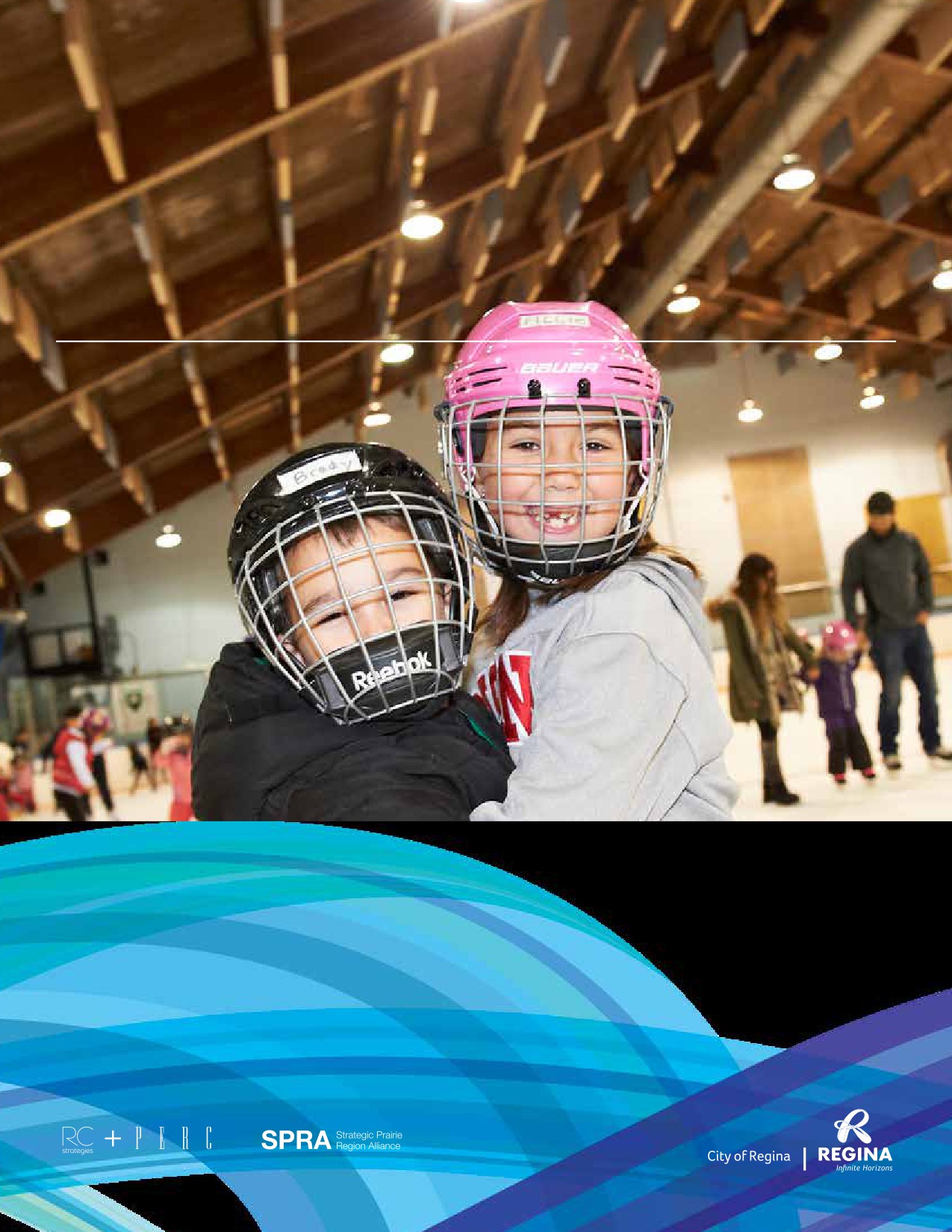 State of Recreation Report City of Regina January 2019 Final 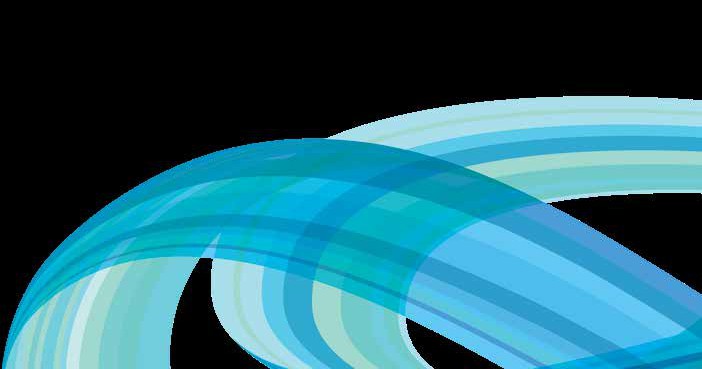 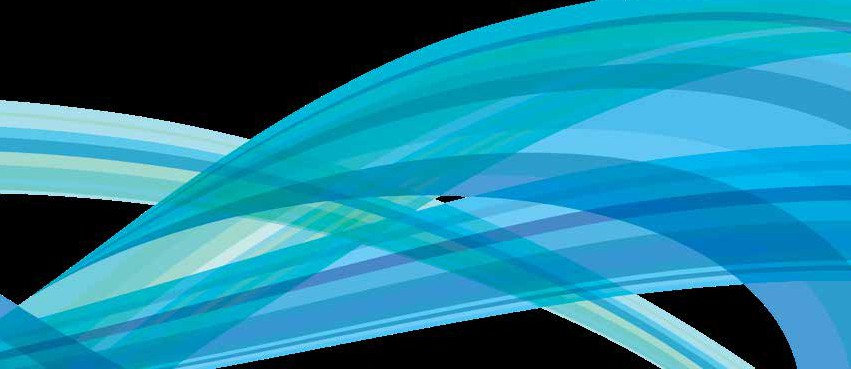 State of Recreation Report 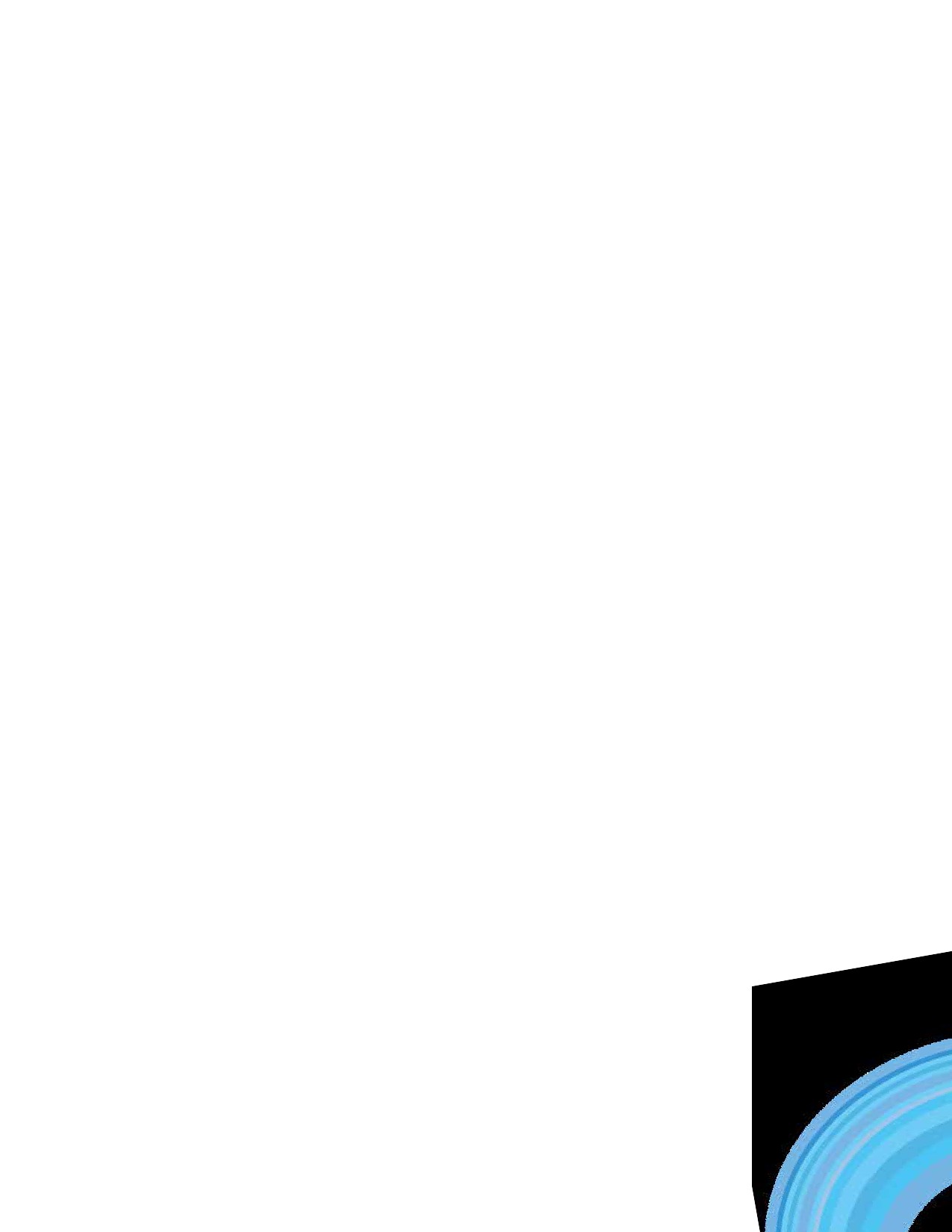 Table of Contents 1.	INTRODUCTION	1	5.	FACILITY INVENTORY		27Research Overview	32.	THE BENEFITS OF RECREATION	53.	COMMUNITY PROFILE	11Community Context	12Demographics	12Demographic Statistics	13Population Projections	154.	BACKGROUND REVIEW	17Municipal Planning	18Design Regina: Official Community Plan	18Building the Foundation:Strategic Plan 2014 - 2018	19Recreation Facility Plan 2010 - 2020	19The Open Space Management Strategy	20Cultural Plan	21Outdoor Pools Facility Plan	21Neighbourhood Support Model	22Transportation Master Plan	22Provincial Planning	23Saskatchewan Ministry of Parks, Culture,and Sport Plan for 2015 - 2016	23Saskatchewan Parks and RecreationAssociation 2014 - 2019 Strategic Plan	23SPRA’s Recreation Sector PublicRelations Strategy	24Inter-Municipal Collaboration in Recreation	24National Planning and Initiatives	24A Framework for Recreation in Canada 2015:Pathways to Wellbeing	24Canadian Sport for Life	25Truth and Reconciliation	25Overview of City Facilities	28Aquatic Centres	29Ice Arenas	30Fieldhouses	31Arts Centres	32Community Centres	33Spray Pads	35Outdoor Pools	37Support Spaces	38Sports Fields	40Classes	40Tennis Courts	41 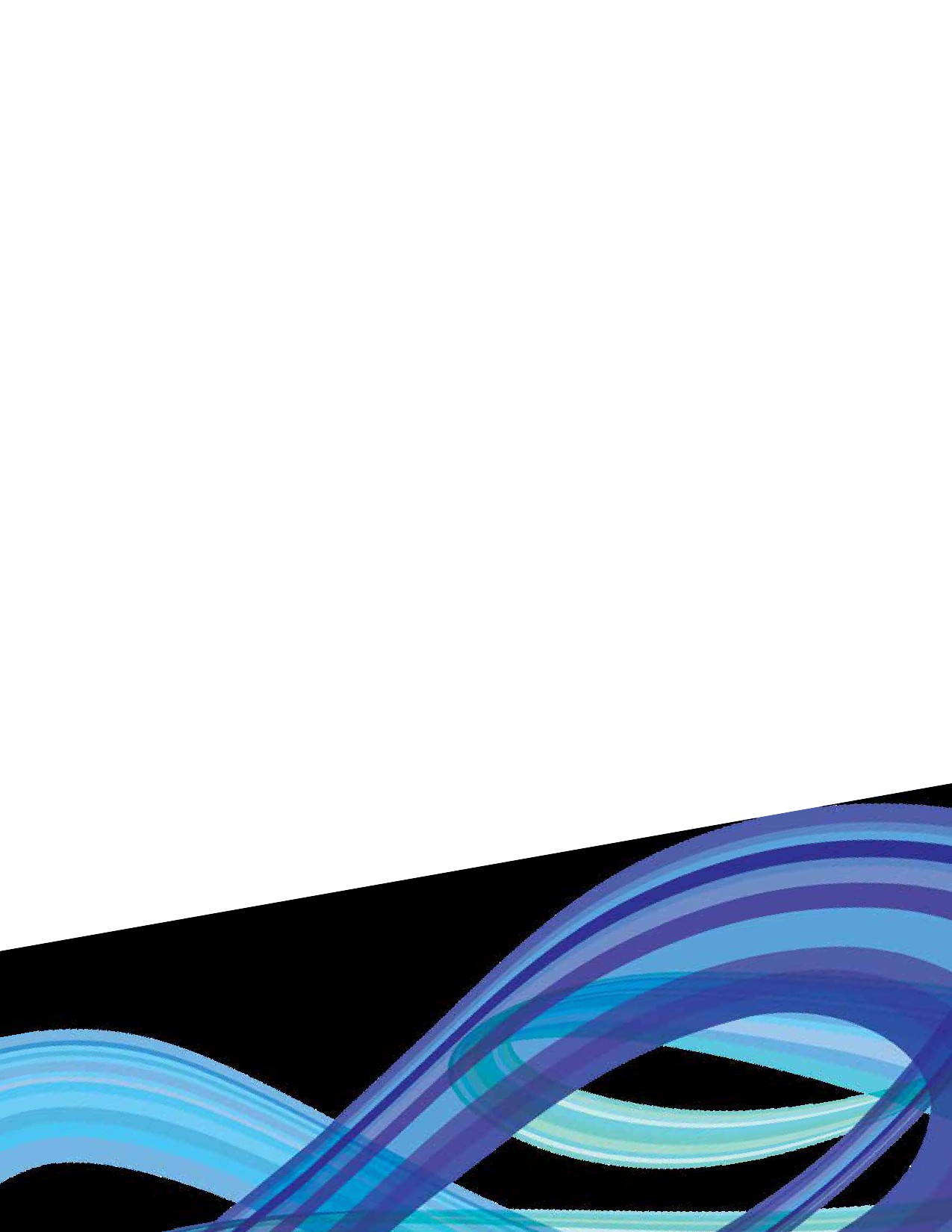 Table of Contents6.	FACILITY UTILIZATION	43Leisure Passes	44Major Facility Leisure Pass Purchases:2013 to 2017	44Proportion of Bulk Admission Purchasesby Age: 2013 to 2017	44Proportion of Monthly/Year PassPurchases by Age: 2013 to 2017	44Ice Arenas	45Definition of Prime Ice	45Prime Ice Utilization: 2016 - 2017 Ice Season	45Prime Ice Utilization: Annual Comparison	45Utilization Breakdown: 2017 Dry-Pad Season	45Aquatics	46Aquatics Utilization: 2017 Visitation	46Aquatics Utilization: Annual VisitationComparison	46Lawson Aquatic Centre	47North West Leisure Centre	47Sandra Schmirler Leisure Centre	47Sportplex Fieldhouse	47Number of Hours Booked: AnnualComparison	47Head Counts: Annual Comparison	48Utilization Breakdown: 2017 FieldhouseHours Booked	48Neighbourhood Centres	49Neighbourhood Centre Utilization:2017 Booked Hours	49Arts Centres	49Arts Centre Utilization: 2017 Booked Hours	49Sports Fields	50User Groups Averaging Over 1,000Booked Hours Annually	50Hours Booked by Field Classification in 2017	50Total Hours Booked: Annual Comparison2013 - 2017	51Ball Diamonds	51User Groups Averaging Over 1,000Booked Hours Annually	51Total Hours Booked:Annual Comparison 2013 - 2017	52Outdoor Rinks: 2017/2018 Bookings	52Outdoor Pools	53Picnic Sites: 2017 Bookings	53Leisure Passes	54Ice Arenas	54Aquatics	54Sportplex Fieldhouse	54Recreation Centres	54Sports Fields	54Ball Diamonds	54Outdoor Rinks, Outdoor Pools, Tennis Courts,and Picnic Sites	55City Square Plaza/Victoria Parkand FW Hill Mall	557.	PROGRAM REVIEW	57Direct Delivery: City of Regina	58Indirect Delivery: Zone Boards andCommunity Associations	59Affordable Fun Program	598.	PARTNERSHIP REVIEW	61Delivering RecreationInfrastructure and Amenities	63 Table of Contents9.	TRENDS	65Participation	66Physical Activity and Wellness Levels	66Recreation and Quality of Life	67Physical Activity Preferences	67Aboriginal Youth	69Unstructured Recreation	69Flexibility and Adaptability	70Barriers to Participation	70Providing Recreation Opportunities	70Partnerships	70Changing Demographics	71Social Inclusion	71Community Development	72Sport Tourism	72Volunteerism	73Infrastructure	74Aging Infrastructure	74Multi-Use Spaces	74Integrating Indoor and Outdoor Environments	74Ensuring Accessibility	74Revenue Generating Spaces	75Social Amenities	75Food Options in Recreational Facilities	75Urban Parks Systems	76Benefits of Parks and Outdoor Spaces	76Active Transportation	7710. LEADING PRACTICES	79Partnership Frameworks	80Community Associations	80Supporting Volunteerism	81Outdoor Pools	81Inventory Benchmarking	8211. CONSULTATION	85Household Survey	87Top of Mind Thoughts	88Description of Facilities, Programs and Events	89Current Usage/Visitation	90Barriers to Participation	91Amount of Travel Time Acceptable	92Willingness to Travel	92Level of Agreement Statements	93Satisfaction with Recreation Programs and	Services	94Reasons for BeingSatisfied/Dissatisfied	94Need for New and/or UpgradedRecreation Facilities	95Indoor Priorities	96Outdoor Priorities	97Improvements to Programming	98Adequacy of Programming	99Availability of Program Types	100Development and Delivery of RecreationPrograms, Services, and Facilities	101Site Selection Criteria	101Tax Support and User Fees	102Property Tax Statements	103Information Source for Recreation Servicesand Opportunities	104Sources of Information	105Respondent Profile	106Stakeholder Group Survey	107Community Organization Information	107Expectations for Growth	107Facilities and Spaces	108New and Improved Recreation Spaces	108Indoor Priorities	109Outdoor Priorities	110 Table of Contents 11. CONSULTATION (CONTINUED)	 85Challenges	111Support Needs	111General Comments		112Youth Survey	112Recreation Participation		113Barriers to Participation		114New and Improved Recreation Spaces		114Indoor Priorities		115Outdoor Priorities	 116Programs	117General Comments	117Stakeholder Interviews	11812. SUMMARY AND CONSIDERATIONS	 123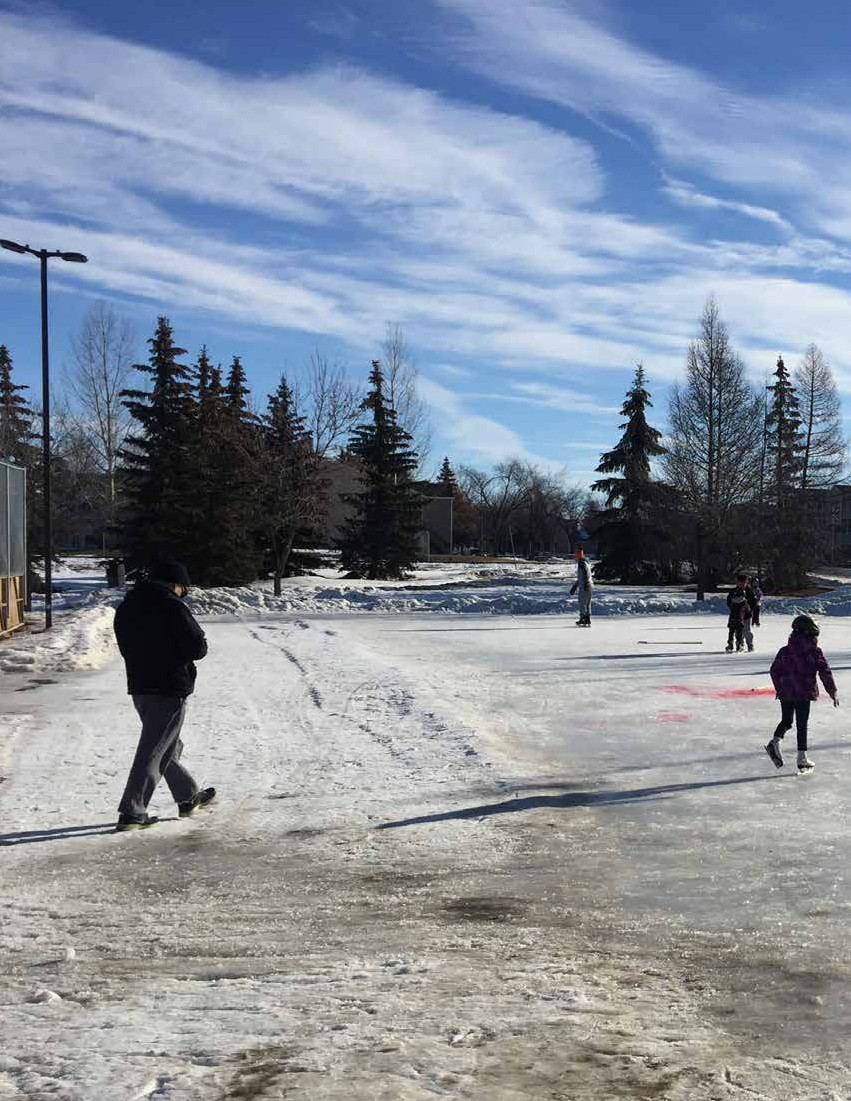 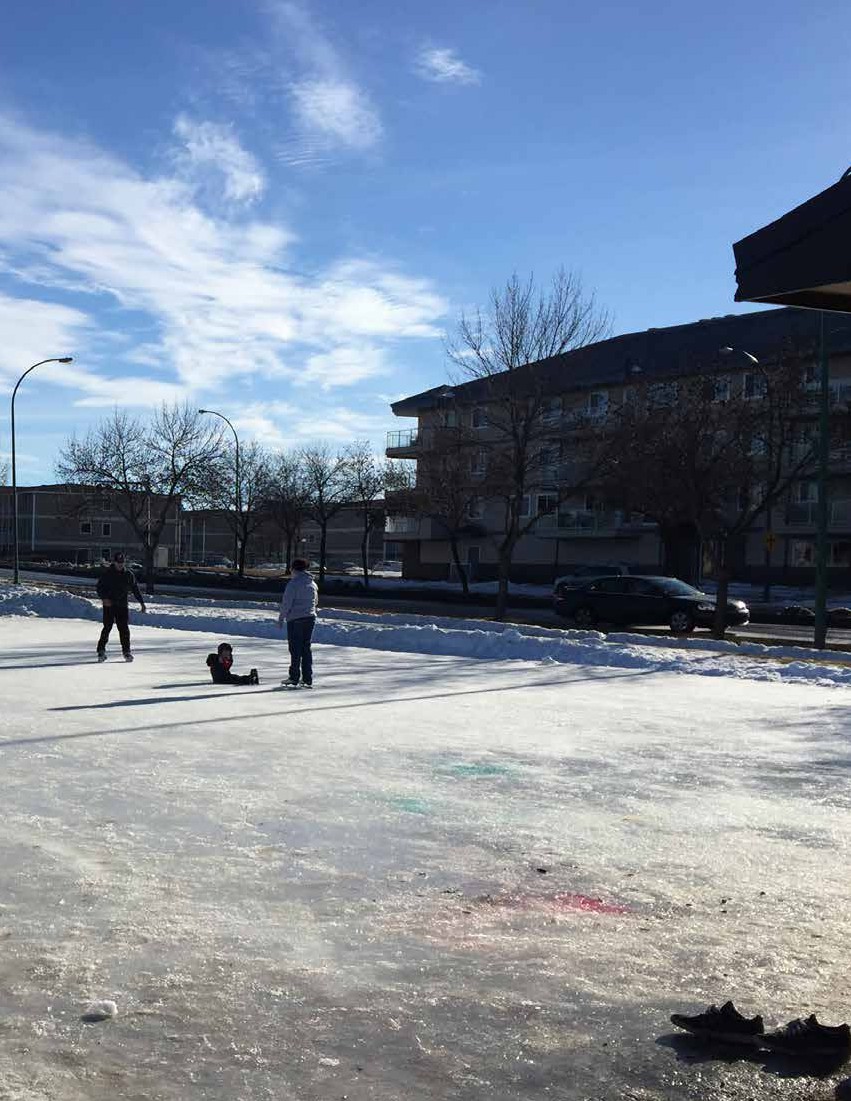 SECTION 1 Introduction 1REGINA RECREATION MASTER PLAN 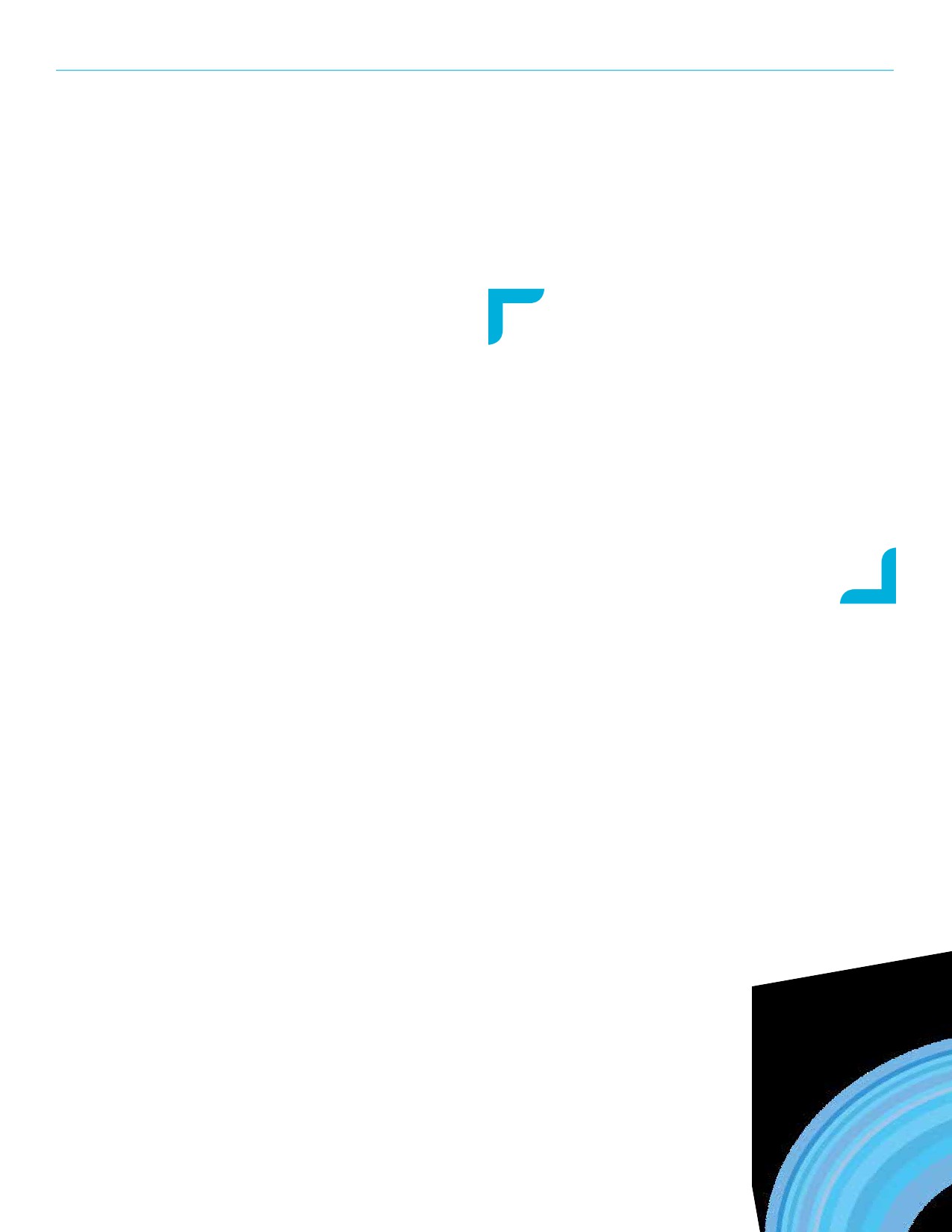 SECTION 1 Introduction Recreation is an important, valued, and essential public 
service in Regina. This is apparent through the City’sinvestment in the array of programs and infrastructure 
available to residents and visitors. It is also evidenced by the 
active engagement of public, non-profit, and private sector 
stakeholders throughout the City. While there are many 
benefits accrued from public recreation service provision 
in the Regina region, there may be opportunity to enhance, 
improve, and expand these benefits. A Recreation Master 
Plan is a tool used by decision-makers, administrators, 
stakeholders, and volunteers to sustain existing services 
efficiently and effectively (where appropriate) and identify 
new and exciting services and delivery systems to further 
accrue an even greater benefit.The process implemented in developing the 2017 
Recreation Master Plan will be employed to update the 
City’s Recreation Facilities Plan (2010). The Master Plan 
will demonstrate alignment with Design Regina, the City’s 
Official Community Plan and other important initiatives like 
the National Recreation Framework: Pathways to Wellbeing. 
Ultimately it will guide public recreation service delivery 
and investment for the next 20 years. The Master Plan will 
aim to define service standards in an effort to deal with 
a growing and changing community and its interests as 
well as aging infrastructure. The Master Plan will provide 
prioritized recommendations for City operated facilities. 
The recommendations will also guide how the City will 
work with partners in the community to achieve City goals 
and aspirations while leveraging public investment. This 
document, “The State of Recreation in Regina” presents 
the research undertaken upon which the Master Plan itself 
is developed. The Recreation Master Plan is presented under 
a separate cover. 2Recreation: A Renewed Definition“Recreation is the experience that results 
	from freely chosen participation in 
physical, social, intellectual, creative and 
spiritual pursuits that enhance individualand community wellbeing.”—A Framework for Recreation in 
Canada 2015: Pathways to Wellbeing SECTION 1: INTRODUCTION 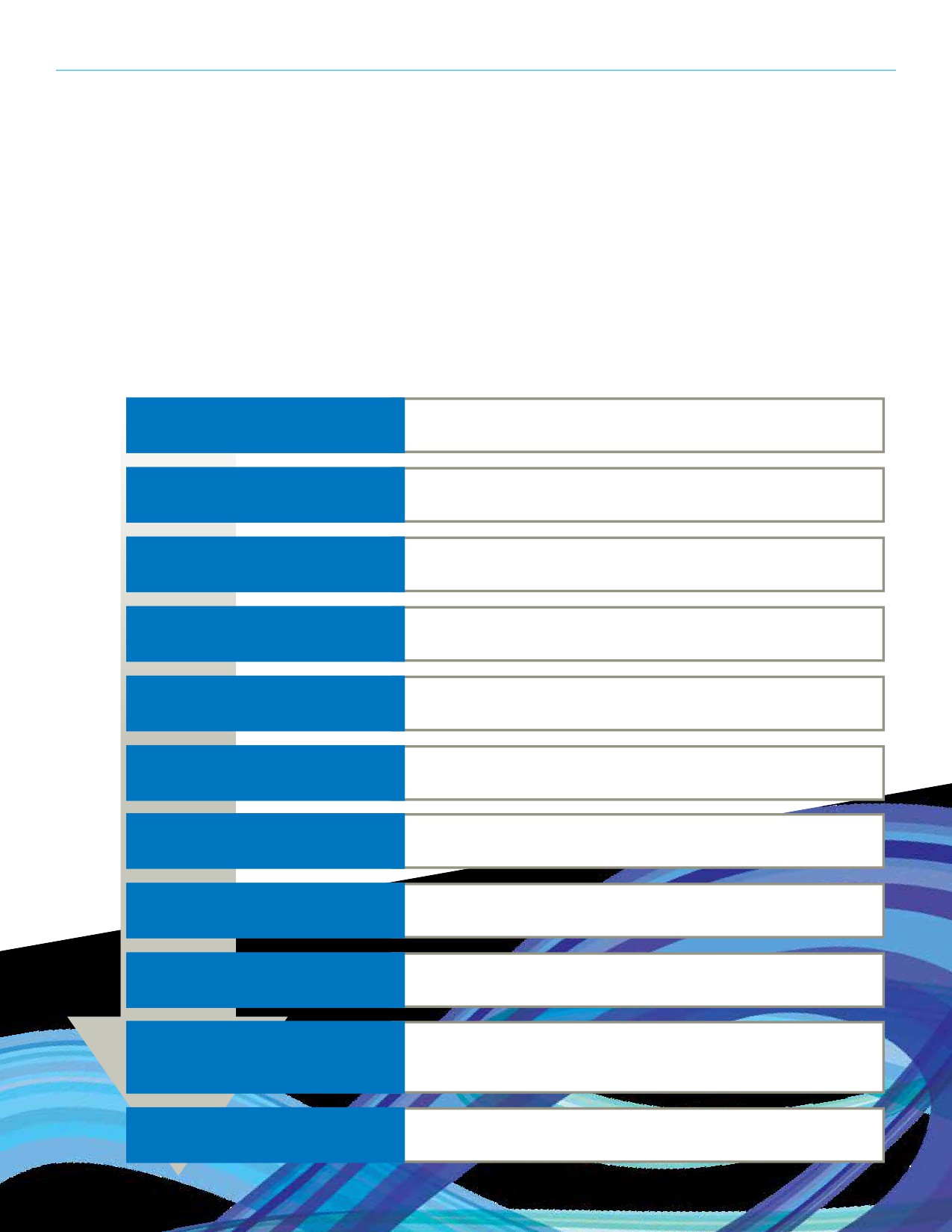 Research Overview This State of Recreation Report presents all the data gathered during the research process which will, in turn, inform the development 
of the Recreation Master Plan. Before strategic direction can be set, information must be gathered and analyzed to understand the 
current state of City supported recreation in Regina. Each component of this research report is described in the following chart.The Benefits of RecreationCommunity ProfileBackground ReviewFacility InventoryFacility UtilizationProgram ReviewPartnership ReviewTrendsLeading PracticesConsultationSummary and Considerations• Outlines eight key benefits of recreation• To describe the value of recreation• Overview of Regina and its demographics• To set the context for the research and plan• Review of previous planning efforts• To ensure Master Plan alignment• A list of Regina's recreation current spaces• To identify the spaces residents currently use for recreation participation• Presents utilization data from City operated recreation spaces• To measure the extent to which current spaces are utilized•  A review of program types in Regina•  To identify the types of programs that are directly delivered• Review of current partnerships• To identify and analyze current partnerships• Presentation of participation and infrastructure trends• To be aware of potential needs• Presentation of leading practices in recreation service delivery• To learn from other municipalities in the province and beyond• Presents findings from the household survey, group survey, youth survey, 
	and stakeholder interviews• To understand the needs of local residents and service providers• Summary of research and presentation of preliminary considerations• Identifies areas of focus for the Recreation Master Plan 3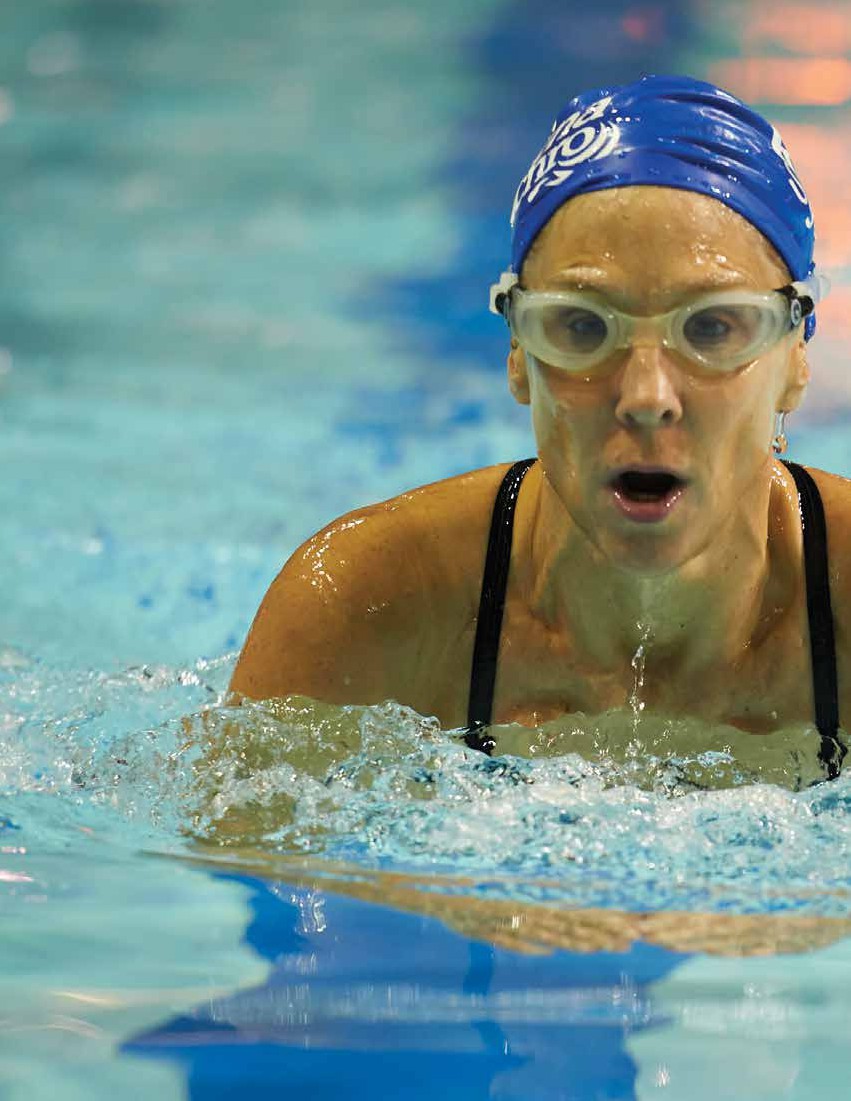 4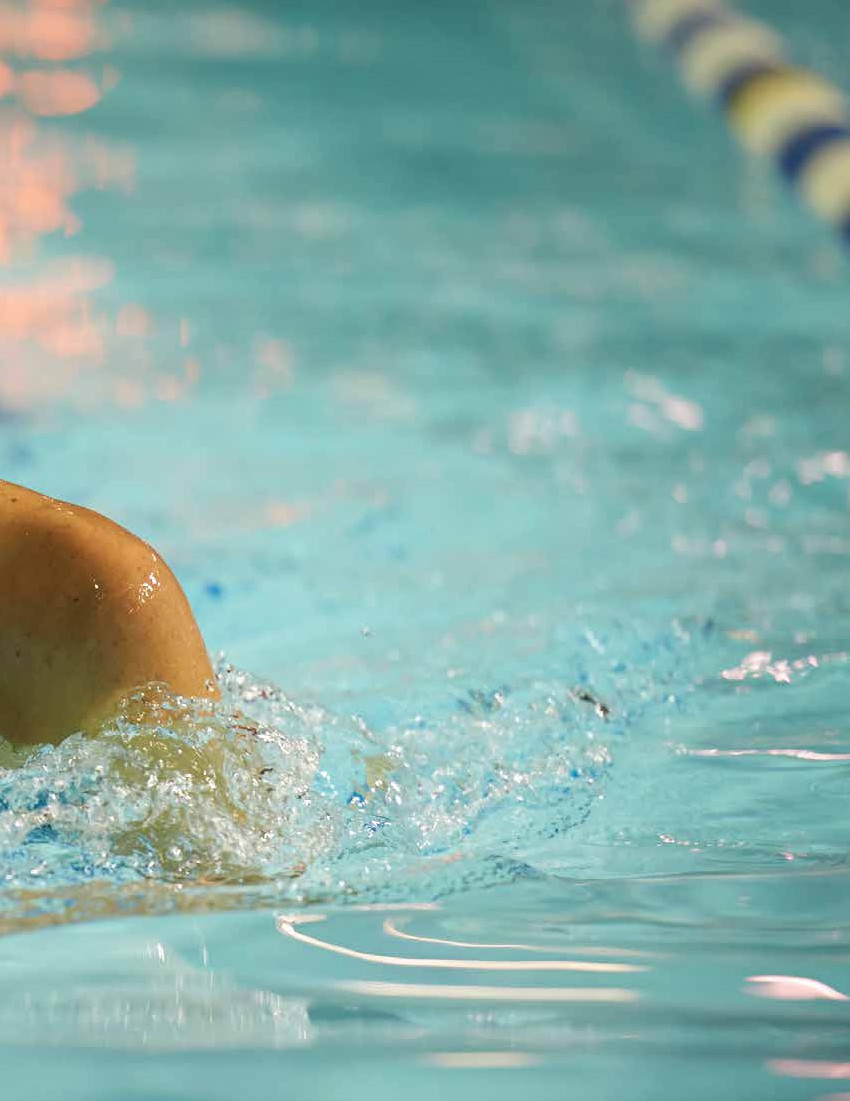 SECTION 2 The Benefits of Recreation 5REGINA RECREATION MASTER PLAN 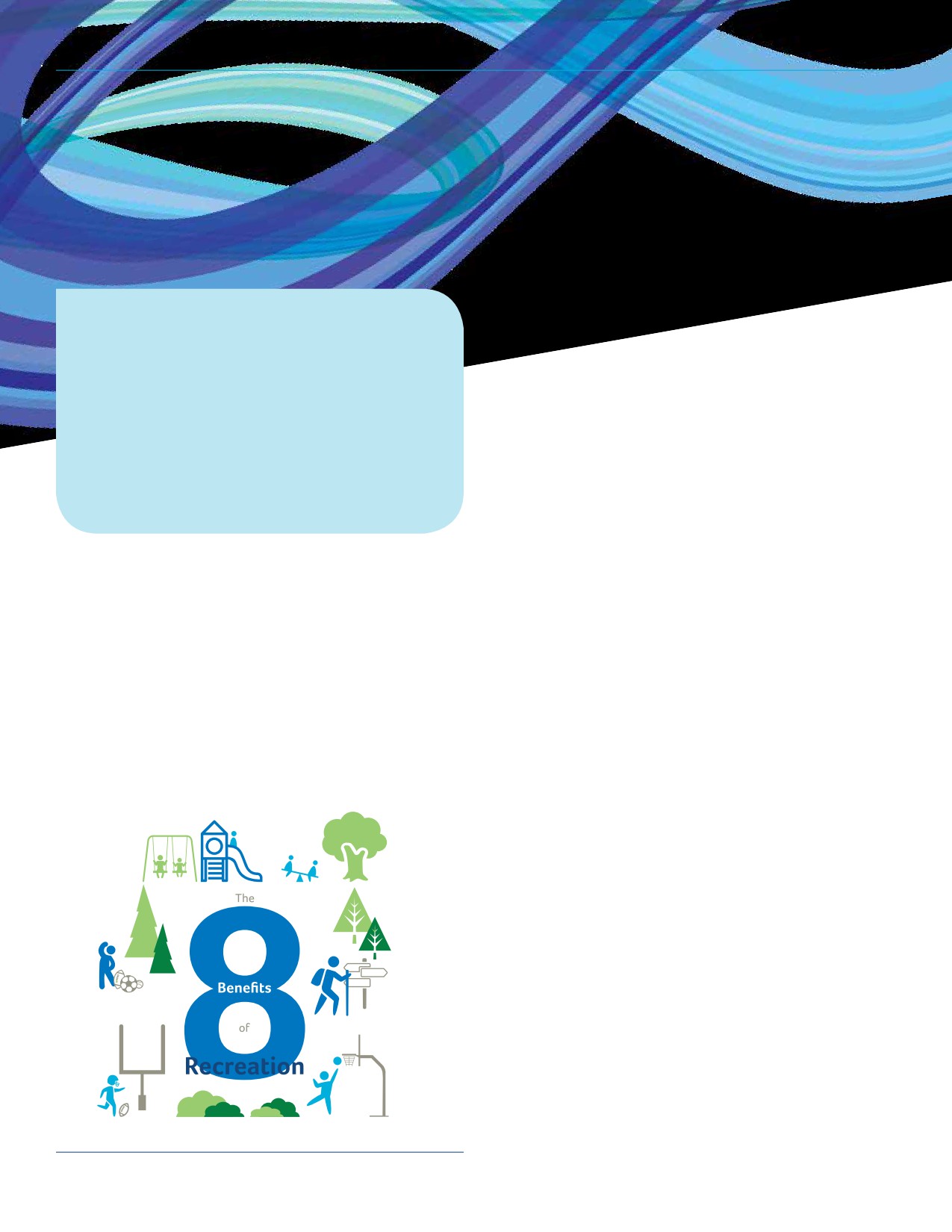 SECTION 2 The Benefits of Recreation KEY FINDINGS FROM THIS SECTION • Recreation is essential to personal health 
	and wellbeing. • Recreation builds strong families and 
	healthy communities. • Green spaces are essential to environmental 
	and ecological wellbeing. The benefits associated with the provision of recreation opportunities are extensive. These benefits are increasingly recognized by government and by the public. The following research substantiates these benefits presented by the National Benefits HUB (benefits.ca). The National Benefits HUB1 is a research database providing 
access to numerous resources that identify the positive 
impacts of recreation, sport, fitness, arts/culture, heritage, 
parks and green spaces on a community. Identified below are 
the eight key benefit categories from the National Benefits 
HUB, with corresponding evidence identifying the positive 
impacts upon a Regina and its residents. 1	benefitshub.ca6SECTION 2: THE BENEFITS OF RECREATION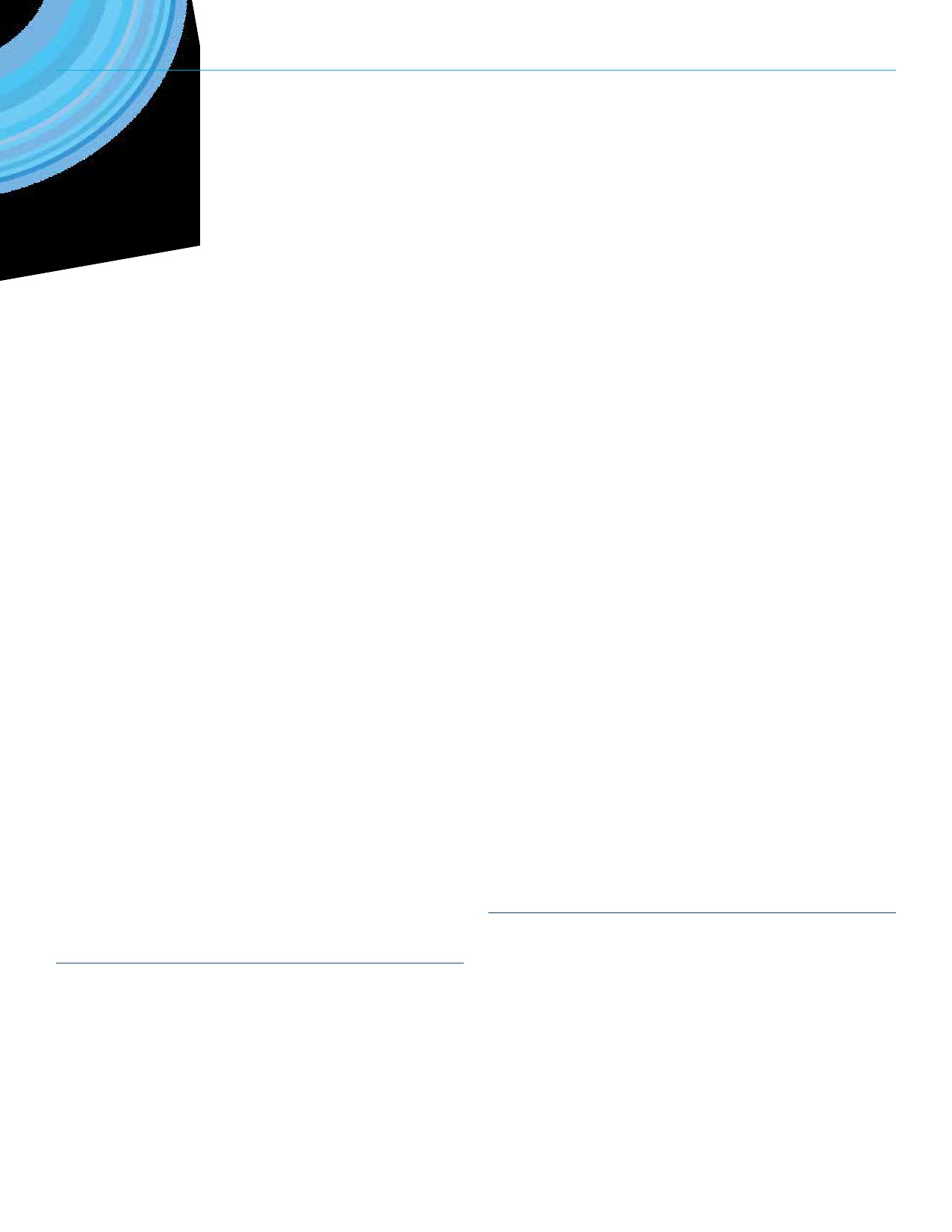 Recreation is essential to personal health and wellbeing• Increased leisure time and physical activity improveslife expectancy.1• Physical activity contributes to improved mental health 
	and reduced rates of depression.2• Participation in physical activity can reduce workplace 
	related stress.3• The provision of green spaces has been linked with a 
	number of health and wellbeing benefits including;increased physical activity, reduced risk of obesity, minimized utilization of the healthcare system,and stress reduction.41	Moore SC, et al. (2012) Leisure Time Physical Activity of Moderate toVigorous Intensity and Mortality: A Large Pooled Cohort Analysis. PLoSMedicine 9 (11): e1001335. doi:10.1371/journal.pmed.10013352	Gallegos-Carillo, Katia et al. (2012). Physical Activity and Reduced Riskof Depression: Results of a Longitudinal Study of Mexican Adults. Health Psychology. In press. doi: 10.1037/a00292763	Burton, James P. , Hoobler, Jenny M. and Scheuer, Melinda L. (2012)Supervisor Workplace Stress and Abusive Supervision: The BufferingEffect of Exercise. Journal of Business and Psychology.4	Heinze, John. (2011). Benefits of Green Space - Recent Research.Chantilly, Virginia: Environmental Health Research Foundation.Recreation provides the key to balanced human development
	• Regular physical activity is likely to provide children with theoptimum physiological condition for maximizing learning.5• Low income students who are involved in arts activitieshave higher academic achievement and are more likely to go to college.6• The arts and other forms of creativity can have profound 
	individual social outcomes and generate a deeper senseof place and local community.7• Individuals that participate in physical activity in a social 
	setting have improved psychological and social health,and often also benefit from increased self-awareness and personal growth.85	Marten, Karen. (2010). Brain boost: Sport and physical activity enhancechildren’s learning. Crawley, Western Australia: University of WesternAustralia.6	Catteral, James S. (2012). The Arts and Achievement in At-Risk Youth:Findings from Four Longitudinal Studies. Washington, District ofColumbia: National Endowment for the Arts7	Mulligan, M. et al. (2006). Creating Community: Celebrations, Arts andWellbeing Within and Across Local Communities. Melbourne, Australia:Globalism Institute, RMIT University8	Eime, Rochelle M et al. (2013). A systematic review of the psychologicaland social benefits of participation in sport for adults: informingdevelopment of a conceptual model of health through sport. 
International Journal of Behavioral Nutrition and Physical Activity. 
10(35). 7REGINA RECREATION MASTER PLAN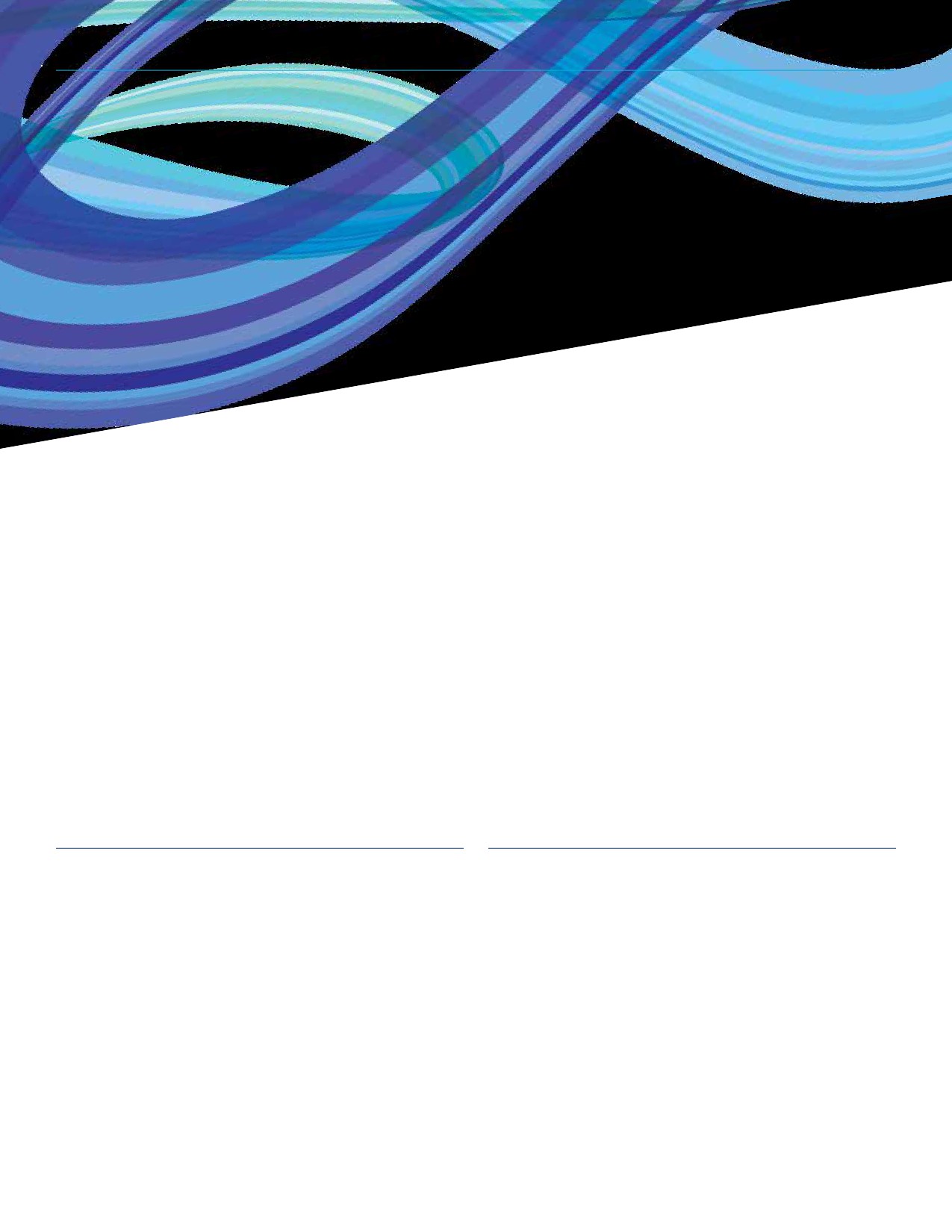 Recreation provides a foundation for quality of life• The arts are seen as an important contributor to quality oflife in communities.9• High quality public spaces can enhance the sense of 
	community in new neighbourhoods.10• Community sport facilities have positive benefits related 
	to increased accessibility, exposure, participation,perceptions of success, and improved sport experiences.11Recreation reduces self-destructive and anti-social behavior• Youth participation in recreational activities such ascamps increases leadership and social capacities.12• Participation in recreation and leisure related activitiesby low income and other at risk children and youth populations can result in decreased behavioural/ emotional problems, decreased use of emergency services, and enhanced physical and psycho-social health of families.13• Teen athletes are less likely to use illicit drugs, smoke, 
	or to be suicidal.149	Environics Research Group. (2010). The Arts and the Quality of Life. Theattitudes of Ontarians. Toronto, Ontario: Ontario Arts Council. 
10 Francis, Jacinta et al. (2012). Creating sense of community: The role ofpublic space. Journal of Environmental Psychology. 32(4): 401- 409. http://dx.doi.org/10.1016/j.jenvp.2012.07.00211	Henderson, K., Scanlin, M., Whitaker, L., et al. (2005) Intentionality andYouth Development Through Camp Experiences. Canadian Congress onLeisure Research. 11th, Nanaimo, British Columbia.12	Henderson, K., Scanlin, M., Whitaker, L., et al. (2005) Intentionality andYouth Development Through Camp Experiences. Canadian Congress onLeisure Research. 11th, Nanaimo, British Columbia.13	Totten, M. (2007). Access to Recreation for Low-Income Families inOntario: The Health, Social and Economic Benefits of Increasing Accessto Recreation for Low-Income Families; Research Summary Report. Toronto, Ontario: Ministry of Health Promotion.14	Poway High School Library. (2001). Teens and sports: The perfectcombination? Better Nutrition, 63(9), 16. 8Recreation builds strong families and healthy communities
	• People with an active interest in the arts contribute moreto society than those with little or no such interest.15• Evidence indicates that adults who attend art museums,art galleries, or live arts performances are far more likely than non-attendees to vote, volunteer, or take part in community events.16• Structured sport and recreational activities can help foster 
	a stronger sense of community among children and youth.17Recreation reduces health care, social service and police/justice costs• Physical inactivity has a number of direct and indirect 
	financial impacts on all levels of government.18• Parks and recreation programming during non-schoolhours can reduce costs associated with juvenile delinquency and obesity.19• Increased fitness leads to lowered risk factors for 
	substance abuse among youth populations.2015	LeRoux, Kelly. (2012). Interest in Arts Predicts Social Responsibility.Chicago:University of Illinois at Chicago. Press Release. 
16 National Endowment for the Arts. (2009. Art-Goers in TheirCommunities: Patterns of Civic and Social Engagement. Nea Research Note #98. Washington, D.C.: Author.17	Hutchinson, Susan L. (2011). Physical Activity, Recreation, Leisure, andSport: Essential Pieces of the Mental Health and Well-being Puzzle. 
18 Canadian Association for Health, Physical Education, Recreation andDance (CAHPERD). (2004) Physical Activity: Health benefits and costs to health care system. Ottawa, Ontario: Author.19	Witt, Peter A and Cladwell, Linda L. (2010).The Scientific EvidenceRelating to the Impact of Recreation on Youth Development, in TheRationale for Recreation Services for Youth: An Evidenced Based 
	Approach. Ashburn, Virginia: National Recreation and Parks Association. 
20 Collingwood, Thomas R. et al. (2000). Physical Training as a SubstanceAbuse Prevention Intervention for Youth. Journal of Drug Education. 30(4): 435-451. SECTION 2: THE BENEFITS OF RECREATION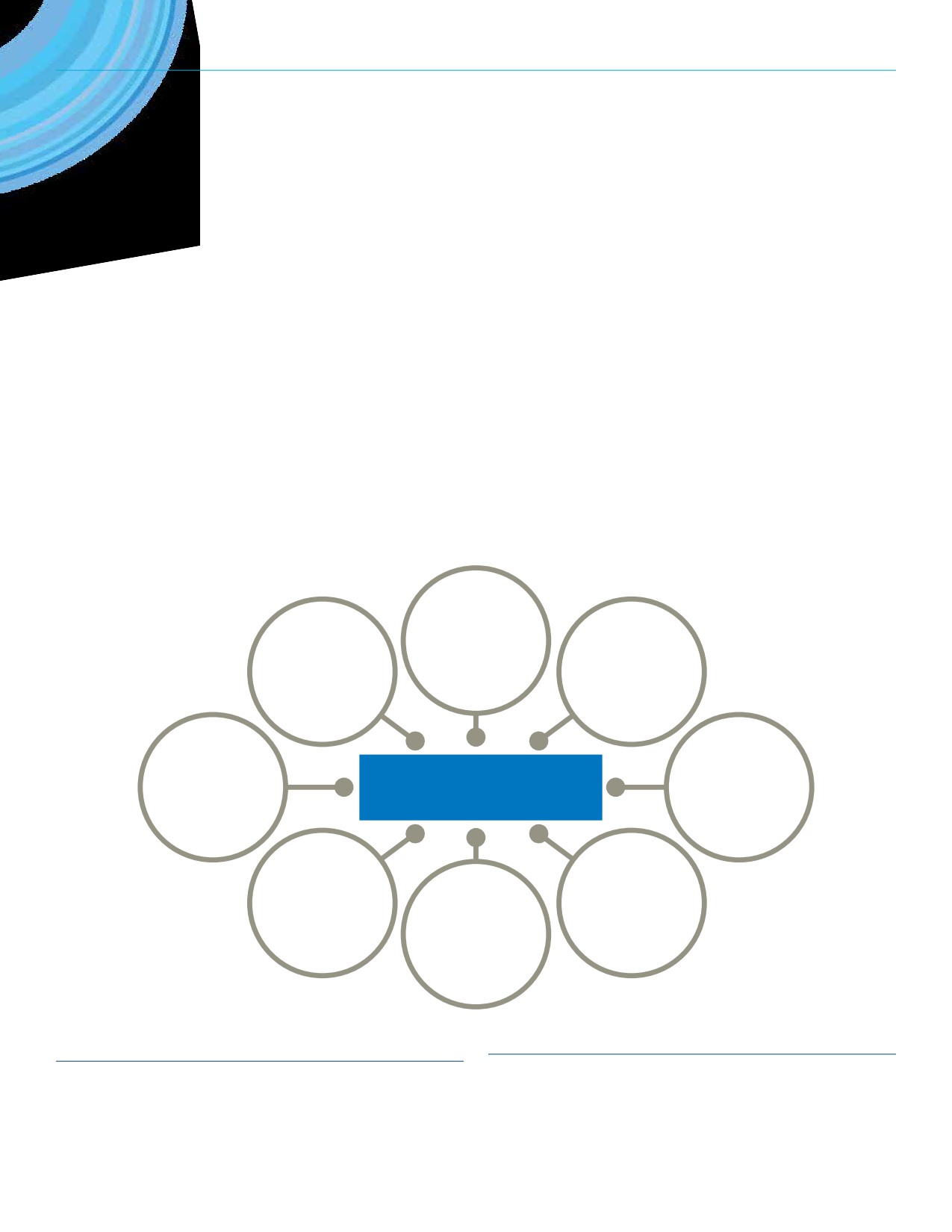 Recreation is a significant economic generator• Recent Canadian research indicated that cultural activitieshave the potential to be significant drivers of economic outputs and employment.21• Evidence suggests that creative activity shapes the 
	competitive character of a city by enhancing both itsinnovative capacity and the quality of place so crucial to attracting and retaining skilled workers.22Green spaces are essential to environmental andecological wellbeing• Sustainable public green spaces provide crucial areas 
	for residents of all demographics to be physically andsocially active.23• Increasing green spaces in urban centres has a number 
	of positive environmental outcomes which can increasesustainability and lower long term infrastructure costs.24• When children and youth have positive experienceswith parks and green spaces, they are more likely to have stronger attitudes towards conservation and preservation of the environment as adults.25 Provides a foundationIs essential 
to personal 
health andwellbeing.Reduces health care, 
	social service, and 
police/justice costs.Is a significantfor quality	Provides theof life.	key to balancedhumandevelopment.Reduces self-Recreation Services	destructive andanti-social behaviour.Green spaces 
are essential economic generator.	Builds strong	to wellbeing.and healthy 
communities.21 Momer, Bernard. (2011) Our City, Ourselves: A Cultural Landscape 
	Assessment of Kelowna, British Columbia. Kelowna, British Columbia:City of Kelowna Recreation and Cultural Services.22 Gertler, M. (2004). Creative cities: What are they for, how do they work, 
	and how do we build them? Ottawa, Ontario: Canadian Policy ResearchNetwork.23 Cohen, D. et al. (2007). Contribution of Public Parks to Physical Activity. 
	American Journal of Public Health, 97(3), 509.24 Groth, P. (2008). Quantifying the Greenhouse Gas Benefits of Urban 
	Parks. San Francisco, California: The Trust for Public Land.25 Place, G. (2004). Youth Recreation Leads to Adult Conservation. Chicago,Illinois: Chicago State University. 9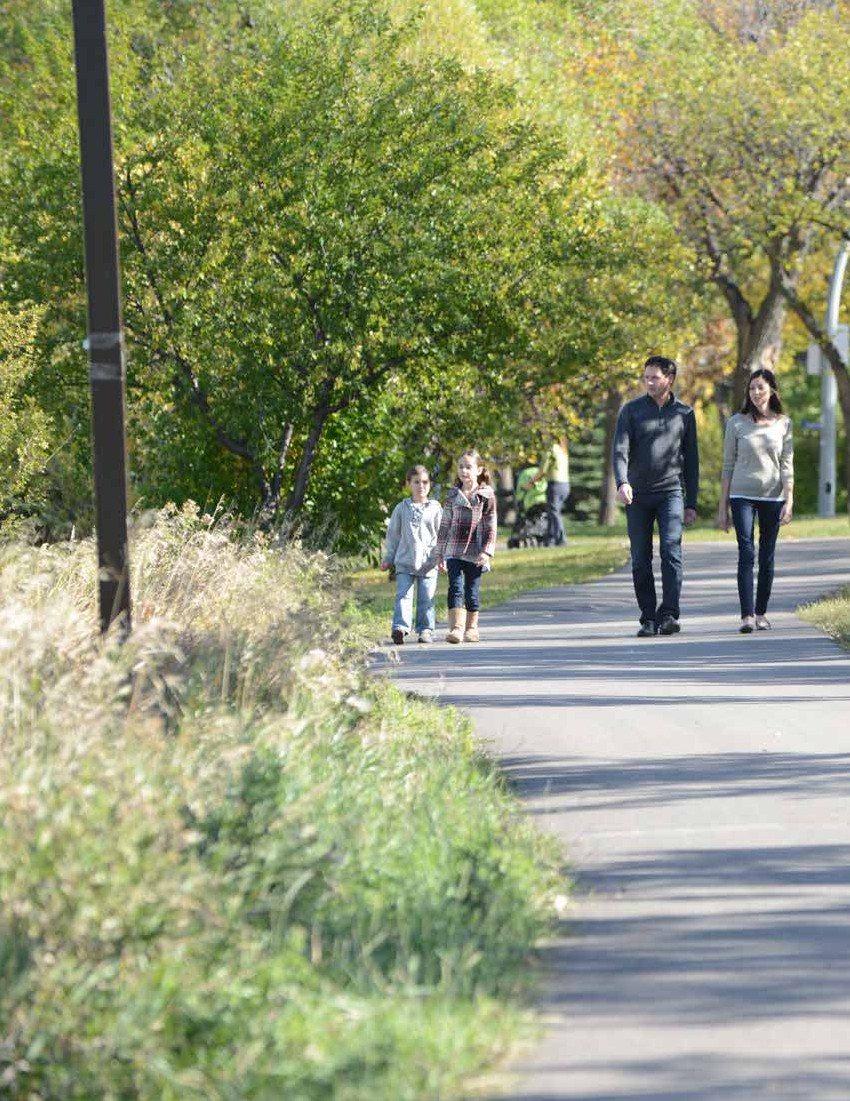 10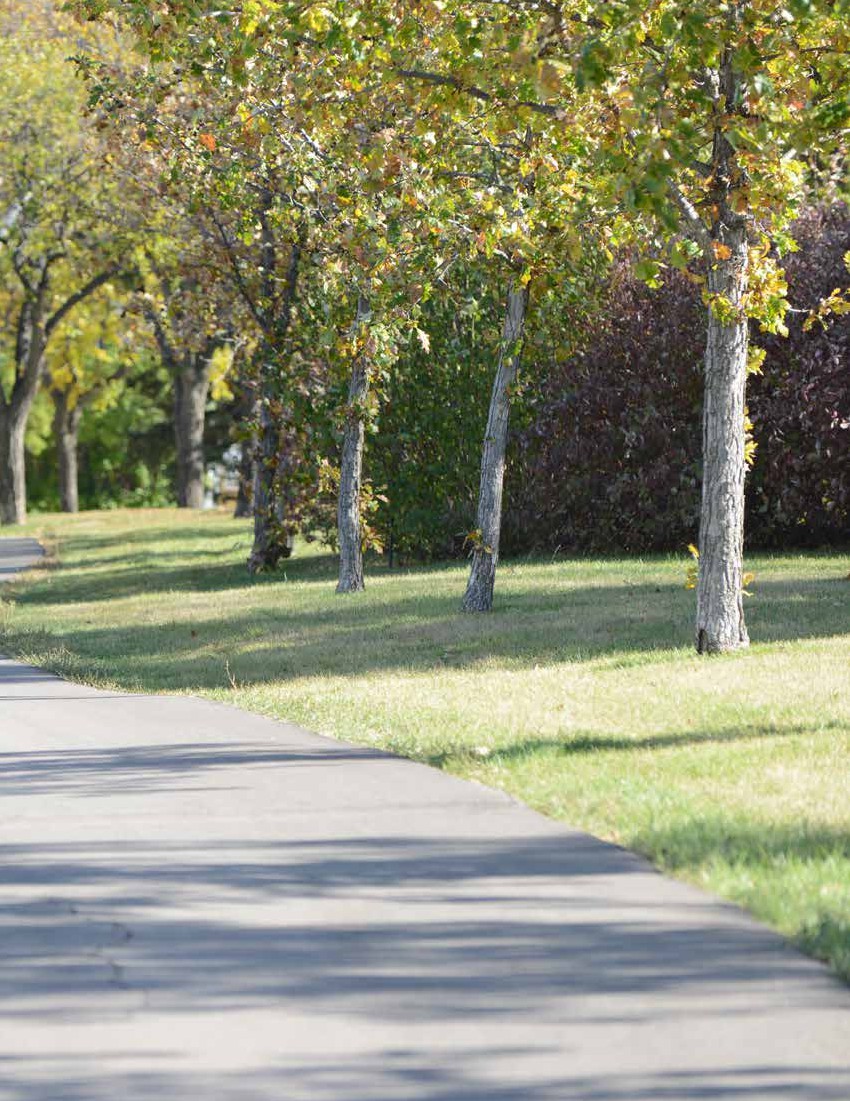 SECTION 3 Community Profile 11REGINA RECREATION MASTER PLAN 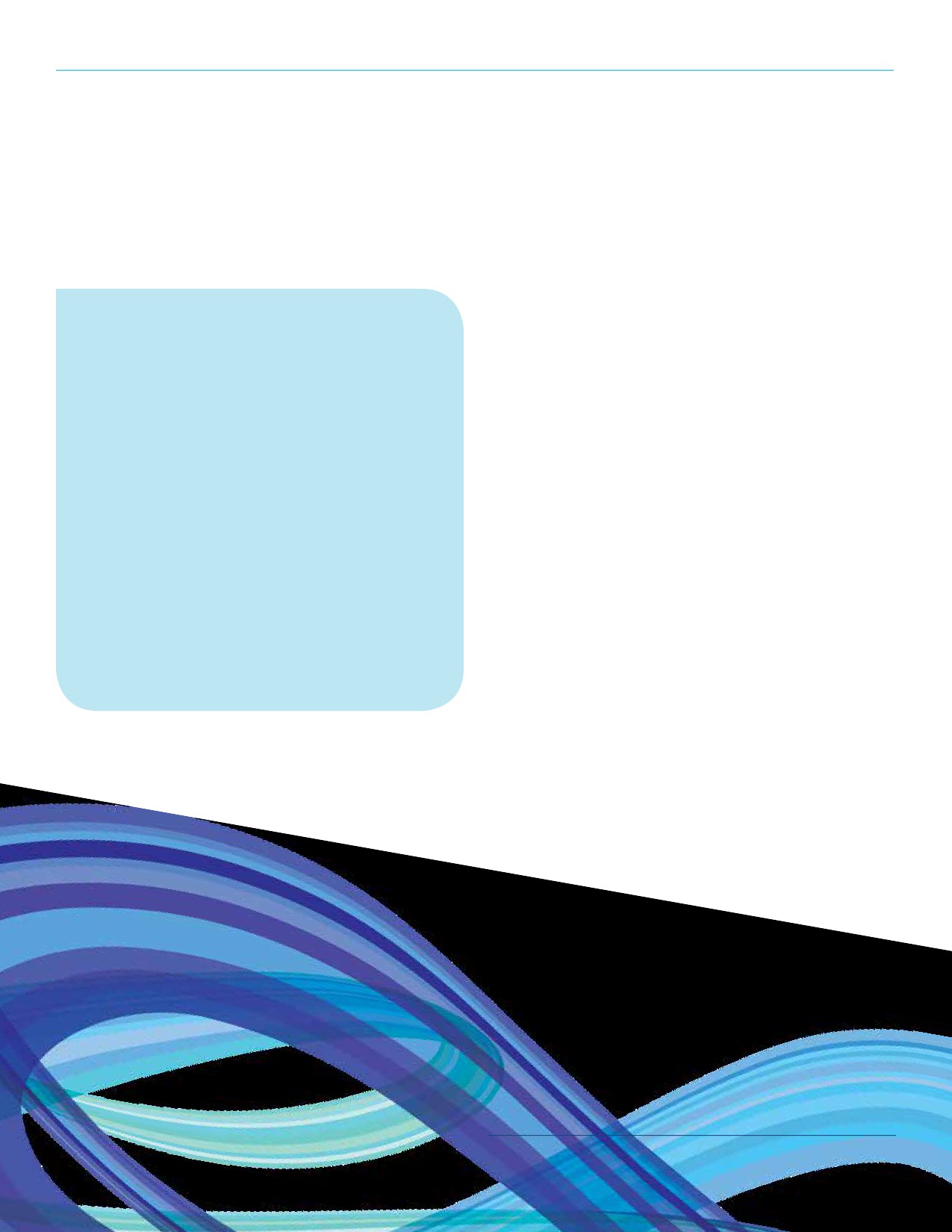 SECTION 3 Community Profile opportunities for recreation including multiple playgrounds, sport 
courts, cross country ski trails and multi-use pathway systemsKEY FINDINGS FROM THIS SECTION• 	The city’s population continues to grow.The 2016 census identifies a population of215,106 residents which is an 11.4% increase from 2011.• 	By 2031, it is possible that the City of Reginacould be serving over 300,000 residents.• 	The City is a regional hub serving a CMApopulation of 236,481.• 	8,020 new Canadians moved to Regina from2006 - 2011.• 	Nearly 10% of Regina’s population identifiesas Indigenous (2011).• 	The City is split into 5 Recreation Zonesand 27/30 Community Associations.• 	Community Association populations rangefrom 675 to 28,485.Having a thorough understanding of the current and 
expected future demographic make-up of the City isimportant as planning for recreation services is undertaken. 
Recreation pursuit preferences are subjective; preference can 
be based on local context, ethnicity and culture, and manyother factors. This section provides an understanding of the make-up of the community which impacts City decisions on recreation provision.Community ContextRegina is the second largest city in Saskatchewan situated 
in the south-central part of the province. The city sits in 
the geographical centre of North America and as such is ageographic hub. Indicative of Saskatchewan, Regina spreads over flat, broad plains that provide an abundance of greenery and recreational space. After becoming a City in 1903,Regina settlers planted thousands of trees to decorate the 
prairie city, designating areas that would eventually become 
parks and green spaces. This appreciation of recreational 
space is a virtue that is consistent through the history ofRegina and serves as an element of civic pride. Due to the 
preserved spaces, Regina has a variety of low cost and free 12winding throughout the community. Considering indoor facilities, Regina operates three major recreation centres and one major cultural centre: Sandra Schmirler Leisure Centre, North West Leisure Centre, Sportplex, and the Neil Balkwell Civic Arts Centre. These facilities, along with arenas and neighbourhood recreation centres, offer residents and visitors the opportunity to live an active lifestyle and engage socially with each other in a supportive environment.The University of Regina is an integral part of the recreational 
community with high quality programs, services, and facilities. 
For grade schools, Regina is home to 45 elementary schools and9 high schools with approximately 21,000 students in the public system. The Catholic school board operate 25 elementary schools and 4 high schools, with half as many students.DemographicsThe city of Regina has a population of 215,106; an 11.4% increase since 2011 (This is an annual average growth rate of 2.28% which greatly exceeds the provincial rate of 1.26%)1. An additional 21,375 people live in region; as such the population of the census metropolitan area is 236,481.The 2011 census recorded an Indigenous population of 18,750 
which accounted for 9.9% of the city’s residents. Also in the 2011 
census, it was reported that 21,180 new Canadians were living in 
Regina, the majority from Asia and Europe. From 2006 to 2011, 
8,020 additional new Canadians were reported to have found their 
new home in Regina. The residence of new Canadians is more 
concentrated in the South and East neighbourhoods of Regina. 
In 2011 the highest concentrations of new Canadians reside in 
Arcola East, Albert Park Dewdney East and AL Ritchie respectively.There are several communities surrounding Regina. The most 
populated regional communities are Emerald Park, White City 
and Pilot Butte, which are all located east of the city. In addition, 
the towns of Pense and Grand Coulee are located within30 kilometres west of Regina. The economy throughout the region is diversified and focused on agriculture, oil and gas and other natural resources.1	At the aggregate level, Saskatchewan cities grew 9.9% from2011 - 2016. SECTION 3: COMMUNITY PROFILE 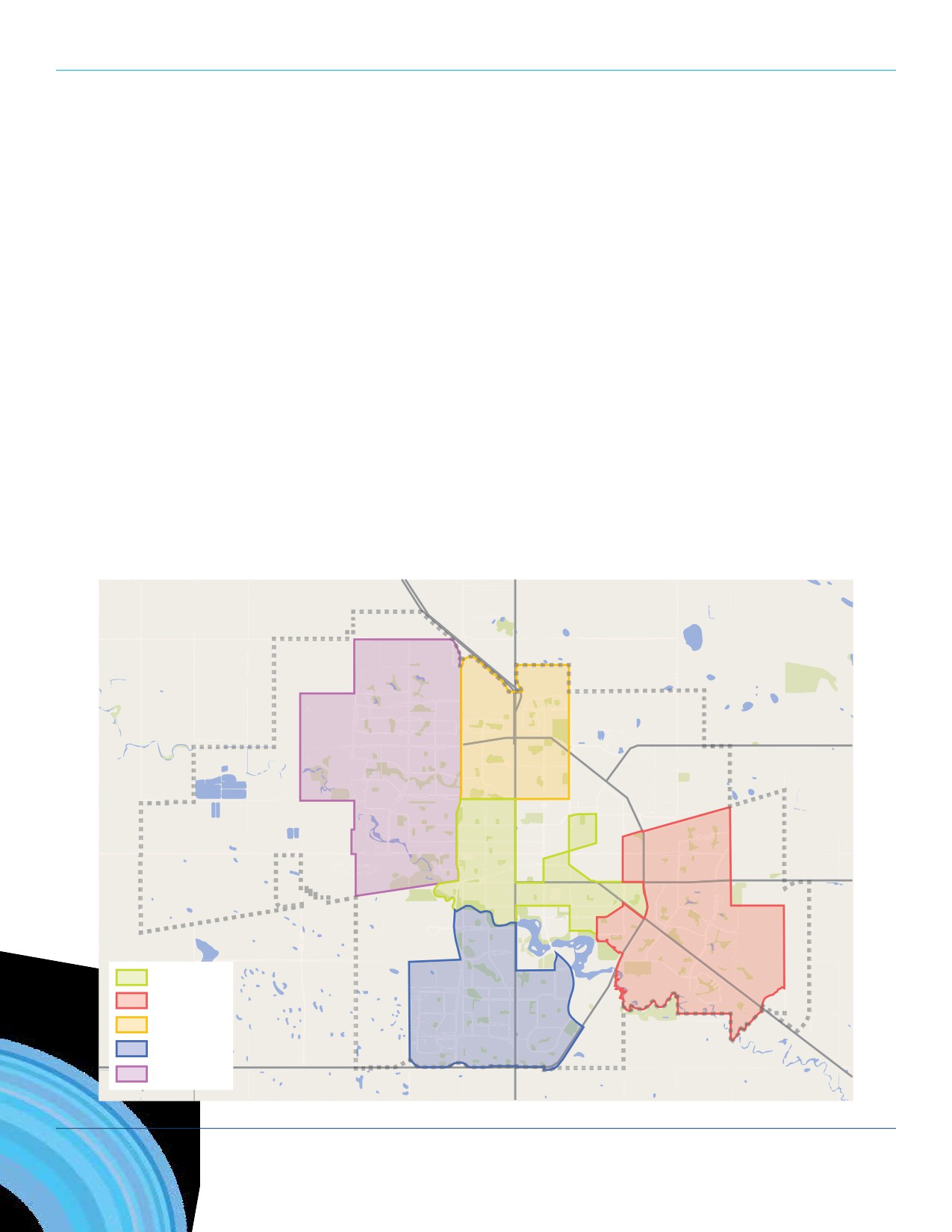 Demographic Statistics • City of Regina population (2016): 215,106 • Census metropolitan area population (2016): 236,481 • Percentage of Regina’s population that identifies as Indigenous (2011): 9.9% • Number of new Canadians that moved to Regina from 2006 - 2011: 8,020 • Median age (2011): 37.3 • Median family income (2010): $84,890 • Percentage of population over the age of 65 (2016): 13.8%2 • Percentage of population under the age of 15 (2016): 18.5%3 In order to further manage recreation service provision, Regina is divided into five recreation zones (see the map). By recreation zone, Regina is most populated in the West and East zones, followed by Central, South and North zones. West Zone     North Zone Central Zone East Zone Central Zone 
East Zone South Zone North Zone South Zone 
West Zone 2	Provincially the proportion of the population over the age of 65 is 15.5%. (2016).3	Provincially the proportion of the population under 15 years of age is 19.6% (2016).13REGINA RECREATION MASTER PLAN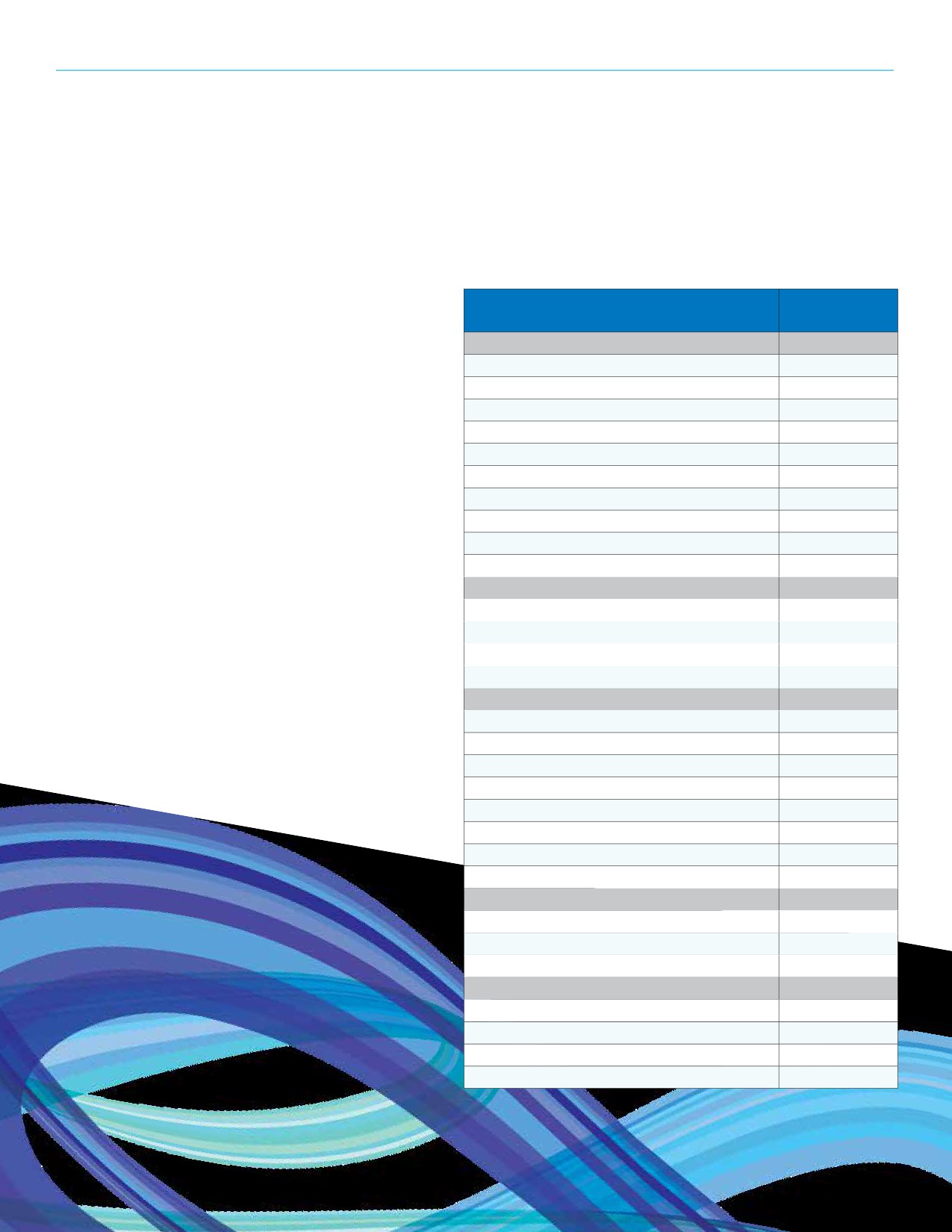 Further to the five recreation zones throughout the City, there are also a number of Community Associationsthat offer a number of local, neighborhood recreation opportunities to residents. The City supports theseRecreation Zone/Community AssociationWest ZonePopulation 
	(2016)58,870 Community Associations in a variety of different ways	Walsh Acres/Lakeridge/Garden Ridge	13,791and they are widely considered important stakeholders 
in the recreation delivery system. The most populated 
Community Association is Arcola East which has 28,485 
residents followed by Dewdney East (18,758), WalshAcres/Lakeridge/Garden Ridge (13,791), and Alberta Park (13,290).Sherwood/Mccarthy	9,454Rosemont/Mount Royal	9,047Twin Lakes	8,369Prairie View	4,729Normanview Residents Group	4,417 Normanview West	2,917Regent Park	2,858Mcnab	1,763Dieppe	1,525North Central	9,581Al Ritchie	8,102Cathedral	6,669Heritage	5,386Centre Square	3,781Eastview	1,890Gladmer Park	2,444Downtown	675Albert Park (and Harbour Landing)	22,079Lakeview	7,727Hillsdale	7,086Whitmore Park	6,70014SECTION 3: COMMUNITY PROFILE 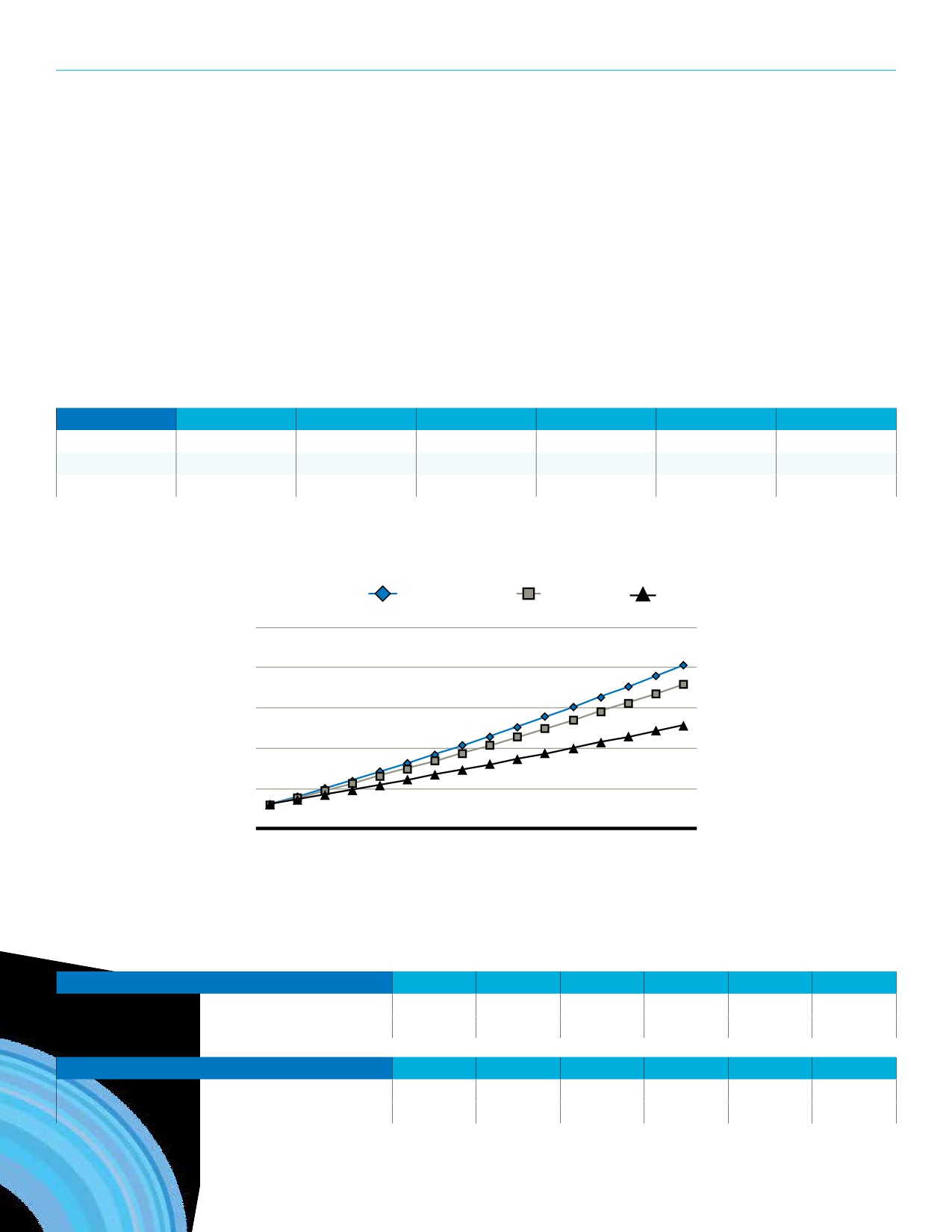 Population Projections From 2011 to 2016, Regina’s population increased by 11.4% which is a higher growth rate compared to the 7.7% increase experienced from 2006 to 2011. Looking back at the last 5, 10 and 15 years, Regina has experienced a 2.3%, 2.0%, and 1.4% average annual growth respectively. Applying these rates as scenarios over the next 15 years Regina’s population could grow to a total between 264,186 and 301,623 by 2031. See the accompanying table and graph. 15 Years Projection Scenarios City of Regina High (2.3%)	Medium (2.0%)	Low (1.4%)325,000 301,623 300,000 289,530 275,000 264,186 250,000 225,000 215,106 200,000 Previously formulated projections for the City of Regina and the broader Census Metropolitan Area (CMA) are displayed in the charts below. Based on the projections, by 2031, the Regina area population could surpass 300,000 residents including 250,000 residing in the City. A  City of Regina Population, Housing and Employment Forecasts and Land Needs Analysis to 2041 (2013). Hemson Consulting Ltd. B  Population, Employment and Economic Analysis of Regina (2010). Derek Murray Consulting and Associates. 15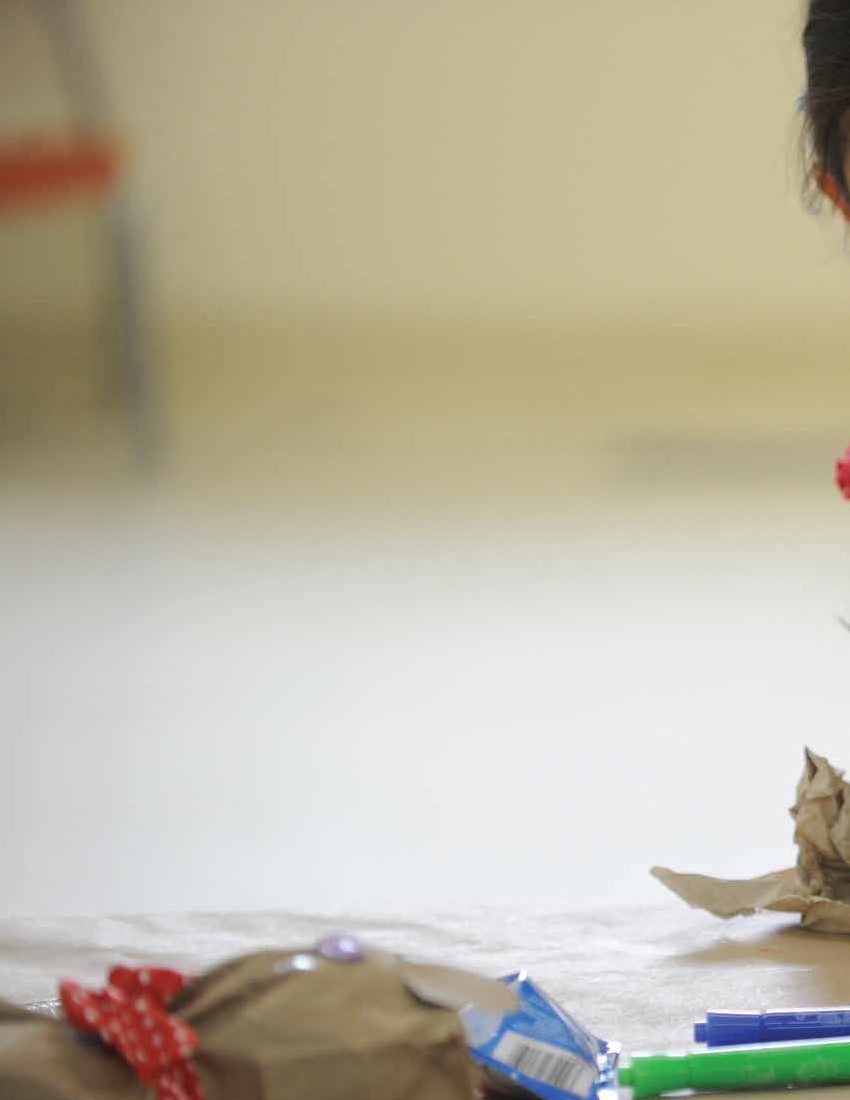 16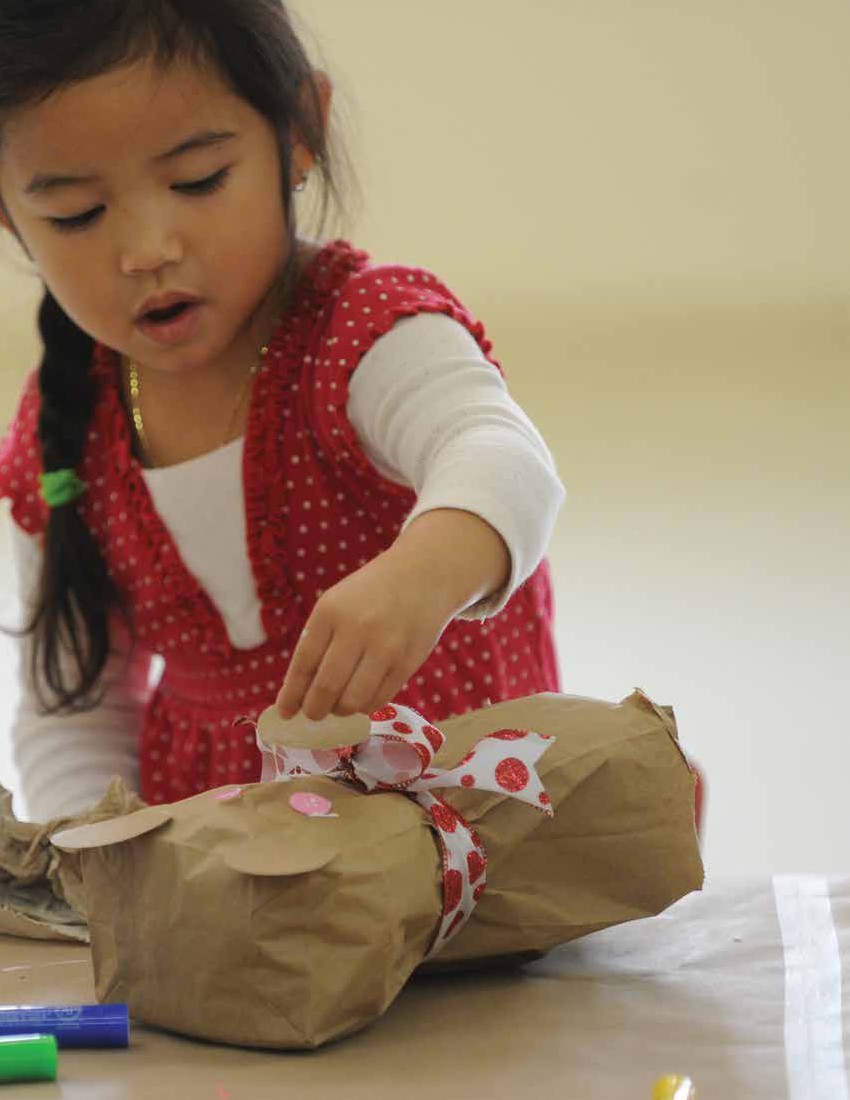 SECTION 4 Background Review 17REGINA RECREATION MASTER PLAN 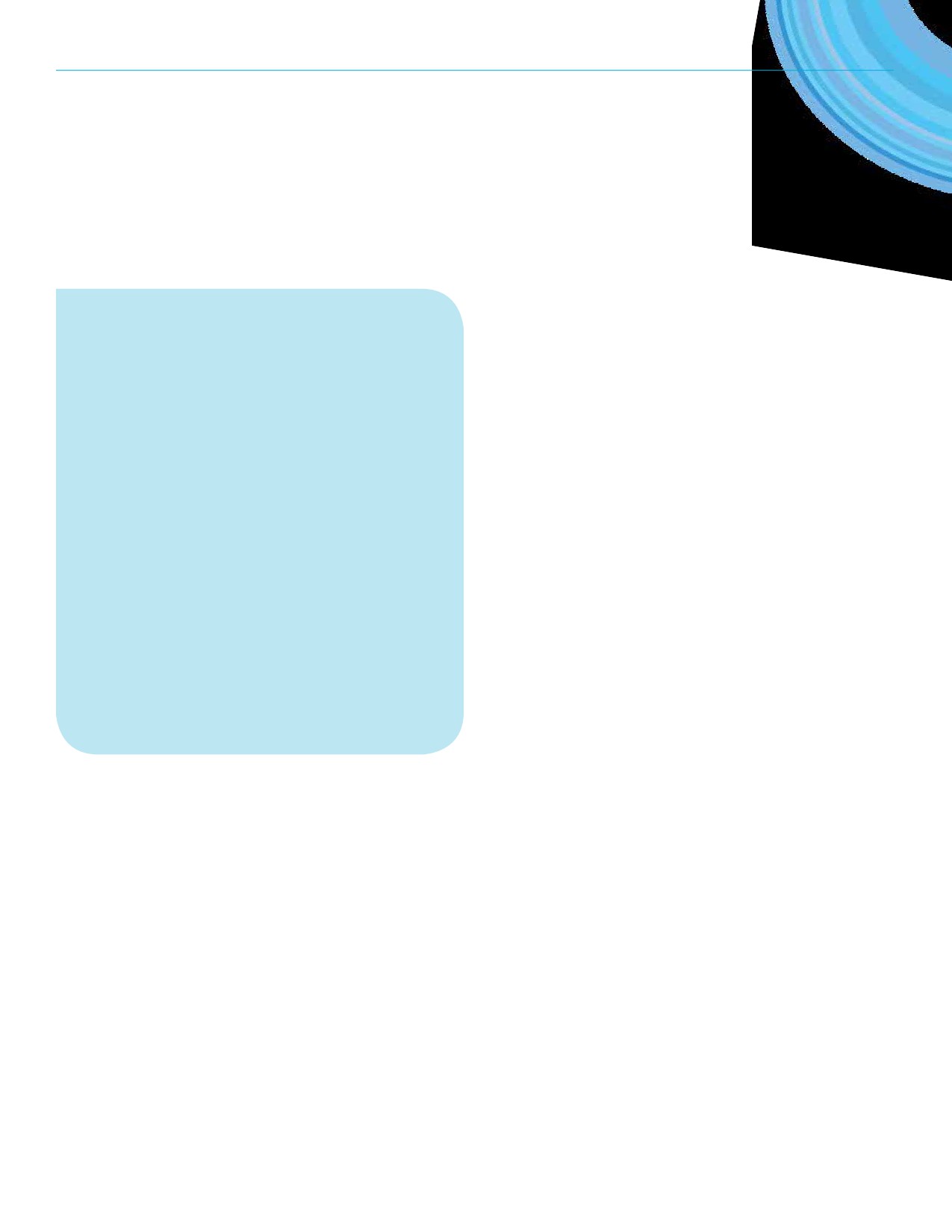 SECTION 4 Background Review Municipal PlanningKEY FINDINGS FROM THIS SECTION• 	The Vision for the City of Regina is: Regina willbe Canada’s most vibrant, inclusive, attractive,sustainable community, where people live in harmony and thrive in opportunity.• 	The City has a number of planning documentsalready approved and being implemented thatbuild support and justification for recreation services and are relevant when contemplating future recreation services.• 	There are also provincial and national planninginfluences that need to be considered such asthe National Framework for Recreation and the Canadian Sport for Life movement.• 	The renewed definition of Recreation:Recreation is the experience that results fromfreely chosen participation in physical, social, intellectual, creative, and spiritual pursuits that enhance individual and community wellbeing (A Framework for Recreation in Canada).A series of municipal plans and studies have been reviewed to 
identify references to recreation and justification for provision 
and investment and its place in other planning contexts. It is 
instructive to review these plans and studies to consider their 
recommendations and conclusions and the potential influence 
they will have on future services. This section also reviewspertinent provincial and national level plans and frameworks that illustrate the broader goals of the recreation sector and again, will influence future service provision. 18Design Regina: Official Community PlanPurpose• To manage the city’s growth to 300,000 people and set 
	the stage for its longer-term development. It provides theCity with direction on where and when new development will happen, how municipal services will accommodate this growth, and other factors affecting Regina citizens’ quality of life, including parks and recreation.Key Elements• Vision: Regina will be Canada’s most vibrant, inclusive, 
	attractive, sustainable community, where people live inharmony and thrive in opportunity.• Community Priorities: Develop complete neighbourhoods; 
	Embrace built heritage and invest in arts, culture, sportand recreation; Create better, more active ways of 
getting around; Promote conservation, stewardship and environmental sustainability; and Achieve long-term financial viability.• Activity Centres: Areas for active and passive recreation use 
	that accommodate institutions and social facilities, indoorand outdoor recreation facilities and other active uses 
connected, where feasible, by active transportation links.Points in the Document that are Pertinent for Recreation Planning• Goal: Maintain, enhance and extend an interconnected 
	and accessible open space system.• Goal: Ensure access to a variety of recreation programs 
	and services in all neighbourhoods.»» Multifunctional parks and open spaces»» Variety of recreation programs and service (direct and/or indirect delivery)»» Minimize barriers»» Consider the needs of vulnerable populations 
»» Design spaces for year-round use whenever possible SECTION 4: BACKGROUND REVIEW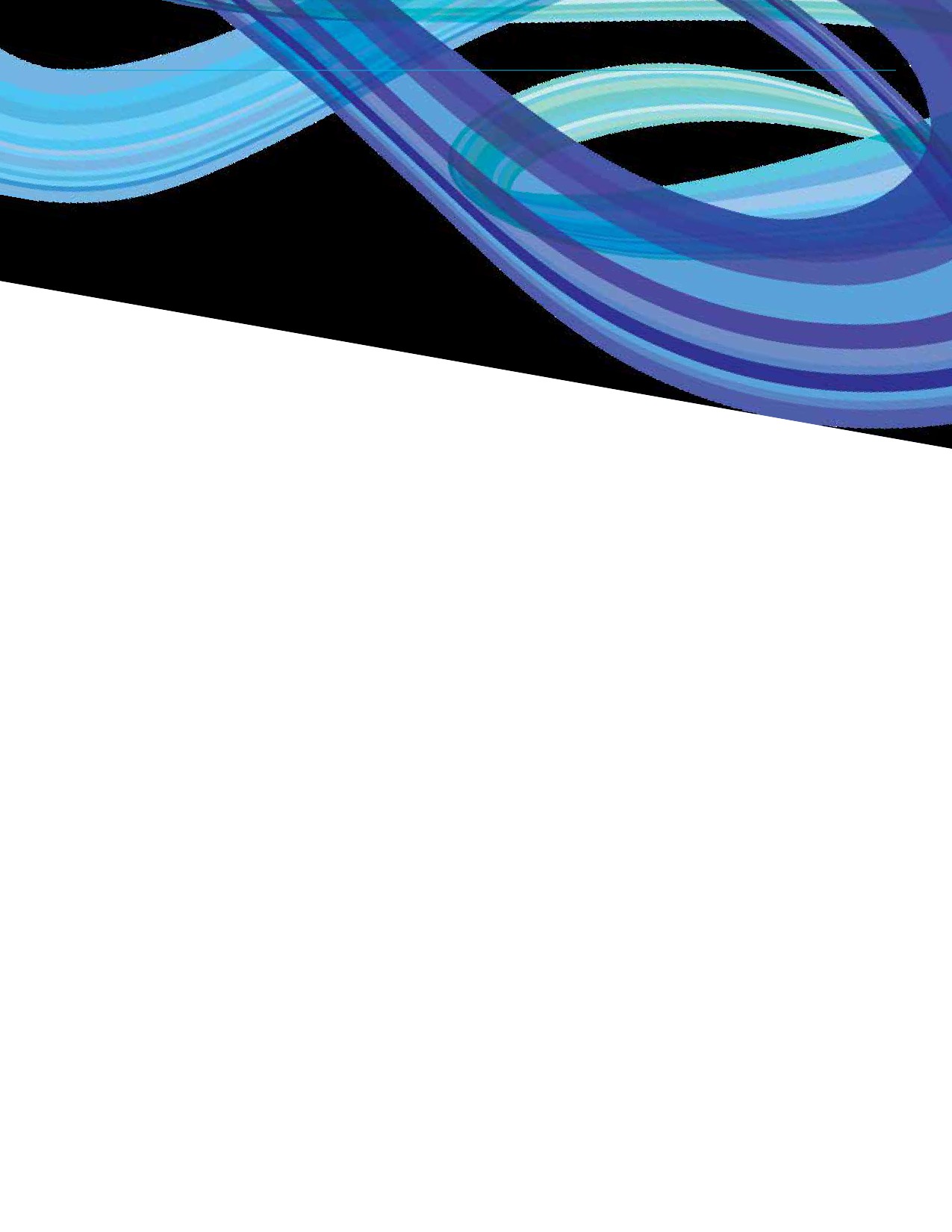 • D7 Parks, Recreation and Open Space 
	»» Develop complete neighbourhoods»» Embrace built heritage and invest in arts, culture, sportand recreation»» Create better, more active ways of getting around 
»» Promote conservation, stewardship and environmentalsustainability; and»» Achieve long-term financial viability.Building the Foundation: 
Strategic Plan 2014 - 2018Purpose• The plan lays out the critical first steps so that the City will 
	be well-positioned to deliver on the Official CommunityPlan in the future.Key Elements• Mission: The City of Regina contributes to its citizens’ quality 
	of life by providing services and infrastructure at a level andof a quality that is sustainable.• Values: Performance driven and accountable; Responsive 
	and respectful; Innovative and creative; focused on excellence.• Directions: Manage growth; Improve financial viability;Engage and develop staff; Engage citizens.Points in the Document that are Pertinent for Recreation Planning• Objectives:»» A full-life cycle Asset Management approach is beingused to support infrastructure renewal decisions. 
»» Decisions about programs and assets reflect futureservice needs»» Reconcile service expectations against the fiscalrealities of the City.»» The City is responsive to customers’ needs by meetingestablished Customer Service Standards.Recreation Facility Plan 2010 - 2020Purpose• To ensure that investments in sport, culture and recreation 
	infrastructure occur in a manner that enhances the qualityof life of Regina citizens by meeting the highest priority needs of present and future populations, is aligned with the Official Community Plan (the Regina Development Bylaw No. 7877) and other corporate and community initiatives, and is fiscally responsible.Key Elements• Guiding Principles: Outcomes-based and targeted; Fiscally 
	responsible and financially sustainable; Affordable;Complementary; Aligned; Clustered; Integrated; Flexible, multi-use, multi-season, multi-generational andenvironmentally sustainable design.• Hierarchy and Distribution of Facilities: City wide level; 
	Zone level; Neighbourhood level.Points in the Document that are Pertinent for Recreation Planning• 	Strategic Directions:»» Provide a centrally located city-wide indoor facility toserve both leisure and competitive aquatic needs withcomplementary fitness amenities.»» Provide smaller community destination facilities in thenorth, east and south areas with a connection to otherindoor and outdoor recreation facilities. 
»» Provide a city-wide outdoor facility in WascanaPark with a variety of aquatic and non-aquatic play amenities.»» Provide outdoor pools in the north, central and southareas, as well as spray pad facilities throughout thecity at community destination and neighbourhood hub facilities where possible.»» Provide city-wide facilities that serve visual andperforming arts at the recreation level (beginner tointermediate).»» Support advanced/professional theatre and galleries,where there is a direct benefit back to the community,through financial support and consulting services. 19REGINA RECREATION MASTER PLAN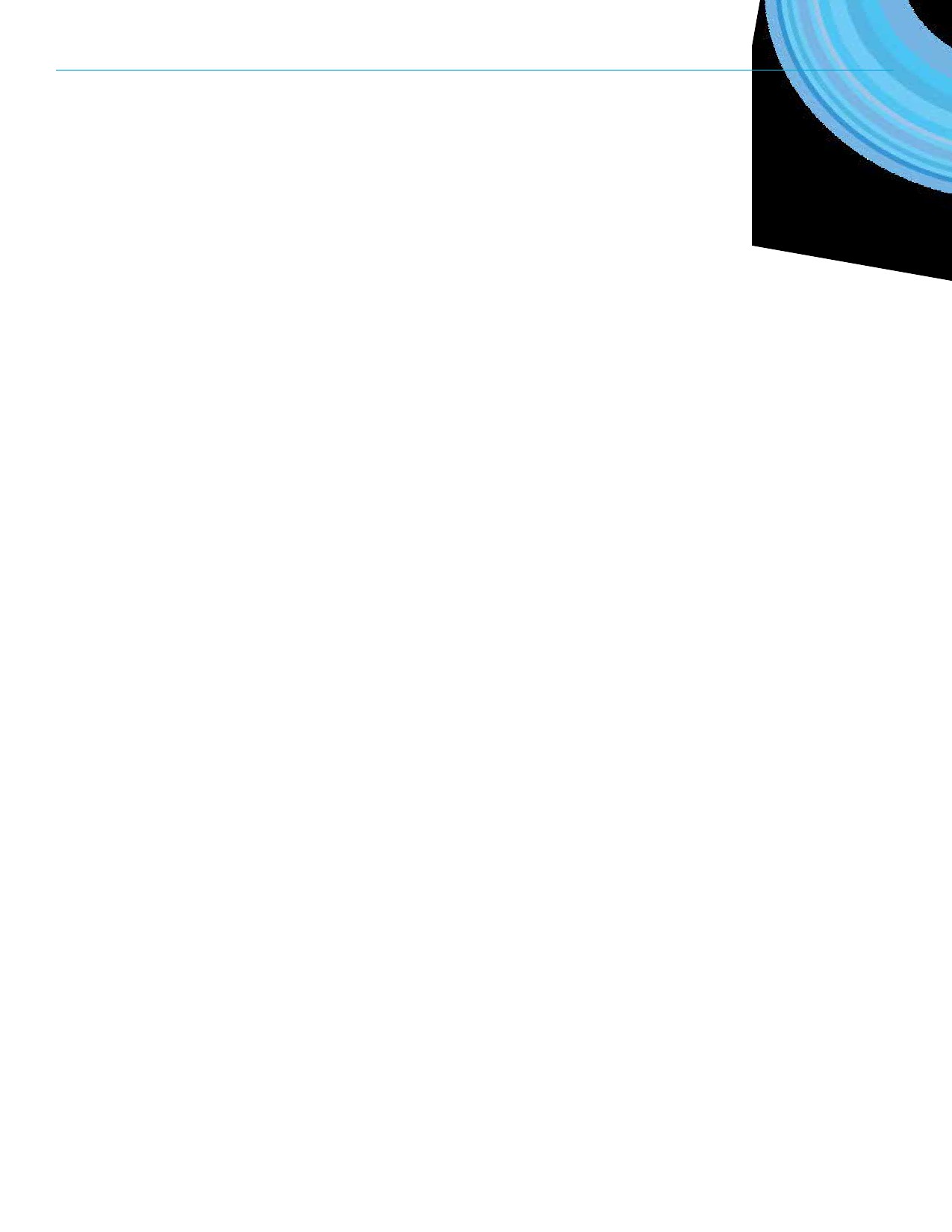 »» Ensure an adequate inventory of ice time is availablein city-wide destination indoor arenas, througha combination of city-owned/operated as well as community-owned/operated facilities, to enable a base level of participation in ice activities.»» Provide outdoor skating experiences in a welldistributed manner throughout the city inconjunction with community destination facilities and neighbourhood hub facilities.»» Provide a city-wide indoor skateboard facilitywith outdoor skateboard facilities and elementsstrategically located throughout the city. 
»» Provide neighbourhood centres in high needsneighbourhoods or those with geographic barriers to accessing community destination facilities.»» Enhance neighbourhood centre facilities asneighbourhood hub facilities, in a manner that is 
complementary to schools which also serve as hubfacilities, through the development of amenities in the surrounding space.»» Maintain existing centres that are targeted at senior agesegments, with long term plans to ensure all facilitiesaccommodate the needs of this growing segment of the population.»» Provide high quality sport and outdoor recreationfacilities at the citywide, community destination andneighbourhood hub levels through direct delivery and partnerships:--Municipal Leadership: playgrounds, pathways, spraypads, athletic fields, ball diamonds, outdoor tennis,dog parks.--Community Leadership: indoor tennis, racquetsports, skiing, floral conservatory.»» Enable and support community leadership andinvolvement in the development, redevelopment andoperation of sport, culture and recreation facilities.The Open Space Management StrategyPurpose• To provide a comprehensive strategy for effectively planning, 
	managing and sustaining Regina’s open space system.Key Elements• 	The guiding principles are meant to be top of mind in thedecision making process. A few of the guiding principlesare noted below.»» Recreational open space is an essential element inpromoting community wellness and healthy living. »» A diverse range of recreational open spaceopportunities should be accessible to all residents 
of Regina regardless of their age, gender, economiccircumstances, cultural background, or ability level. »» Open space should be distributed as equitably aspossible to provide recreation opportunities for citizens in all areas of the city.»» All areas of the city shall have access to a consistentquality of parks and recreation opportunities andfacilities.»» All forms of open space should be managed in anenvironmentally sensitive manner.»» Open space components should be integrated into acomprehensive system linking parks, pathways andleisure facilities where desirable and possible.Points in the Document that are Pertinent for Recreation Planning• Policy Recommendations:»» To maximize the benefits of recreational openspace, the City of Regina shall as a goal strive towarddeveloping an integrated open space system. 
»» The City of Regina shall plan and develop park facilitiesthat are flexible in design, incorporate multiple use opportunities that are capable of accommodating changing demographics and new recreational and sporting trends.»» The City of Regina shall adopt universal design andgeographic accessibility as the guiding principles in allfuture development of play spaces. 20SECTION 4: BACKGROUND REVIEWCultural PlanPurpose• To strategize around the Arts, inter-culturalism, and other 
	cultural assets in meeting the City’s vision to be Canada’smost vibrant, inclusive, sustainable, attractive community where people live in harmony and thrive in opportunity.Key Elements• Goals: Embrace cultural diversity; Strengthen the artistic 
	and cultural community; Commemorate and celebrate theCity’s cultural heritage.Points in the Document that are Pertinent for Recreation Planning• 	Objectives and Actions:»» Establish formal processes based on mutual respectand open communication to sustain engagement withFirst Nations and Métis communities in defining and responding to cultural needs and aspirations.»» Increase awareness of the City’s cultural and recreationprograms to Newcomer populations.»» Ensure City programs include Newcomers’ perspectivesand cultural needs from development to delivery. »» Develop accommodations through policy andprocedures for diverse community’s cultural practices in City-owned buildings and facilities.»» Work with Community Associations to exploreopportunities with the City, and other partners, forprograms and events at the neighbourhood level to profile and celebrate the city’s diversity.»» Create opportunities for mentorship and partnershipprograms between established cultural organizationsand emerging ones to enhance vibrancy in City Square. »» Support opportunities, both with City-ownedfacilities and those in community, for an incubator or shared space that brings together different cultural organizations and enterprises to spark innovation, cooperation, and new economic activity.»» Conduct an analysis of City-owned facilities, likeNeighbourhood Centres and the Neil Balkwill Civic Arts Centre, to identify enhancements to better supportcultural programming.»» Develop cross-media strategies for City-owned culturalassets; the Neil Balkwill Civic Arts Centre, Civic ArtCollection, City Square.»» Ensure the inclusion of live/work spaces in newneighbourhoods.Outdoor Pools Facility PlanPurpose• To develop a long-term facility and operation plan for the 
	City’s five outdoor pools.Key Elements• Three of the five outdoor pools were built in the 1940’s 
	while the remaining two were built in the 1960’s.• Annual operating costs are $935,000 and approximately$200,000 in revenue (75 - 80% subsidization).Points in the Document that are Pertinent for Recreation Planning• Five options for moving forward were presented (status 
	quo, remedial, rebuild, enhanced, and closure).• Direction expected to be provided in the RecreationMaster Plan. 21REGINA RECREATION MASTER PLANNeighbourhood Support ModelPurpose• To establish a framework to support a consistent, 
	coordinated approach to building and sustainingeffective, successful neighbourhood organizations in their work to build and grow healthy, vibrant and engaged neighbourhoods.Key Elements• 	Goals:»» Intentional, consistent practice of communitydevelopment values, activities and tools to build active,creative engaged neighbourhoods.»» Citizen-driven community action and change. 
»» Development of leaders at the neighbourhood level. 
»» Increased organizational capacity of CommunityAssociations to respond to neighbourhood needs and opportunities.»» Enhanced sport and recreation programming throughimproved city-wide coordination and collaboration ofsport delivery groups.»» Increased tangible collaboration across sectorsincluding schools, businesses, community basedorganizations and health.Points in the Document that are Pertinent for Recreation Planning• Recommendations:»» Neighbourhood level volunteer education and trainingin community development.»» Delivery of skill and knowledge based training. 
»» Ongoing mentorship, coaching and support. 
»» Development of new Community Associations in newsubdivisions and neighbourhoods.»» Support for the amalgamation of CommunityAssociations where there is expressed need or desire toincrease capacity and effectiveness. 22Transportation Master PlanPurpose• The Transportation Master Plan provides direction for how 
	to balance investment in transportation infrastructure andprovide all citizens with improved transportation choices.Key Elements• Transportation Directions:»» Offer a range of sustainable transportation choices for all. »» Integrate transportation and land use planning.»» Elevate the role of public transit.»» Promote active transportation for healthier communities. »» Optimize road network capacity.»» Invest in an affordable and durable system. 
»» Support a prosperous Regina and region.Points in the Document that are Pertinent for Recreation Planning• 	Direction #4: Promote active transportation for healthiercommunities.»» Goal #1: Active modes of transportation will beprioritized in City policies and processes.»» Goal #2: Active modes will be promoted as an integralpart of how Regina residents get to work and school. 
»» Goal #3: A comprehensive city-wide bikeway networkwill connect people to destinations and activities. SECTION 4: BACKGROUND REVIEWProvincial PlanningSaskatchewan Ministry of Parks, Culture, and Sport Plan for 2015 - 2016The Government of Saskatchewan, Ministry of Parks, Culture, and Sport developed a plan which includes mandate andmission statements as well as goals and strategies related to recreation service throughout the provinceSaskatchewan’s Vision• To be the best place in Canada to live, to work, to start a 
	business, to get an education, to raise a family and to builda life.Mission Statement• Contribute to Saskatchewan’s high quality of life, 
	instill pride and enhance economic growth throughmanagement of the Saskatchewan Provincial Parks system, the provision of arts, culture, sport and tourism opportunities and through stewardship of provincial heritage resources.Select Goals and Strategies• Ministry goal: Improve Saskatchewan’s quality of life by 
	increasing participation in arts, sport, recreation, andculture and heritage activities.• Strategy: Increase participation in sport, culture and 
	recreation activities, especially by children and youth.• Key actions: Address barriers to participation; targetinvestment in training and leadership opportunities.Saskatchewan Parks and Recreation 
Association 2014 - 2019 Strategic PlanThe Saskatchewan Parks and Recreation Association (SPRA) 
strategic plan outlines the Association’s vision, mission, and 
values as well as its long term and intermediate outcomes as 
presented below. The City of Regina is a member of the SPRA.Sector Vision• We envision a Saskatchewan in which all citizens 
	have equitable access to recreation experiences that:Contribute to mental and physical health and wellbeing; result in well rounded, well-adjusted contributingmembers of their community; and provide connection and attachment to their community(ies) and environment.Mission• SPRA provides leadership, facilitation, programs and 
	services to enhance the impact of recreation for thequality of life in Saskatchewan.Long-term Outcomes1.   SPRA is a strong and effective organization driven by the 
	needs of its members, providers and the public.2.  The recreation sector is served by informed and highlycompetent volunteers and professionals.3.  The delivery network is effective and meets the needs of 
	Saskatchewan people.4.  Recreation is necessary to the wellbeing of communities, 
	environments and individuals. 23REGINA RECREATION MASTER PLANSPRA’s Recreation Sector 
Public Relations StrategySPRA supports its members by increasing awareness and supporting advocacy efforts. Its Recreation Sector Public Relations Strategy is driven by four aims.1.   Establish and strengthen the recreation sector as a 
	valued contributor and bridge builder in social andeconomic development;2.  Secure a position of influence to public agendas and 
	allocation of public resources;3.  Build and reinforce pride for practitioners and volunteers 
	in the sector; and,4.  Increase recognition and strengthen public support for 
	recreation services and infrastructure.Inter-Municipal Collaboration in RecreationThe Inter-Municipal Collaboration in Recreation is a guide for municipalities in Saskatchewan looking to engage in partnerships with each other. The guide, developed bythe SPRA and the Saskatchewan Urban Municipalities 
Association, suggests a series of steps required to lead and 
facilitate a partnership agreement. Examples of partnerships 
are provided such as regionalized facilities, staffing, and 
exchanging services. Being able to identify mutual benefit 
is an important early step in the collaboration process. 
The guide leads potential partners through a philosophical 
understanding of the partnership before presenting tools and 
templates to gather data and outline responsibilities. 24National Planning and InitiativesA Framework for Recreation in Canada 2015: Pathways to WellbeingA Framework for Recreation in Canada provides a vision, 
five goals, and foundational values and principles for thedelivery of recreation in Canada. While it is understood that 
recreation is a broad term and that local interests, priorities 
and needs differ from region to region and in each individual 
community, aligning the recreation sector can help build a 
stronger case for investment in recreation. The Frameworkoutlines both a renewed definition and vision for recreation in 
Canada and includes priority action items for all stakeholders 
involved in recreation provision including, but not limited to, 
municipalities, province and federal governments, non-profit 
groups, post-secondary institutions, and the private sector.Definition of Recreation• Recreation is the experience that results from freely 
	chosen participation in physical, social, intellectual,creative, and spiritual pursuits that enhance individual and community wellbeing.Vision• We envision a Canada in which everyone is engaged in 
	meaningful, accessible recreation experiences that foster:»» Individual wellbeing 
»» Community wellbeing»» The wellbeing of our natural and built environmentsGoalsThe Framework is organized into five overarching goal areas1.   Active living2.  Inclusion and access3.  Connecting people and nature4.  Supportive environments5.  Recreation capacity SECTION 4: BACKGROUND REVIEWCanadian Sport for LifeCanadian Sport for Life (CS4L) is a movement that promotes 
quality sport and physical activity. It is led by Sport for LifeSociety, a federal not-for-profit society that was incorporated in September 2014 and comprises experts from sport, health, recreation, and academia who are employed as independent contractors, yet work cooperatively to promote themovement’s goals. The movement introduces two important concepts that influence how recreation and sport activityshould be planned, promoted, organized, and delivered. As 
it relates to the provision of recreation, it is important to 
consider these two concepts as they define a broader social 
good.Long-Term Athlete Development• This model is a seven-stage training, competition, and 
	recovery pathway guiding an individual’s experience insport and physical activity from infancy through all phases of adulthood.Physical Literacy• This is defined as the motivation, confidence, physical 
	competence, knowledge, and understanding to value andtake responsibility for engagement in physical activities for life.Calls to ActionThe movement also calls upon municipalities to help the cause through:• Physical literacy program development;• Aligning municipal planning and sport strategydevelopment with CS4L principles;• Supporting and working with Sport Councils;• Planning and providing facilities in alignment with CS4Lprinciples; and• Aligning access and allocation processes and protocols 
	with CS4L principles.Truth and ReconciliationReconciliation Canada is an Indigenous-led organization 
that envisions a vibrant Canada where all peoples achievetheir full potential and shared prosperity through meaningful relationships, values-based dialogue, leadership and action. Several “calls to action” were outlined in the Truth andReconciliation report commissioned by Reconciliation Canada in 2016. Two of these are pertinent to the public delivery of recreation services.Sports and Reconciliation• 	Call to Action 87. We call upon all levels of government,in collaboration with Aboriginal peoples, sports halls offame, and other relevant organizations, to provide public education that tells the national story of Aboriginalathletes in history.• 	Call to Action 88. We call upon all levels of governmentto take action to ensure long-term Aboriginal athletedevelopment and growth, and continued support for the North American Indigenous Games, including funding to host the games and for provincial and territorial team preparation and travel. 25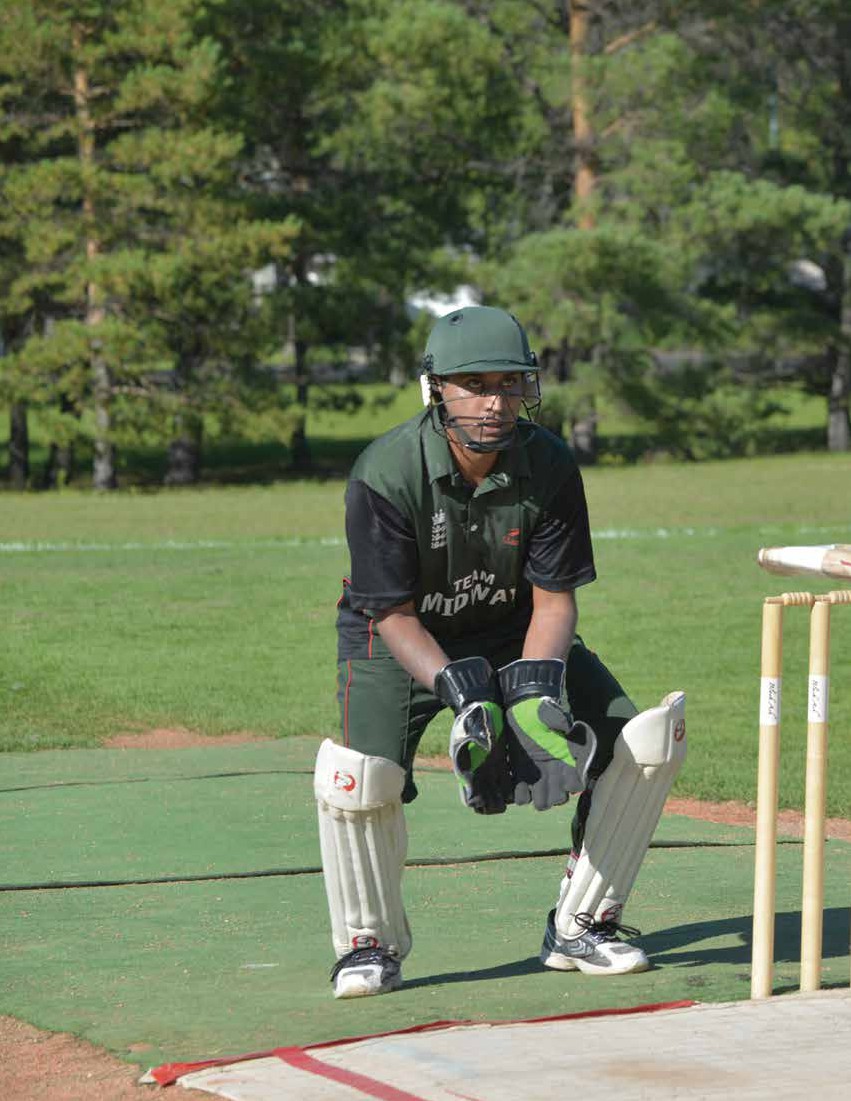 26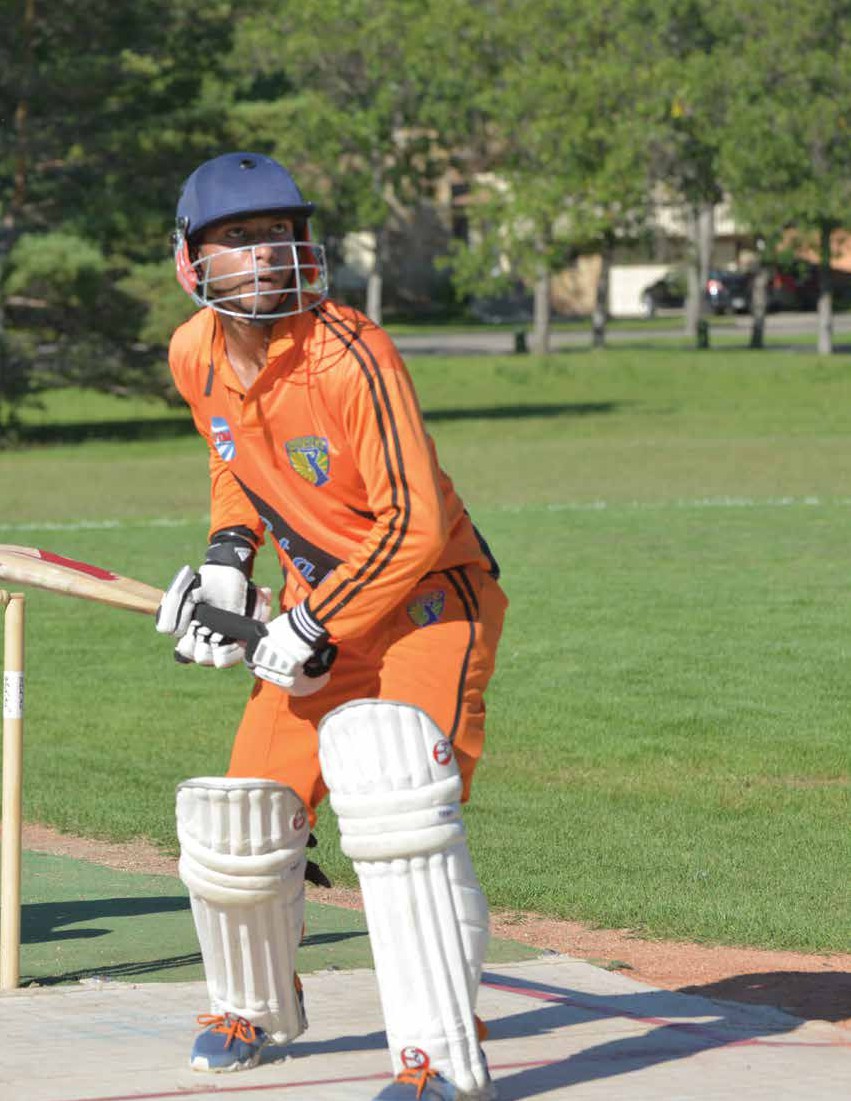 SECTION 5 Facility Inventory 27REGINA RECREATION MASTER PLAN 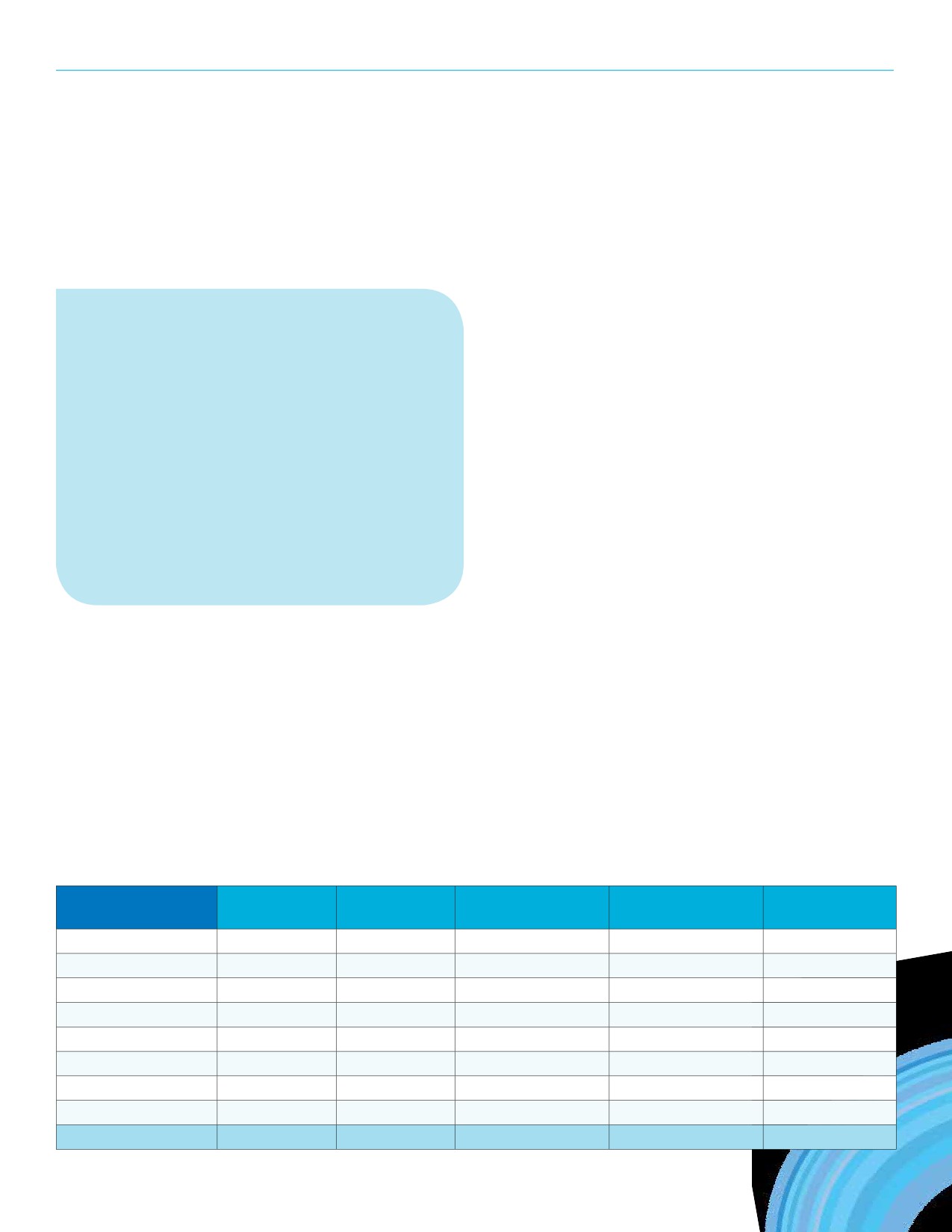 SECTION 5 Facility Inventory The City has a variety of recreation spaces in addition to the assets outlined in this section such as:KEY FINDINGS FROM THIS SECTION• Regina’s recreation spaces are aging as they 
	have an average age of 37 years.• The replacement value of the City’s recreation 
	facilities is over $199 million; modernizedreplacement value is likely beyond $377 million.• The City invests over $8 million annually to 
	operate recreation facilities.• The average age of the five outdoor swimming 
	pools is 64 years. Of the five pools, useful lifeexpectancy ranges from 1 - 5 years.The City of Regina operates a variety of recreation facilities and support spaces, both indoor and outdoor. Before planning new facilities, it is important to know the context of the City’s existing facilities.Overview of City FacilitiesThe average age of the facilities listed below is 37 years. 
Collectively they have an estimated replacement valueexceeding $199M if the facilities were rebuilt to their current form. Modernized replacement values, as seen in the next column, represents the cost ($377.5M+) to rebuild Regina’s current inventory of facilities to modern standards.• 	60 outdoor rinks at 40 locations»» Including the Speed Skating Oval & Victoria Park• 	15 picnic sites• 	40 tennis courts at 17 locations»» 25 of the 40 courts have pickleball lines• 	163 ball diamonds• 	60 dedicated sports fields* Note that 48 other passive park spaces throughout the City are also booked as field in some instances.• 	3 skateboard parks»» Plus 1 skateboard pod (temporary structures)• 	1 outdoor fitness equipment location»» 13 pieces of equipment• 	29 outdoor basketball courts• 	2 dedicated off-leash dog parks»» Plus 5 seasonal off-leash dog areas• 	Regent Par 3 Golf Course• 	Variety of park spaces and natural areas for spontaneous use,including Wascana ParkFacility TypeNumber of	Average AgeFacilities	(in 2017)Replacement Value	Modern	Annual(As Is)	Replacement Value	Expenses Aquatic Centres	3	34	$45,210,592	$100M+	$2,580,782Ice Arenas	8	43	$56,348,704	$120M+	$2,246,506Fieldhouses	1	30	$22,964,690	$30M+	$728,631Arts Centres	1	35	$4,408,155	$15M+	$217,300Community Centres	12	34	$47,042,402	$60M+	$1,902,011Spray Pads	15	22	$3,042,342	$7.5M+	$60,820.66Outdoor Pools	5	64	$11,048,611	$35M+	$881,247Support Spaces	19	33	$9,004,433	$10M+	$221,281Total	64	37	$199,069,929	$377.5M+	$8,838,57928SECTION 5: FACILITY INVENTORY 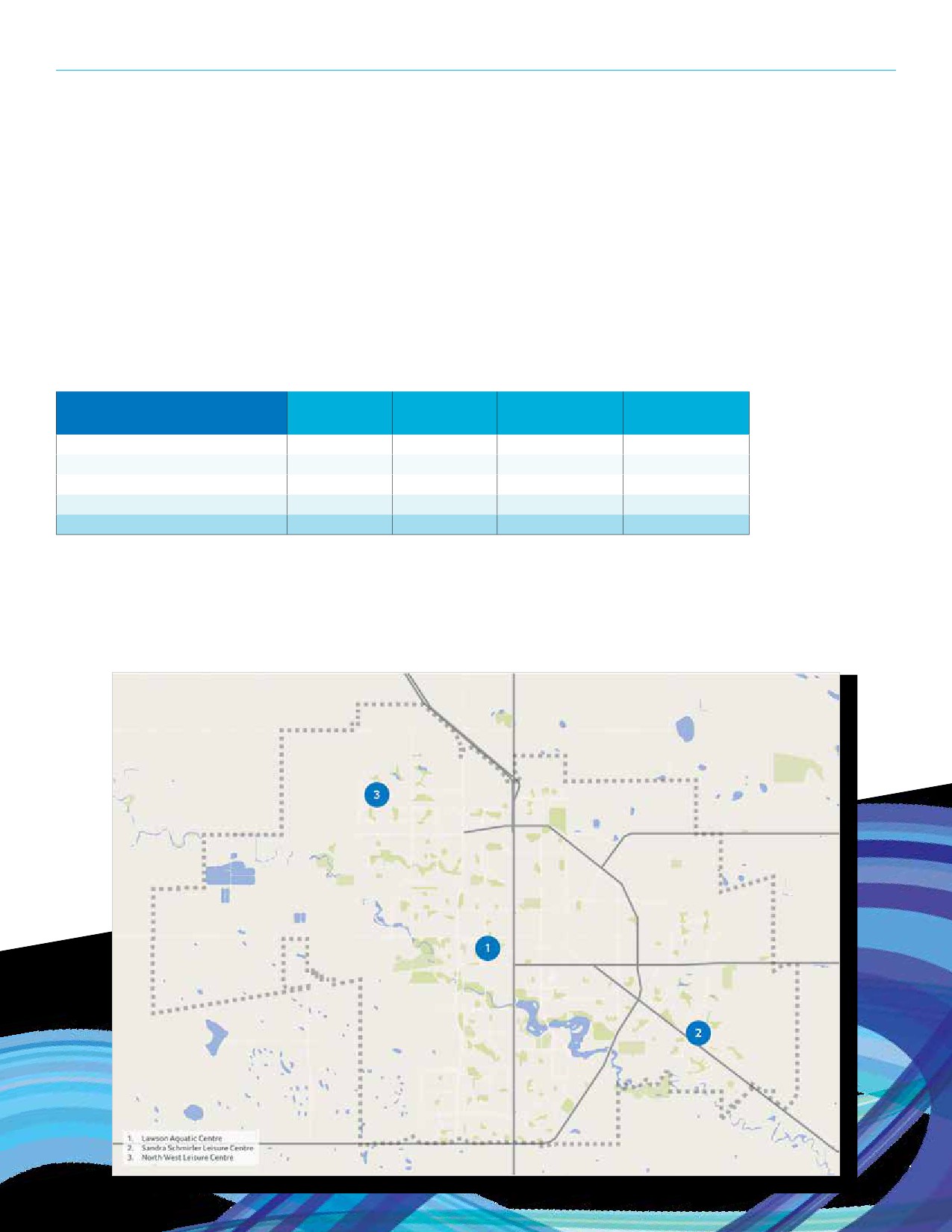 Aquatic Centres The City operates three indoor aquatic centres. The Lawson Aquatic Centre is the only 50m competition pool in the region and it was built in 1975. The YMCA operates two aquatic centres; a 25 metre pool at the Downtown location and 20 and 10 metre pools at the Northwest YMCA. The University of Regina also operates a 25 metre pool. Total	—	—	$45,210,592	$2,580,78229REGINA RECREATION MASTER PLAN 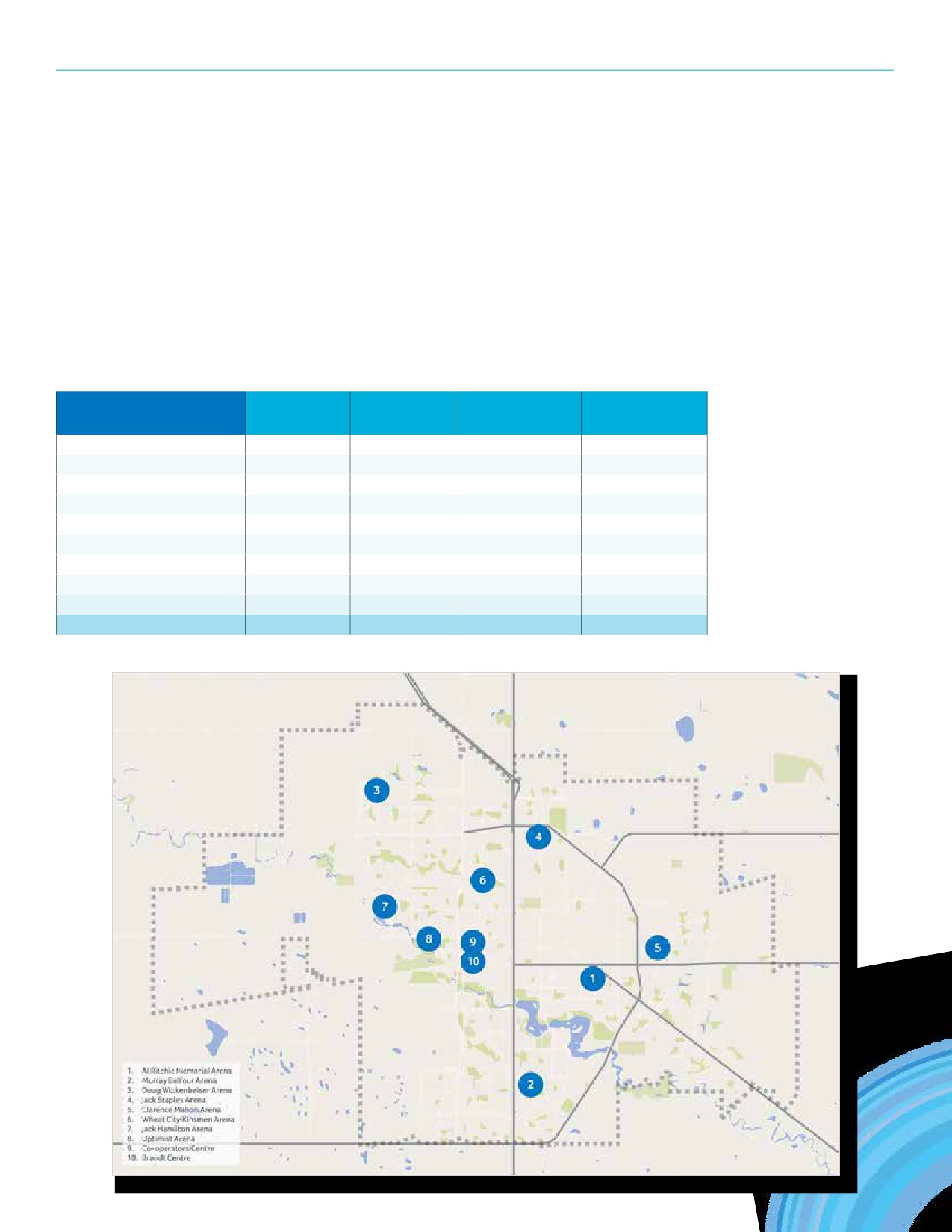 Ice Arenas The City operates eight standalone arenas, six of which were constructed in the 1970’s. The Co-operators Centre, operated by the Regina Exhibition Association Ltd., is the newest ice arena facility in the city and has six regulation sized ice sheets. The Brandt Centre also hosts some community use. 30SECTION 5: FACILITY INVENTORY 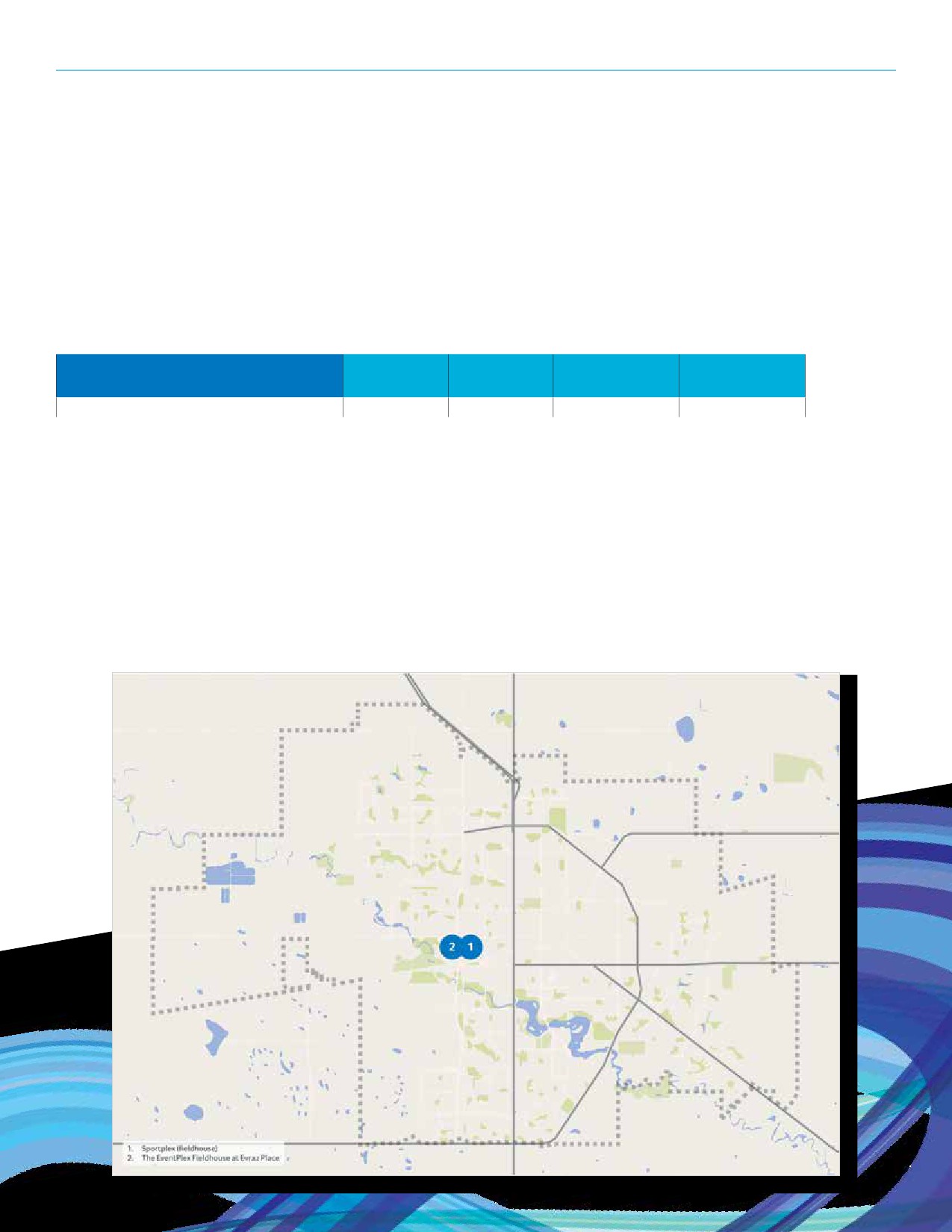 Fieldhouses The Fieldhouse is a component at the Sportplex and contains a 200 metre indoor track, court space, and fitness equipment. 31REGINA RECREATION MASTER PLAN 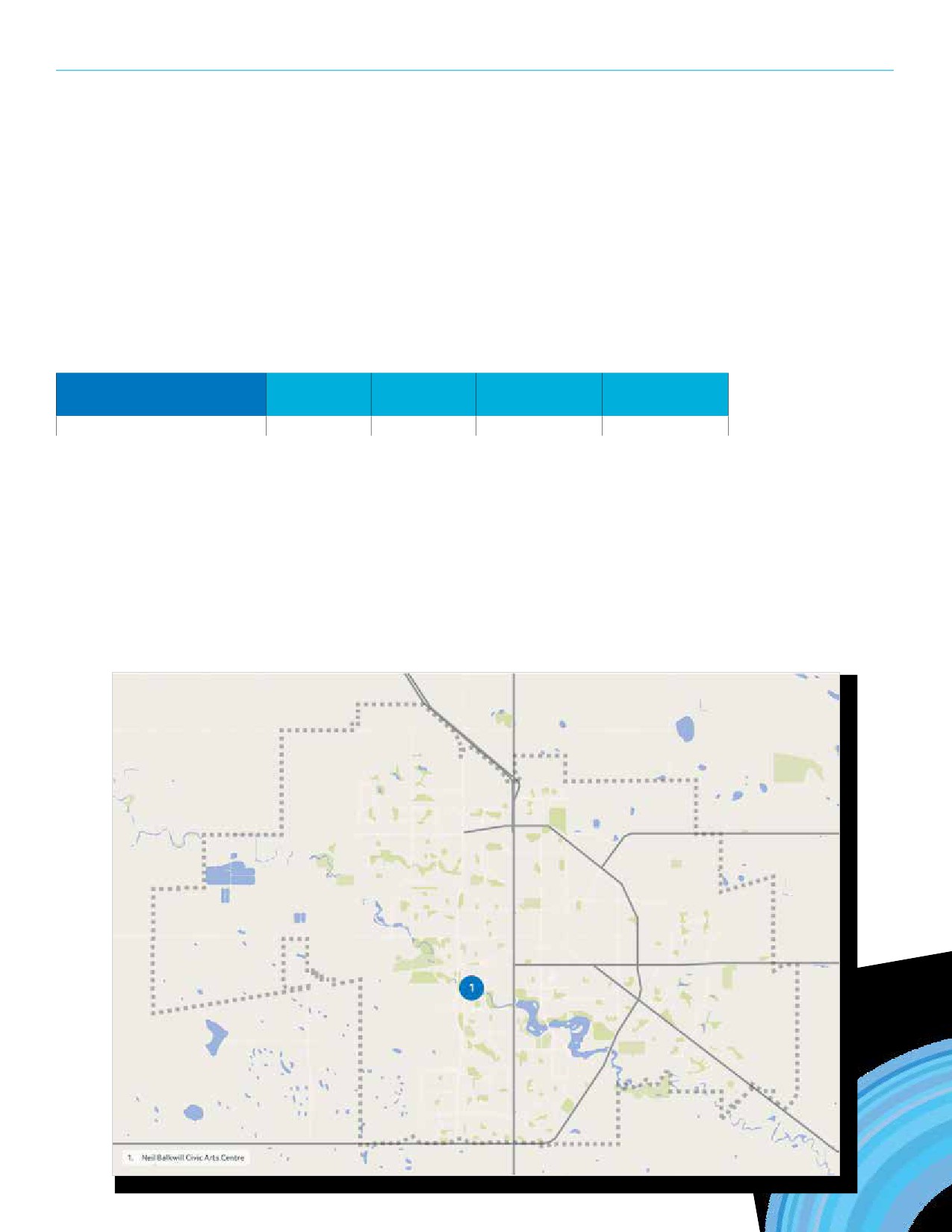 Arts Centres The Neil Balkwill Civic Arts Centre provides a variety of fine arts and craft programs as well as workshops and exhibition spaces. The facility is home to the Art Gallery of Regina. 32SECTION 5: FACILITY INVENTORY 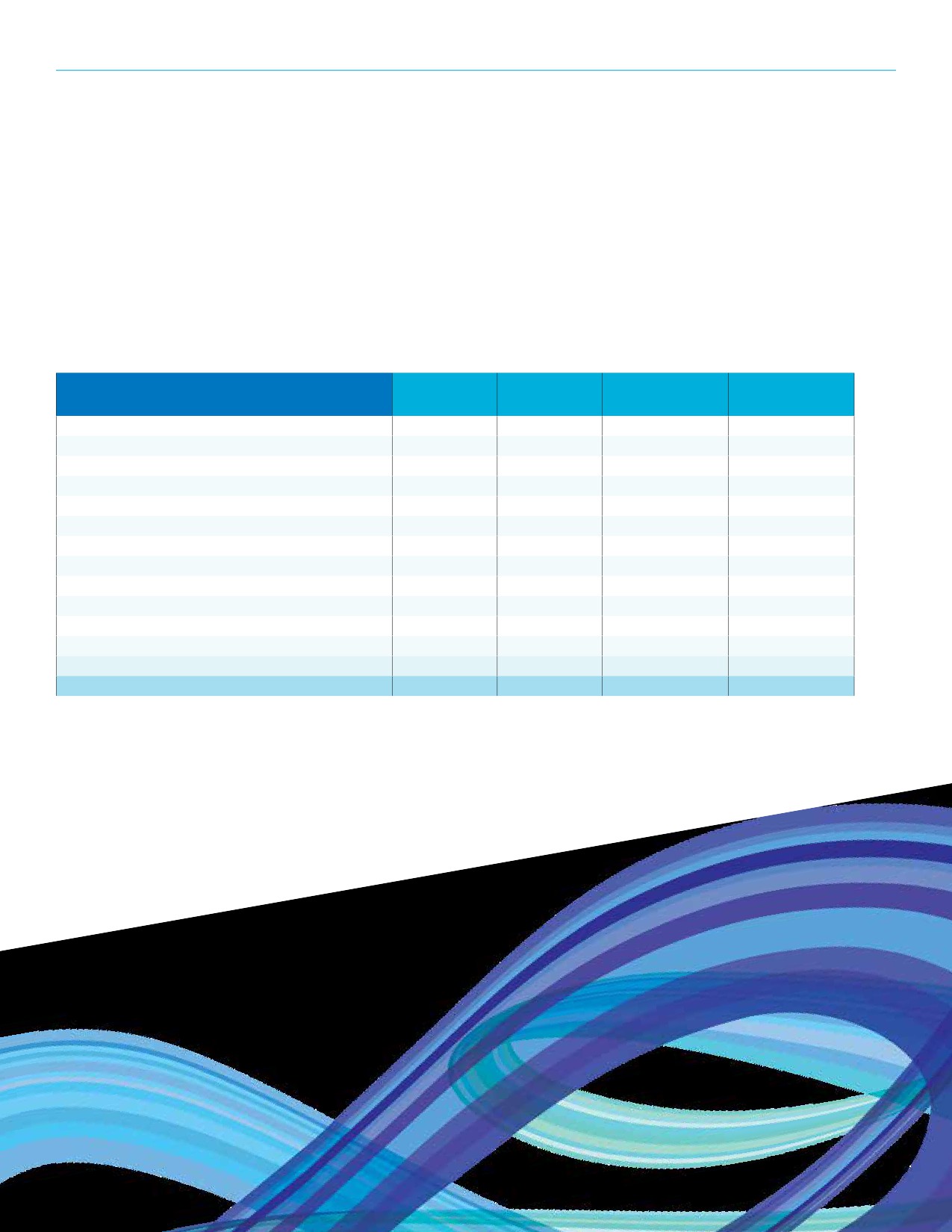 Community Centres The city owns a variety of community centres, some of which are operated in partnership with Community Associations. The estimated replacement value of these facilities is estimated at over $60M. *   Part of Regina Seniors Citizen Centre. 33REGINA RECREATION MASTER PLAN 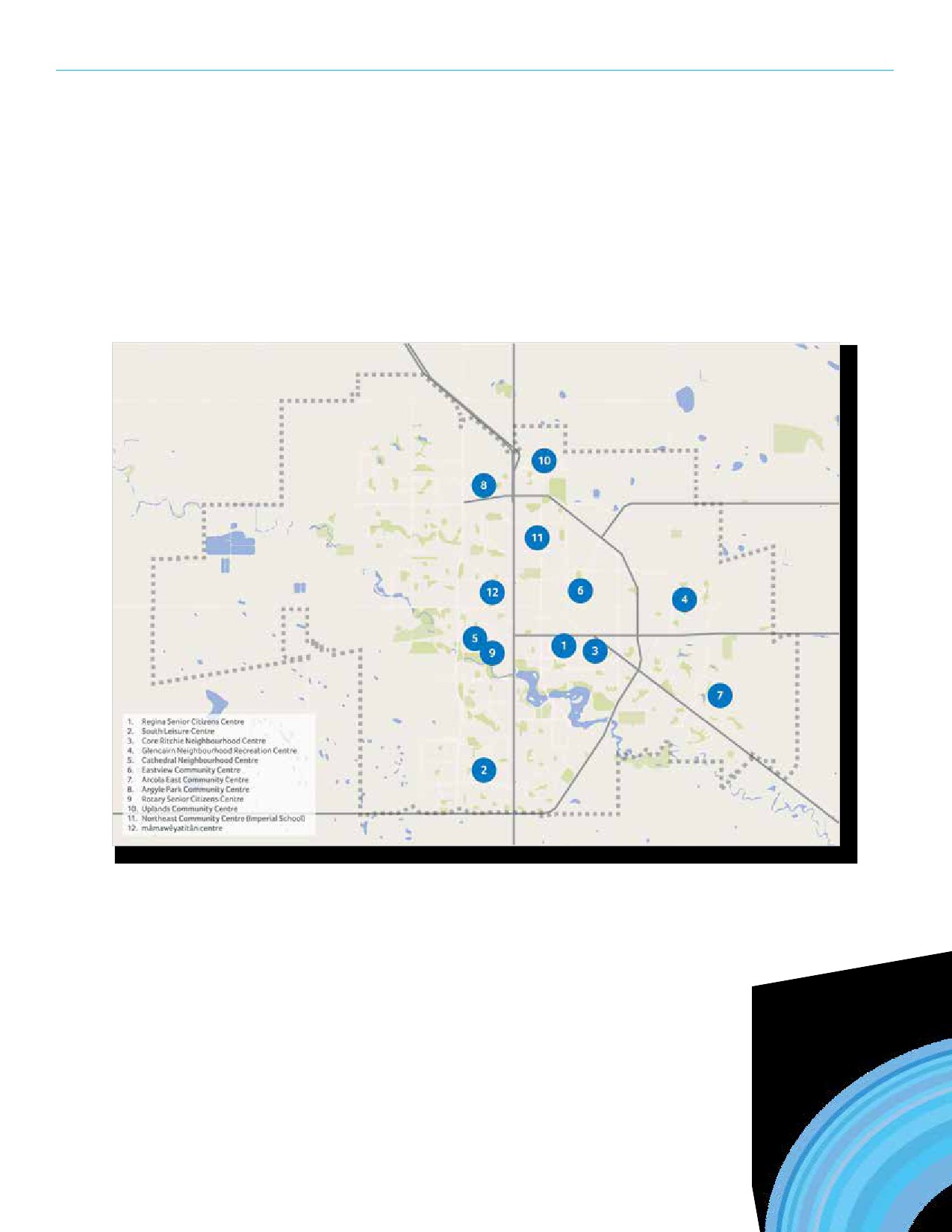 Community Centres (Continued) 34SECTION 5: FACILITY INVENTORY 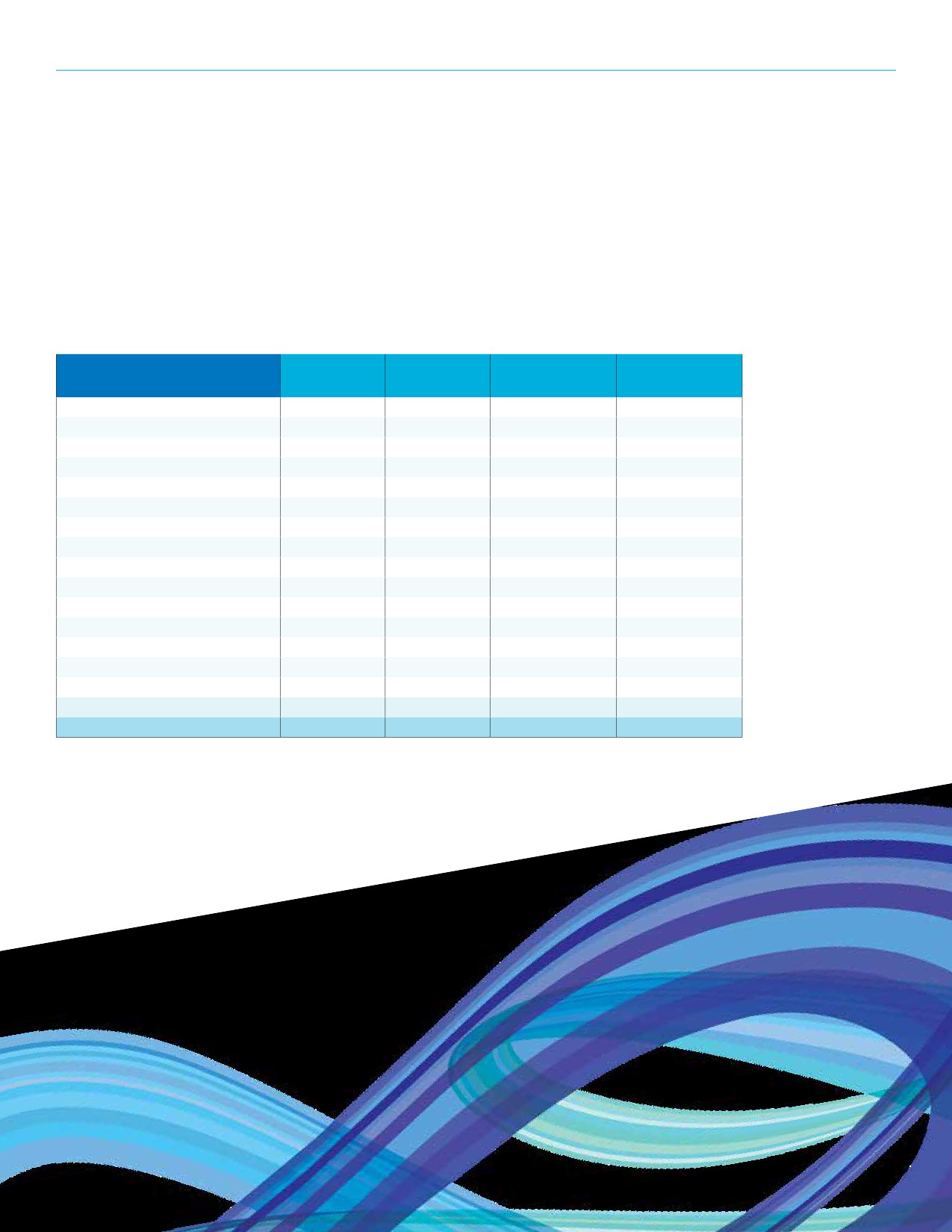 Spray Pads There are 15 spray parks in the City’s inventory, including four that were redeveloped in 2017. Total	—	—	$3,042,342.17	$60,820.6635REGINA RECREATION MASTER PLAN 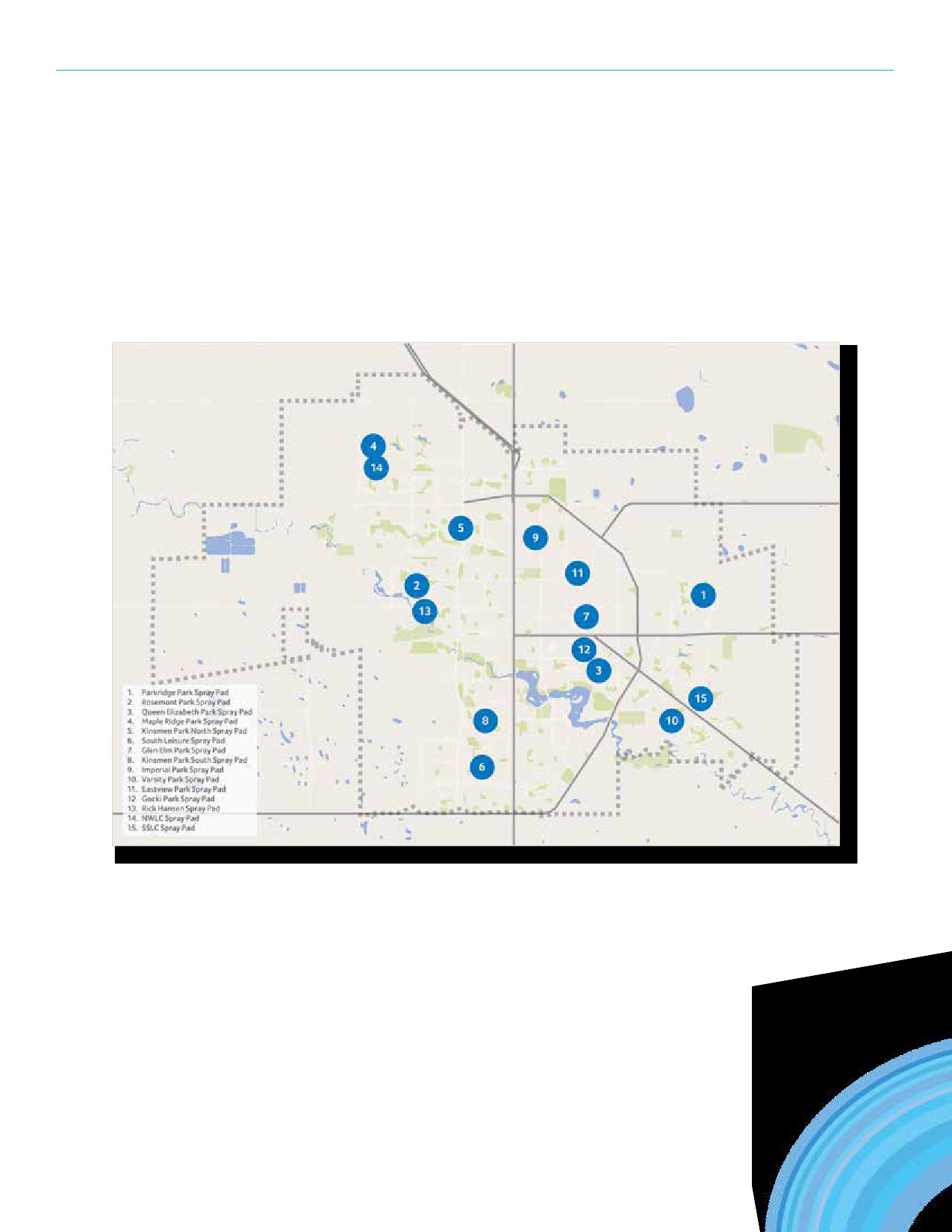 Spray Pads (Continued) 36SECTION 5: FACILITY INVENTORY 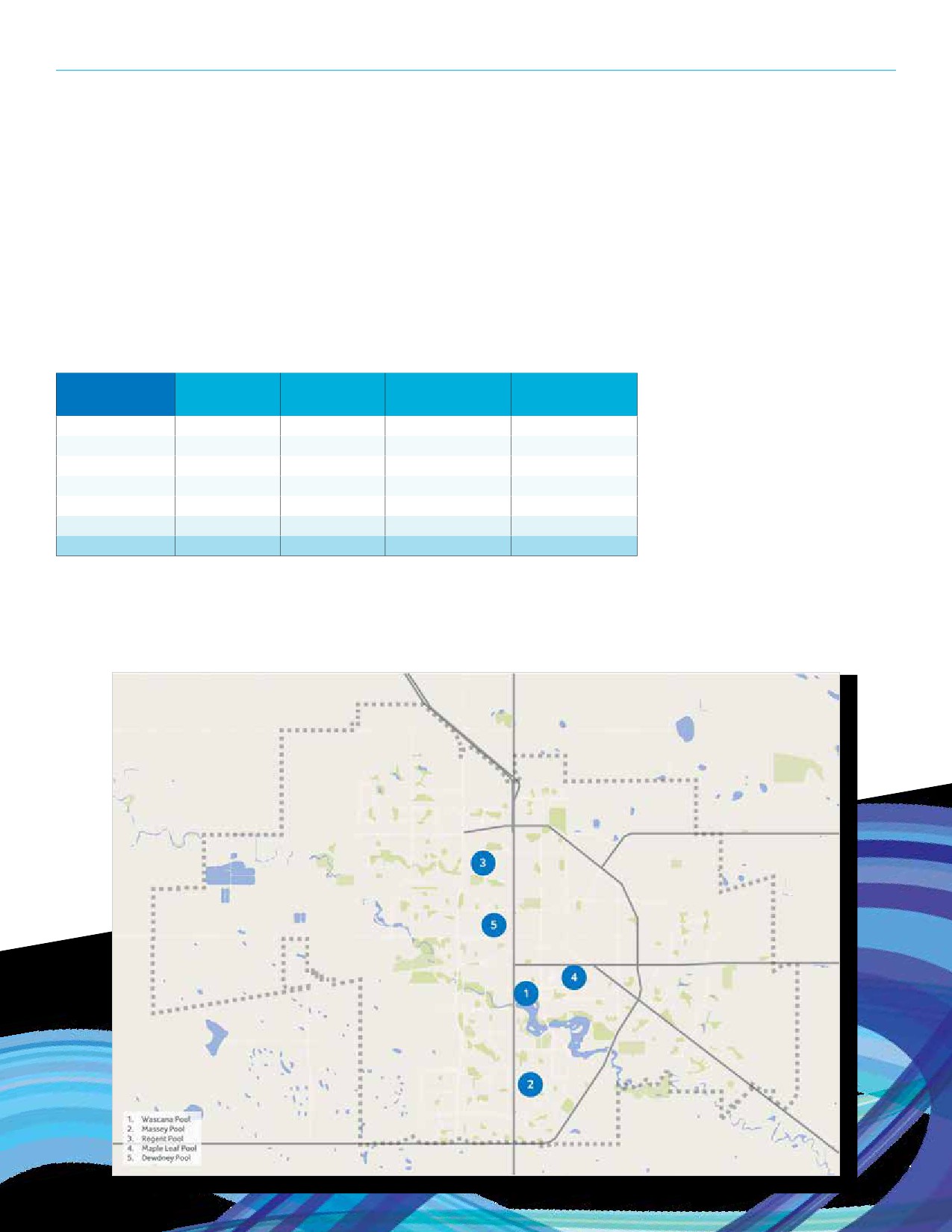 Outdoor Pools The City operates five outdoor swimming pools. All of which are over 50 years of age, including three that were constructed in 
the 1940’s. Total	—	—	$11,048,611	$881,24737REGINA RECREATION MASTER PLAN 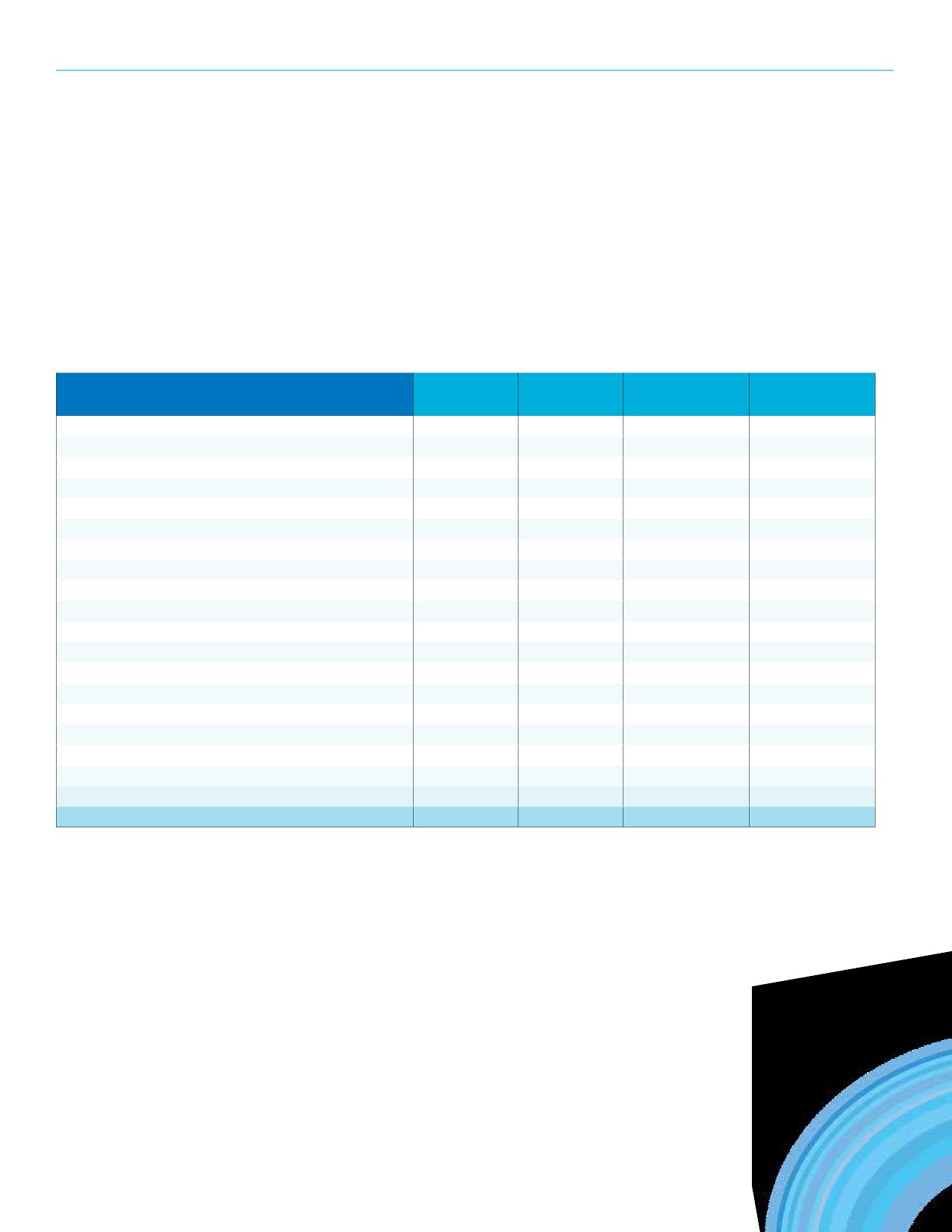 Support Spaces A variety of support facilities are used to enhance user experience at recreation and park spaces. Annual expenses for these facilities are nearly $135,000. Total	—	—	$9,004,433	$221,281.1338SECTION 5: FACILITY INVENTORY 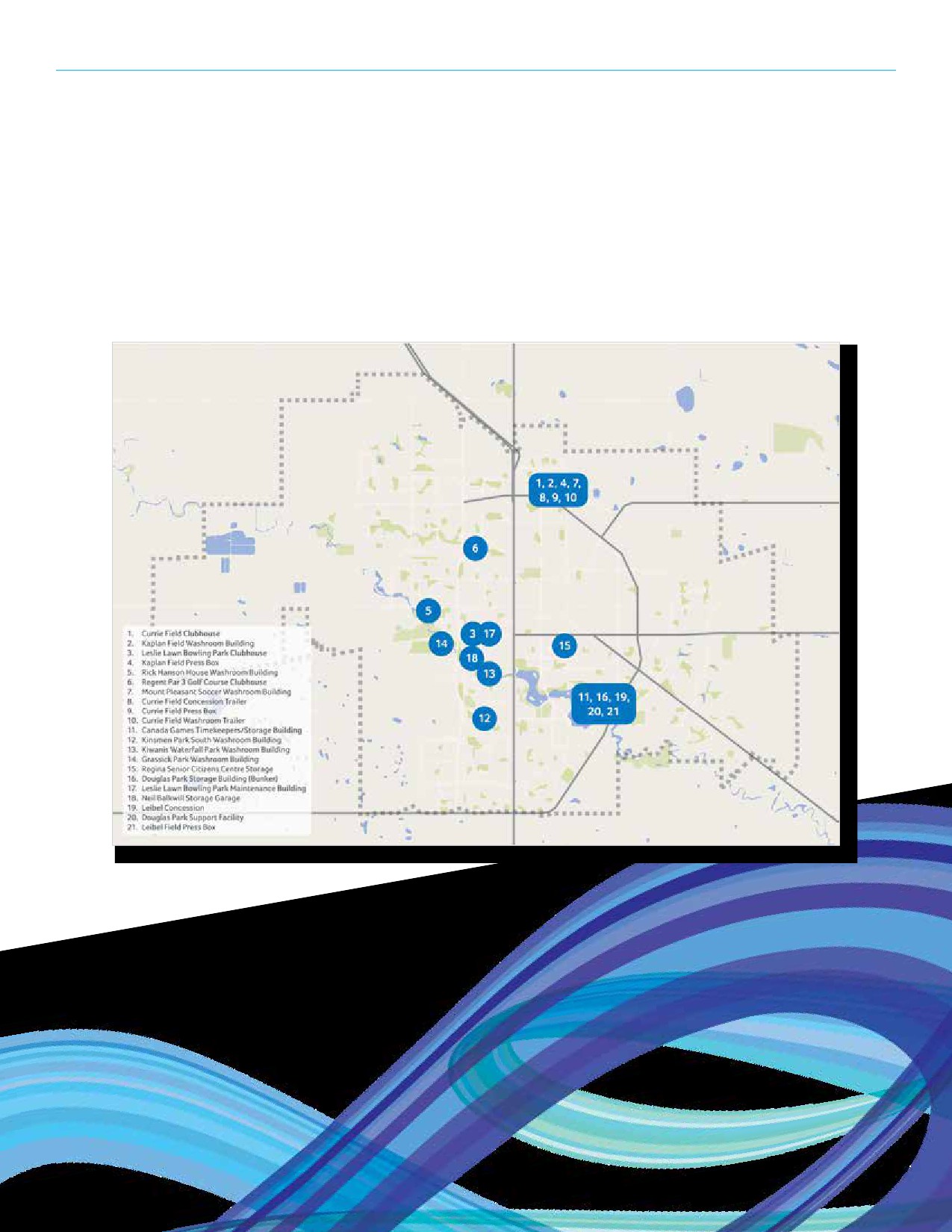 Support Spaces (Continued) 39REGINA RECREATION MASTER PLAN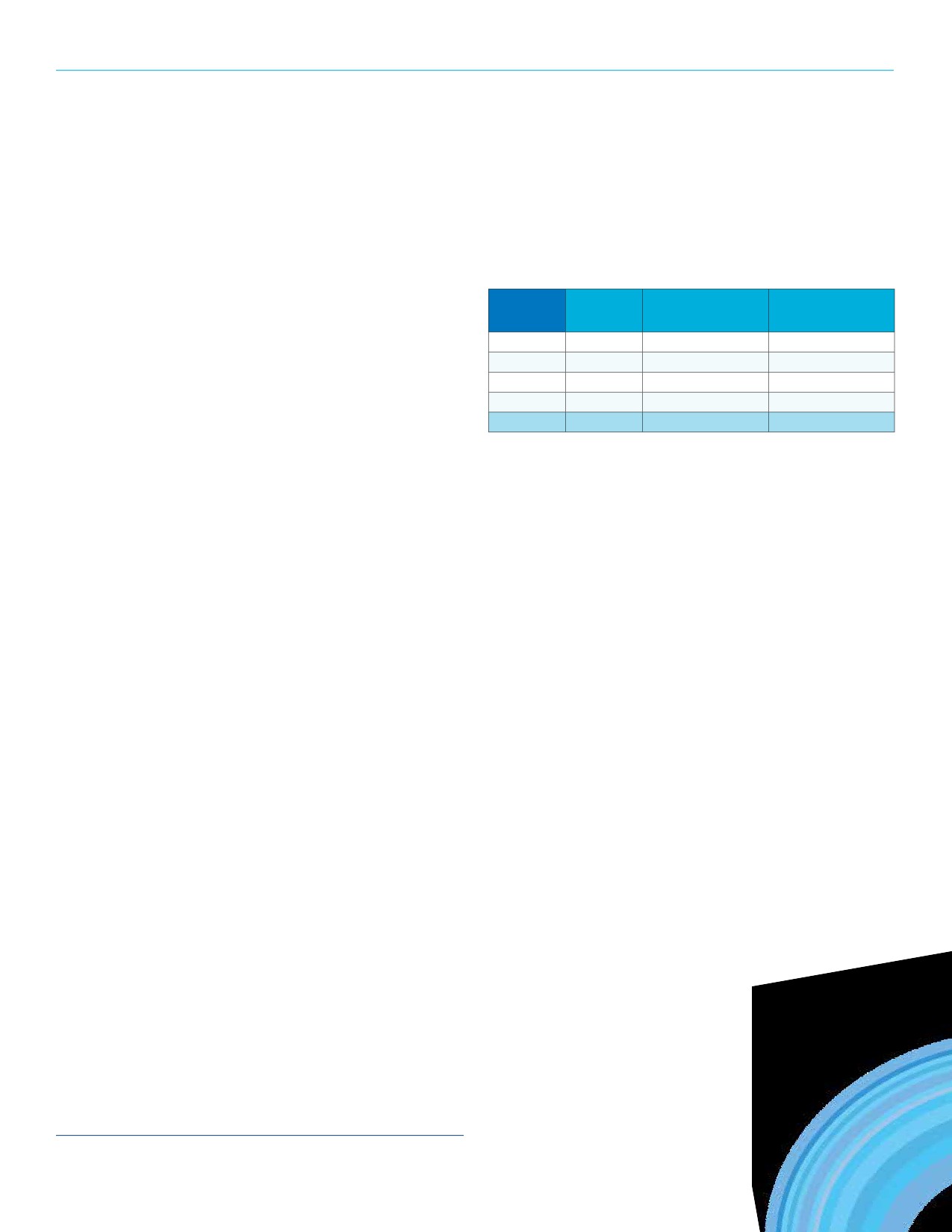 Sports FieldsThere are 601 sports fields in Regina’s inventory categorized 
by four field classes. It is important to note that there are alsoField	Number	Replacement	AnnualClass	of Fields	Value 	Expenses1	3	$1,220,000	$38,200 passive park spaces (~49) throughout the City that are booked to	2A	16	$3,360,000	$151,700field use groups for certain types of activities. The City also offers	2B	25	$4,625,000	$168,300one artificial turf field which is not included in the table presented.	3	30	$1,014,000	$61,300In addition to the sports fields, 163 bookable ball diamonds are	Total	59	$10,219,000	$419,500available for structured use. Classes Class 1 Fields that serve the entire city by supporting high level play, 
at provincial or national levels, of highest development quality and 
maintenance requirements, fine or artificial turf, with controlled 
access and a full range of support facilities and services. Class 2a Supporting moderate to high level of play within the city, good development quality, with selected support facilities or 
services, located adjacent to other city or public facilities. Class 2b Supporting moderate to high level of play within the city, good development quality, few support services, typically located in a park or shared open space. Class 3 Supporting locally based play, moderate to basic development 
quality, usually some turf, with limited support facilities. Class 4 Supporting neighbourhood or other local play, with basic development, grass or granular surfacing, and no support facilities. 
Passive park spaces that have been used for field activities. 1 	Numbers do not include Mosaic Stadium, which the community also has access to. 40SECTION 5: FACILITY INVENTORY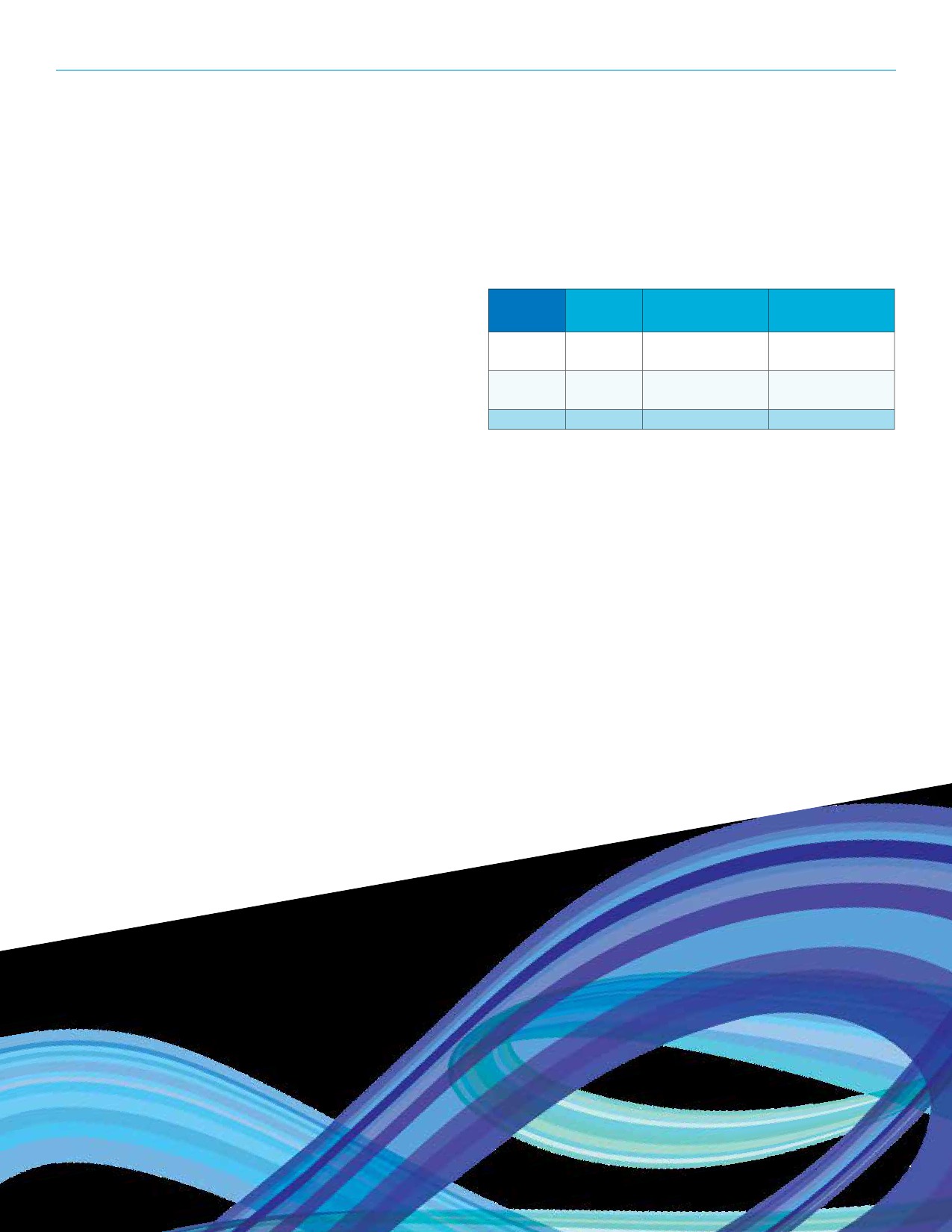 Tennis CourtsThere are 55 tennis courts in Regina’s inventory. Fourteen (14) of which are made of a synthetic surface and 41 have anasphalt surface.Court	Number	Replacement	AnnualType	of Courts	Value	ExpensesSynthetic	14	$1,400,000	$8,300SurfaceAsphalt• Twenty-three (23) sites with 55 courts.	Surface41	$2,365,000	$24,350 • Of the 23 sites, four have synthetic surface courts.	Total	55	$3,765,000	$32,650• In 2015 operating costs were $23,000 and in 2016 costs 
	were $32,670. • Replacement costs are $110,000 for a double asphalt court site and $200,000 for a double synthetic court site. 41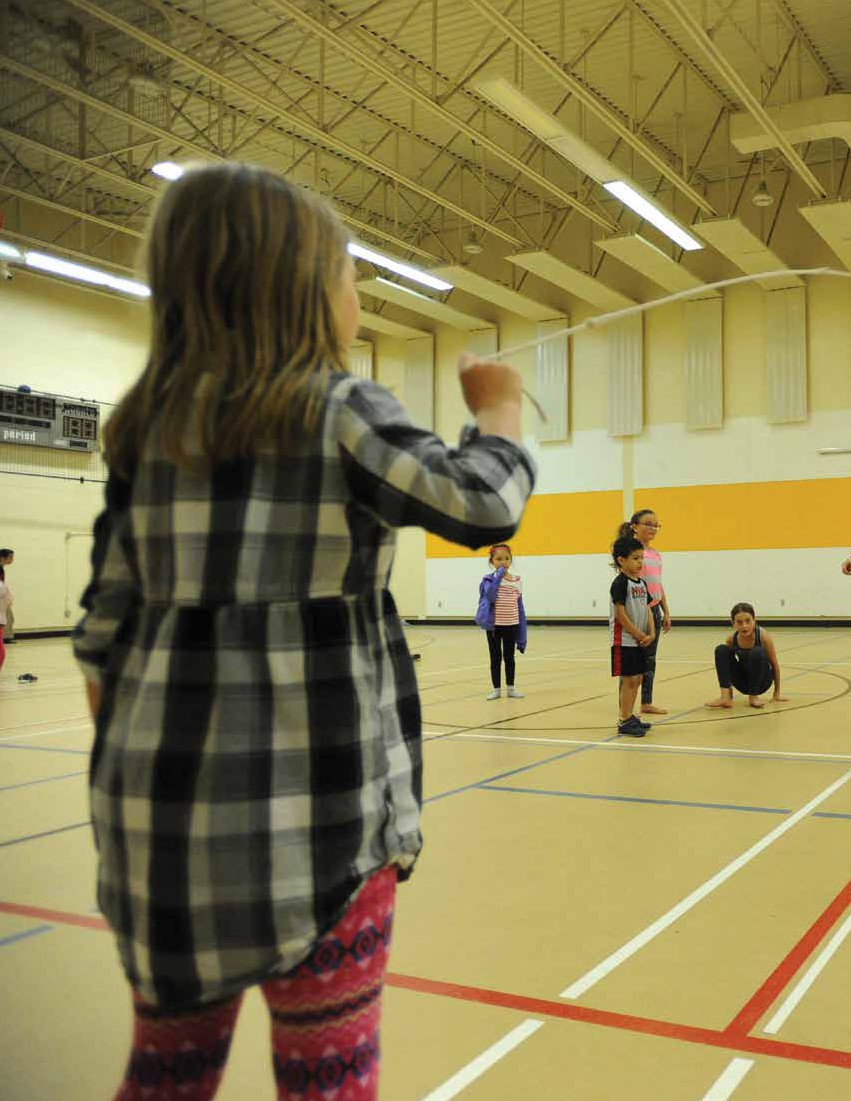 42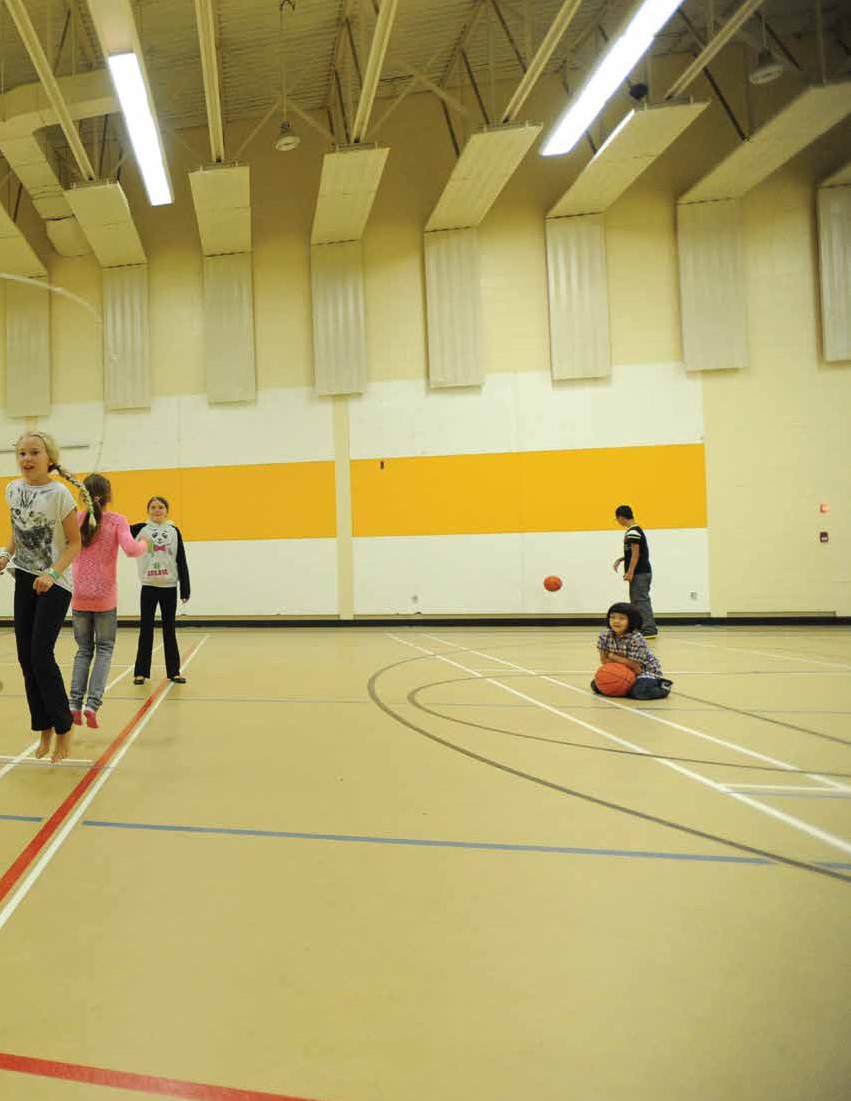 SECTION 6 Facility Utilization 43REGINA RECREATION MASTER PLAN 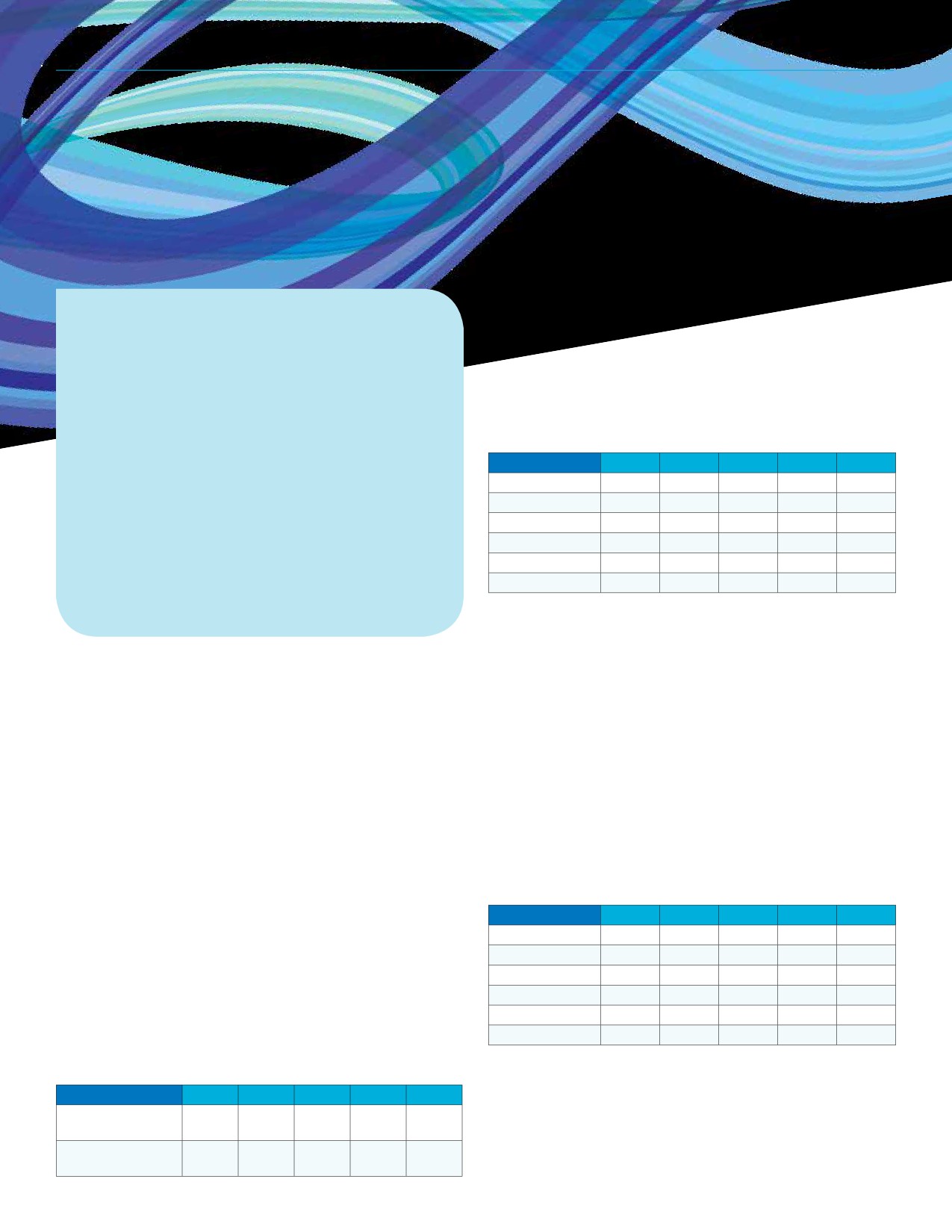 SECTION 6 Facility Utilization Proportion of Bulk Admission PurchasesKEY FINDINGS FROM THIS SECTION• From 2011 to 2015, monthly/yearly leisure 
	pass purchases have dropped by 18%, thistrend is especially seen from young adults.• Prime Ice utilization at City-operated facilitiesis approximately 60% which suggests that these ice arenas are underutilized.• The number of total indoor swims has remained 
	relatively stable over the past five years with anaverage of 572,885 swims from 2011 to 2015.• There were over 90,000 visits (total) to the City’sfive outdoor pools in 2017,  32,000 of which were free drop-in visits.• Excess demand exists for swim lessons (wait lists).Utilization data was gathered from a variety of recreation facilities and is presented herein. Data is recorded differently for each facility and limitations exist for some spaces, specifically spontaneous spaces that do not require bookings or user fees. Understanding existing utilization levels is important to contemplating sustaining existing service levels and also identify areas where excess demand might exist.Leisure PassesThe Leisure Pass is a monthly pass that grants access to three of the City’s major facilities, North West Leisure Centre, Sandra Schmirler Leisure Centre, and the Sportplex, as well as outdoor pools and skating rinks.Major Facility Leisure Pass Purchases: 2013 to 2017The number of bulk admission purchases (10 and 20 packs) has remained stable over the past five years while monthly and yearly pass sales have declined each year. From 2013 to 2017, monthly/yearly pass purchases have dropped by 21%.Pass Type	2013	2014	2015	2016	2017Bulk Admissionby Age: 2013 to 2017From 2013 to 2017 bulk admission purchases have remained 
consistent.  In 2017, 59% of bulk admission purchases were 
made by adults and 28% percent by seniors. Over the past 
couple of years, the proportion of adult bulk admissions is 
decreasing while the percentage of senior’s is increasing.Age Category	2013	2014	2015	2016	2017Adult	66%	67%	65%	63%	59%Senior	20%	20%	21%	24%	28%Young Adult	5%	4%	3%	3%	3%Youth	3%	3%	2%	2%	2%Child	5%	4%	5%	3%	5%Family	2%	3%	3%	3%	3%Proportion of Monthly/Year Pass Purchases by Age: 2013 to 2017As noted previously, the overall sales of monthly/year passes has been declining over the past five years. Although thenumber of purchases in most age categories has declined, 
the most significant decline has been with young adults. The 
proportion of young adult monthly/year passes was 16% in 
2011 before dropping to 11% in 2015, and then down to 7% 
in 2017. The number of young adult passes sold in 2011 was1,974 compared to 1,133 sold in 2015. The proportion of passes 
purchased by seniors has increased, but the actual number of 
passes purchased has remained stable (1,646 in 2011; 1,692 
in 2015).Age Category	2013	2014	2015	2016	2017Adult	54%	56%	57%	57%	57%Senior	16%	17%	17%	19%	22%Young Adult	15%	13%	11%	9%	7%Youth	5%	4%	4%	4%	3%Child	1%	1%	1%	2%	1%Family	10%	9%	10%	10%	10%Note: Bulk admissions refers to a pass for a specific number 
of admissions while the monthly and yearly passes do notreference number of admissions but rather a time period overPurchasesMonthly/ 
Year Passes5,421	5,618	5,806	5,647	5,18310,778 	10,058	9,949	9,502	8,516which admissions are covered. For example a bulk admission may be for 10 or 20 admissions. These admissions could be consumed with a month or over several months. 44SECTION 6: FACILITY UTILIZATION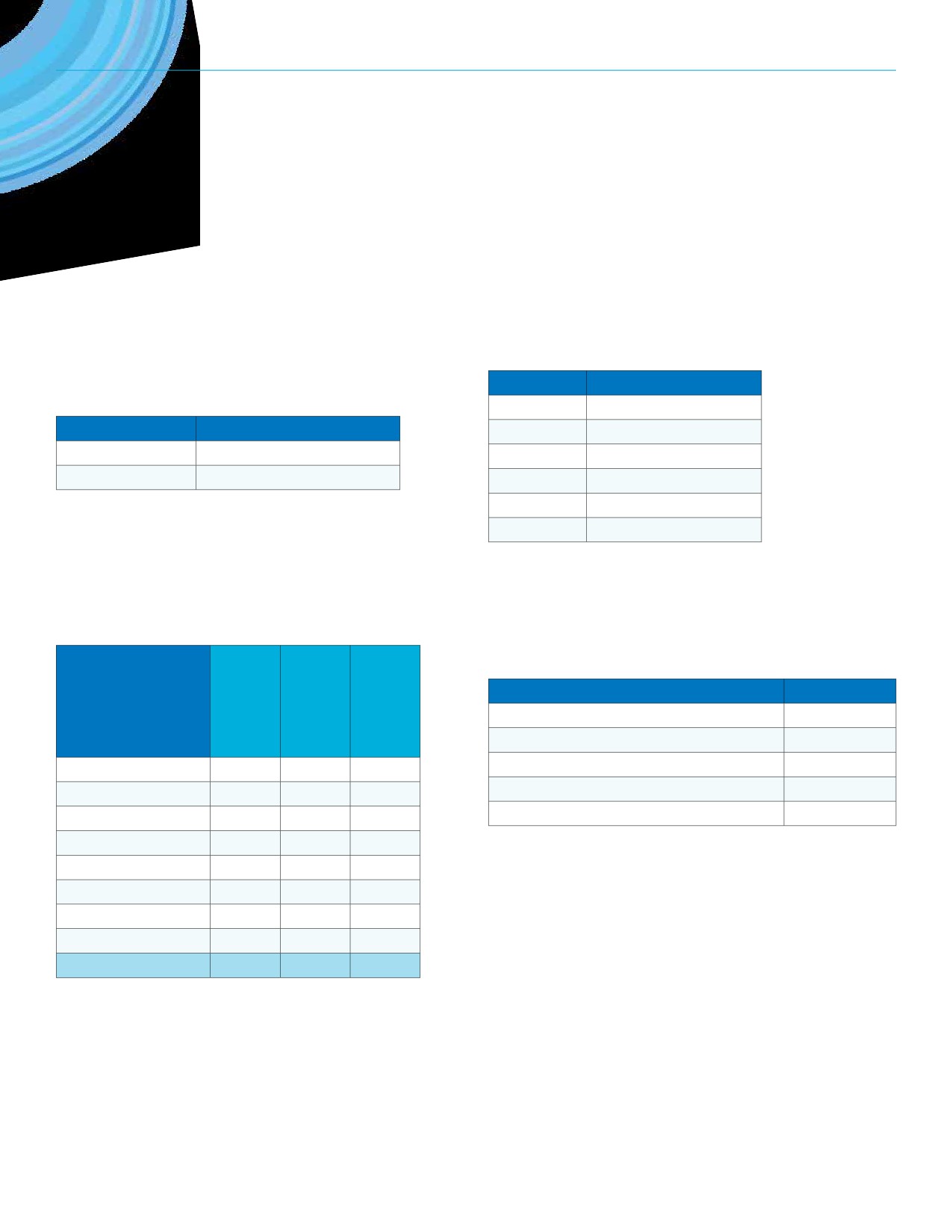 Ice ArenasDefinition of Prime IceThe City of Regina defines Prime Ice as 4:00 p.m. to 11:30 p.m. on weekdays and 7:00 a.m. to 11:30 p.m. on weekends.Day	DefinitionMonday - Friday	4:00 p.m. to 11:30 p.m.Saturday - Sunday	7:00 a.m. to 11:30 p.m.Prime Ice Utilization: 2016 - 2017 Ice SeasonDuring the 2016-2017 ice season, 67% of available Prime Ice was booked at City operated ice arenas. Al Ritchiereceived the highest utilization rate (77%) while the Optimist experienced the lowest (52%).Ice ArenaAl Ritchie	926	1,206	77%Clarence Mahon	875	1,206	73%Doug Wickenheiser	890	1,206	74%Jack Hamilton	796	1,206	66%Jack Staples	797	1,206	66%Murray Balfour	829	1,206	69%Optimist	632	1,206	52%Wheat City Kinsmen	691	1,206	57%Total	6,436	9,648	67%Prime Ice Utilization: Annual ComparisonUtilization of Prime Ice has averaged 71% at City-operated arenas over the past six seasons.Ice Season	Utilization Percentage2016 - 2017	67%2015 - 2016	71%2014 - 2015	69%2013 - 2014	70%2012 - 2013	76%2011 - 2012	75%Utilization Breakdown: 2017 Dry-Pad SeasonLacrosse is the primary user type during the non-ice season as Queen City Minor Box Lacrosse used 307 dry-pad hours during 2017.User Group/Type	Hours BookedQueen City Minor Box Lacrosse	307Sask Caribbean Canadian Association	90FHQTC First Nations Summer Games 2017	55Al Ritchie Community Association	8Sask Lacrosse Association	3 45REGINA RECREATION MASTER PLAN 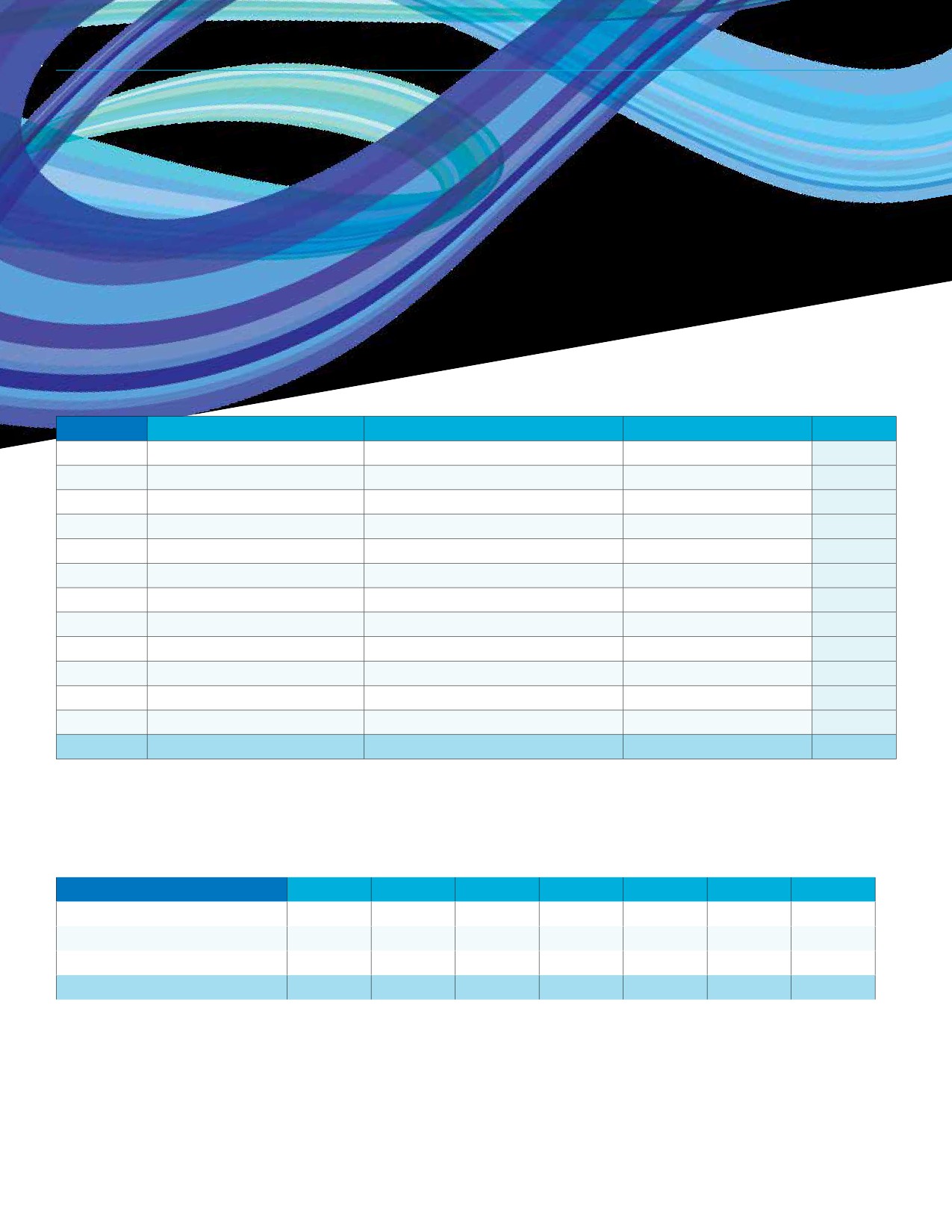 Aquatics Aquatics Utilization: 2017 Visitation In 2017 there were 579,911 total swims in the City’s pools. Sandra Schmirler Leisure Centre experienced the most visits and the month of February was the busiest on average for the aquatic centres. Facility	North West Leisure Centre	Sandra Schmirler Leisure Centre	Lawson Aquatic Centre	TotalJanuary	15,588	21,464	21,091	59,794February	17,779	21,673	25,321	57,405March	13,512	22,370	22,053	67,632April	13,512	18,376	21,657	55,455May	13,749	19,937	22,567	51,051June	4,605	19,198	18,386	42,798July	3,423	14,043	15,593	38,940August	11,488	16,008	2,664	31,888September	12,526	18,131	3,661	42,831October	15,687	19,739	19,676	52,049November	12,477	18,244	21,018	52,683December	10,326	15,114	17,255	42,618Total	144,672	224,297	210,942	595,144Aquatics Utilization: Annual Visitation ComparisonOver the past seven years the average amount of total swims was 577,333. The Sandra Schmirler Leisure Centre nowexperiences more swims as compared to the Lawson Aquatic Centre; this was not the case in 2011 or 2012.*   Pool closures due to air quality issues. 46SECTION 6: FACILITY UTILIZATION 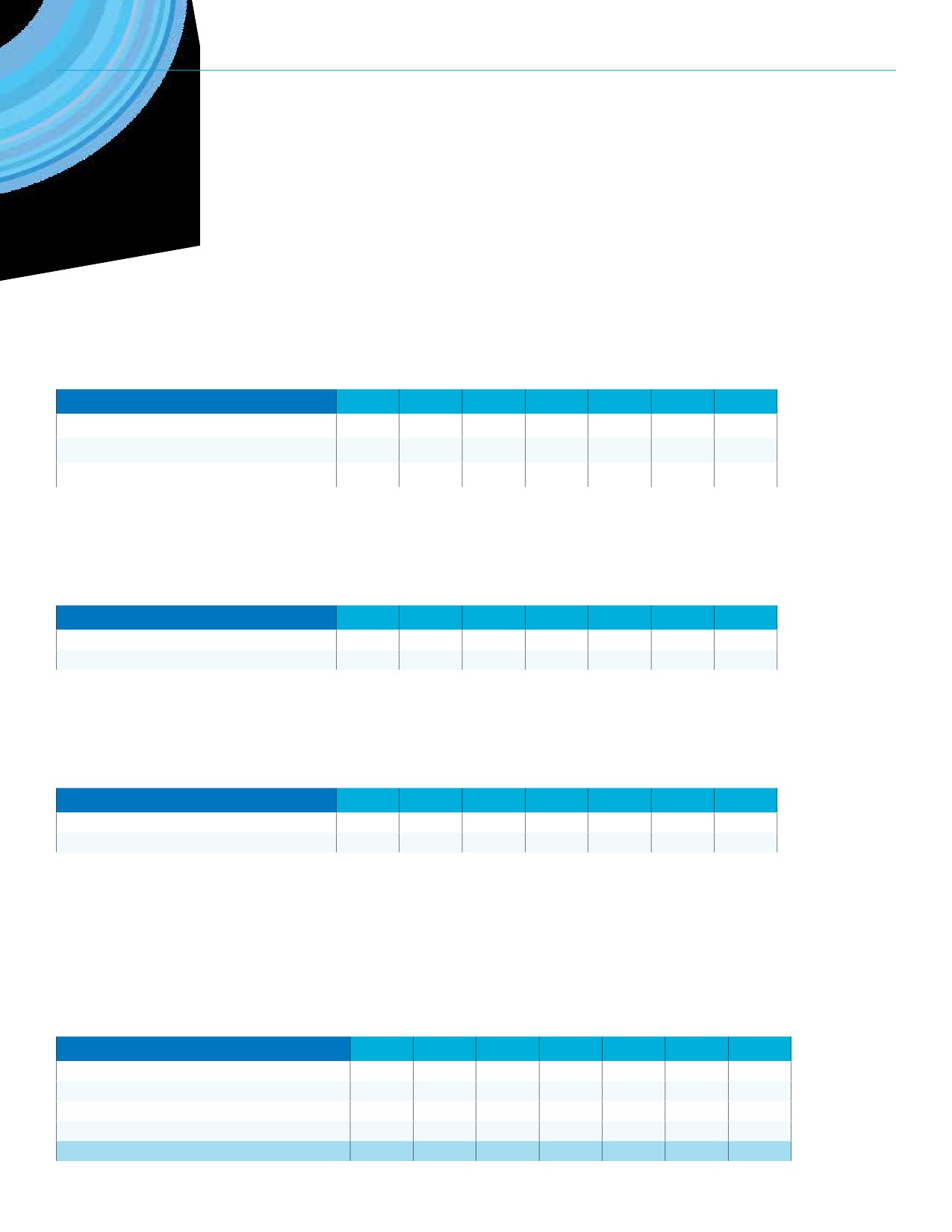 Lawson Aquatic Centre In 2016, the Lawson Aquatic Centre was rented for 7,891 hours was the most in the previous seven years.  The pool was also used for City programming, both for registered and drop-in programs, for over 4,000 hours in 2015 and 2016. Rentals include pools and other bookable spaces in the facility. North West Leisure CentreThe number of hours for City of Regina Registered Program Use has remained fairly consistent from 2011 to 2017. The rentalhours include pool, gymnasium, and meeting room rentals.Sandra Schmirler Leisure CentreCompared to the Lawson Aquatic Centre, the Sandra Schirmler Leisure Centre is booked less for rentals and more for registeredprogram use. Rentals hours include pool and multipurpose room rentals. City program use has increase every year since 2011.Sportplex Fieldhouse Number of Hours Booked: Annual Comparison The numbers in the accompanying chart identify booked hours for the Fieldhouse including the walking track, five badminton courts, and four tennis courts. Overall, the number of booked hours gradually increased from 2011 to 2016. In 2017, the Fieldhouse was booked for 10,098 rental hours. 47REGINA RECREATION MASTER PLAN 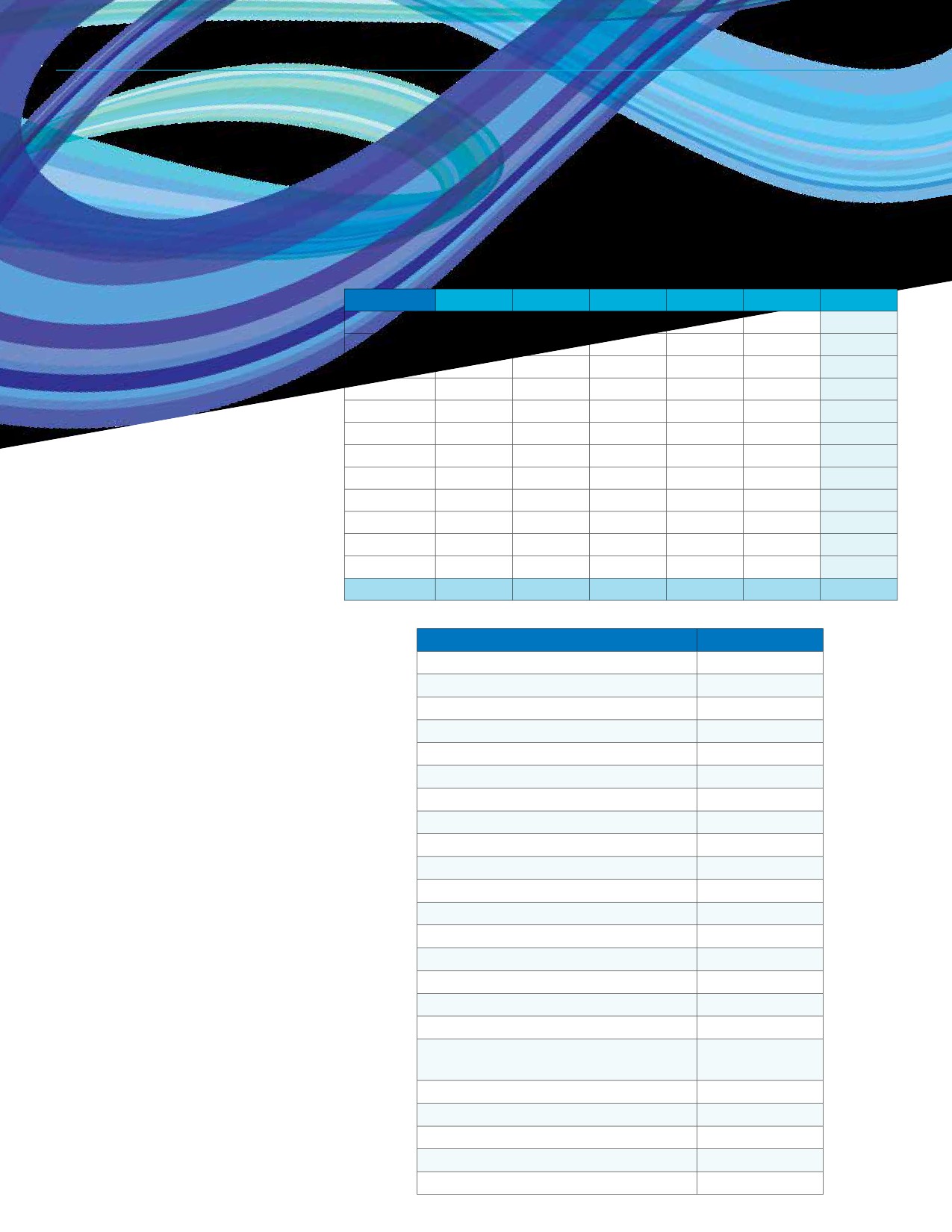 Head Counts:	Month	2013	2014	2015	2016	2017	AverageAnnual Comparison	January	28,288	27,576	26,179	26,986	23,489	26,504Usage of the Fieldhouse is recorded 
via head counts. The number of headFebruary	23,568	26,120March	25,870	29,44924,475	24,368	21,431	23,99231,007	24,890	25,954	27,434 counts recorded has declined each year	April	26,997	21,371	19,054	18,051	16,499	20,394from 2013 to 2017. On average, January 
through March receive the most usage 
while June through August experience 
the least.May	17,336	14,912June	8,411	8,719July	7,323	9,497August	9,112	8,75313,952	13,893	13,481	14,7159,024	8,242	7,644	8,4088,064	6,927	7,313	7,8259,990	9,548	8,934	9,267 September	11,568	11,431	11,473	10,998	10,268	11,148October	16,975	16,413	15,592	16,626	14,142	15,950November	22,046	22,308	20,993	19,902	19,026	20,855December	20,855	20,797	18,615	17,789	16,437	18,899Total	218,349	217,346	208,418	198,220	184,618	219,351Utilization Breakdown:	User Group	Hours Booked2017 Fieldhouse	Excel Athletika	1,594Hours Booked	Tennis Saskatchewan	1,041Excel Athletika was the group that 
booked the Fieldhouse the most in 2017 
with 1,594 hours followed by Tennis 
Saskatchewan (1,041) Saskatchewan 
Team Handball (1,034). Organizations 
with over 25 hours of Fieldhouse 
bookings are displayed in the adjacent 
chart.Sask Team Handball	1,034Saskatchewan Triathlon Assoc Corp	201Mosaic Potash Belle Plaine	172Regina Y Judo Club	151Saskatchewan Powerlifting Association	137Sundown Optimist Tennis Club	112UofR Track and Field Club	94 Independent Soccer Club Incorp.	91Jaleta Pacers Running Club	84Wascana Racing Canoe Club	77Wascana Rhythmic Gymnastics Club	75Pile of Bones Tennis	72Special Olympics Regina	61Regina Thunder Football Club	60Sask Fencing Assoc	58Canada West Track & Field Championships34 Sask Taekwon-Do Federation	33Sask Brazilian Jiu Jitsu Fed.	32Church of Jesus Christ Latter Day Saints	30Best of the West Cheerleading	29Synchro Saskatchewan	2648SECTION 6: FACILITY UTILIZATION 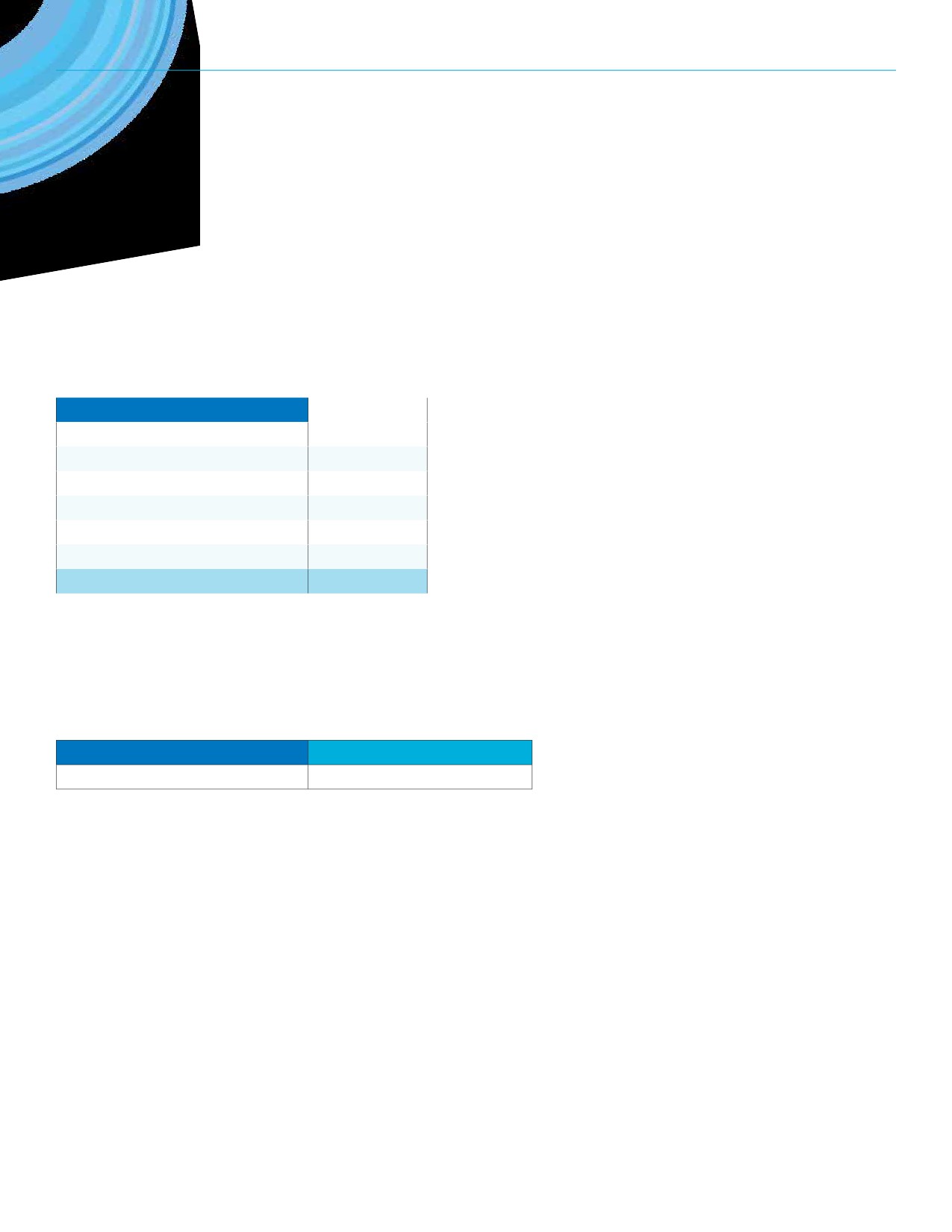 Neighbourhood Centres Neighbourhood Centre Utilization: 2017 Booked Hours The Mâmawêyatitân Centre was booked for 17,374 hours and the Albert Scott Community Centre was rented for 9,527 hours. Arts Centres Arts Centre Utilization: 2017 Booked Hours The City conducted 3,396 hours of programming at the Neil Balkwill Civic Arts Centre in 2017. Facility	City of Regina Program HoursNeil Balkwill Civic Arts Centre	3,39649REGINA RECREATION MASTER PLAN 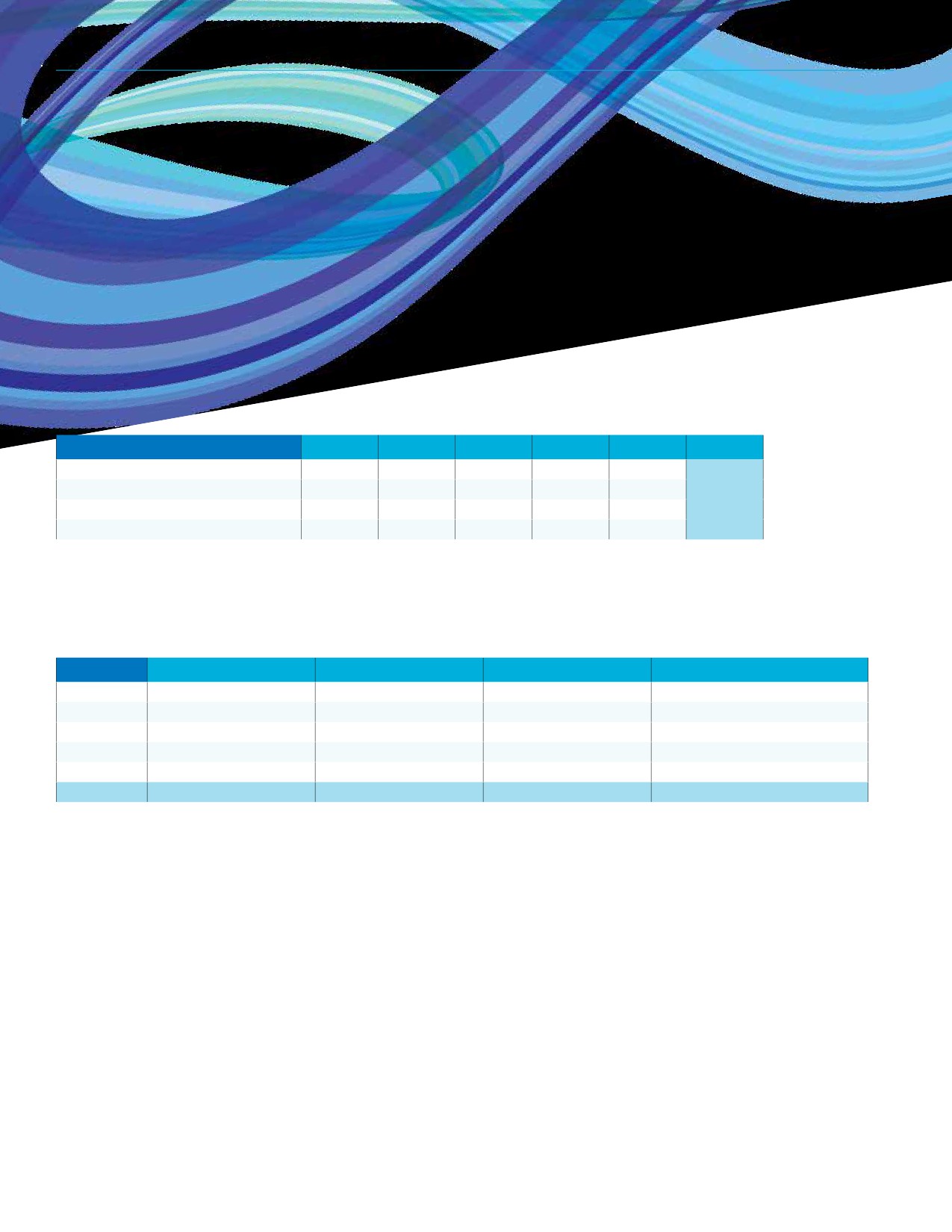 Sports Fields User Groups Averaging Over 1,000 Booked Hours Annually The Regina Soccer Association, Regina Minor Football, Saskatchewan Cricket Association, and the Regina Rec League are the largest sport field user groups. Regina Minor Football has averaged over 8,000 hours over the past five years including 12,744 booked hours in 2017. Hours Booked by Field Classification in 2017Forty-two percent (42%) of the fields are Class 1, 2A, and 2B fields; these fields accommodated 15% of booked hours in 2017. Asshown in the chart, 50% of booked hours were scheduled at Class 3 fields in 2017.Note: Typically, facilities such as ball diamonds and sport fields are booked by sport user groups for an entire season. This is the reason for the high number of hours reported in the tables above. While there may be unused times at these types of facilities, due to the 
nature of these season long bookings, we do not know for certain the amount of unused time available at these facilities. However, through the consultation process these organizations have shared information on current usage and participation trends related to their sports, which has been used to inform the recommendations in the Recreation Master Plan. 50SECTION 6: FACILITY UTILIZATION 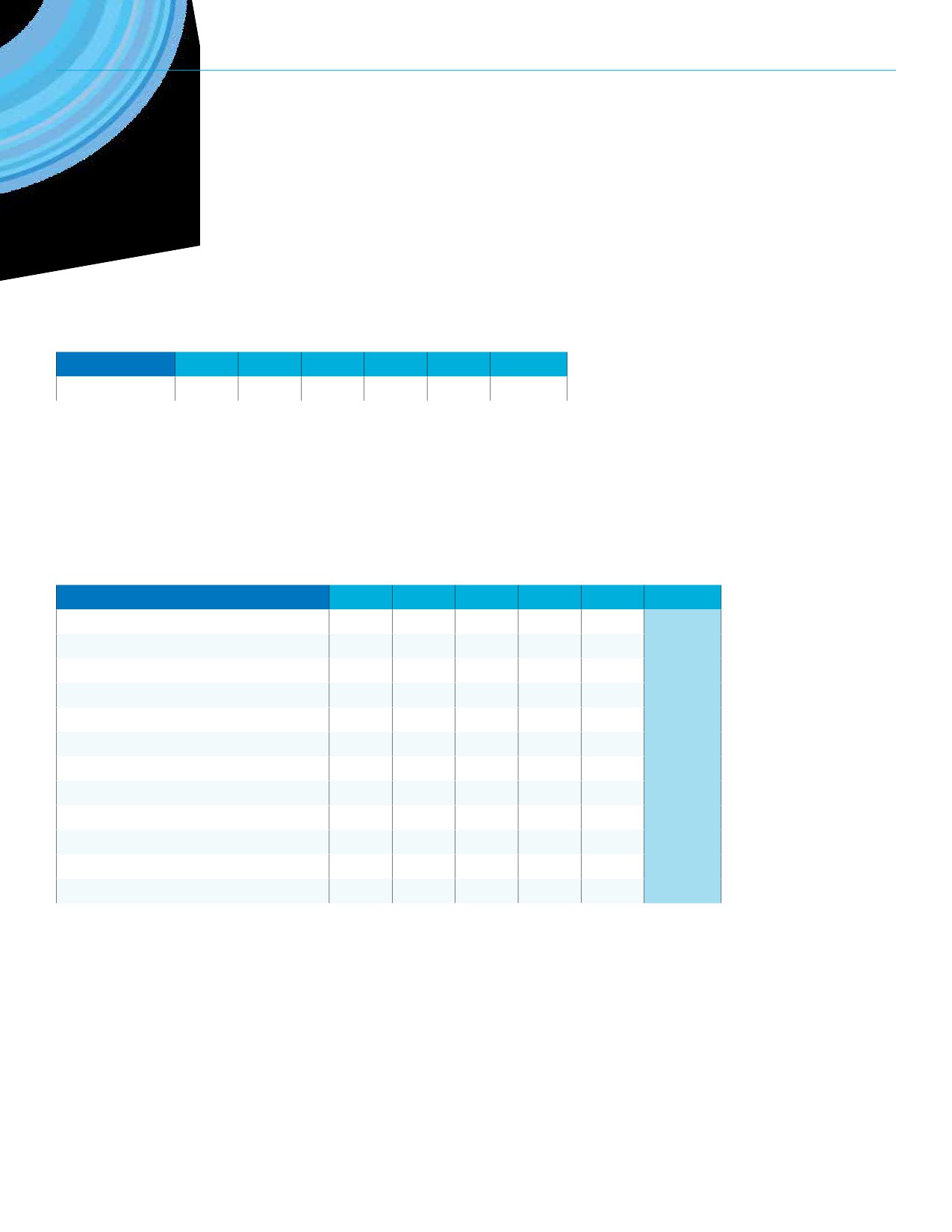 Total Hours Booked: Annual Comparison 2013 - 2017 On average from 2013 to 2017, the sports fields were booked for 26,192 hours. Ball Diamonds User Groups Averaging Over 1,000 Booked Hours Annually Twelve user groups have averaged over 1,000 hours of ball diamond bookings over the past five years. Baseball Regina has 
averaged 16,613 booked hours, followed by Regina Rec League (9,471), Regina Minor Softball (7,715), and North Regina Little 
League (6,072). Note: Typically, facilities such as ball diamonds and sport fields are booked by sport user groups for an entire season. This is the reason for the high number of hours reported in the tables above. While there may be unused times at these types of facilities, due to the 
nature of these season long bookings, we do not know for certain the amount of unused time available at these facilities. However, through the consultation process these organizations have shared information on current usage and participation trends related to their sports, which has been used to inform the recommendations in the Recreation Master Plan. 51REGINA RECREATION MASTER PLAN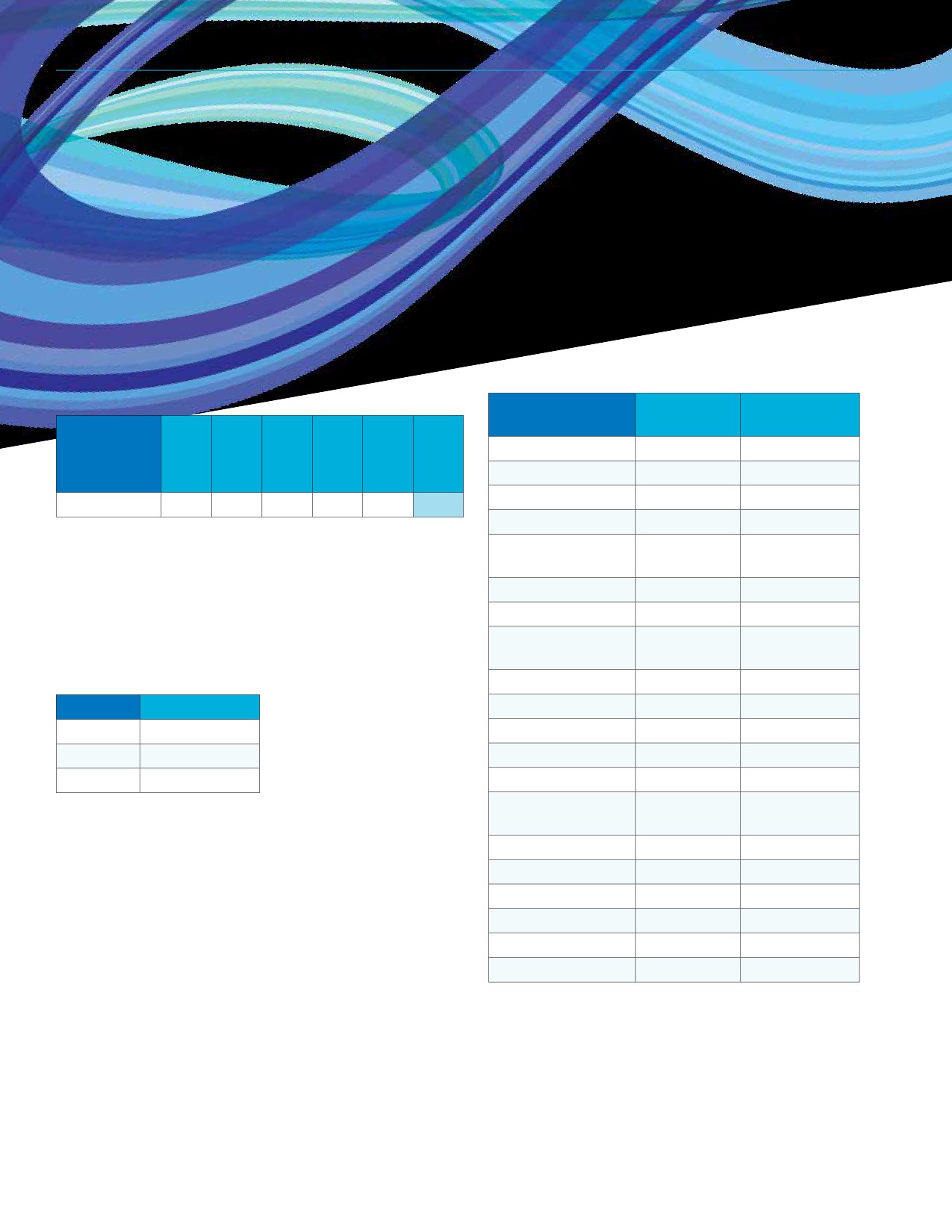 Total Hours Booked:Annual Comparison 2013 - 2017On average from 2013 to 2017, the ball diamonds were booked for 66,872 hours. Booked hours have increased by 25% over these five years.Twenty outdoor rinks were booked at least once during the 2015/2016 season. Fairchild Park was booked the most (1,141 hours) followed by McMurchy Park with 501 booked hours. The majority of usage at outdoor rinks is unscheduled, therefore bookings does not reflect overall usage.Number of	Number ofLocationBookings	Hours Booked Fairchild Park	99	1,141DiamondAll Diamonds  56,968 	67,32270,493 68,576 71,000 66,872McMurchy Park	119	501Lakeview Park	119	389Outdoor Rinks, Outdoor Pools, 
Tennis Courts, and Picnic SitesOutdoor Rinks: 2017/2018 BookingsOver the past three years, the number of booked hours and outdoor ice rinks have increased.Dr. AE Perry School 
Marion McVeety 
SchoolUniversity Park 
WF Ready School 
Wilfrid Walker 
SchoolWH Ford School120	382110	330110	330110	330110	33055	165 Year	Booked Hours	Gocki Park	25	682015	3,892	Rosemont School	11	362016	5,147	Leslie Park	13	342017	5,482	Imperial School	11	33Grassik Park 
Playground10	29 Eastview Park	9	23Glen Elm School	9	23Stan Oxelgren Park	10	10Ruth M Buck School	1	5McNab Park	1	4Mike Badham Park	3	352SECTION 6: FACILITY UTILIZATION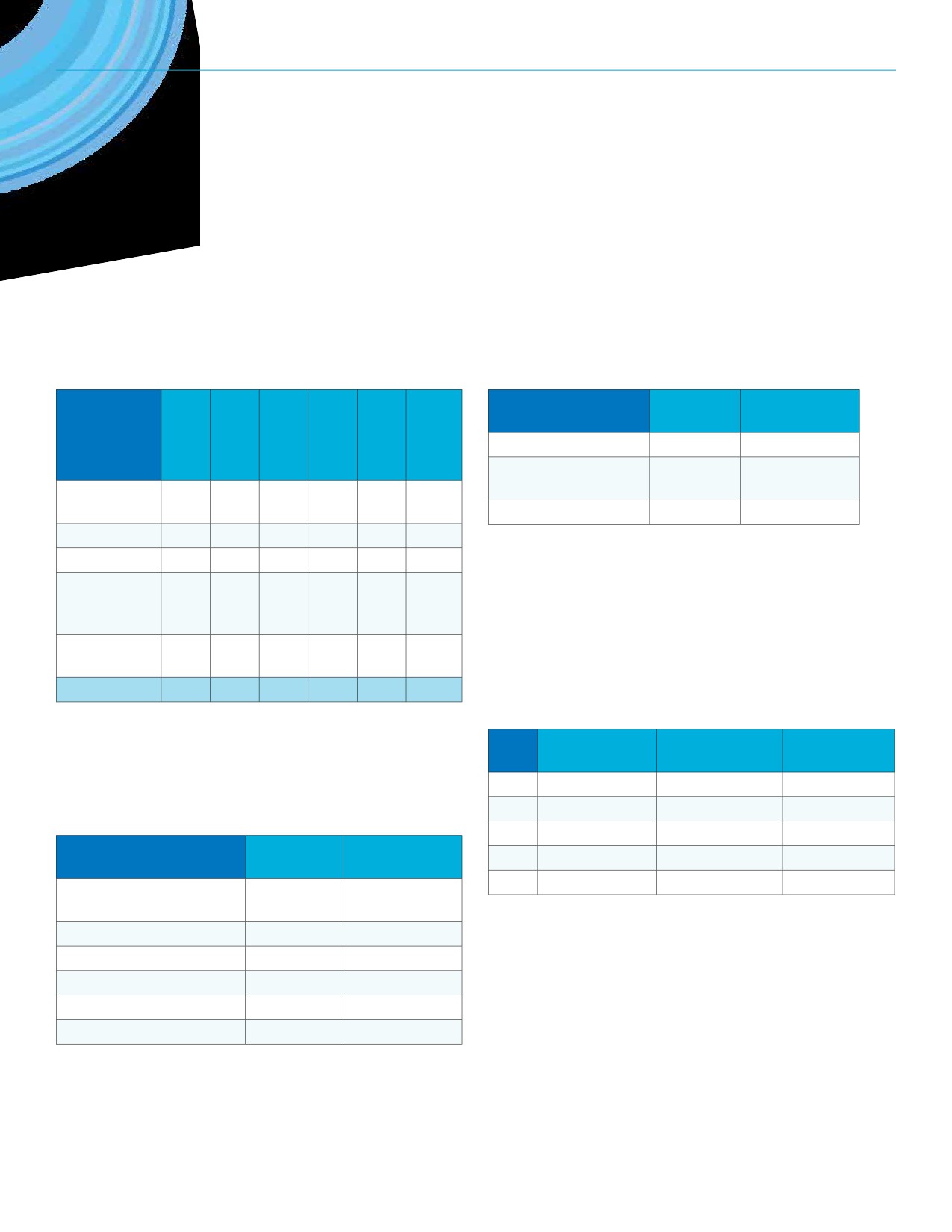 Outdoor PoolsThe City operates five outdoor pools. The following table 
explains utilization at these pools in 2017. Nearly 40,000 single 
admissions occurred in 2017 in addition to the 33,179 free visits.Picnic Sites: 2017 BookingsThe picnic site at Kiwanis Park was booked on 42 occasions for 183 hours in 2017. Rick Hansen Park’s picnic site was booked for 137 hours on 26 occasions.Number of	Number ofLocationBookings	Hours Booked Kiwanis Park	42	183Usage TypeSingleAdmission0	0	17,313 	11,468 10,378 	39,159Rick Hansen Optimist PlaygroundKinsmen Park South26	13710	51 Members	0	0	3,477	1,287	7,390	12,154Free Usage 
Swim and 
Aquacise 
ClassesUser Group Rentals9,168	10,317 	6,648	3,786	3,260	33,1790	0	2,393	88	0	2,481300	0	2,980	2,432	2,983	8,695City Square Plaza/Victoria Park and FW Hill MallCity Square Plaza and Victoria Park are well used outdoor 
spaces for programming and special events. The number of 
bookings and hours booked have varied over the past fewTotal	9,468 	10,317 32,811 19,061 24,011 	95,668Tennis Courts: 2017 Bookingsyears, but attendance has increased to over 550,000 during both 2015 and 2016.Number of	Number ofThe two courts at Lakeview Park combined for 750 booked 
hours in 2017. The five courts at Douglas Park totaled 475 hours. 
Lakeview Par 3 was renewed and pickleball lines were added.Year20132014Bookings	Hours Booked459	4,356436	2,271Attendance299,370323,780LocationLakeview Tennis Courts (2 Courts)Number of	Number ofBookings	Hours Booked250	7502015	313	3,371	555,8212016	299	3,211	553,7522017	353	2,620	328,484 Douglas Park (5 Courts)	328	475AE Wilson Park (4 Courts)	286	357Optimist Arena (2 Courts)	36	144Lakewood Park (2 Courts)	10	16Gocki Park (2 Courts)	5	553REGINA RECREATION MASTER PLAN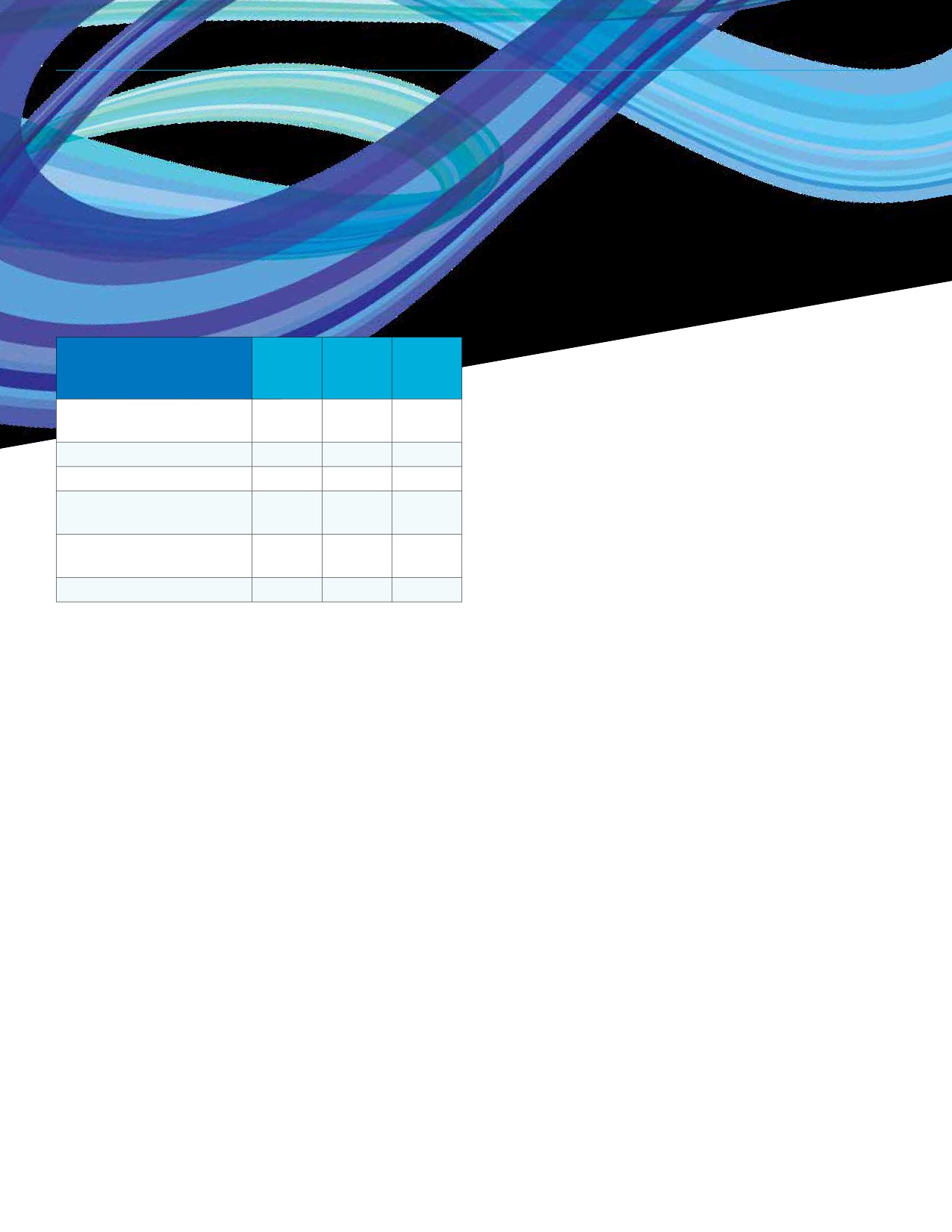 Regina Downtown Business Improvement District is the biggest user of the space in regard to hours booked.Hours	Hours	HoursUser Group/Organization	Booked	Booked	Booked(2015)	(2016)	(2017)Regina Downtown BusinessSportplex Fieldhouse• For the Fieldhouse, the number of booked hours has 
	gradually increased over the past five years primarily dueto more City of Regina drop in fitness program hours.• The number of head counts recorded has declined eachyear from 2013 to 2017.Improvement District1,279	1,133	834• Excel Athletika, Saskatchewan Team Handball, and Tennis Regina Farmer’s Market	422	388	402	Saskatchewan are the top three renters of the Fieldhouse.Regina Folk Festival 
Sk Highland Gathering and Celtic FestivalIntercultural Dialogue Institute Regina230	280	303115	106	-73	139	171Recreation Centres• The mâmawêyatitân centre, Albert Scott Community 
	Centre, and Core Ritchie Neighbourhood Centre are rentedthe most by external groups.Street Culture Kids	-	-	325Utilization SummaryThe following statements summarize the findings of the utilization information presented.Leisure Passes• From 2013 to 2017, monthly/yearly pass purchases have 
	dropped by 21%.• Bulk admission sales have remained stable.• Leisure pass purchases by young adults have beendeclining over the past five years.Ice Arenas• Prime Ice utilization at City-operated facilities is 
	approximately 62% which suggests that these ice arenasare well-used but have capacity to increase usage.Aquatics• The number of total swims has remained relatively stable 
	over the past seven years with an average of 577,333swims from 2011 to 2017.• The Lawson Aquatic Centre accommodates nearly 6.5 times 
	more aquatic rental hours than the Sandra Schmirler LeisureCentre and double the amount at the North West Leisure Centre. 54Sports Fields• The Douglas Park and Grassick Park cricket pitches were 
	each booked more than any other sports fields in 2017.• Class 1, 2A, and 2B fields account for 26% of the bookablesports field inventory and they accommodated 46% of all bookings in 2015.Ball Diamonds• 	Booked hours at ball diamonds has increased by 25% from2013 to 2017.• 	Baseball Regina, Regina Minor Softball, Regina RecLeague, North Regina Little League, and Regina LadiesSoftball are the top five user groups in terms of booked 
hours over the past five years; 12 different user groupshave averaged over 1,000 booked diamond hours per year over the past five years. SECTION 6: FACILITY UTILIZATION 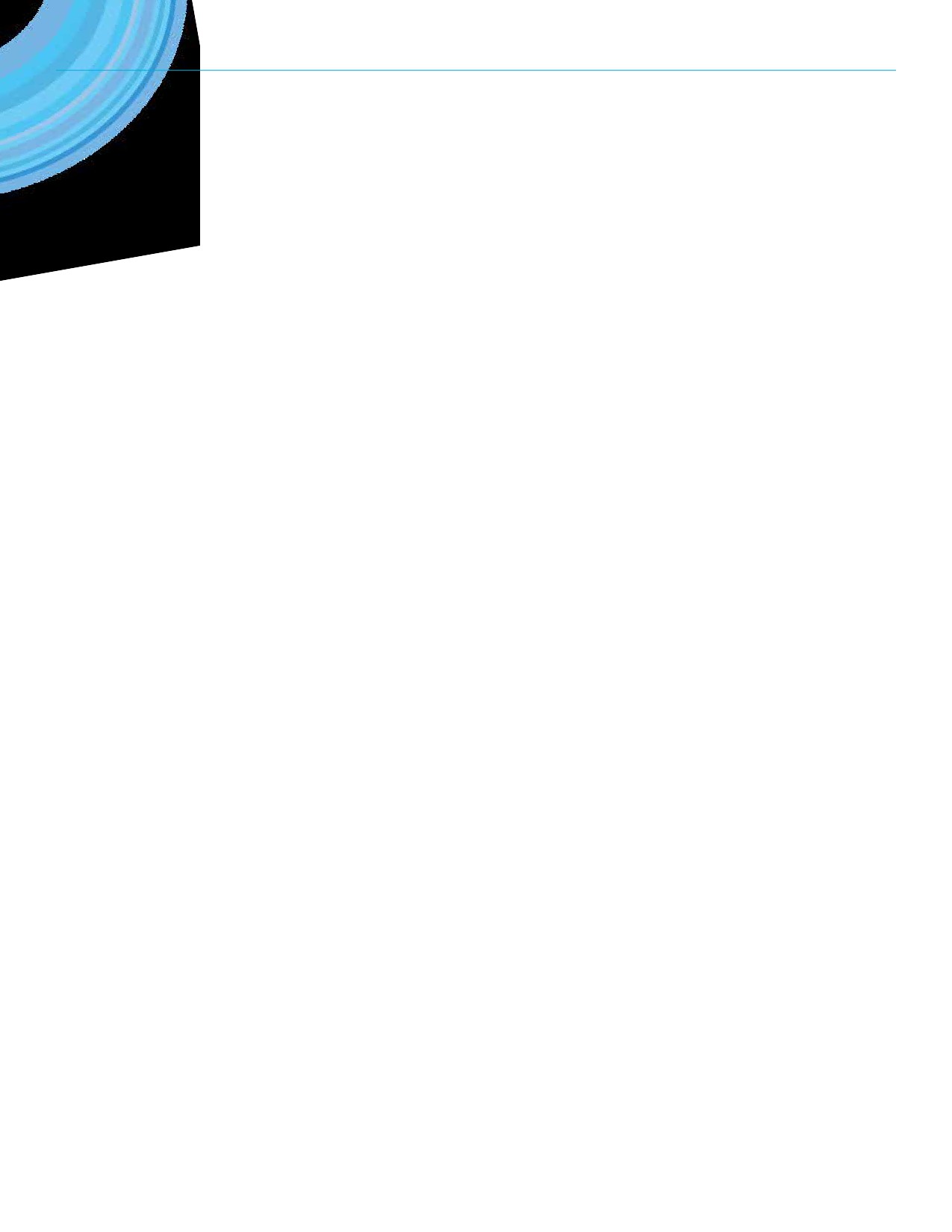 Outdoor Rinks, Outdoor Pools, Tennis Courts, and Picnic Sites • Of the 60 outdoor rinks, only 9 were booked for over 100 hours of scheduled use in 2017/2018, meaning that 
outdoor rinks are primarily unscheduled for spontaneous 
use. • There were over 95,000 visits (total) to the City’s five outdoor 
	pools in 2017, 33,179 of which were free drop-in visits. • The tennis courts at Lakeview Park and A.E. Wilson Park 
	were the most booked in 2017 with over 750 and 475 booked hours respectively. • The picnic sites at Kiwanis Park and Rick Hansen Park were 
	the only sites booked on over 10 occasions in 2017. City Square Plaza/Victoria Park and FW Hill Mall • Regina Downtown Business Improvement District is the 
	biggest user of the space in regard to hours booked with 834 hours in 2017 and 1,133 hours 2016. • An attendance of over 550,000 was achieved in 2015 and 
	2016. 55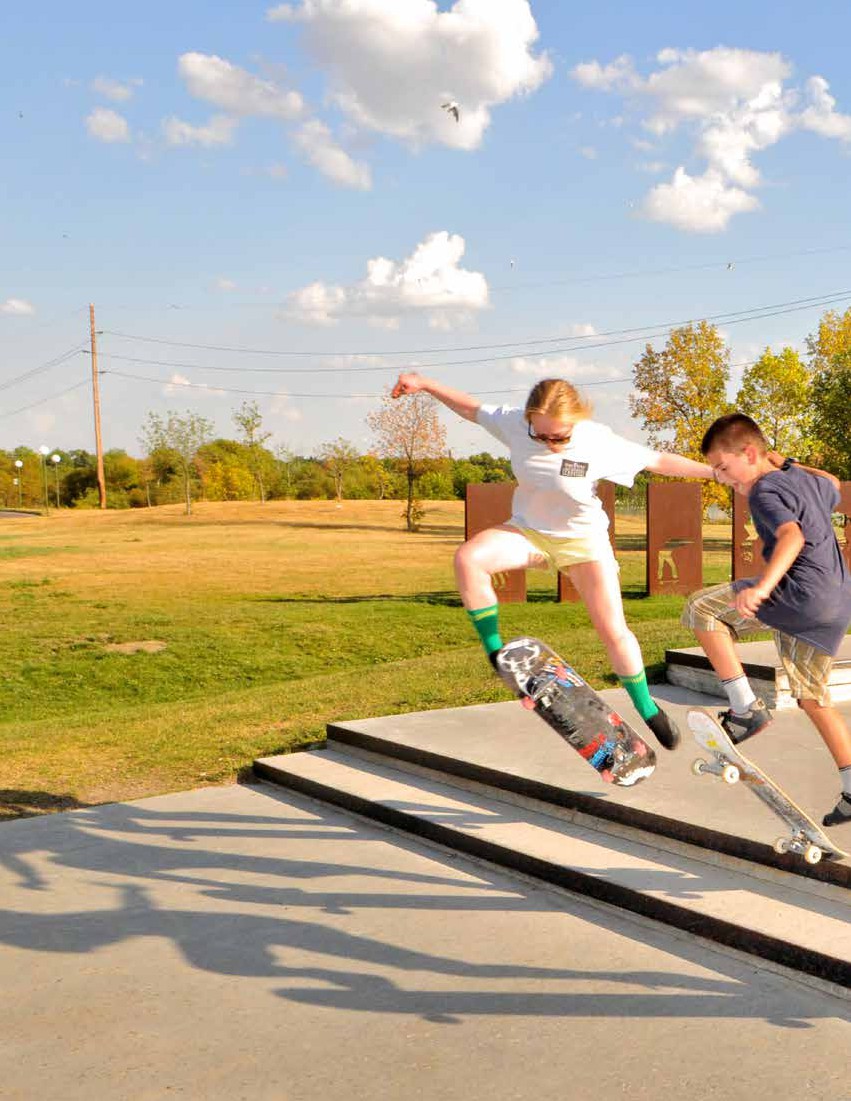 56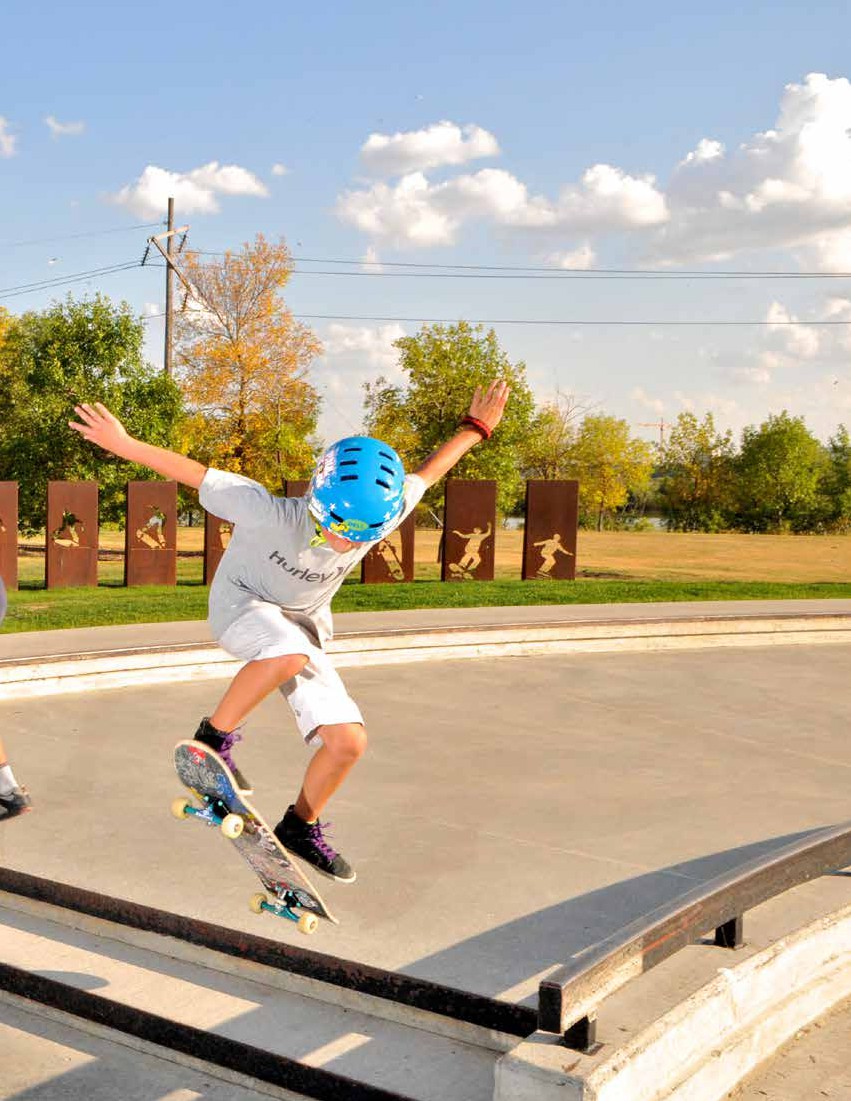 SECTION 7 Program Review 57REGINA RECREATION MASTER PLAN 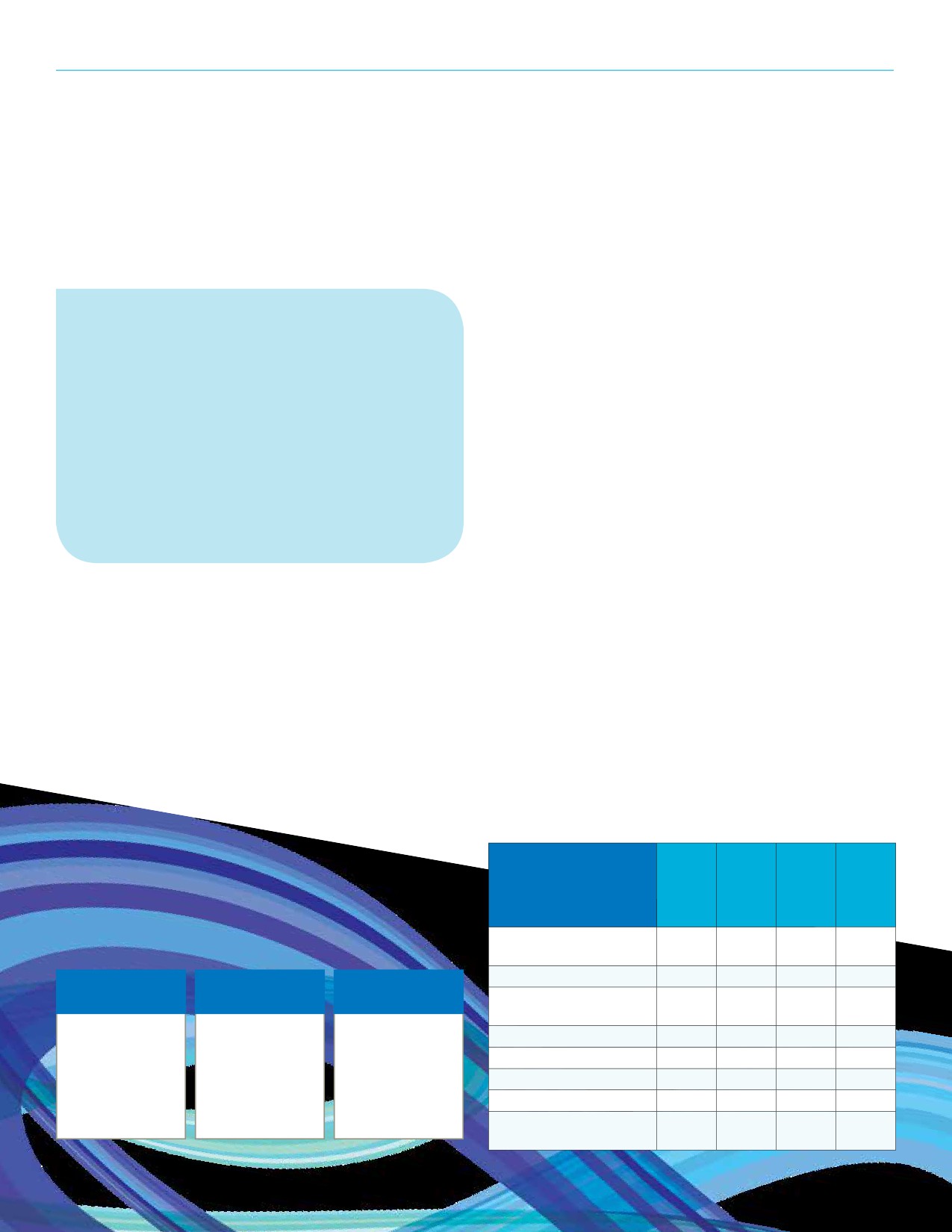 SECTION 7 Program Review Direct Delivery: City of ReginaKEY FINDINGS FROM THIS SECTION• The City directly and indirectly delivers a variety 
	of recreation programs. Unaffiliated recreationopportunities that are provided without any 
formal City support are also available to residents.• Introductory and recreational sport, aquaticsafety, and arts and culture programs are 
available for each age category via direct delivery.• There are no directly delivered natureinterpretation/outdoor education programs.Many recreation opportunities are available to Regina 
residents, including but not limited to programs that arepublicly supported by the City of Regina. Publicly supported opportunities include programs that are directly delivered by City staff and those that are indirectly delivered butentail some type of public support such as subsidized access to facilities and/or grants to agencies offering programs.Programs that are not affiliated with the City are recreation opportunities that are not subsidized by the City in any way. Examples include private fitness centres and organizations that program in their own facilities and spaces.This section mostly focuses on programs that are directly delivered by the City whereas the subsequent section(Partnership Review) focuses on indirect delivery. However, it is important to note the ever-changing market in recreation program delivery and demand as it may not be necessary to duplicate programs with direct delivery if they are sufficiently provided indirectly or by an unaffiliated organization.The City directly delivers a variety of registered and drop-in programs such as:•  Aquatics (e.g. lessons, water fitness, lane swim, leisure swim)• Skating (e.g. public skate)• Fitness & sports (e.g. personal/group training, 
	floor hockey, stretching)• Arts & culture (e.g. 3D printing and design, woodworking, 
	cooking, graphic novels)The following chart provides an overview of current program 
offerings by typology and age category using the most recent 
Leisure Guide published by the City (Summer 2017). As reflected 
in the chart, introductory and recreational sport, aquatic 
safety, and arts and culture programs are available for each 
age category. Aquatic fitness is only available for adults and 
seniors and more specialized sport training opportunities areonly offered for children and youth via specific sport programs. Potential gaps in direct programming could include nature interpretation and outdoor education and physical literacy for youth. It is important to note that the identification of these gaps does not necessarily suggest that additional direct programming is required. Other factors to consider in this regard include the appropriateness of programming (e.g. does the age category warrant programming based on the Canadian Sport for Life framework), demand, facility availability, and duplication of indirect and unaffiliated programming.Program TypeIntroductory Sport/Recreational Sporta	a	a	aDirect	IndirectSport TrainingUnaffiliated	Introductory Fitness/Physical Literacya	aa• Delivered by	• Delivered by	• Not delivered byCity staff	partner	City or partner• Located at	ogranization	organizationFitness Training	aAquatic Safety	a	a	a	a City facilities	• Supported by the	• Not located at	Water Fitness	aCity (e.g. subsidized	City facility orfacility rental, grant	publicly subsidized	Arts and Culture	a	a	a	asupport, etc.)	in any way	Nature Interpretation/Outdoor Education 58SECTION 7: PROGRAM REVIEW 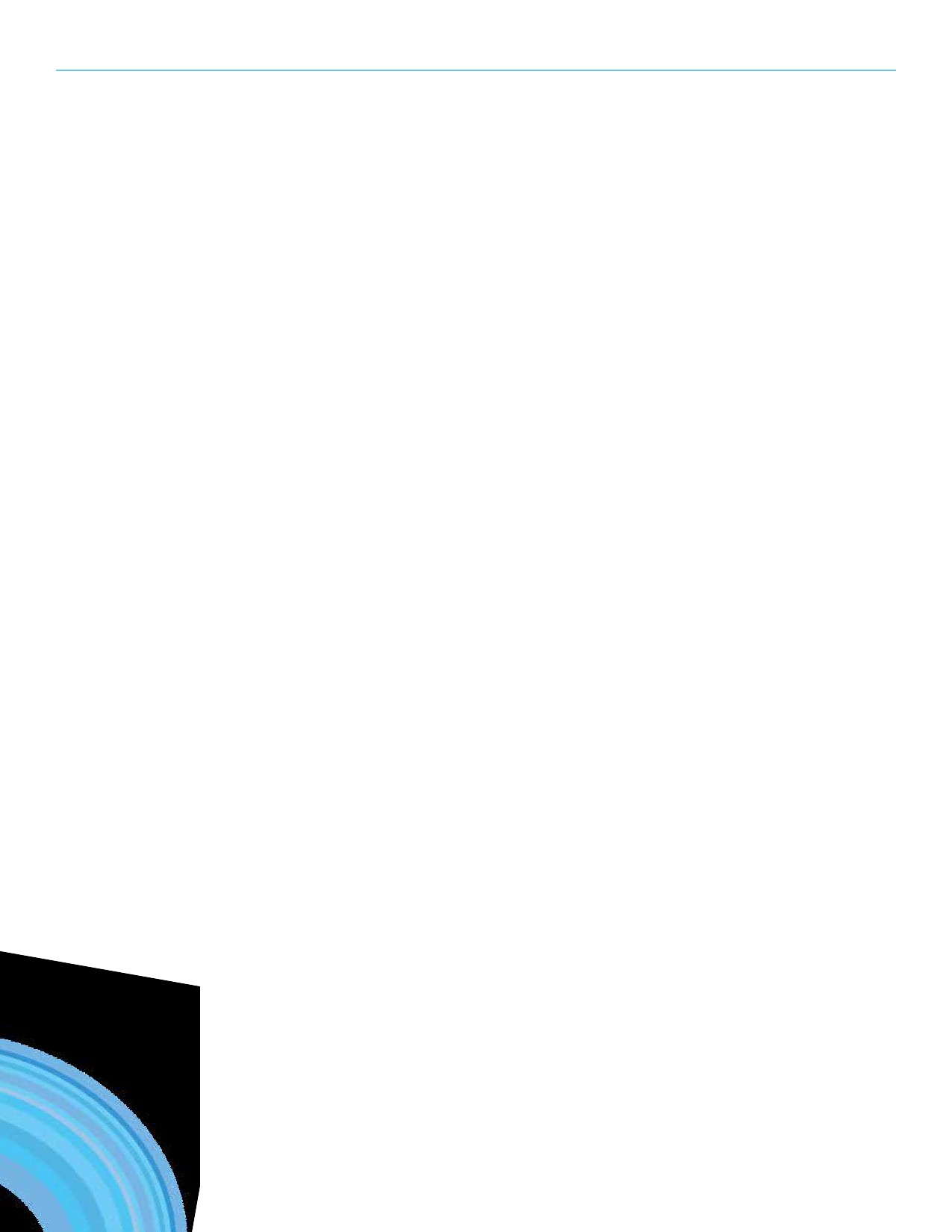 Indirect Delivery: Zone Boards and Community Associations Programs and opportunities provided by Zone Boards and Community Associations are considered to be delivered indirectly. A number of these programs are promoted in the Leisure Guide; a few examples are as follows. • Family and Community: community clean up, 
	family nights, flea market, Tae Kwon Do, BBQ • Preschool: movement program, art camp, healthy start, 
	learn to skate • Children: music, hockey, storytelling, learn to skate • Adult: yoga, hula hoop, table tennis • Older Adult: drop-in games, yoga 55+, pickleball Affordable Fun Program The Affordable Fun Program provides Regina residents with 
financial barriers the opportunity to access City of Regina 
recreation facilities as well as arts, culture, recreation and 
leisure programs at discounted rates. Leisure passes can be 
purchased for 50 per cent off the regular price and residents 
can participate in registered programs at 80 per cent off the regular price, to a maximum of $160 discount per family 
member. 59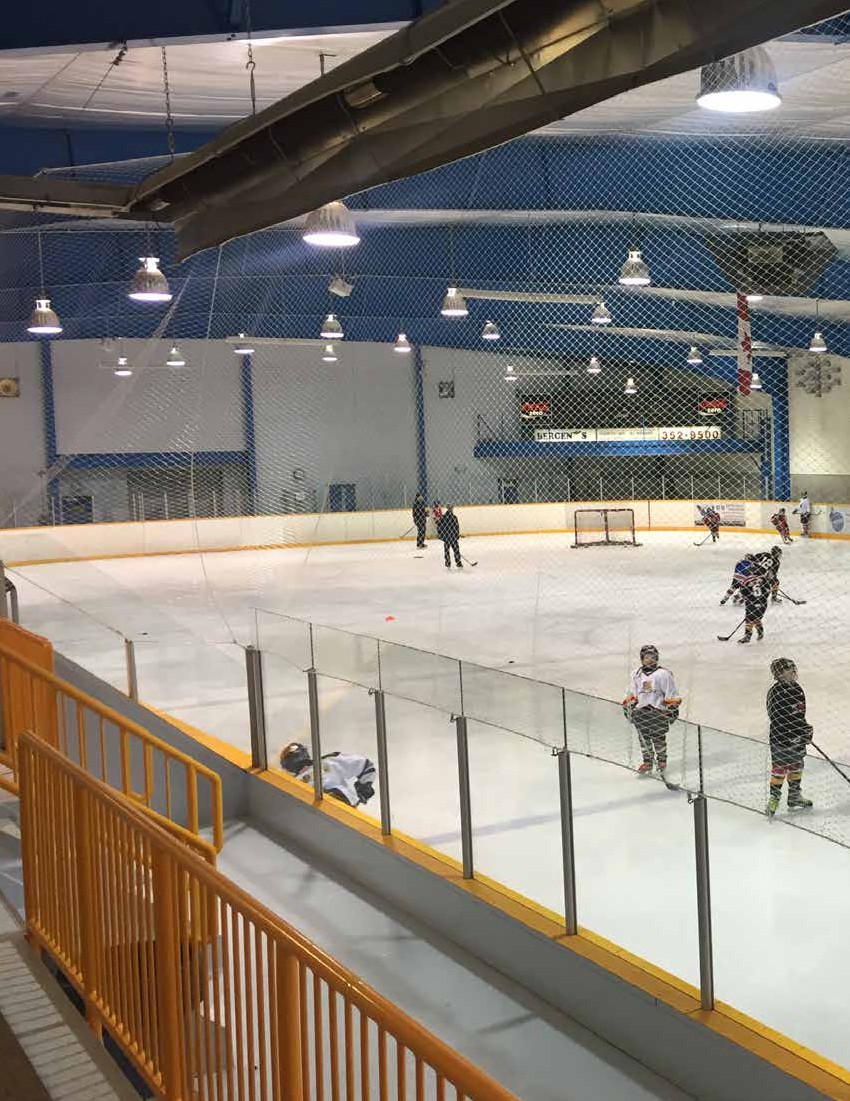 60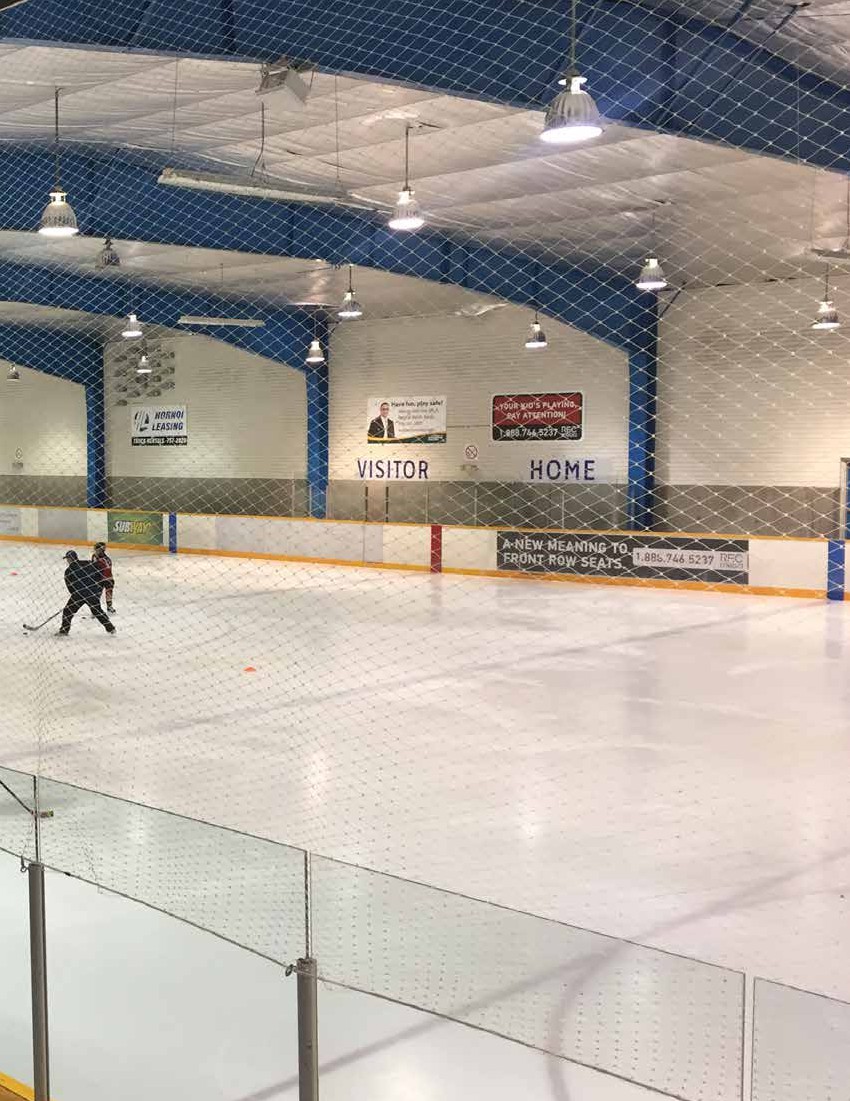 SECTION 8 Partnership Review 61REGINA RECREATION MASTER PLAN 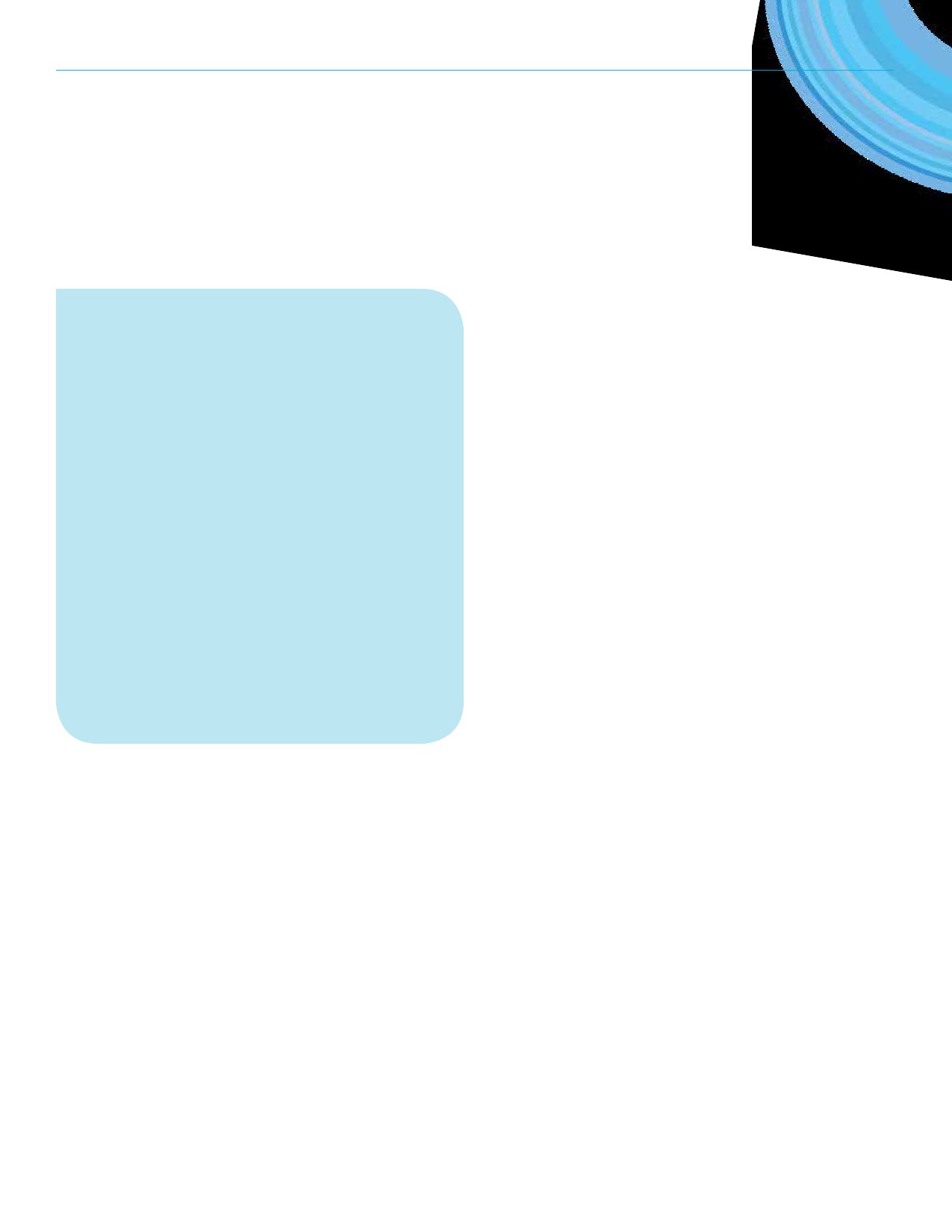 SECTION 8 Partnership Review Some of the City’s key partners include Community Associations, Regina Exhibition Association, ProvincialKEY FINDINGS FROM THIS SECTION• 	The City relies on partnerships to deliverrecreation opportunities to residents.• 	Partnership agreements in place include, but arenot limited to, facility lease agreements, operating agreements, and joint-use agreements.• 	Some facilities are accessible throughoperating authority (e.g. RSA controls access to Credit Union EventPlex turf) .• 	Limited formal process/policy in place to guidethe selection and development of partnerships• 	Key partners include, but are not limited to:Community Associations, Regina Exhibition 
Association, Provincial Capital Commission, schoolboards, community groups, sport organizations, Government of Saskatchewan, SPRA.• 	Some groups (e.g. YMCA, curling clubs,skateboard association) have expressed an interest in partnering with the City.It would not be feasible for the City to directly deliver the 
same quantity and quality of opportunities and programs 
that are currently offered via its various partners. The Cityrelies on partnerships to deliver a full spectrum of recreation opportunities to residents.A primary method in which the City partners with community organizations is via the operation of facilities. Manyorganizations rely on City facilities to run programs and 
often the rental fees are not at full cost recovery, meaningthat these organizations’ access to facilities is often publicly subsidized. Other methods include the sharing of spaces and financial support (e.g. operating grants, core funding, capital contributions). 62Capital Commission, school boards, community groups, and 
sport organizations. During the consultation portion of the 
Recreation Master Plan process, it was identified that some 
groups (e.g. YMCA, curling clubs, skateboard association) 
have expressed an interest in partnering with the City toexpand programming and facility possibilities.A variety of partnerships agreements are in place. These 
include, but are not limited to, facility lease agreements, 
operating agreements, and joint-use agreements. Somefacilities are accessible through an operating authority, such 
as the Credit Union EventPlex artificial turf. Although there 
are partnership agreements in place, there is limited to no 
formal process/policy in place to guide the selection anddevelopment of partnerships.To maximize its investment in recreation, the City partners with organizations such as:• 	Community Associations: to provide neighbourhood levelprogramming and low cost opportunities• 	Schools: to provide community use of gymnasium andoutdoor playing surfaces (e.g. ball diamonds)• 	Community Groups: to provide more variety and increasedquality of programming (especially at City facilities)• 	Facility Operators: to provide affordable rental rates tocommunity groups• 	Developers: To develop parks and open spaces in newneighbourhoods through servicing agreements SECTION 8: PARTNERSHIP REVIEW 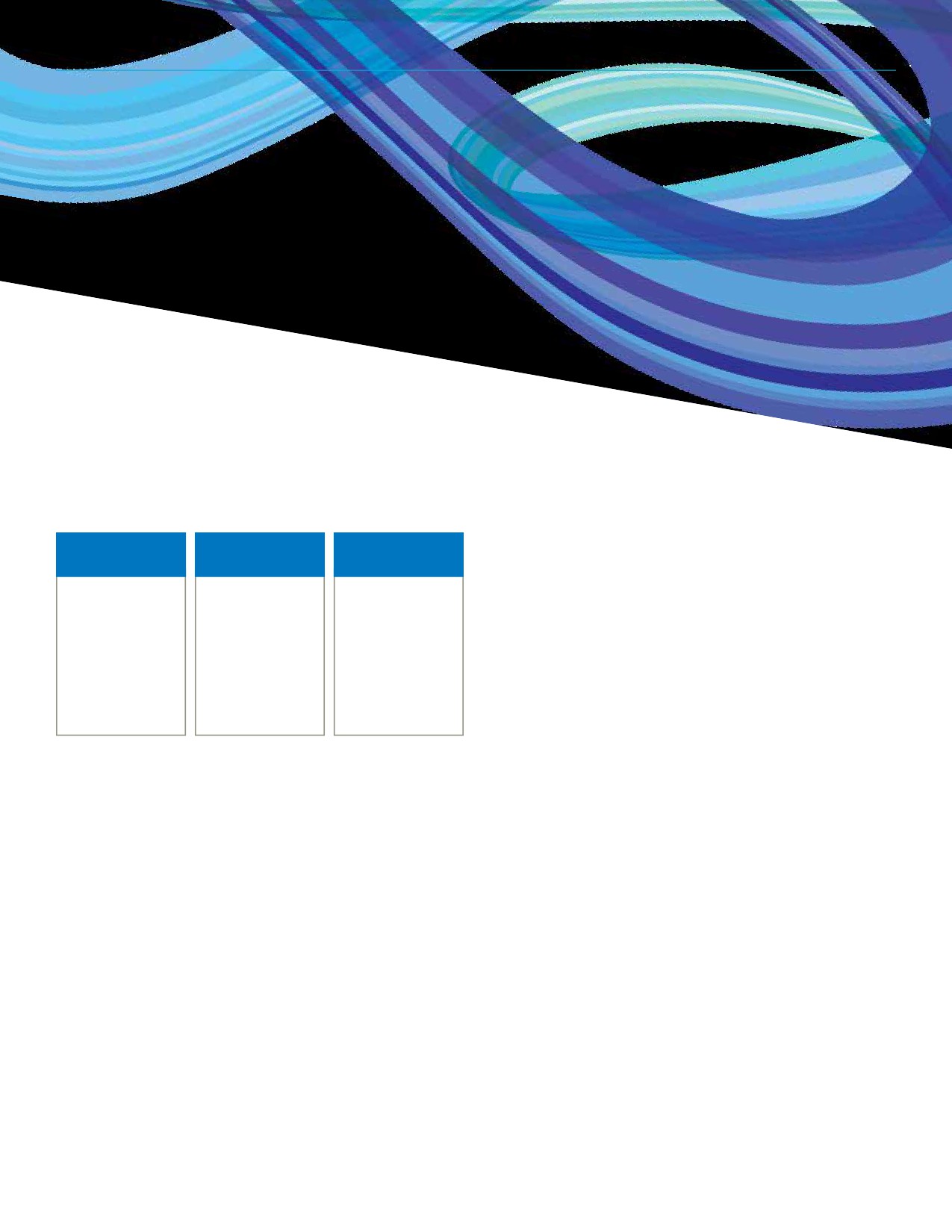 Delivering Recreation Infrastructure and Amenities Similar to providing programs, there can be different levels of 
municipal involvement in delivering recreation infrastructure. 
Some recreation facilities and amenities are owned and 
operated by the City of Regina, some are supported by the 
City but partner operated, and some are not supported by the 
City at all. Determining the City’s role for each facility type is 
not always a clear and easy decision. Direct	Indirect	Unaffiliated• City owned	• City supported/	• Not supportedand operated	partner operated	by the City(e.g. Sportplex,	(e.g. the	(e.g. Tartan andSandra Schmirler	Co-operators	Highland CurlingLeisure Centre,	Centre, Credit	Clubs, YMCAstand alone arenas,	Union EventPlex,	facilities, privateoutdoor pools)	Arcola East	fitness centres)Community Centre, ball parks) 63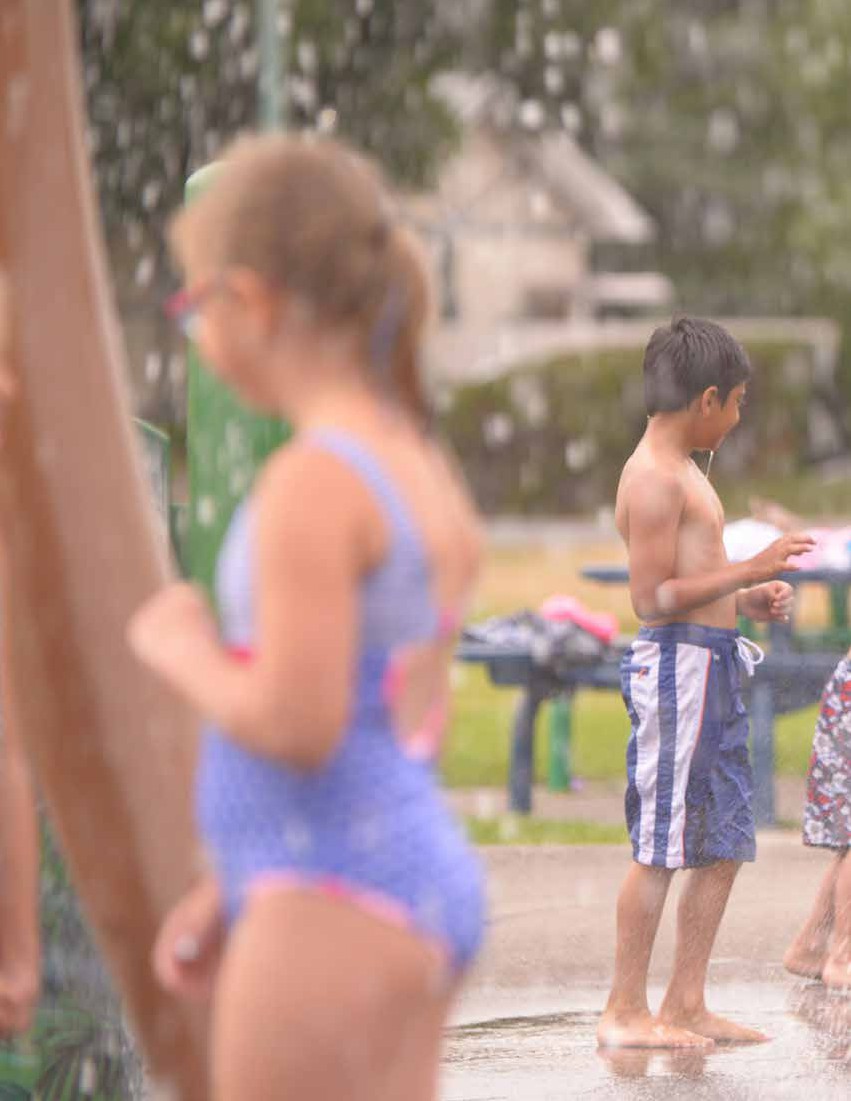 64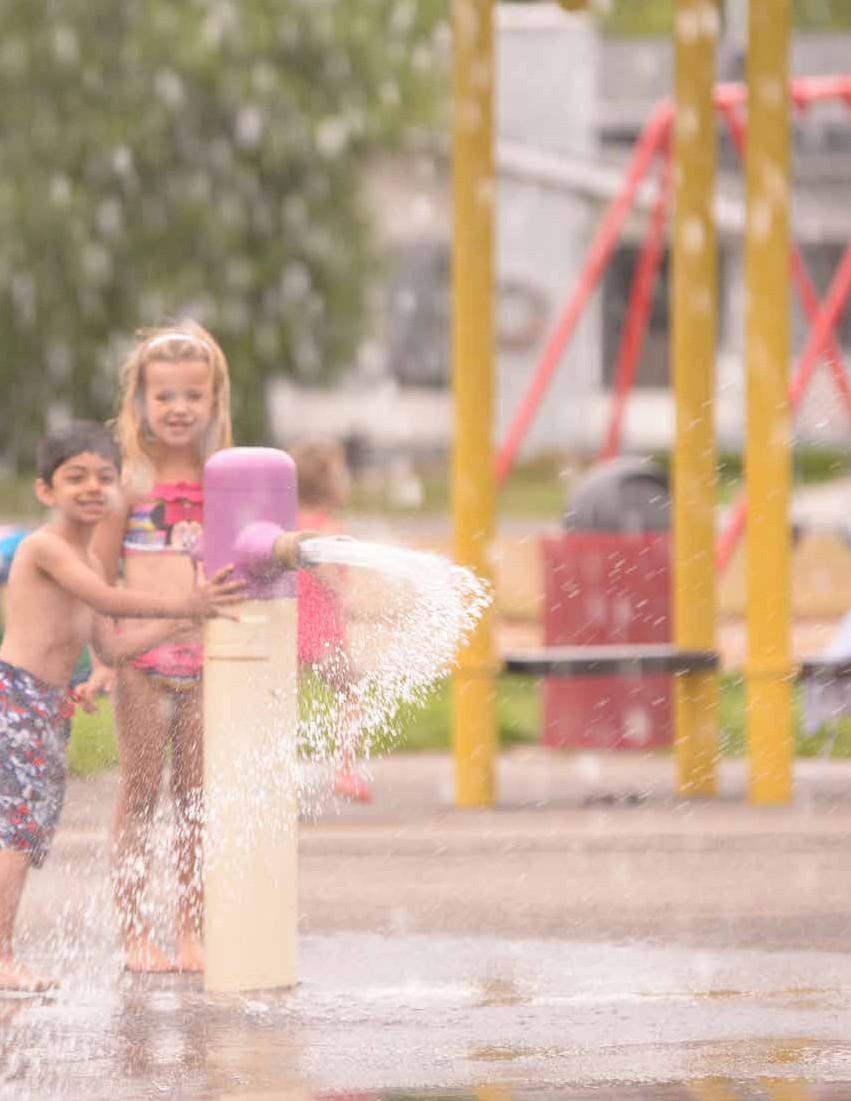 SECTION 9 Trends 65REGINA RECREATION MASTER PLAN 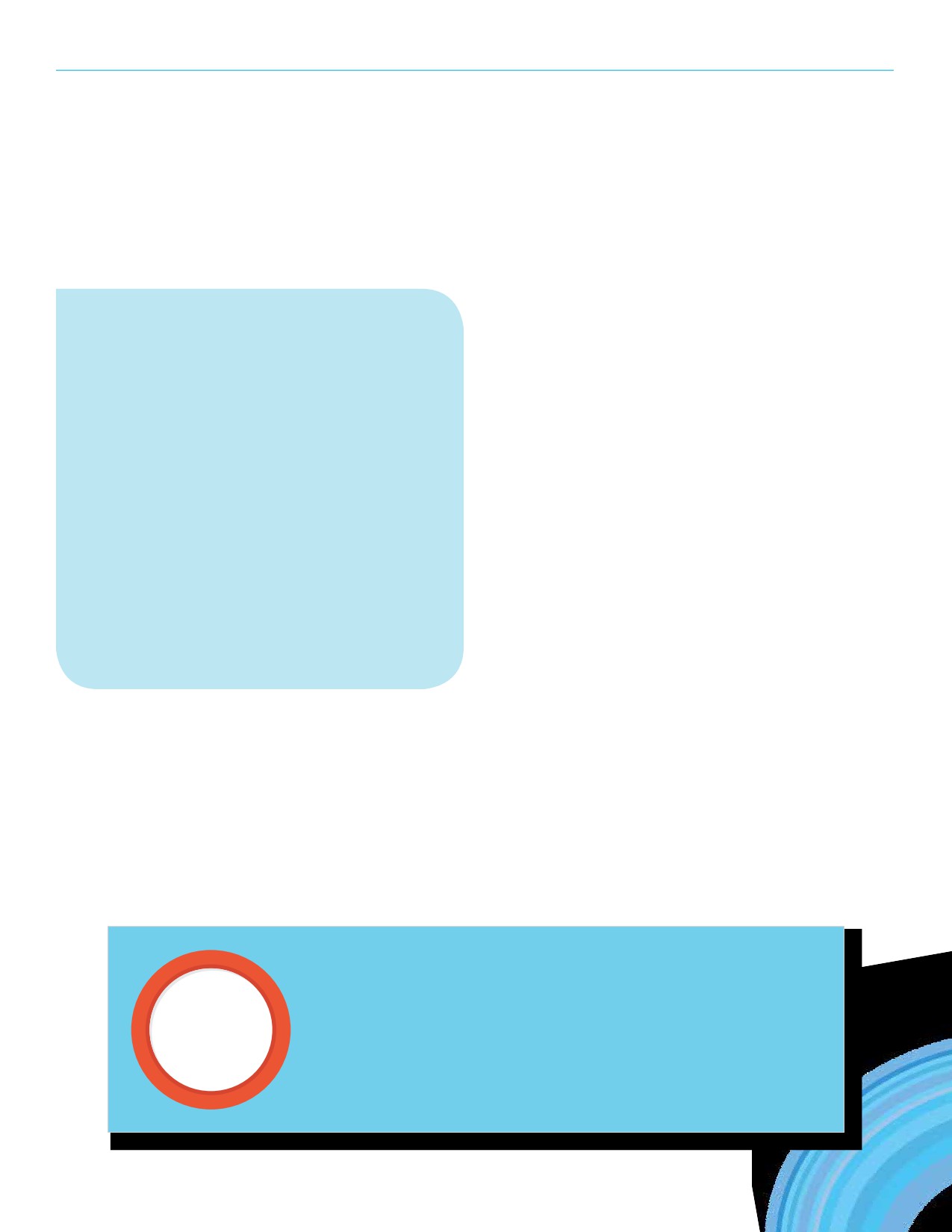 SECTION 9 Trends ParticipationKEY FINDINGS FROM THIS SECTION• 	Unstructured/spontaneous recreation activitiesare among the most popular activities (e.g. walking,bicycling, drop-in sports).• 	Recreation is important to residentsof Saskatchewan.• 	ParticipACTION assigned a D-rating for “overallphysical activity” of youth and children in Canada.• 	Aging infrastructure is a concern Canada-wide.Compared to other municipal infrastructure types, 
sport and recreation facilities are in the worst state.• 	Partnerships with non-profit, private andpublic sector organizations are key to providing 
publicly accessible recreation opportunities.• 	Volunteers are vital components of the recreationdelivery system and volunteerism is changing.A review of trends can help identify leading practices in the 
delivery of recreation services as well as emerging or evolving 
interests that may be important to consider when planning.Summarized in the following section are selected trends related to participation, the provision of recreation opportunities(service delivery), volunteerism, and infrastructure.Physical Activity and Wellness LevelsThe Canadian Health Measures Survey (Statistics Canada) concludes that the fitness levels of Canadian children and youth, as well as adults, have declined significantly between 1981 and 2009. Among youth aged 15 to 19, the percentage who were at an increased or high risk of health problems more than tripled; for adults aged 20 to 39 this percentage quadrupled.ParticipACTION is a national non-profit organization that strives 
to help Canadians sit less and move more. The Report Card on 
Physical Activity for Children and Youth is a comprehensive 
assessment of child and youth physical activity, taking data from 
multiple sources, including the best available peer-reviewed 
research, to assign grades for indicators such as overall physical 
activity, active play, sleep, and others. The most recent report card 
(2016) is a “wake-up call” for children and youth activity levels.• Only 9% of Canadian kids aged 5 to 17 get the 60 minutes 
	of heart-pumping activity they need each day.• Only 24% of 5- to 17-year-olds meet the CanadianSedentary Behaviour Guidelines recommendation of no 
more than 2 hours of recreational screen time per day.• In recent decades, children’s nightly sleep duration hasdecreased by about 30 to 60 minutes.• Every hour kids spend in sedentary activities delays their 
	bedtime by 3 minutes. And the average 5- to 17-year-oldCanadian spends 8.5 hours being sedentary each day.D-OverallPhysical Activity70% of children aged 3 to 4 meet the recommendation of 180 minutes of daily activity at any intensity. However, as the guidelines change to 60 minutes of moderate- to vigorous-intensity physical activity per day for those aged 5 to 17, only 9% are meeting the guidelines.2012-13 CHMS 66SECTION 9: TRENDS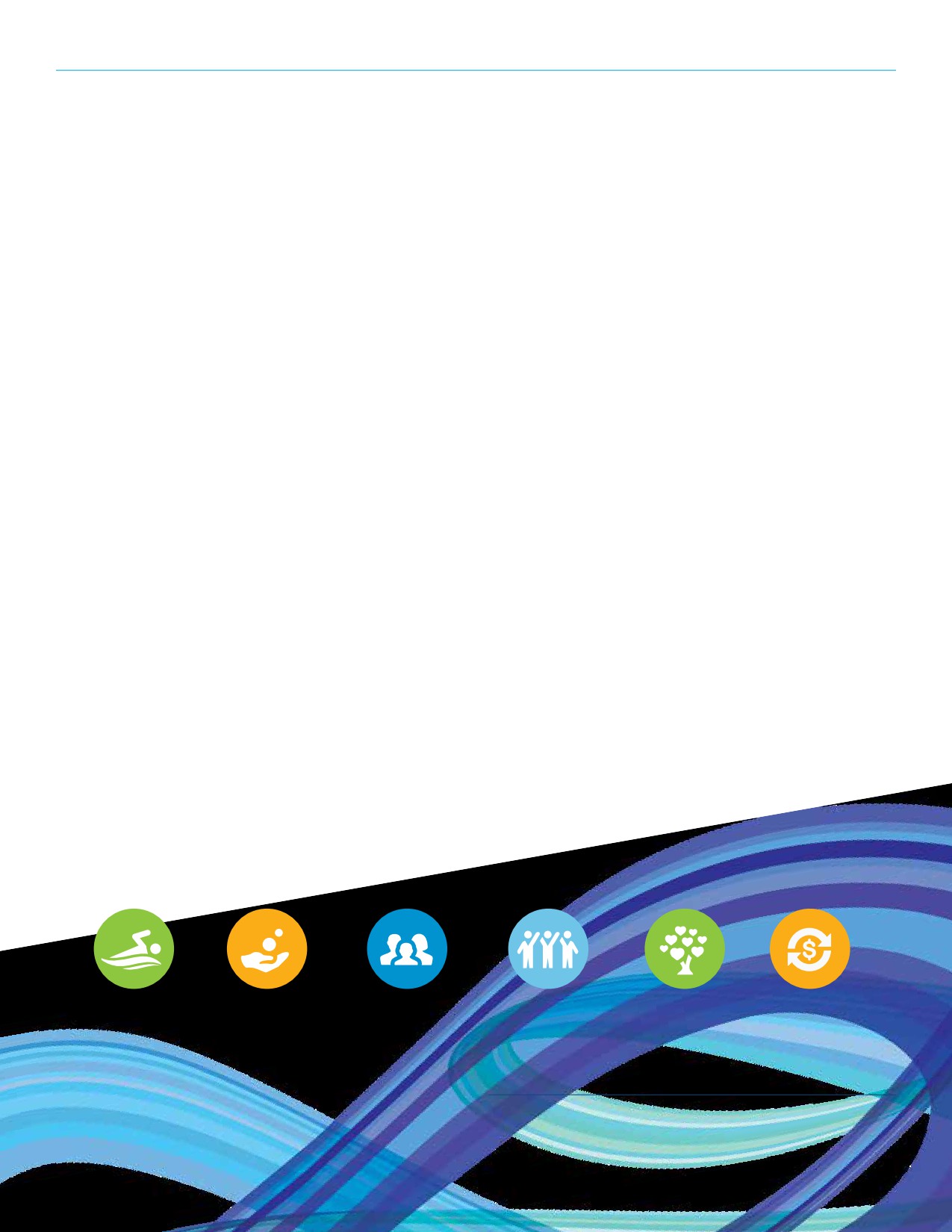 • Thirty-three percent (33%) of Canadian children aged 5 
	to 13, and 45% of youth aged 14 to 17, have trouble fallingasleep or staying asleep at least some of the time.• Approximately one-third (36%) of 14- to 17-year-olds findit difficult to stay awake during the day.• Thirty-one percent (31%) of school-aged kids and 26% of 
	adolescents in Canada are sleep-deprived.Recreation and Quality of LifeThe Saskatchewan Parks and Recreation Association conducted a Recreation and Quality of Life Survey in 2016. Below are key findings from the survey.• 	Approximately half (52.2%) of respondents believe thatleisure has become more important to their overall qualityof life in the last 2-3 years, as compared to work.• 	Over three-quarters (79.7%) of respondents agree thatgreen spaces make a large contribution to communities.• 	The use of outdoor recreation environments riseswith income.• 	Approximately three-quarters (72.8%) of the indoorrecreation facilities used most often are publicly operated.• 	Approximately two-thirds (64.2%) agree or stronglyagree that they can afford to participate in most of the recreational activities they want to be part of.Benefits to the CommunityPhysical Activity PreferencesThe 2013 Canadian Community Health Survey reveals data that provides some insight into the recreation and leisurepreferences of Canadians. The top 5 most popular adult 
activities identified were walking, gardening, home exercise, swimming and bicycling. The top 5 most popular youth 
activities were walking, bicycling, swimming, running/jogging and basketball.1Participation levels and preferences for sporting activities 
continue to garner much attention given the impact on 
infrastructure development and overall service delivery 
in most municipalities. The Canadian Fitness & Lifestyle 
Research Institutes 2011 - 2012 Sport Monitor Reportidentified a number of updated statistics and trends pertaining to sport participation in Canada.2• The highest proportion of Canadians prefers non-competitive 
	sports or activities. Nearly half (44%) of Canadians preferrednon-competitive sports while 40% like both non-competitive and competitive sports. Only 8% of Canadians prefercompetitive sports or activities and 8% prefer neither competitive nor non-competitive sports.• Sport participation is directly related to age. Nearly three-
	quarters (70%) of Canadians aged 15 - 17 participate in sports,with participation rates decreasing in each subsequent 
age group. The largest fall-off in sport participation occurs 
between the age categories of 15 - 17 and 18 - 24 (~20%). When asked to rate the benefits that Recreation Programs, Outdoor Environments and Indoor Faciltiies have on their communities, over half of our survey respondents rated the following benefits as important or very important: 76.1%	67.8%	65.5%	59.0%	57.5%	55.3%Encouraging	Providing positive	Attracting visitors	Helping build	Making the	Attracting businesshealthy lifestyles	opportunities for youth	to your community	stronger links within	community visually	and economicthe community	attractive	development1 	Statistics Canada: http://www.statcan.gc.ca/daily-quotidien/140612/dq140612b-eng.htm 2 	Canadian Fitness & Lifestyle Research Institutes 2011 - 2012 Sport Monitor: http://www.cflri.ca/node/78 67REGINA RECREATION MASTER PLAN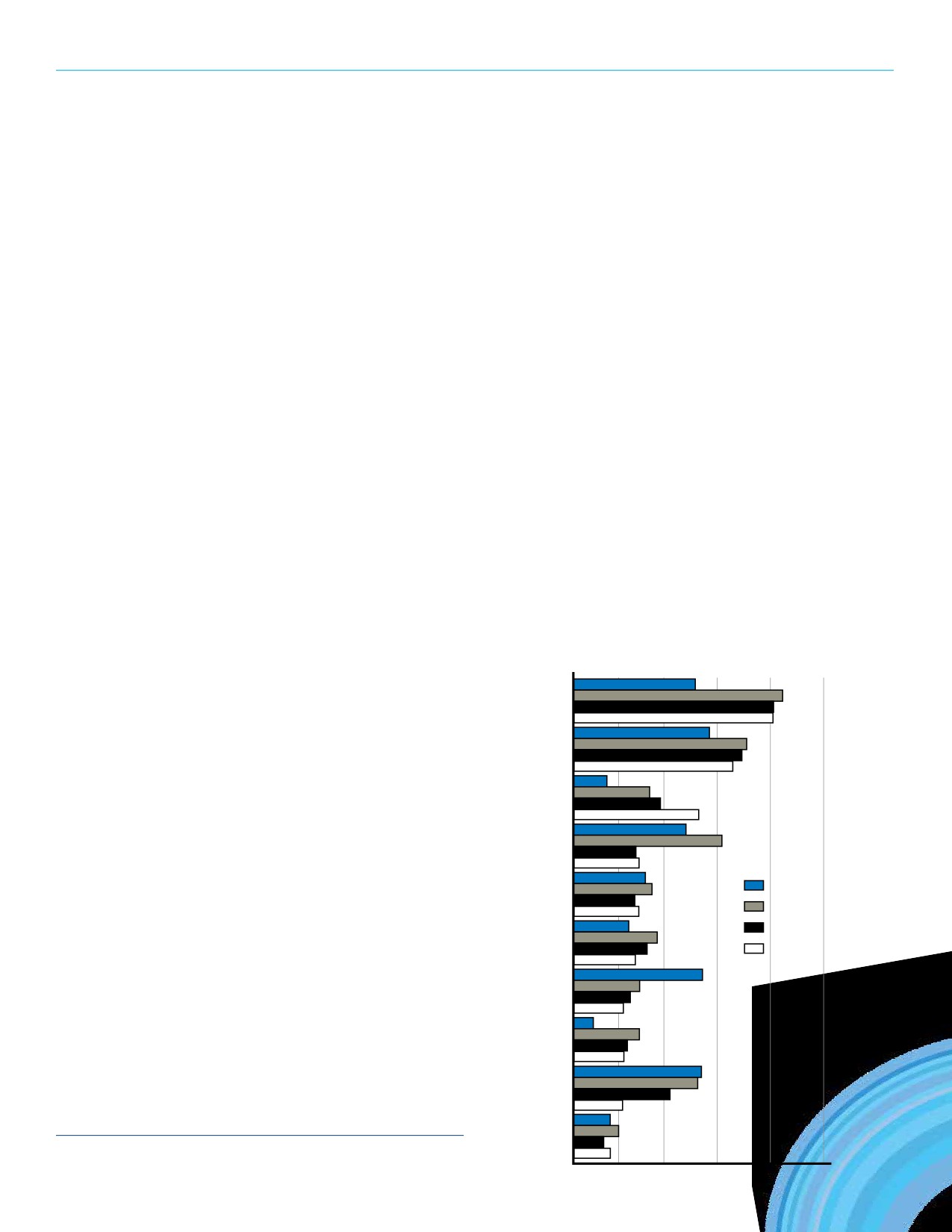 • 	In contrast to children and youth populations (inwhich gender participation rates are relatively equal),substantially more adult men (45%) than adult women (24%) participate in organized sport.• 	Participation in sport is directly related to householdincome levels. Households with an annual income ofgreater than $100,000 have the highest participation 
levels, nearly twice as high as households earning between 
$20,000 and $39,999 annually and over three times as 
high as households earning less than $20,000 annually.• 	The highest proportion of sport participants play in“structured environments.” Just under half (48%) of 
sport participants indicated that their participationoccurs primarily in organized environments, while 20% 
participate in unstructured or casual environments; 32% 
do so in both structured and unstructured environments.• 	Community sport programs and venues remain important.The vast majority (82%) of Canadians that participate in sport do so within the community. Approximately one-fifth (21%) participate at school while 17% participate in sports at work. A significant proportion (43%) also indicated that they participate in sporting activities at home.A research paper entitled “Sport Participation 2010” 
published by Canadian Heritage also identified a number 
of trends pertaining to participation in specific sports. The 
following graph illustrates national trends in active sport 
participation from 1992 - 2010. As reflected in the adjacent 
graph, swimming (as a sport) has experienced the most 
significant decrease while soccer has had the highest rate of 
growth while golf and hockey remain the two most played 
sports in Canada. Note: Data includes both youth, amateur, 
and adult sport participants.3The Paper further identifies a number of broad participation trends related specifically to sport focused participation utilizing Statistics Canada data from the 2010 Federal Census and the General Social Survey. Broader trends effecting overall sport participation noted by the Paper include:• 	National sport participation levels continue to decline.In 2010, 7.2 million or 26% of Canadians age 15 andolder participated regularly in sport; this represents a 17% decline over the past 18 years.• 	The gender gap in sport participation has increased.• 	Sport participation decreases as Canadians age; the mostsignificant drop off occurs after age 19.• 	Education and income levels impacts impact sport participation.Canadians with a University education and those makingmore than $80,000 annually have the highest rates of sport participation.Active Participation Rate1992 - 2010GolfIce HockeySoccerBaseball1992Volleyball 
	19982006Basketball 2010 Skiing (Downhill) Cycling Swimming Badminton3Government of Canada: http://publications.gc.ca/collections/collection_2013/pc-ch/CH24-1-2012-eng.pdf5%	10%	15%	20%	25% 68SECTION 9: TRENDS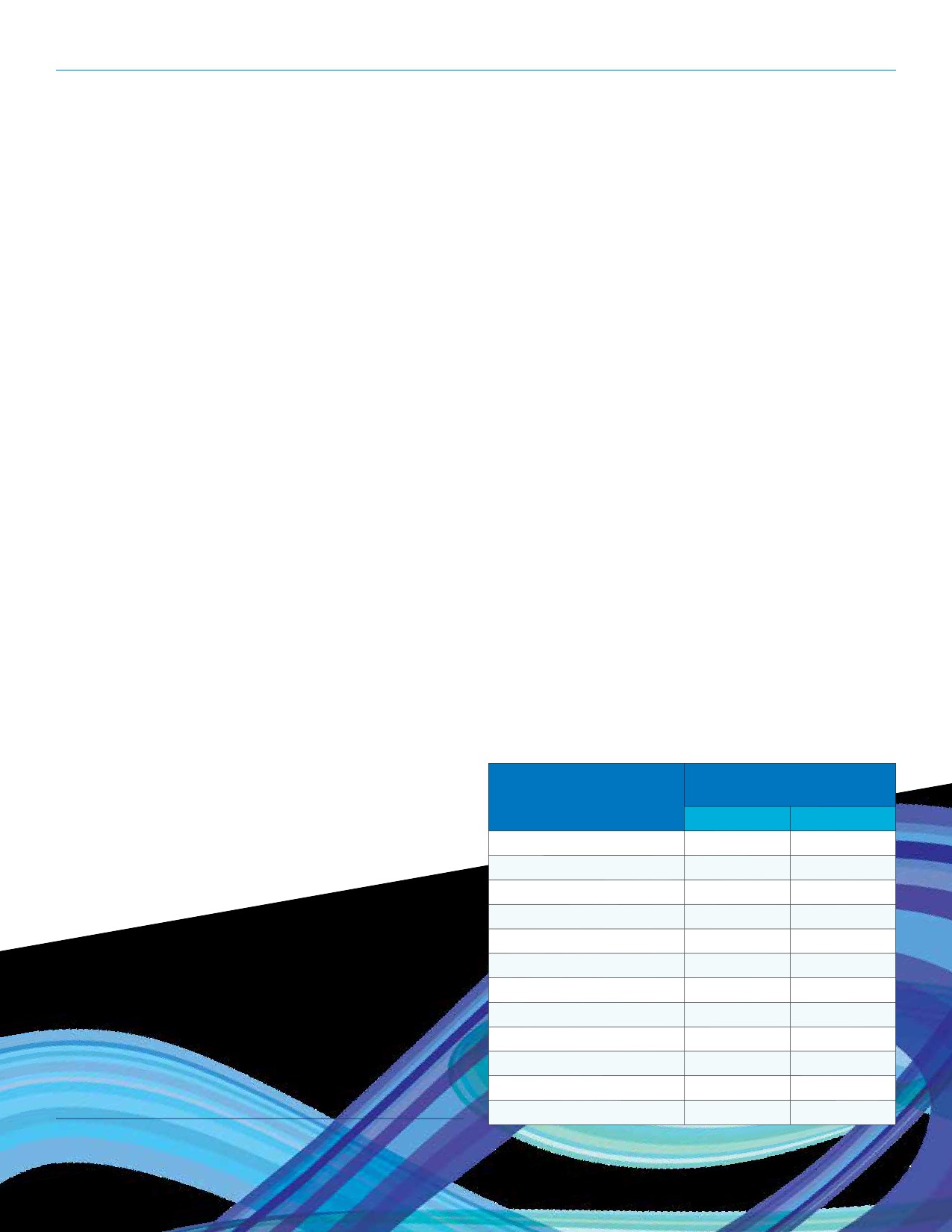 • 	Established immigrants participate in sport less thanrecent immigrants and Canadian born.• 	Students (15 years and older) participate in sport ingreater numbers than any labour force group.• 	Participation is highly concentrated in a few sports.Participants in golf, ice hockey, and soccer tend to prefer these three sports and have less diversity in their overall sporting pursuits than participants of other sports.• 	Women are more likely than men to have a coach. Femalesport participants tend to use the services of a coach more often than male sport participants and this differenceappears to increase with age.• 	The most important benefit of sport participation isrelaxation and fun. Relaxation and fun were ranked asbeing important by 97% of sport participants.• 	A lack of time and interest are the main reasons for notparticipating in sport.Aboriginal YouthGrowth of the Aboriginal youth in urban Saskatchewan 
stresses the concern of a demographic with an unfortunately 
disproportionate level of illness. In a study conducted by 
Kerpan, S. (2015)4, the physical activity beliefs and behaviours 
of urban Aboriginal youth were investigated. Results revealedPrograms of intergenerational and unstructured family based physical activity are a potential way to encourage all agesof Aboriginal peoples to become more active. Unstructured physical activity costs little, and it can often be done at home or close to home, and is a preference that is relevant to the non-Aboriginal Saskatchewan population.Unstructured RecreationThere is an increasing demand for more flexibility in timing and 
activity of choice for recreational pursuits. People are seeking 
individualized informal pursuits that can be done alone or in 
small groups, at flexible times, often near or at home. This does 
not eliminate the need for structured activities, but instead 
suggests that planning for the general population is as important 
as planning for traditional structured use environments.The Canadian Fitness and Lifestyle Research Institute conducts 
a Physical Activity Monitor (PAM) survey that tracks physical 
activity and sport participation among Canadians. Additionally, 
the telephone survey tracks changes in physical activity patterns 
over time, along with factors influencing participation. The 2014 -15 PAM asked 18 and older Canadians about the type of physical 
activities they participated in 12 months prior to the survey. 
This is a breakdown of the 10 most common activities by gender.Proportion Participating 4 themes:	Activity	in the Previous 12 Months• Group physical activity preference	Men	Women• Focus on the family	Walking for exercise	80%	88%• Traditional physical activity	Gardening or yard work	80%	69%• Location of residence as a barrier	Bicycling	55%	43%These findings could be used to improve current 
programming or develop new programming that builds on the 
strengths that are present in the community. Offering group 
physical activity programs while incorporating traditional 
activities could be an excellent way to make participants feel 
more comfortable and increase their sense of identity. In 
addition, involving family promotes cultural values and gives 
youth more access to safe transportation to and from the 
program.Social Dancing	33%	45%Ice Skating	34%	24%Exercise classes or aerobics	15%	39%Yoga or tai chi	15%	39%Golfing	33%	13%Baseball or softball	23%	12%Basketball	21%	11%Ice hockey	21%	4% Football	18%	4%4	Kerpan, S., & Humbert, L. (2015). Playing Together: The Physical ActivityBeliefs and Behaviors of Urban Aboriginal Youth. Journal Of Physical Activity & Health, 12(10), 1409-1413 69REGINA RECREATION MASTER PLAN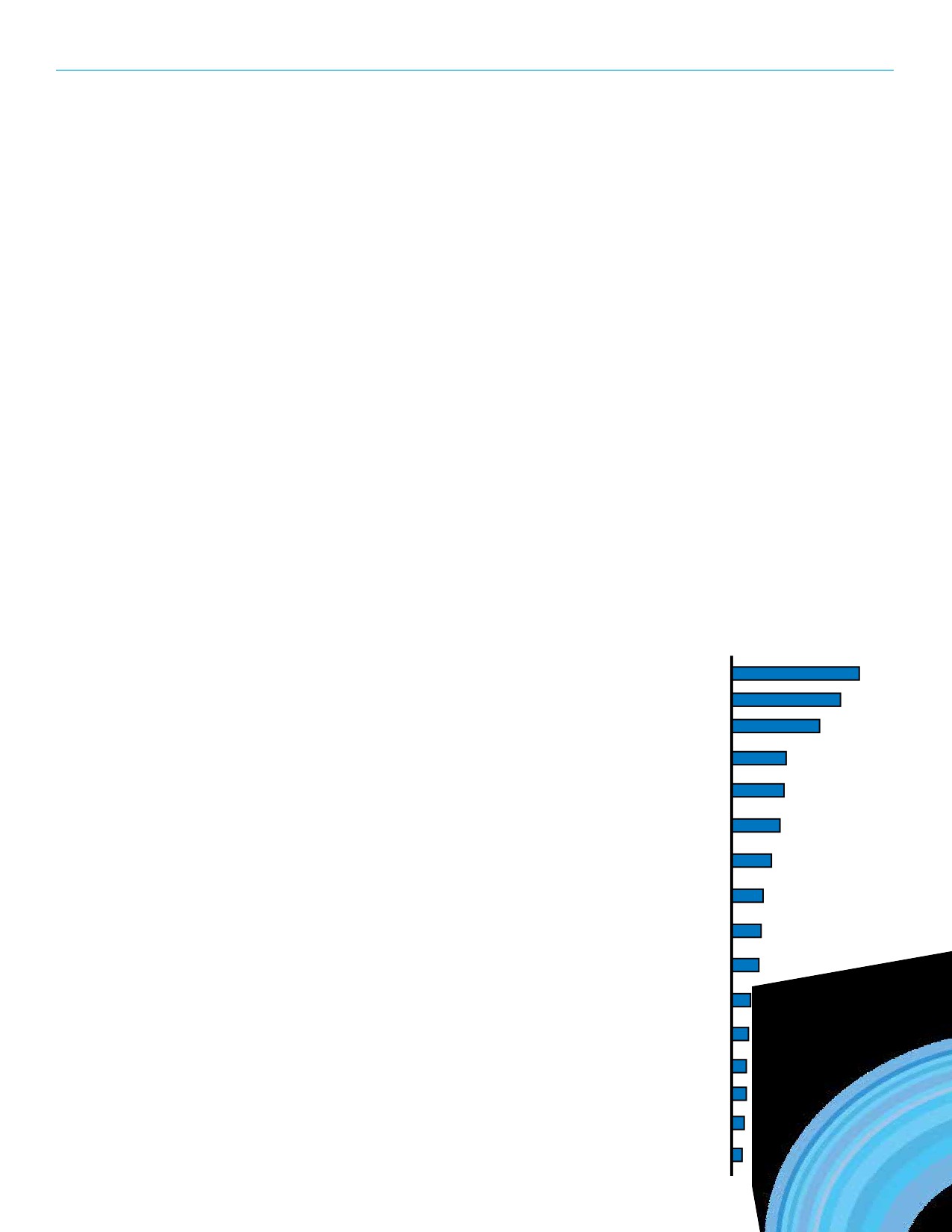 Flexibility and AdaptabilityRecreation and parks consumers have a greater choice of activity 
options than at any time in history. As a result, service providers 
are being required to ensure that their approach to delivery is 
fluid and is able to quickly adapt to meet community demand. 
Many municipalities have also had to make hard decisions on 
which activities they are able to directly offer or support, versus 
those which are more appropriate to leave to the private sector 
to provide.Ensuring that programming staff and management are current on trends is important in the identification and planning of programming. Regular interaction and data collection (e.g. customer surveys) from members are other methods that service providers use to help identify programs that are popular and in demand. The development of multi-use spaces can also help ensure that municipalities have the flexibility to adapt to changing interests and activity preferences.Barriers to ParticipationResearch and available data supports that many Canadians face 
barriers that impact their ability to reap the numerous physical, 
social, and mental benefits that are accrued from participationProviding Recreation OpportunitiesA number of organizations play a key role in providing 
recreation and parks opportunities for residents. In a typical community, the municipality, the school system, community organizations, and the private sector all play a vital role in providing opportunities. Identified as follows are a number of key considerations and factors that continue to influence the delivery of recreation and related services in many 
communities and regions.PartnershipsPartnerships in the provision of recreation and parks opportunities 
are becoming more prevalent. These partnerships can take a number 
of forms, and include government, not-for-profit organizations, 
schools and the private sector. While the provision of recreation 
and parks services has historically relied on municipal levelsCost of Enrollment Fees 	61%Cost of Equipment	52%Child Lacks Interest in Sports	42%Location of Programs/Clubs/in recreation and leisure pursuits. Understanding these barriers can help service providers identify strategies to mitigate issues and encourage participation.The adjacent graph (adapted from the 2014 CIBC - KidSport Report) reflects barriers to participation in sport for 3 to 17 year olds in Canada. The cost of enrollment, the cost of equipment, and a lack of interest were identified as the top 3 barriers. 70Facilities is InconvenientWork Commitments of Parents/GuardiansThe Time of Day/Day of Week of 
	Program is InconvenientOrganized Sports are Too Competitive/ 
	Too Much Focus on WinningLack of Awareness of the Programs 
	Available in the CommunityOther Family Commitments 
	of Parents/GuardiansLimited Access to Good 
Quality Sports FacilitiesOrganized Sports are 
	Becoming Too Violent 
 Parent/Guardian LacksInterest in SportsParental Under-Involvement 
	Poor Coaching/LeadershipParental Over-InvolvementFacilities/Programs are Not Accessible 
	for Children with Disabilities26%25%23%19%15%14%13%9%8%7%7%6%5% SECTION 9: TRENDS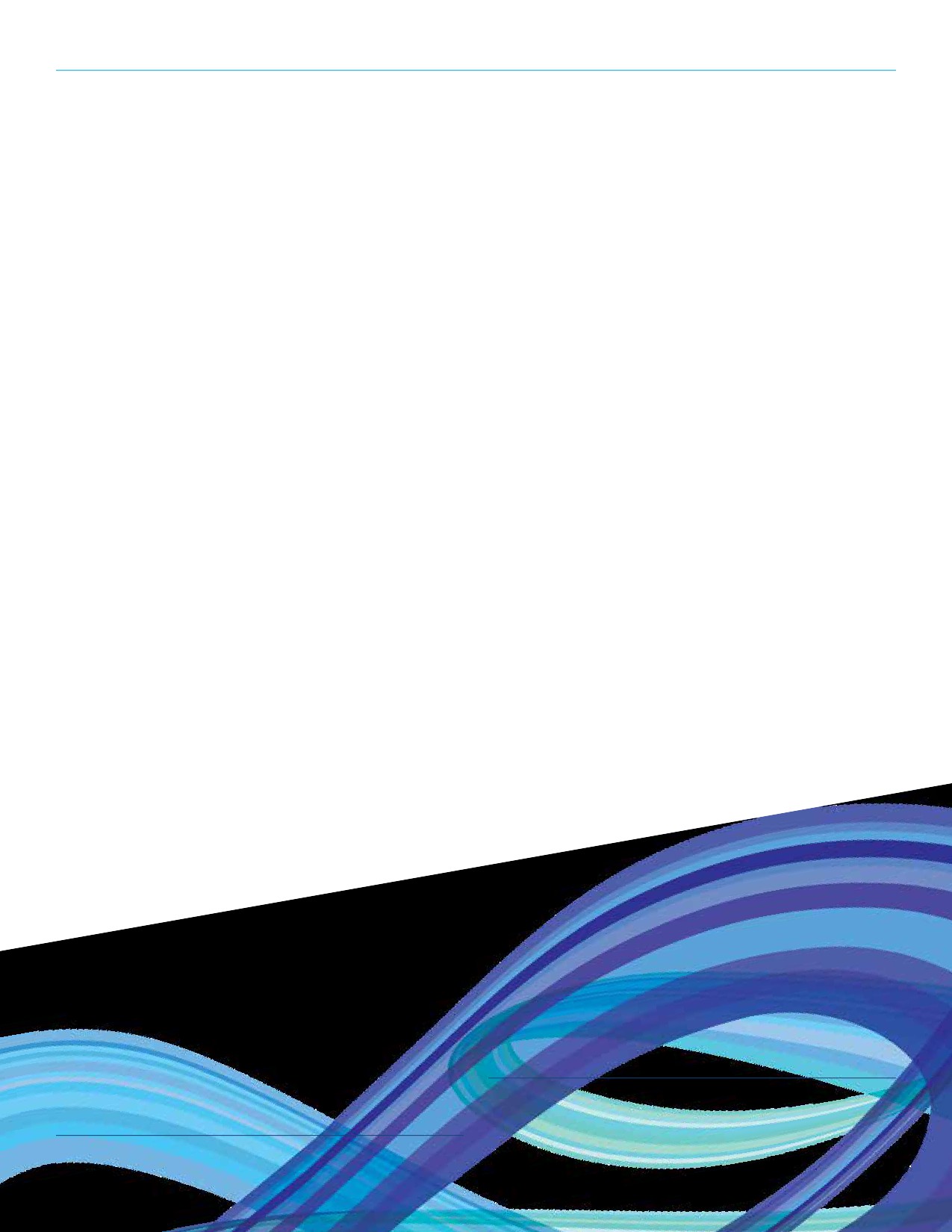 of the government, many municipalities are increasingly looking to form partnerships that can enhance service levels and more efficiently lever public funds.Examples of partnerships include facility naming and 
sponsorship arrangements, lease/contract agreements, 
the contracted operation of spaces, entire facilities, ordelivery of programs. According to one study5over three-
quarters (76%) of Canadian municipalities work with schools in their communities to encourage the participation ofmunicipal residents in physical activities. Just under half of 
Canadian municipalities work with local non-profits (46%), 
health settings (40%), or workplaces (25%) to encourage 
participation in physical activities amongst their residents.Seventy-six percent (76%) of municipalities with a population 
of 1,000 to 9,999 to 80% of municipalities over 100,000 in 
population have formed agreements with school boards for 
shared use of facilities. In fact since 2000, the proportionof municipalities that have reported working with schools, health settings, and local non-profit organizations hasincreased by 10% to 20%.Changing DemographicsThe Saskatchewan Parks and Recreation Association 
partnered with McNair Business Development Inc. toconduct a study in 2014 about the demographic changes 
in Saskatchewan. The study used statistics from the 2011 
Statistics Canada Census. Below are key findings of their 
report.Saskatchewan has experienced a demographic shift in its population over the last 10 years and indications show that this trend will continue. Two major trends are:• Continued growth of the First Nations and Metis youth 
	demographic• Increased immigrationSaskatchewan is home to 11% of the Aboriginal identity 
population in Canada. Aboriginal people make up 16% of 
the total population of Saskatchewan and 10% of the total 
population of Regina. Aboriginal people have a large youth 
demographic, as over half (54%) residing in Saskatchewan 
were under the age of 25; compared with 30% of thenon-Aboriginal population. A high youth demographic of5	“Municipal Opportunities for Physical Activity” Bulletin 6: Strategicpartnerships. 2010, Canadian Fitness & Lifestyle Research Institute.Aboriginal people parallels a more alarming statistic; of all Saskatchewan children in foster care in 2011, 87% were Aboriginal children.Immigration has been a main driver of the linear growth of the Saskatchewan population that began in the mid-2000s. An example from July 2012 to July 2013 shows the mostsignificant contributors to population growth:• +5,400 from natural growth• +9,500 from international migration• +1,800 from interprovincial migrationA large figure for natural growth can be attributed to second generation baby boomers. However, it is unlikely that thenatural growth statistic will remain at that level for the next ten to twenty years. Taking this and immigration trends into consideration, the population is predicted to reach 1.2 million by 2020 and 1.3 million by 2025.Social InclusionThe concept of social inclusion is becoming an issue 
communities are addressing. While always an important issue, its significance has risen as communities have become more diversified through immigration.Social inclusion is about making sure that all children and adults are able to participate as valued, respected, andcontributing members of society. It involves the basic notions of belonging, acceptance, and recognition. For immigrants, social inclusion would be manifested in full and equalparticipation in all facets of a community including economic, 
social, cultural, and political realms. It goes beyond including 
“outsiders” or “newcomers.” In fact social inclusion is about 
the elimination of the boundaries or barriers between “us”and “them.”6 There is a recognition that diversity has worth unto itself and is not something that must be overcome.7While issues of social inclusion are pertinent for all 
members of a community, they can be particularly relevant 
for adolescents of immigrant families. Immigrant youth 
can feel pulled in opposite directions between their own6 	Omidvar, Ratna, Ted Richmand (2003). Immigrant Settlement and SocialInclusion in Canada. The Laidlaw Foundation.7	Harvey, Louise (2002). Social Inclusion Research in Canada: Childrenand Youth. The Canadian Council on Social Development’s “Progress ofCanada’s Children”. 71REGINA RECREATION MASTER PLAN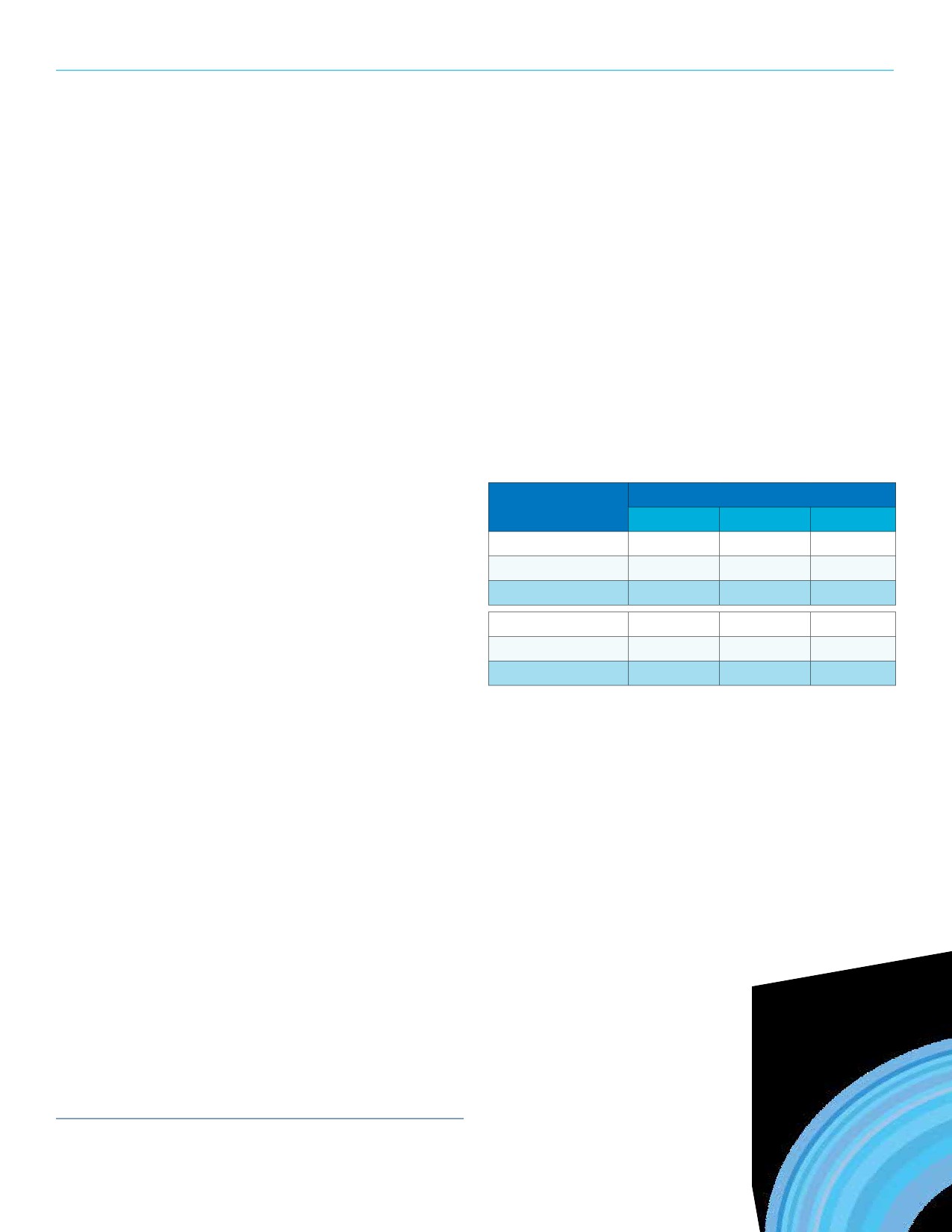 cultural values and a desire to “fit in” to their new home. 
This tension can be exacerbated in those situations in which 
parents are experiencing stress due to settlement. Children 
living in families which are struggling are more likely to 
be excluded from some of the aspects of life essential to 
their healthy development. Children are less likely to have 
positive experiences at school, less likely to participate in 
recreation, and less likely to get along well with friends, if they 
live in families struggling with parental depression, family 
dysfunction, or violence.8Financial barriers to participation in recreation, sport, andSport TourismSport Tourism is often a driver of partnerships and 
infrastructure development. Available 2014 Statistics Canada 
data indicates that the sports tourism industry in Canada is 
worth $5.2 billion dollars. In contrast to other segments of the 
tourism industry, sport tourism in Canada continues to grow 
and is largely driven by the domestic, overnight market. Note: 
The following chart has been adapted from the Canadian 
Sport Tourism Alliance.Volume: Person Visitscultural activities continue to exist for many Saskatchewan	Sport Tourismresidents. Understanding the potential benefits that can 
result from engaging citizens in a broad range of activities 	Canada: Same-Day2011	2012	Change9,235,000	8,598,000	-6 9% and programs, municipalities have undertaken a number	Canada: Overnight	8,954,000	9,903,000	10 6%of initiatives aimed at removing financial barriers. Current	Canada: Total	18,189,000	18,501,000	1.7%initiatives being led or supported by many municipalitiesinclude the Canadian Parks and Recreation Association’s	U S A	499,500	501,800	0 5%‘Everybody Gets to Play’ program, KidSport, and JumpStart.	Overseas	366,300	371,800	1 5%Community DevelopmentThe combined factors of decreasing support from other levels of 
government, increasing demand for new and exciting recreation 
infrastructure and programs, and the changing nature of the 
volunteer has led many municipalities to adopt a community 
development focus in service delivery. This, in addition to the 
direct delivery of recreation facilities and programs, includes the 
facilitation of empowering local non-profit groups to operate 
facilities and/or offer programs to residents thereby levering 
public resources and providing more value for public investment.Community development is the process of creating change through a model of greater public participation; the engagement of the entire community from the individual up. The concept of community development has a broader reach than just the delivery of recreation and parks programs and facilities; it is commonly understood to be the broader involvement of the general public in decision making and delivery. Community development in recreation delivery encompasses supporting and guiding volunteer groups to ultimately become self-
sufficient while providing facilities and programs.8	Harvey, Louise (2002). Social Inclusion Research in Canada: Childrenand Youth. The Canadian Council on Social Development’s “Progress ofCanada’s Children”. 72Total	19,054,800	19,374,600	1.7%Many municipalities, including Regina, are reacting to the 
growth and opportunities associated with sport tourism 
by dedicating resources to the attraction and retention ofevents. The emergence of sport councils (or similar entities) is a trend that is continuing in many communities and regions. These organizations often receive public support and aretasked with building sport tourism capacity and working 
with community sport organizations and volunteers in the 
attraction and hosting of events. Some municipalities alsodedicate internal staff resources to sport tourism through the creation of new positions or re-allocation of roles.Sport tourism generates non-local spending in a community 
and region (economic impact), can offset operating costs 
of facilities (through rentals), and can enhance community 
profile at the provincial, national, and international level.Sport tourism can also generate opportunities for local 
athlete development and can lead to varying forms ofcommunity legacy such as infrastructure development and endowment funds.While sport tourism can be highly beneficial to a community, it is important to consider a number of factors whenallocating resources in order to ensure that investment 
provides positive and long-lasting impacts. This is especially SECTION 9: TRENDS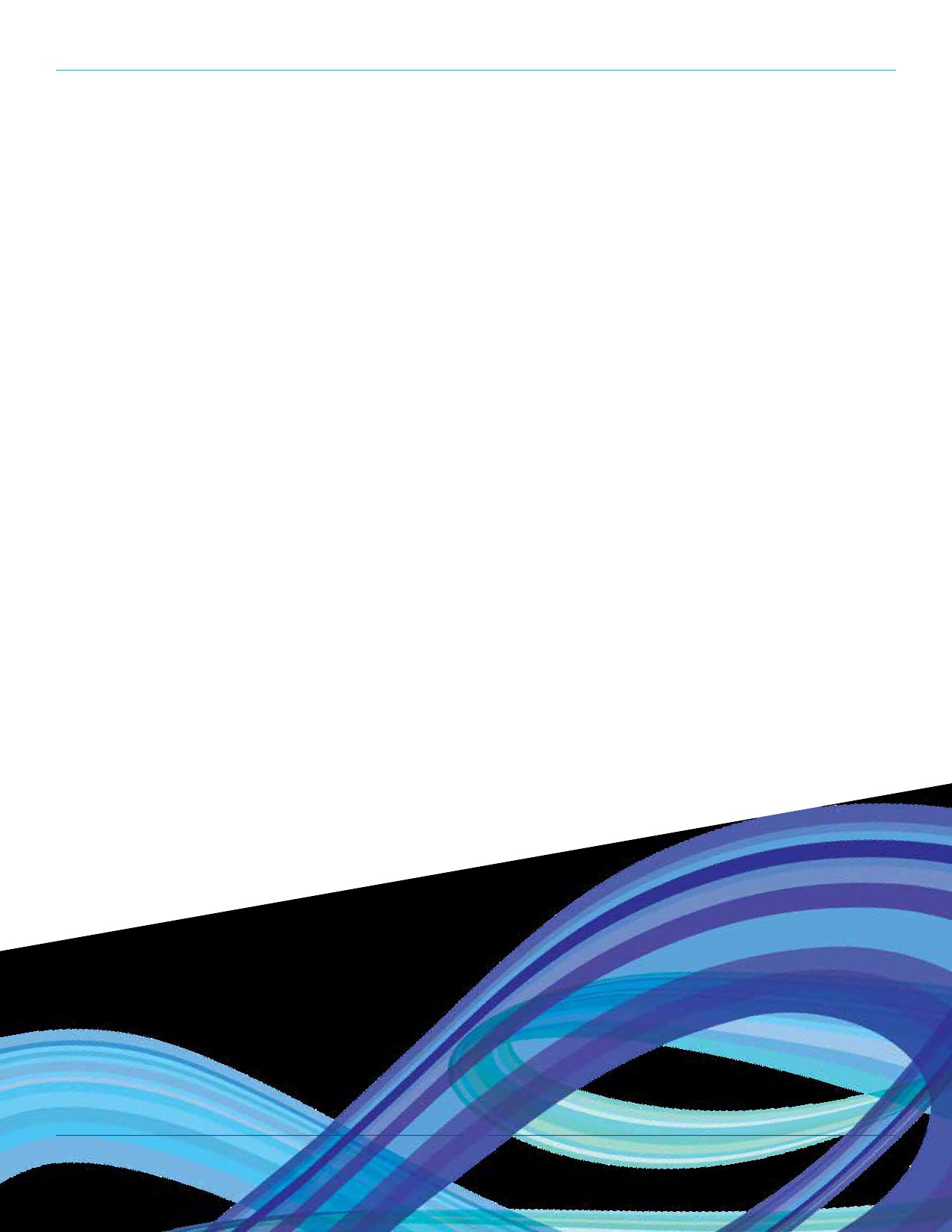 the case when considering the pursuit of larger scale events 
and competitions. Best practices that should be followed 
include:• Infrastructure investment (enhancement or new 
	development) needs to be sustainable and beneficial to awide array of residents.• Volunteer capacity needs to be accurately assessed and 
	deemed appropriate.• The pursuit of events needs to be strategically aligned 
	with community values and goals.VolunteerismVolunteers continue to be vitally important to the planning and delivery of numerous events and programs. Identified as follows are a number of pertinent trends in volunteerism that may impact or have relevancy to the delivery of programming and facility operations. Findings are from the 2010Canada Survey of Giving, Volunteering and Participating: Saskatchewan data tables.9• 	Saskatchewan resident volunteer at a higher rate (58.2%)than the national average (47.0%).• 	The highest volunteer rate in Saskatchewan is amongadults aged 35 to 44 (67.0%) followed by ages 25 to 34(62.0%) and ages 15 to 24 (58.0%).• 	Although seniors (65 years and older) had the lowestvolunteer rate (51.3%), they had the second highestmedian of annual volunteer hours (68 hours on average per year).9	Data compiled by Statistics Canada. http://www.statcan.gc.ca/pub/89-649-x/2011001/tbl/tbl29-eng.htmThe following are nine current trends in volunteerism as identified by Volunteer Canada.10• 	Much comes from the few. While 47% of Canadiansvolunteer, over one-third (34%) of all volunteer hours werecontributed by 5% of total volunteers.• 	The new volunteer. Young people volunteer to gain workrelated skills (Canadians aged 15 - 24 volunteer more thanany other age group). New Canadians also volunteer to develop work experience and to practice language skills. Persons with disabilities may volunteer as a way to more fully participate in community life.• 	Volunteer job design. Volunteer job design can be thebest defense for changing demographics and fluctuationsin funding.• 	Mandatory volunteering. There are mandatory volunteerprograms through Workfare, Community Service Orderand school mandated community work.• 	Volunteering by contract. The changing volunteerenvironment is redefining volunteer commitment as anegotiated and mutually beneficial arrangement rather than a one-way sacrifice of time by the volunteer.• 	Risk management. Considered part of the process ofjob design for volunteers, risk management ensures the organization can place the right volunteer in the appropriate activity.• 	Borrowing best practices. The voluntary sector hasresponded to the changing environment by adoptingcorporate and public sector management practices including standards, codes of conduct, accountability and transparency measures around program administration, demand for evaluation, and outcome measurement.• 	Professional volunteer management. Managers ofvolunteer resources are working toward establishing an 
equal footing with other professionals in the voluntary 
sector.• 	Board governance. Volunteer boards must respond tothe challenge of acting as both supervisors and strategicplanners.10 Alberta Heritage Community Foundation. http://www.abheritage.ca/ 
	volunteer/index.html 73REGINA RECREATION MASTER PLAN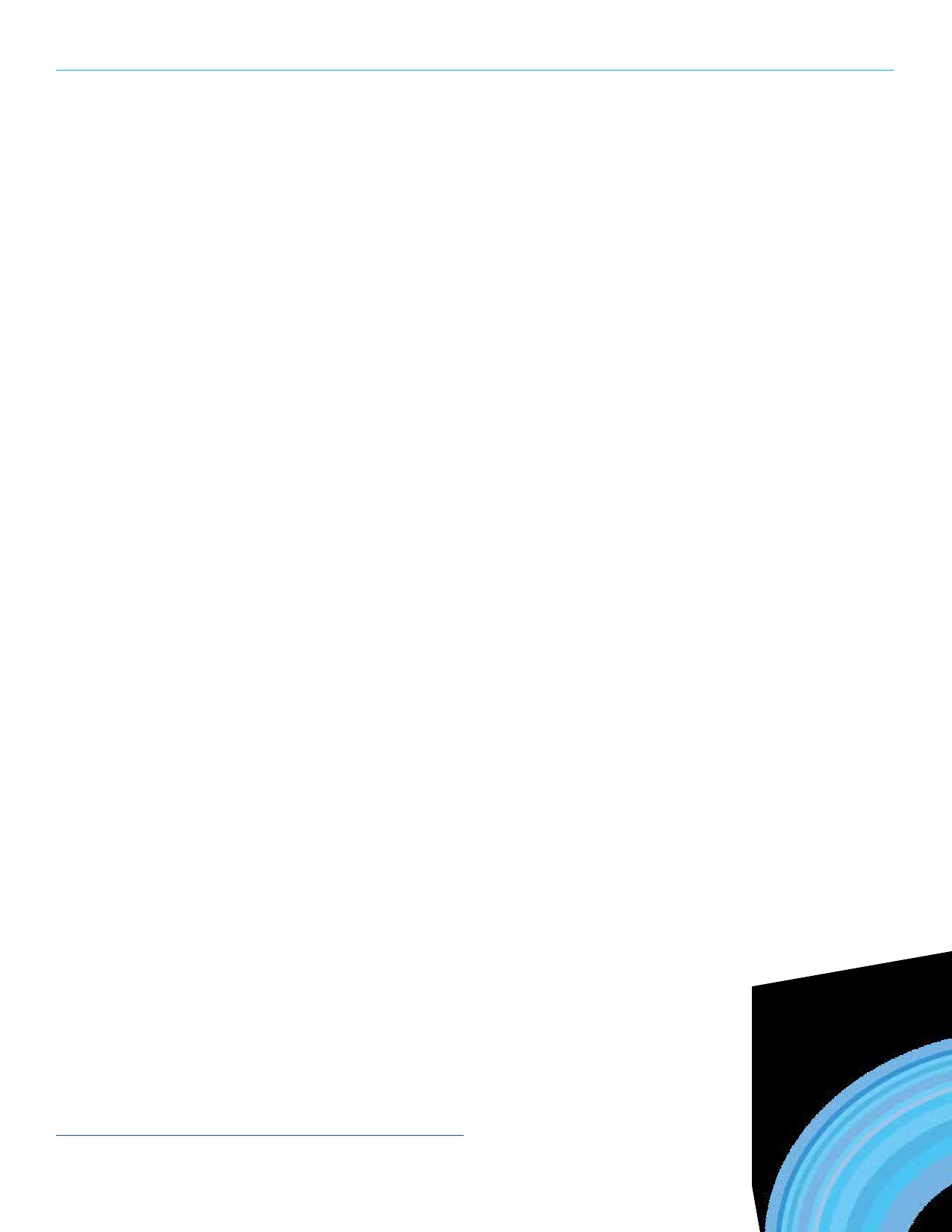 InfrastructureAs discussed, places and spaces for recreation activity to 
occur are important in facilitating activity and achieving 
community benefit. Most often, municipalities are lookedupon to provide publicly accessible recreation infrastructure for activities to occur at.Aging InfrastructureThe recently released Canadian Infrastructure Report Card11 included an assessment and analysis of the state of sport and recreation facilities in Canada. The report revealed a number of concerns and issues that will impact the delivery of sport and recreation infrastructure over the next number of years. Key findings from the report included the following.• 	The Report Card demonstrates that Canada’sinfrastructure, including sport and recreation facilities,is at risk of rapid deterioration unless there is immediate investment.• 	The average annual reinvestment rate in sport andrecreation facilities is currently 1.3% (of capital value)while the recommended target rate of reinvestment is1.7% - 2.5%.• 	Almost 1 in 2 sport and recreation facilities are in‘very poor’, ‘poor’ or ‘fair’ condition and need repair orreplacement.• 	In comparison to other municipal infrastructure assessedin the Report Card, sport and recreation facilities were inthe worst state and require immediate attention.• 	The Report Card indicated that the extrapolatedreplacement value of sport and recreation facilities in ‘poor’ or ‘very poor’ condition is $9 billion while those in ‘fair’ condition require $14 billion.Multi-Use SpacesRecreation and parks facilities are being designed to 
accommodate multiple activities and to encompass a variety 
of different components. The benefits of designing multi-
use spaces include the opportunity to create operational 
efficiencies, attract a wide spectrum of users, and procure 
multiple sources of revenue. Providing the opportunity for11 http://www.canadainfrastructure.ca/downloads/Canadian_ 
	Infrastructure_Report_2016.pdf 74all family members to take part in different opportunities simultaneously at the same location additionally increases convenience and satisfaction for residences.Creating spaces within a facility that are easily adaptable and 
re-configurable is another growing trend observed in many 
newer and retrofitted facilities. Many performing arts venues 
are being designed in such a manner that staging, seating, 
and wall configurations can be easily changed as required. 
Similarly, visual arts spaces such as studios and galleries are 
being designed in a manner that allows them to be used for 
a multitude of different art creation and display purposes.Gymnasium spaces and field house facilities are being 
designed with adjustable barriers, walls, bleachers, and other amenities that can be easily set-up or removed depending on the type of activity or event.Integrating Indoor and Outdoor EnvironmentsA new concept in recreation infrastructure planning is to 
ensure that the indoor environment interacts seamlessly with 
the outdoor recreation environment. This can include such 
ideas as indoor/outdoor walking trails, indoor/outdoor child 
play areas, and indoor/outdoor aquatics facilities. Although 
there are a number of operational issues that need to be 
considered when planning indoor/outdoor environments (e.g. 
cleaning, controlled access, etc.) the concept of planning 
an indoor facility to complement the site it is located on 
(and associated outdoor amenities included) as well as the 
broader community parks and trail system is prudent and will 
ensure the optimization of public spending on both indoor 
and outdoor recreation infrastructure. Integrating indoor 
and outdoor environments can be as “simple” as ensuring 
interiors have good opportunities to view the outdoors.Ensuring AccessibilityMany current recreation and cultural facilities are putting a significant focus on ensuring that user experiences are comfortable including meeting accessibility requirements and incorporating designs that can accommodate various body types. Programming is made as accessible as possible via “layering” to provide the broadest appeal possible to intellectual preferences. SECTION 9: TRENDS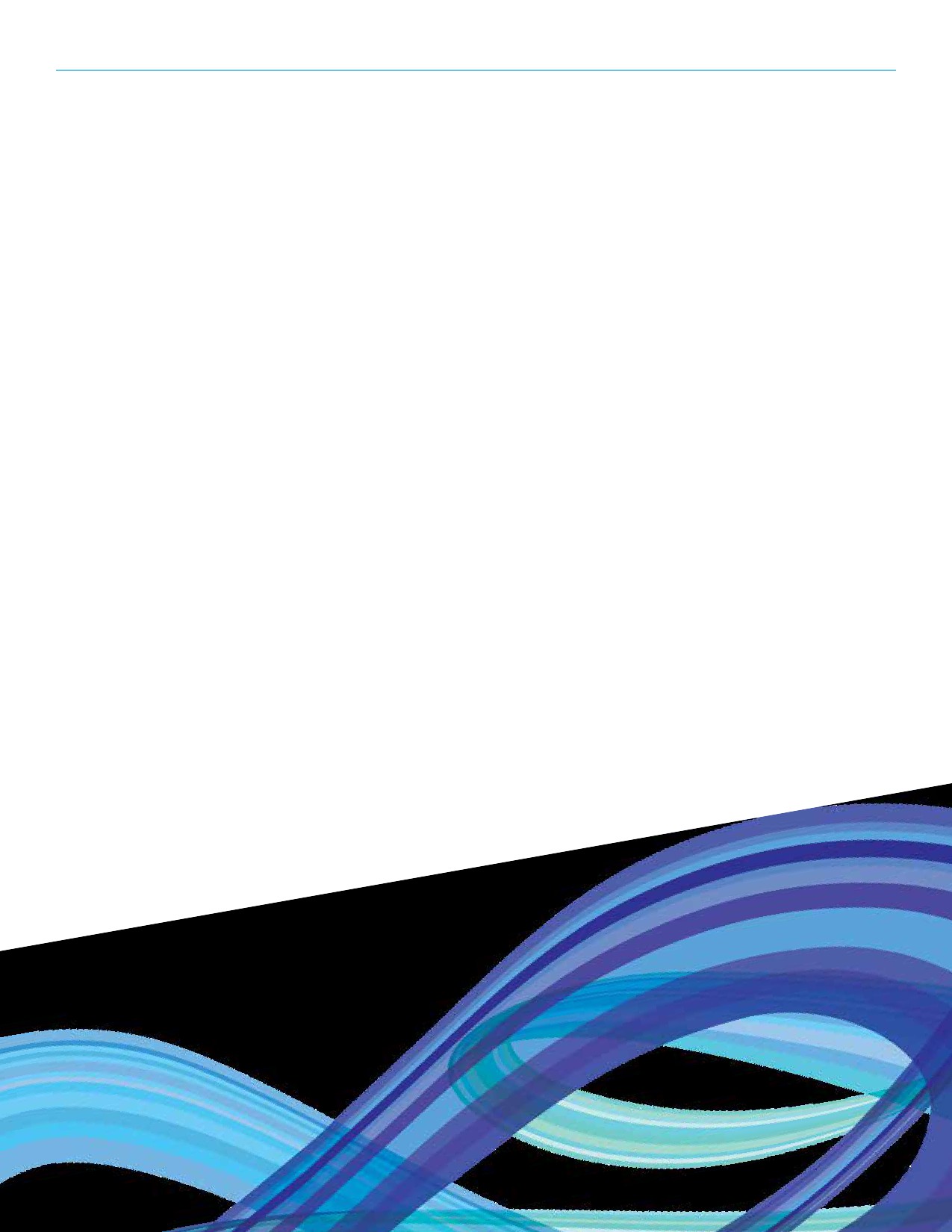 Meeting the needs of various user groups is also an 
important aspect of accessibility. Incorporating mobile 
technologies, rest spaces, child-friendly spaces, crafts 
areas, and educational multi-purpose rooms for classes and 
performances is an emerging trend. Accessibility guidelines 
set by governments, as well as an increased understanding 
of the needs of different types of visitors is fueling this 
trend. Technology is also being embraced as a modern 
communication tool useful for effectively sharing messages 
with younger, more technologically savvy audiences.Revenue Generating SpacesFacility operators of community facilities are being required to find creative and innovative ways to generate the revenues needed to both sustain current operations and fund future expansion or renovation projects. By generating sustainable revenues outside of regular government contributions,many facilities are able to demonstrate increased financial sustainability and expand service levels.Lease spaces provide one such opportunity. Many facilities are creating new spaces or redeveloping existing areasof their facility that can be leased to food and beverage 
providers and other retail businesses. Short term rental 
spaces are another major source of revenue for manyfacilities. Lobby areas, programs rooms, and event hosting spaces have the potential to be rented to the corporate sector for meetings, team building activities, holiday parties, and a host of other functions.Social AmenitiesThe inclusion of social amenities provides the opportunity for multi-purpose community recreation facilities to maximize the overall experience for users as well as to potentiallyattract non-traditional patrons to the facility. Examples of 
social amenities include attractive lobby areas, commonspaces, restaurants and cafeterias, spectator viewing areas, meeting facilities, and adjacent outdoor parks or green space. It is also becoming increasingly uncommon for new publicfacilities, especially in urban areas, to not be equipped with public wireless Internet.Another significant benefit of equipping facilities with social amenities is the opportunity to increase usage and visitation to the facility during non-peak hours. Including spaces such as public cafeterias and open lobby spaces can result inlocal residents visiting the facility during non-event or non-
program hours to meet friends or is simply a part of their daily routine. Many municipalities and non-profit organizationshave encouraged this non-peak hour use in order to ensure that the broader populace perceives that the facility isaccessible and available to all members of the community.Food Options in Recreational FacilitiesIn 2010, the Public Health Nutritionist Working Group of 
Saskatchewan developed a resource guide for creating food 
policies at worksites and recreation facilities. Saskatchewan 
is one of the five provinces in Canada that have published 
guidelines or policy making ‘tool kits’ to help recreation 
centres improve their food environment. Albeit a good 
resource, it is up to the business or facility to use the guide 
to adopt healthier food policies. In studies, patrons of 
recreational facilities have indicated interest in healthier food 
options, but there are mixed results when operators institute 
policies.A success story for instituting a health food initiative exists in the City of St. Albert’s Recreation Facilities. The City of St. Albert partnered with Alberta Recreation and ParksAssociation to request vendors to create a plan for healthy food implementation. The plan required the vendors toprovide 20% choose most often foods, 80% choose sometime foods and 0% choose least often foods (based on AlbertaNutrition Guidelines for Children and Youth). The success 
of this initiative was represented by profit stabilization ofvendors and businesses that offered the healthy food options. Additionally, the City of St. Albert received positive mediasupport for providing healthy options in recreation facilities and patrons were making better food choices.Another successful initiative was conducted in Edmonton 
when a healthy fast food vendor (Moo’s) in Kinsmen Sports 
Centre strategically promoted and marketed their healthy 
products to generate customer demand. A specialized menu 
was created, tailoring the items to athletes, coaches andtrainers who frequented the facility. The menu consisted of 85% healthy choices based on the Alberta NutritionGuidelines for Children and Youth. The success was identified by the demand for the healthy menu items which resultedin the ability to expand the business to develop a seasonal kiosk and concession stands at other recreation facilities throughout Edmonton. 75REGINA RECREATION MASTER PLAN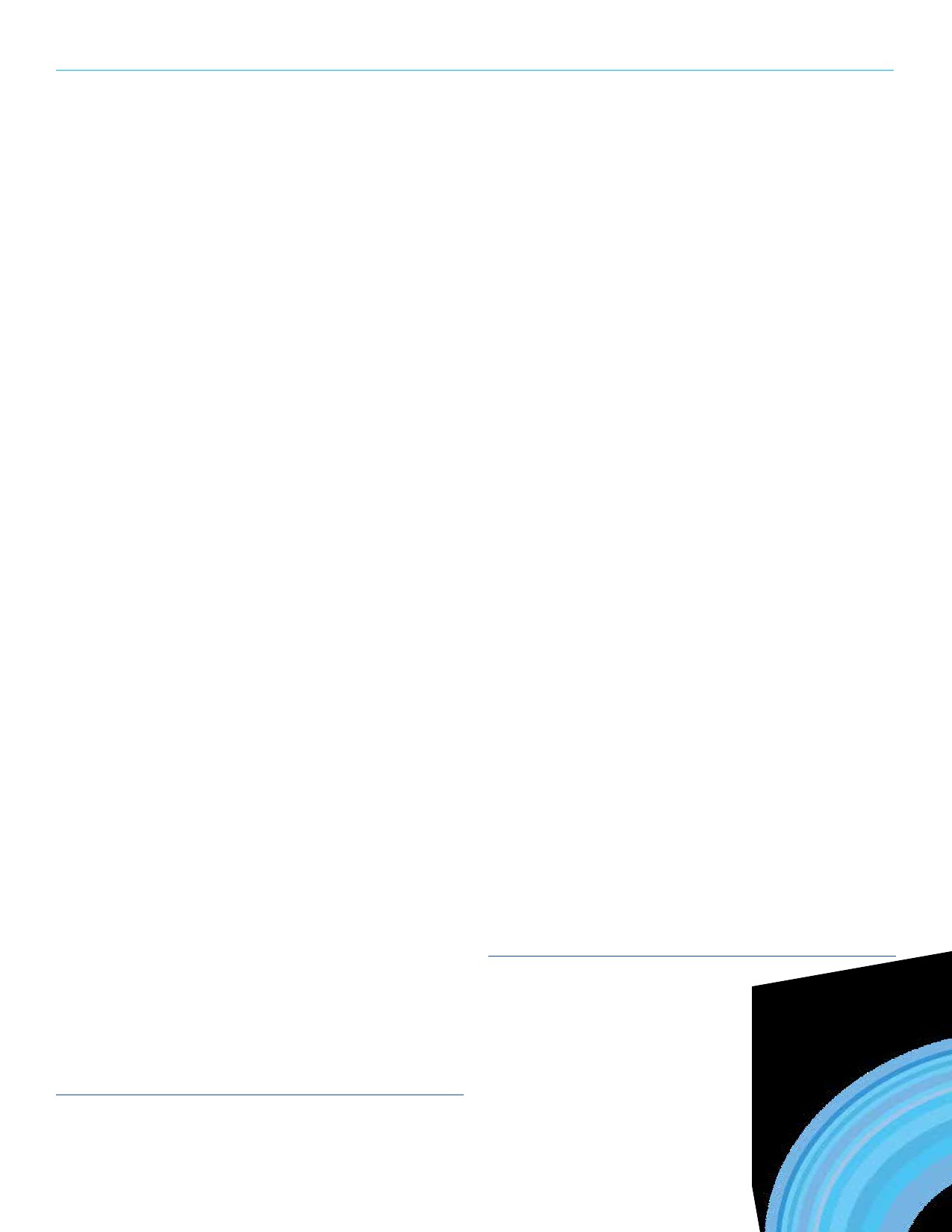 Urban Parks SystemsA well-balanced inventory of park spaces and amenities is 
required to achieve all the potential benefits that parks canprovide. The sum of each individual park within a municipality creates an urban parks system, including both constructed parks and protected natural areas as well as the linkagesbetween them.Benefits of Parks and Outdoor SpacesResearch supports that individuals continue to place a high value on the availability and quality of parks, trails, andoutdoor spaces. A 2013 Canadian study commissioned by the 
TD Friends of the Environment Foundation found that nearly 
two-thirds of respondents (64%) indicated that local parks 
were “very important” to them and their family. Additionally, 
68% of Canadians are concerned about the loss of greenspace in their community.12Another 2011 study of over 1,100 parents of 2 to 12 year olds 
in the United States, Canada, and the United Kingdom found 
that the more time a family spends together at a playground, 
the greater their overall sense of family wellbeing. Three-quarters also wished that their family had time to visit a playground more often.13Parks and outdoor spaces also play a key role in helping to 
combat “nature deficit disorder” amongst children and youth. 
This phrase, first coined by Richard Louv in his bestselling book 
“Last Child in the Woods,” suggests that children are becoming 
estranged from nature and natural play, which results in a 
number of cognitive, physical, and developmental issues.12 TD Friends of the Environment Foundation survey. Conducted by 
	Ipsos Reid (2013).13 Harris Interactive (2011). Playgrounds Increase Sense Of Family 
	Well-Being. Washington, District of Columbia. Foresters. 76While all residents benefit from the availability of quality park spaces, a significant amount of research and attention has 
been given to the myriad of benefits that result from children and youth being able to play and interact in outdoor settings. Findings include:• 	Children who play regularly in natural environments showmore advanced motor fitness, including coordination,balance and agility, and they are sick less often.14• 	Exposure to natural environments improves children’scognitive development by improving their awareness, reasoning, and observational skills.15• 	Children who play in nature have more positive feelingsabout each other.16• 	Outdoor environments are important to children’sdevelopment of independence and autonomy.17• 	Children with views of and contact with nature scorehigher on tests of concentration and self-discipline. The greener, the better the scores.1814 Grahn, P., Martensson, F., Llindblad, B., Nilsson, P., & Ekman, A., (1997). 
	UTE pa DAGIS, Stad & Land nr. 93/1991 Sveriges lantbruksuniversitet, Alnarp.15 Pyle, Robert (1993). The thunder trees: Lessons from an urban wildland.Boston: Houghton Mifflin.16 Moore, Robin (1996). Compact Nature: The Role of Playing and Learning 
	Gardens on Children’s Lives, Journal of Therapeutic Horticulture, 8, 72-8217 Bartlett, Sheridan (1996). Access to Outdoor Play and Its Implications forHealthy Attachments. Unpublished article, Putney, VT18 Taylor, A.F., Kuo, F.E. & Sullivan, W.C. (2002). Views of Nature and Self-
	Discipline: Evidence from Inner City Children, Journal of EnvironmentalPsychology, 22, 49-63 SECTION 9: TRENDS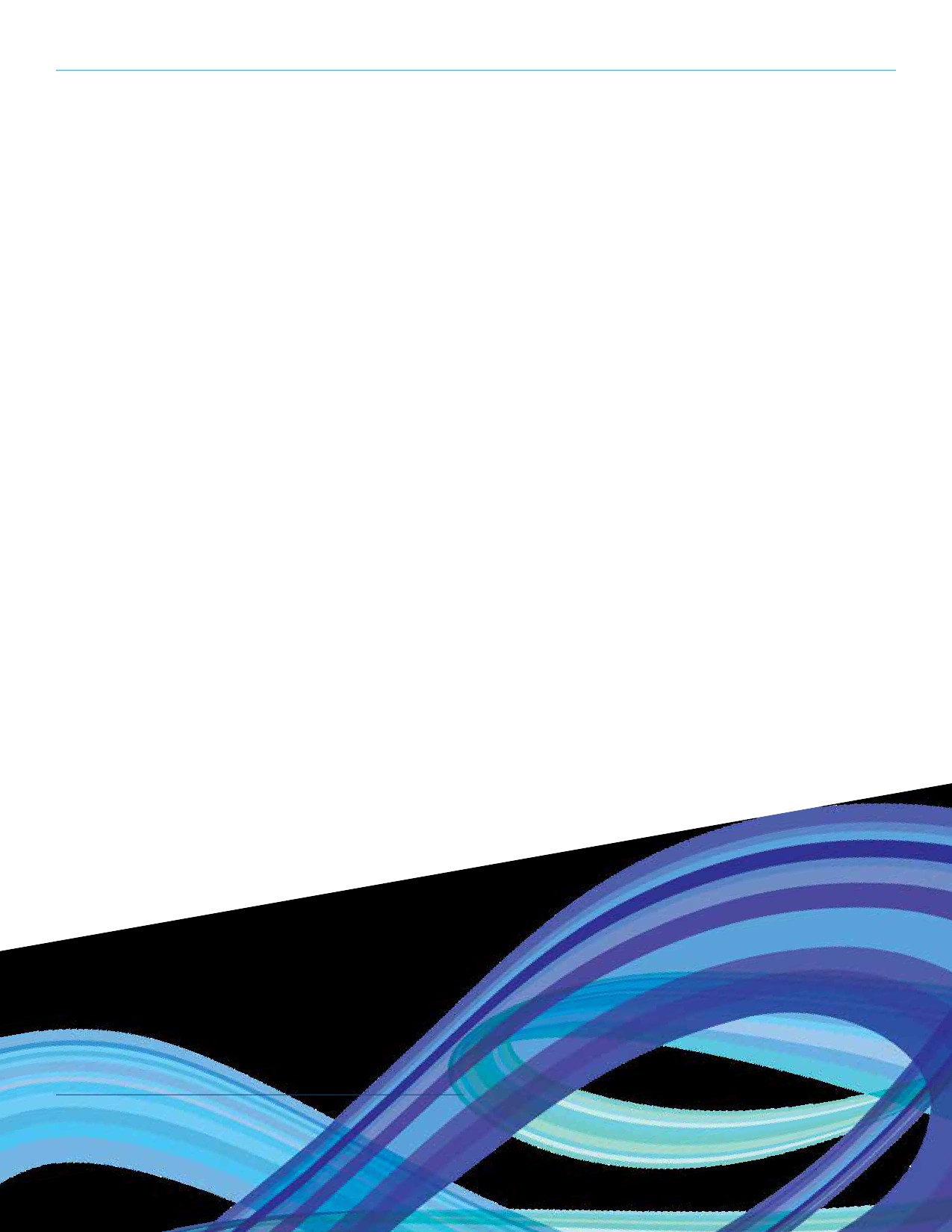 Active TransportationActive transportation refers to any form of human-powered transportation, such as walking, cycling, using a wheelchair, in-line skating, or skateboarding.19 In 2011 in Canada, 5.7% of commuters walked to work regularly while 1.3% cycled, accounting for over one million Canadians.20 The City’s Transportation Master Plan outlines a number of key intentions for active transportation throughout the City in the future.A generational trend is that younger professionals are using active modes of transportation more now than ever. A number of factors are contributing to this such as people are becoming more environmentally conscious, financial limitations (active transportation is generally a cheaper mode of transportation), and a trend is occurring in which people are moving back from the suburbs into urban communities in which places of work are closer in proximity to place of residence.Urban parks encourage active traffic through its boundaries if they are adjacent to a roadway or can provide a shortcut through the community. Pathway systems that connectneighbourhoods across the municipality are becoming 
increasingly important to accommodate alternative methods 
of transportation. Multi-use pathway systems are often seen 
as being a given with park design as they facilitate a wide 
range of recreational use and serve a transportation function.Relationships should be constantly analyzed to enhance 
pathway systems such as the amenities on pathways and 
user numbers, lighting and its effects on night usage, and 
the surface material and the types of usage (e.g. bicycling, 
walking). An analysis of why certain pathways receive highusage can be applied to other corridors that do not attract as much active traffic volume. Gathering utilization data with trail trackers is a practice that municipalities are beginning to undertake on a regular basis.19 Public Health Agency of Canada. http://www.phac-aspc.gc.ca/hp-ps/ 
	hl-mvs/pa-ap/at-ta-eng.php20 Statistics Canada. 2011. Commuting to Work. https://www12.statcan. 
	gc.ca/nhs-enm/2011/as-sa/99-012-x/99-012-x2011003_1-eng.cfmPreserving Heritage and CulturePreserving and further developing the historical aspects 
of an urban parks system embed the importance of thesespaces within the community and increase resident interest and utilization. Municipalities can showcase the historyof a community via its prominent community builders and significant events from the past by dedicating the name of a park, including interpretative information, and displaying art installations that contribute to a sense of place.Aspects of culture can be celebrated and persevered in 
parks. In Chinese gardens, for example, plants are carefully selected for their symbolic association and installed to dictate the arrangement of spaces. The idea that a garden should 
invite aesthetic appreciation and the enjoyment of nature is important to Chinese park visitors, but may not be limited to a single culture. Festival venues, art displays, amphitheatres, and garden features are examples of culture infrastructure in urban parks that can set a municipality apart by providing identity-defining features and iconic places. 77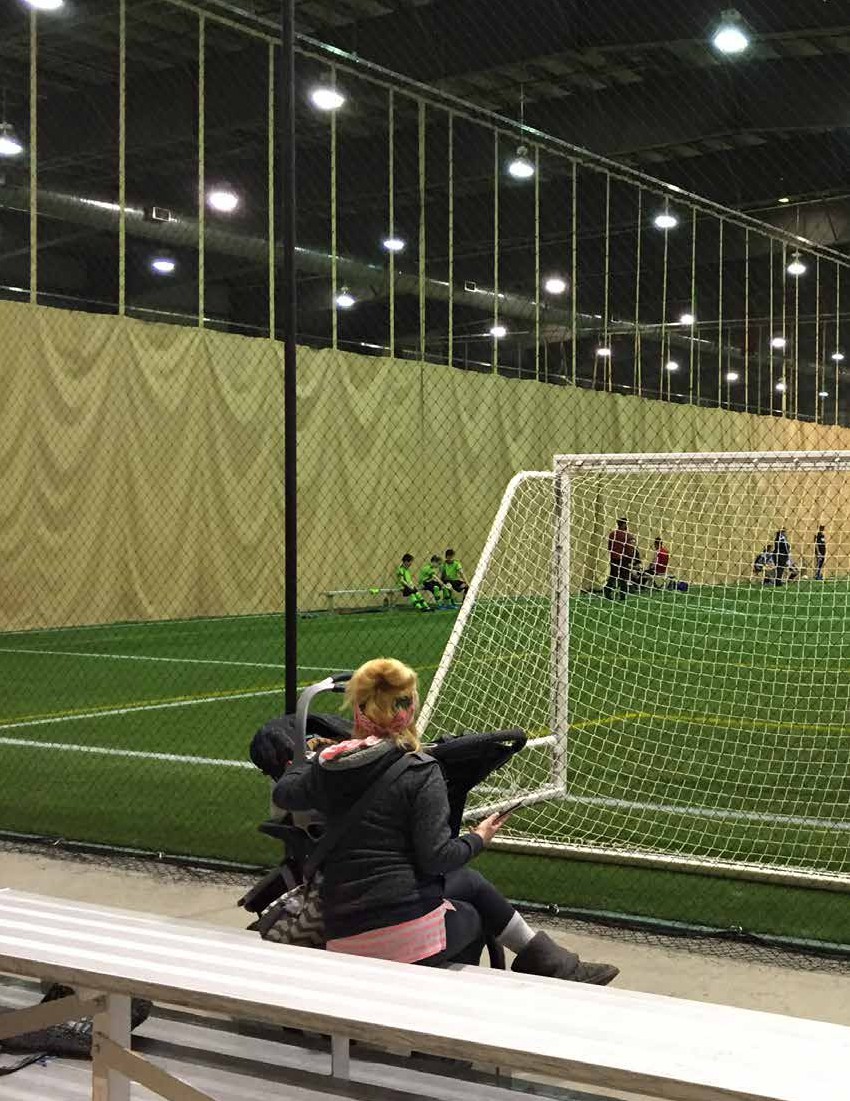 78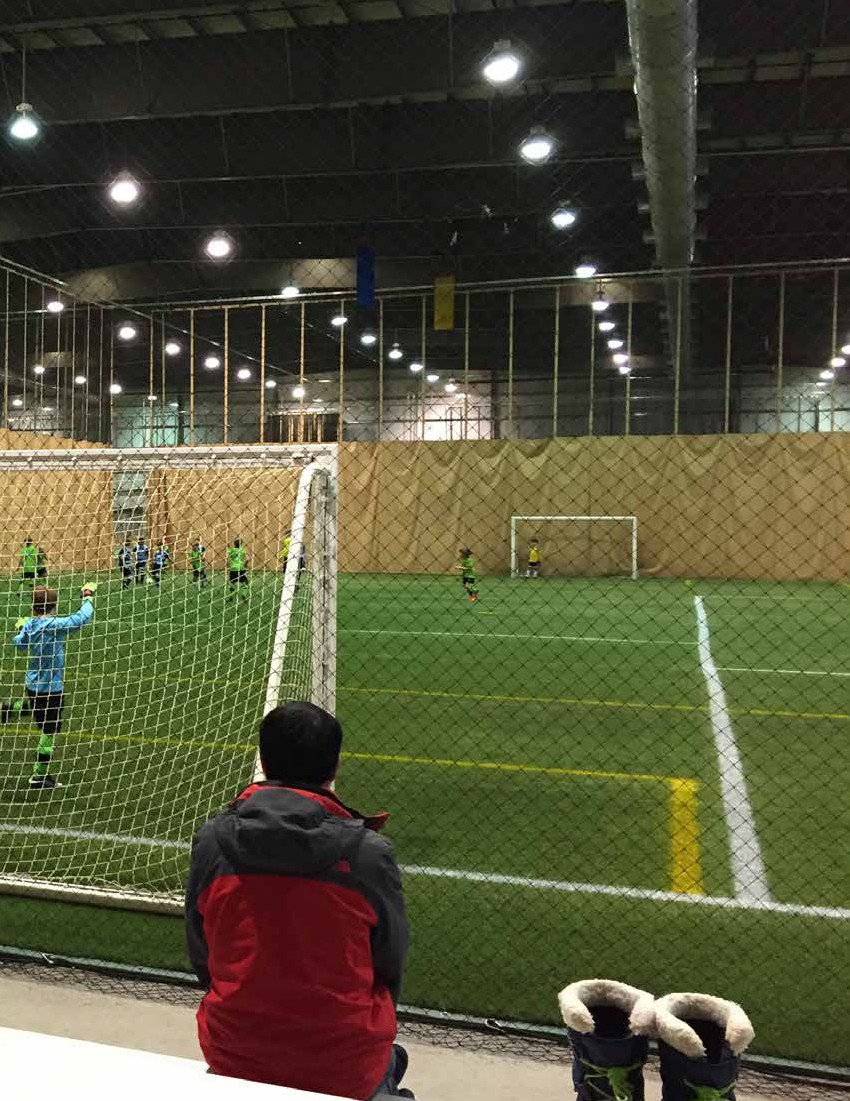 SECTION 10 Leading Practices 79REGINA RECREATION MASTER PLAN 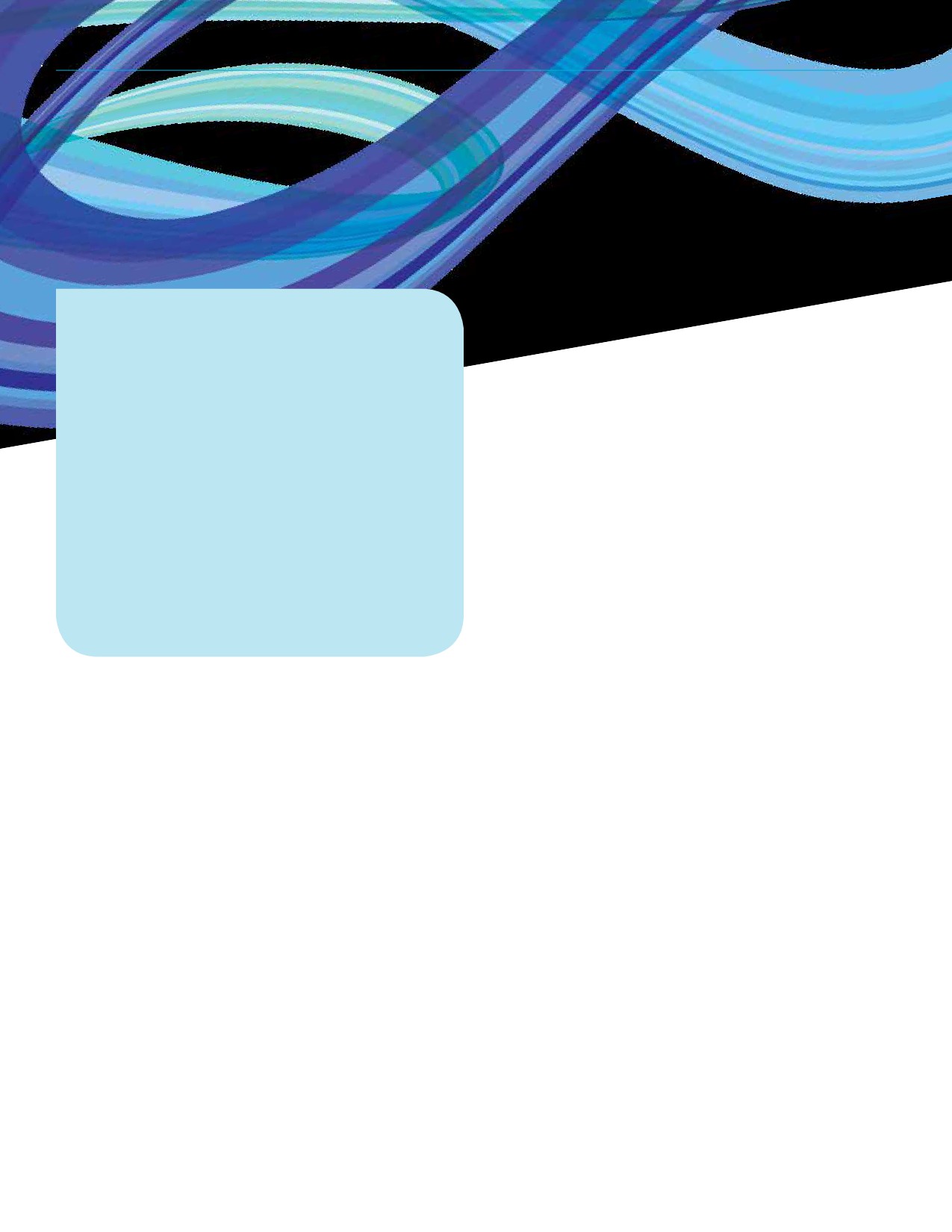 SECTION 10 Leading Practices • Safety and risk managementKEY FINDINGS FROM THIS SECTION• 	Partnership frameworks are used to guide thedevelopment and accountability of partnershipin a formalized process.• 	In most cases, both financial and non-financialsupports are provided by municipalities toneighbourhood community associations. 
Non-financial supports include assistance with 
strategic planning sessions and templates, 
with promotions and marketing, volunteer 
recognition and recruitment, training 
opportunities, and networking opportunities.• 	Regina provides proportionately more indoorice sheets per capita than comparable cities and less indoor aquatics centres.A review of leading practices was conducted to provide 
additional insight into key topics. Partnerships, community associations, volunteer support, and outdoor pools were 
identified as key topics early on in the research process to 
be examined further. The approaches to each topic were 
identified by contacting other similarly sized municipalities in western Canada combined with previous knowledge brought forth by the consulting team.Partnership FrameworksPartnership frameworks are used to guide the development of 
partnerships as well as to keep them accountable. A number 
of criteria are considered to determine whether a potentialpartnership is worthwhile and ethical to pursue.Partnership criteria could include:• Alignment with municipal planning vision, values, goals, etc.• Type of organization (non-profit, private company)• Provides additional/diverse variety of opportunities• Capital cost savings• Operating cost savings• Enhances health and wellness of individuals• Provides social and wellness benefits to the community 80• Access and affordability• Equity and fairness• Sustainable approach• Competency of the organization (clear demonstration 
	of business/feasibility planning)Community AssociationsCommunity associations are still considered an integral 
part of the recreation delivery system. Specific ways to 
support community associations differ slightly as funding 
can be provided in tiers (such is the case in Regina), flatrate (the same amount of core funding to each community 
association), per capita (based on population), or other/ 
combined methods (e.g. expressed need, demographics, 
utilization).The amount and quality of non-financial support methods does differ between municipalities. Methods to support community associations include:• 	Providing a clear base level of support to all communityassociations• 	Capital and operating grants• 	Cover facility costs (utilities, insurance)• 	Major facility enhancements• 	Non-financial supports»» Strategic planning sessions and templates »» Assistance with promotions and marketing »» Assistance with website, newsletters»» Contracted instructors list»» Presentation and interpretation of census data »» Volunteer recognition and recruitment»» Training opportunities»» Networking opportunities SECTION 10: LEADING PRACTICESSupporting VolunteerismSince most recreation opportunities are provided 
by volunteers, supporting volunteerism is critical.Communication initiatives are imperative to help link people 
with opportunities and vice versa as well as for recognizing 
volunteers. The recognition of volunteers is a nice touch to 
remind the individuals that their efforts make a difference. 
Communicating recognition to the general public is also a 
strategy to spread the word about volunteer opportunities. 
Investing in volunteerism can take place in many ways asdescribed below.Methods to support volunteerism include:• Recognition events• Recognition communiqués• Opportunity postings• Having and updating a database/list of potential 
	volunteers to email opportunities• Training and development opportunities• Communicate the benefits of volunteering and explainhow it makes a difference in the community• Benefits for volunteers (e.g. discount to some programs/ 
	facilities)Outdoor PoolsAging infrastructure is an issue for many municipalities with 
outdoor pools. Reinvestment often includes the introduction 
of contemporary leisure components to existing pools as well 
as the development of water spray parks. There is limitedinvestment in new outdoor pool infrastructure as investment is often made to maintain the existing number of outdoorpools as opposed to sustaining the provision ratio (number of 
residents per pool). In addition, there is less focus placed on 
programming pool time with organized swim clubs as weather 
can be unreliable and user group expectations are rising inregard to facilities and amenities (e.g. water temperature, equipment storage, deck size).Investment in outdoor aquatics includes:• Enhanced leisure amenities• Sustaining existing number of outdoor pools• Limited investment in new/additional outdoor pools• Introduction of new/additional water spray parks 81REGINA RECREATION MASTER PLAN 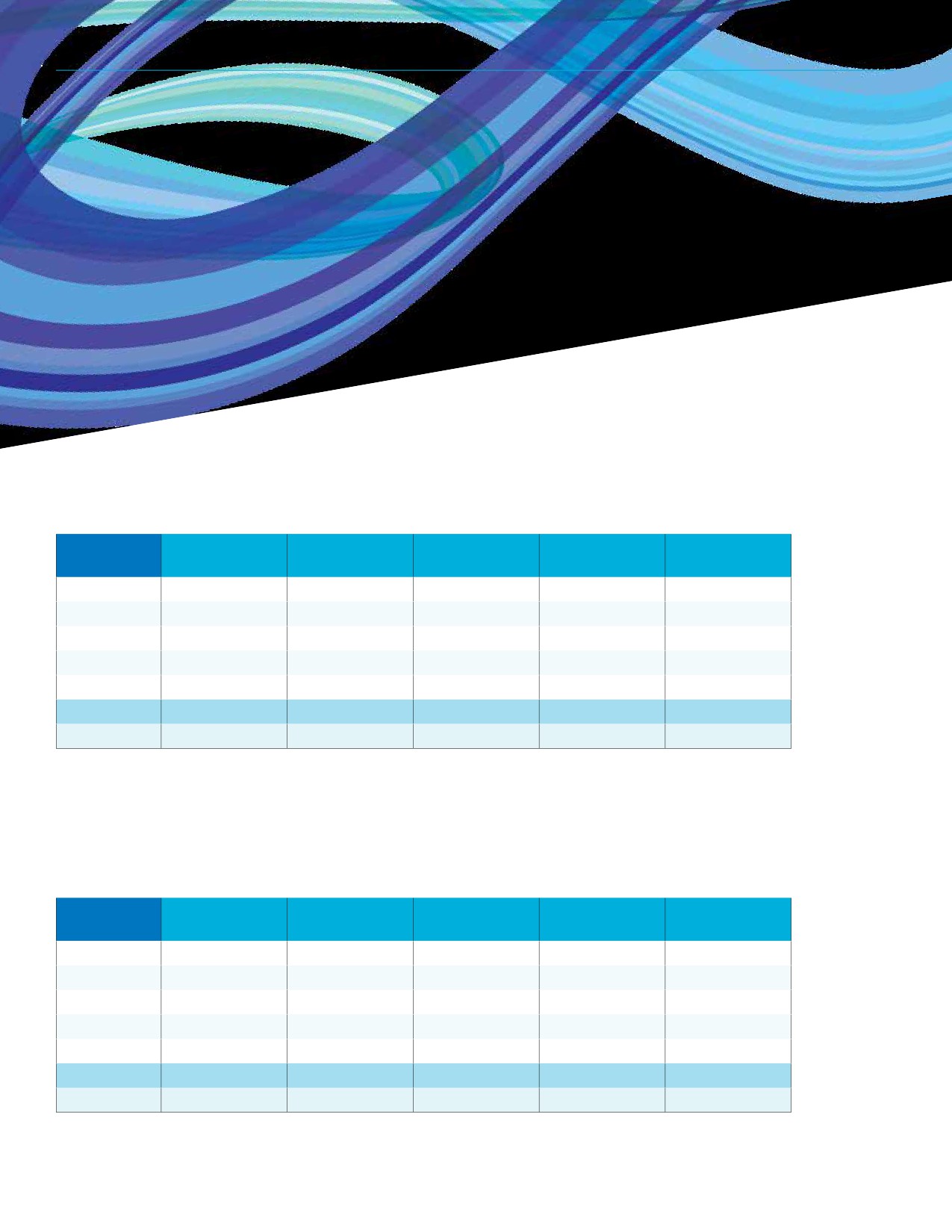 Inventory Benchmarking Looking at five similarly sized cities in western Canada, a benchmarking of major recreation facility types (ice arenas, indoor aquatic facilities, outdoor swimming pools) was conducted to analyze how Regina compares in regard to the number of facilities provided and provision ratio (number of people per facility). Regina has slightly less ice sheets compared to the average, 
less indoor aquatics facilities, and slightly more outdoor pools. 
Since the average population is significantly higher than 
Regina’s please refer to the next chart for provision ratios. Regina	215,106	15	3	1	5In regard to the provision ratios, Regina provides more ice 
sheets than the comparable cities (one sheet per 14,340 
residents compared to one sheet per 23,193 residents). 
Regina’s provision ratio of indoor aquatic facilities is higher 
(more residents per facility) than all the comparable cities 
while the opposite is true for outdoor pools. Regina	215,106	14,340	71,702	215,106	43,02182SECTION 10: LEADING PRACTICES 83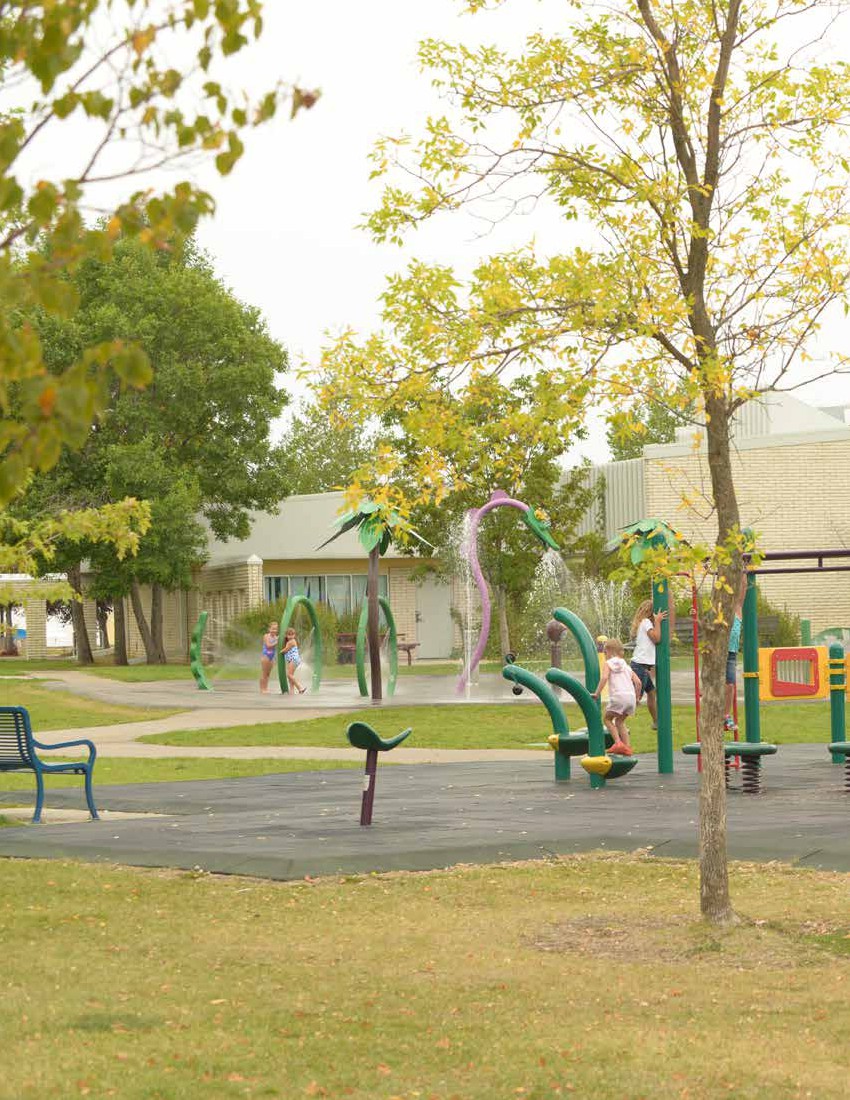 84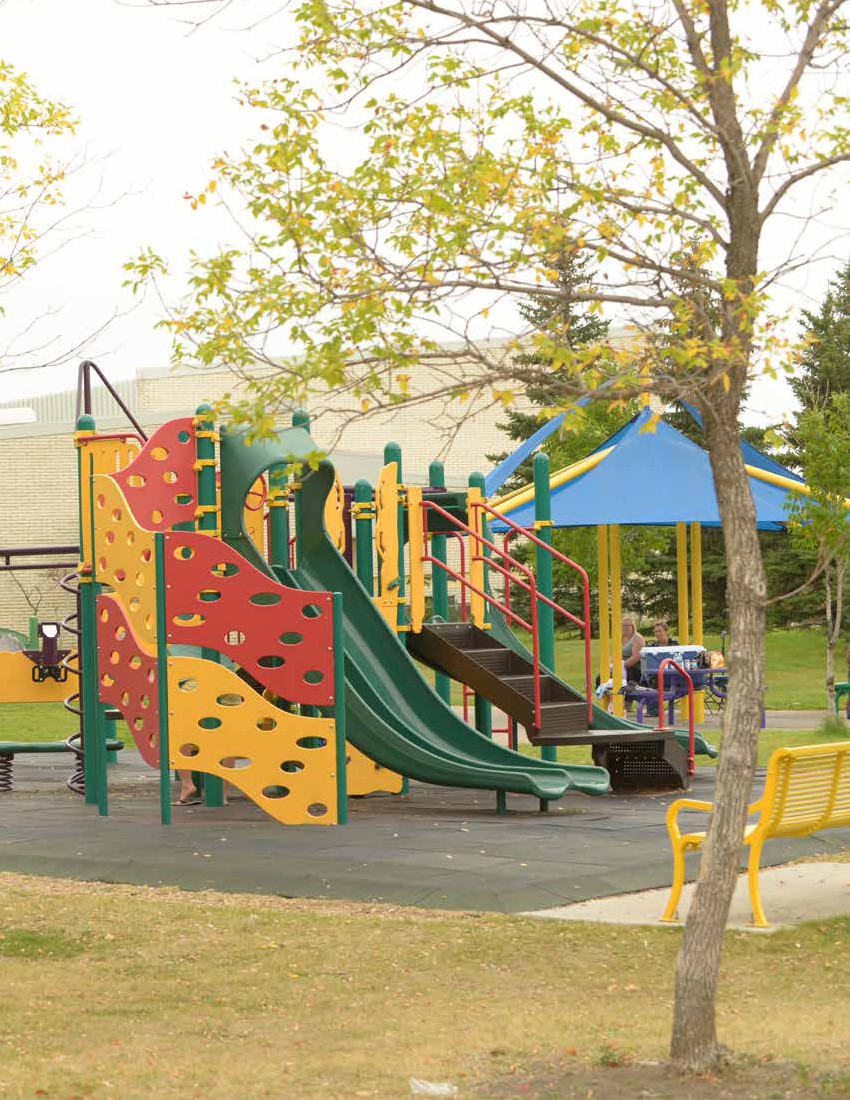 SECTION 11 Consultation 85REGINA RECREATION MASTER PLAN 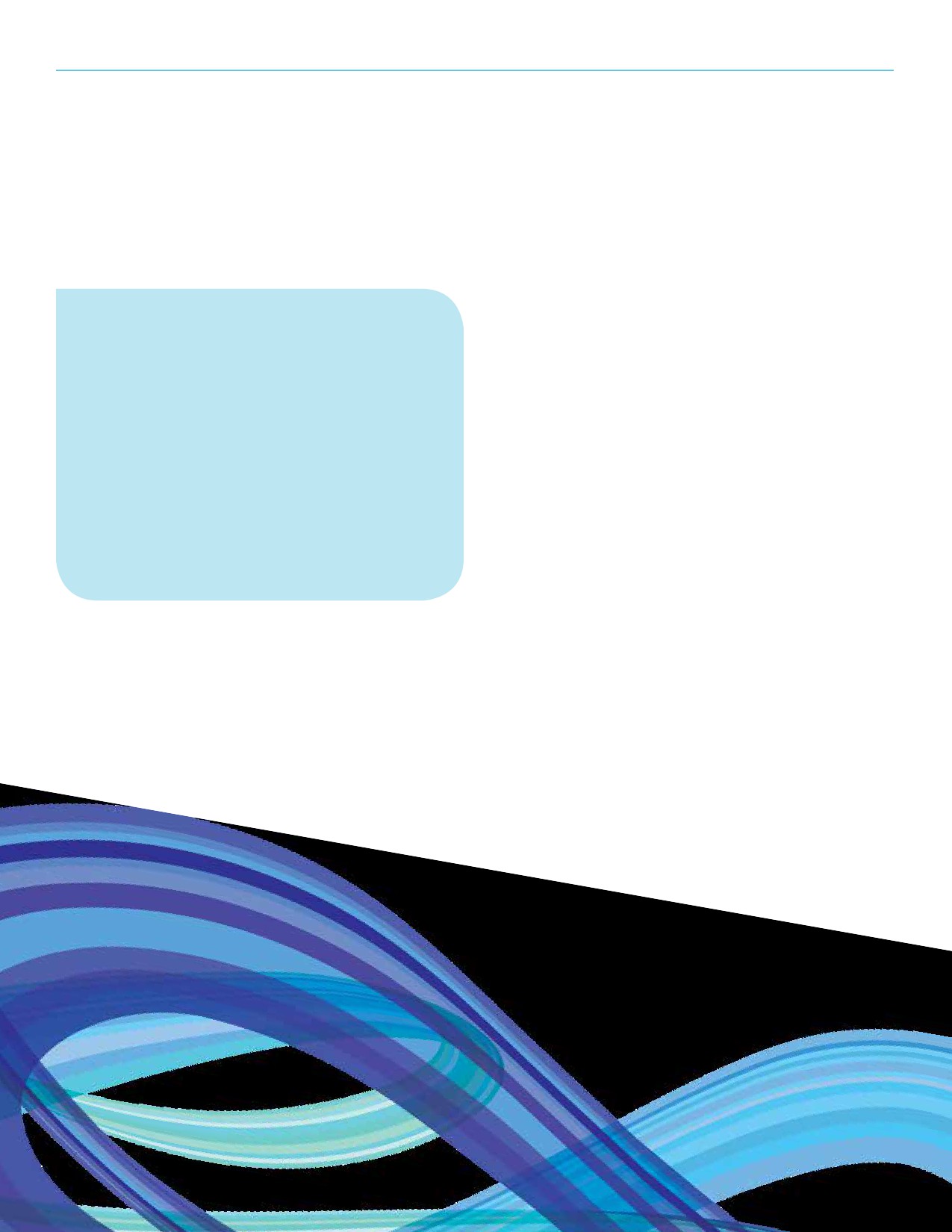 SECTION 11 Consultation Stakeholder interviews and focus group discussions were convened as well. These meetings included some ofKEY FINDINGS FROM THIS SECTION• The most utilized recreation spaces among 
	residents are spontaneous outdoor assets(walking/running trails and pathways, passive parks, City Square Plaza/Victoria Park, playgrounds).• Lack of quality spaces and not being able 
	to get access to spaces are the top challengesfor community groups.• Among youth, leisure pools and outdoor 
	swimming pools were the top indoor andoutdoor needs respectively.A variety of consultation mechanisms were conducted to 
engage residents and stakeholder in Regina. A telephone 
survey generated input from the 600 households in theRegina area. Households were randomly called to participate 
in the survey. Soft quotas were employed to ensure appropriate 
levels of representation from the recreation zones. Additionally 
soft quotas were utilized to ensure there was appropriate 
representation from age segments. The soft quotas were based 
on population data for Regina. In addition to the telephonesurvey, an online survey was fielded to enable all Regina residents the opportunity to participate in the survey. The online survey also enabled residents from outside the city but within the market area to participate. A further 1,391 full and partial responses were collected online. The findings from the two surveying methodologies are presented separately.Organized community groups were also surveyed. Utilizing contact lists provided by the City of Regina, groups wereinvited to participate in the survey through an email. The email 
included a link to the online survey; a hard copy of the group 
questionnaire was attached to the email as well. In total 558 
groups were invited to participate with 185 responses received. 
See the appendices to see the list of groups from whom aresponse was provided. 86the organized groups that were invited to participate in the 
community group survey. Other key stakeholders were invited 
into this process as well—organizations such as community 
partners. Refer to the appendices to see the list of participants.A youth survey was conducted in the schools to understand the needs of youth in the community. The public, Catholic, and private school jurisdictions in Regina were approached by the City to request participation of their students inthis Master Planning process. Once approval was granted, individual schools and teachers were able to opt into the process. In total over 600 responses were gathered from students in over 30 schools.Finally two public events were convened to provide a venue 
for members of the public to discuss the study with members 
of the project team and to provide some thoughts. The main 
outcome from these two events was further promotion and 
encouragement for participation in the online resident survey. SECTION 11: CONSULTATION 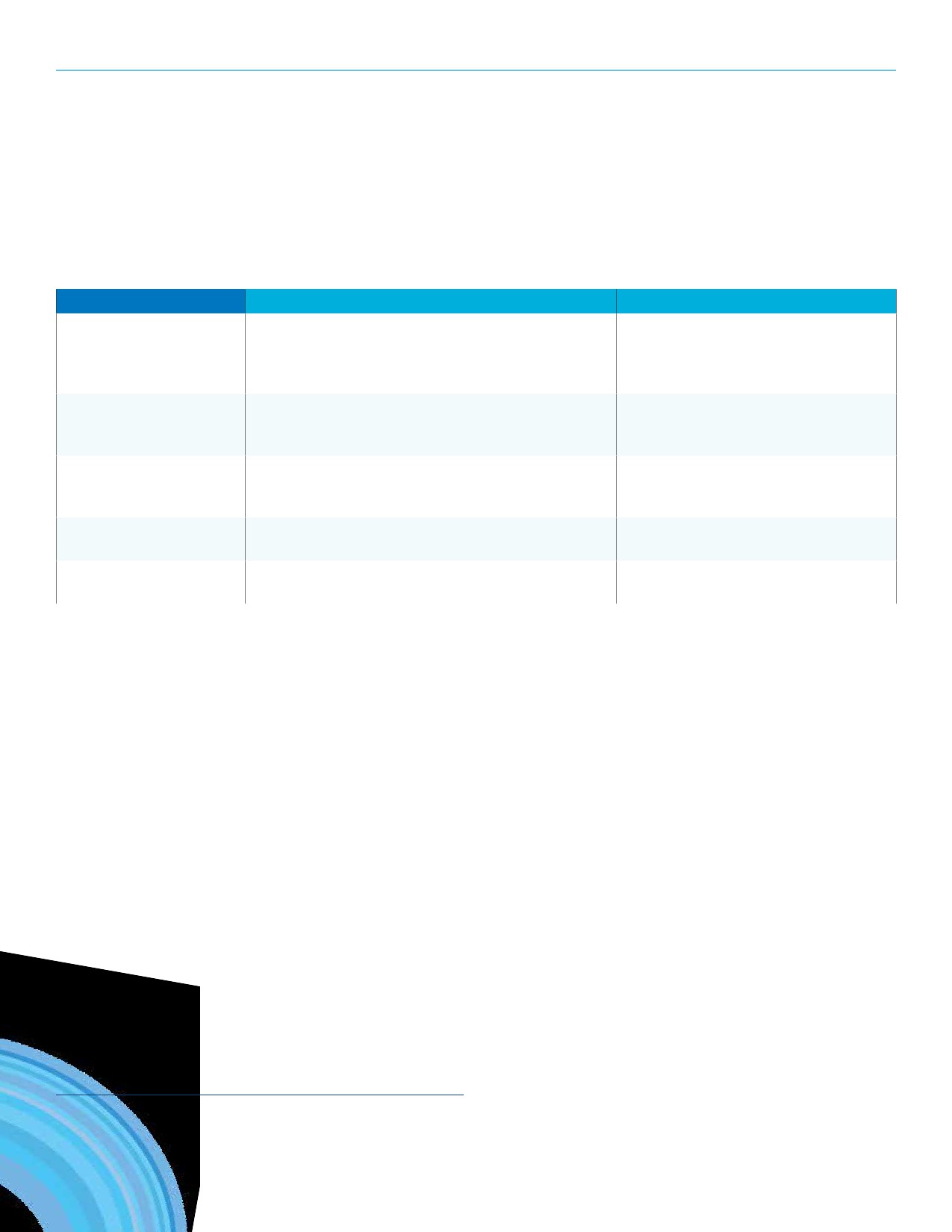 Household SurveySubsegment analysis allowed biases and trends to be identified from the responses of each question. WhereA household survey was conducted by RC Strategies+PERC 
in conjunction with the City of Regina to gather the public’s 
thoughts and preferences regarding recreation. The survey 
was organized to identify residents’ perspective on thecurrent and future state of recreation in the City. The survey was conducted via telephone1 and a target of 600 responses was achieved resulting in overall findings that are statistically representative of city residents with a margin of error of±4.0% 19 times out of 20.2Respondents from the telephone survey were asked a series of personal questions to categorize them into certain subsegments. The telephone survey findings were then examined according to those subsegments, which included residency according to recreation district, household composition, income distribution and others.1	Numbers were randomly dialed and included cell phone numbers.2	This means that if the survey was fielded twenty times, on nineteenoccasions the findings would be within 4.0%. These findings are considered representative of city residents.appropriate, the significant findings from the subsegment analysis will be presented. The survey results are presented in the order the questions were asked.A web version of the questionnaire was also available on the City`s website to provide the opportunity to all residents(including those in the broader market area) to share their thoughts. Over 1,300 full and partial findings were gathered through this mechanism. Findings from the online survey are presented for selected questions where responses are markedly different.The graphs displayed herein represent findings from the telephone survey. 87REGINA RECREATION MASTER PLAN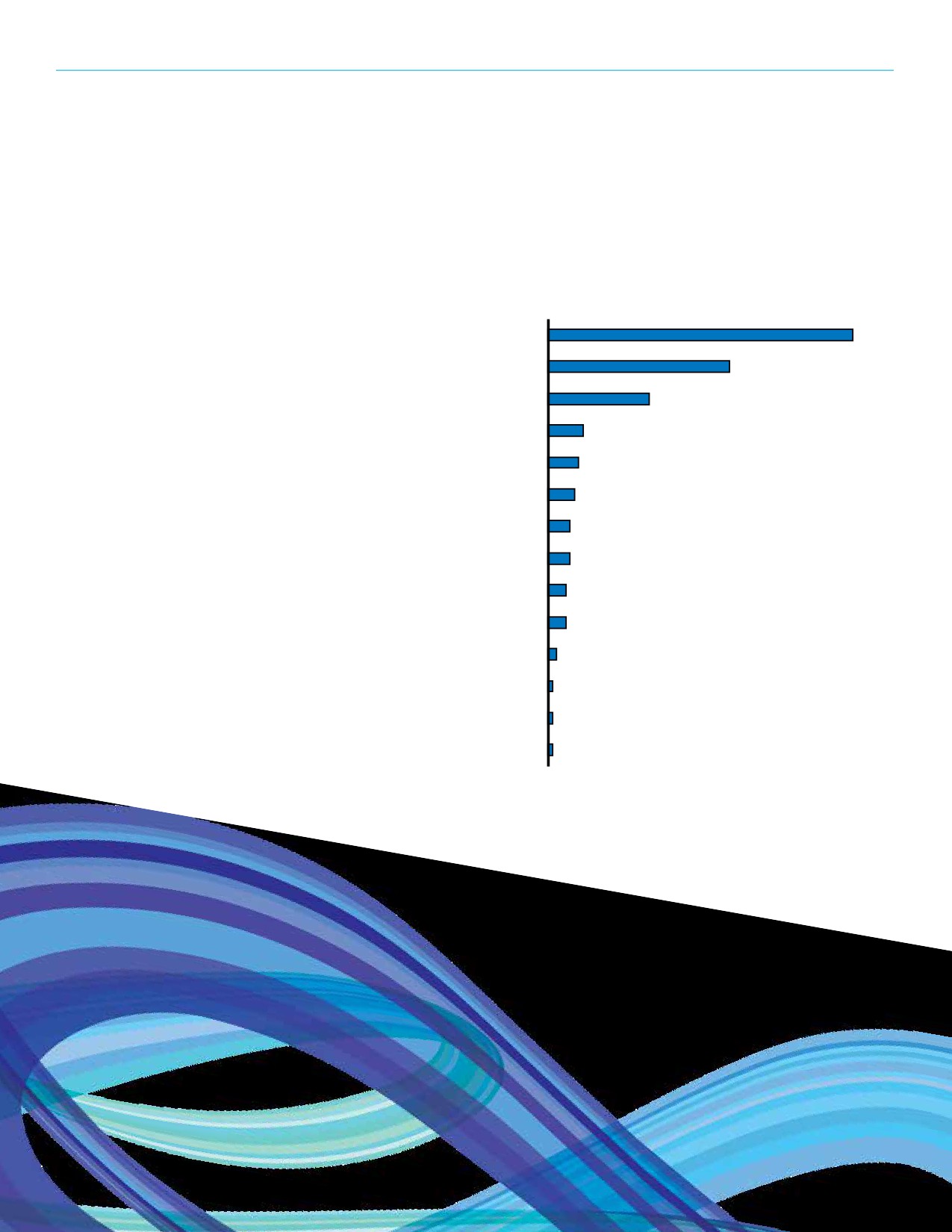 Top of Mind ThoughtsTo begin the survey, respondents were asked to indicate the main reasonsthat the members of their households 
participate in recreation activities. As 
illustrated in the accompanying figure, 
approximately two-thirds (69%) ofrespondents indicated health reasons. 
For fun (41%) and to socialize (23%) 
were the next most commonly cited 
reasons for participation in householdrecreation activities. Refer to the graph for other responses.Subsegment Findings• Respondents with a household 
	income of $60 - $105k (72%) andgreater than $105k (80%) were more 
likely to participate in recreational 
activities than respondents with a 
household income of less than $60k 
(58%).• Respondents with children 9 years 
	of age and younger in the homewere more likely to participate in recreational activities (52%) for fun than those without children in the home (36%).Web Survey ResultsRespondents were allowed to choose all 
reasons they participated in recreation 
activities. Top reasons are listed here:• For fun (81%)• Health reasons (76%)• Relax/relieve stress (55%)• To enjoy the outdoors/get fresh air(54%) 88Reasons for Participating in RecreationHealth reasons 	69%For fun	41%Socializing	23%To get away	8%Relax/relieve stress	7%To enjoy the outdoors/get fresh air	6%Improve skills or knowledge	5%Enjoy a challenge	5%Something different than work	4%Learn new things	4%Help the community	2%Unsure	1%Satisfy curiosity	1%To be creative	1% SECTION 11: CONSULTATION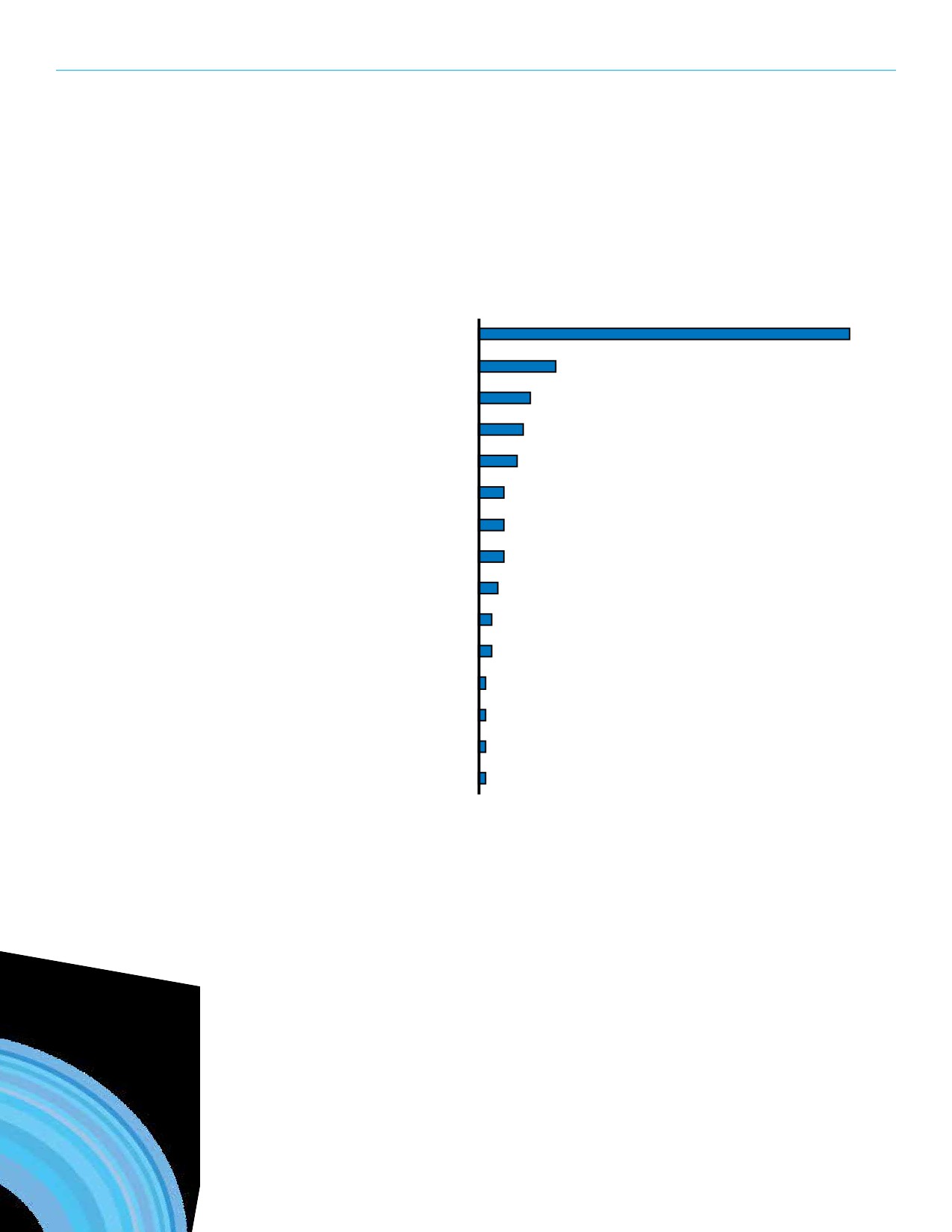 Description of Facilities, Programs and EventsRespondents were then asked to 
describe the City of Regina’s recreation 
facilities, programs and events. 
A majority of respondents (58%) 
commented that the City’s recreational 
offerings were good/adequate. The 
next most cited comments included: 
Excellent (12%); Lacking (8%); Diverse(7%); and Needs improvement (6%).Description of Facilities, Programs, and EventsGood/AdequateExcellent	12%Lacking	8%Diverse	7%Need improvements	6%Accessible	4%Not enough diversity	4%Affordable	4%Expensive	3%Convenient	2%Inconvenient	2%Overcrowded	1%Outdated	1%Active	1%Underutilized	1%58% 89REGINA RECREATION MASTER PLAN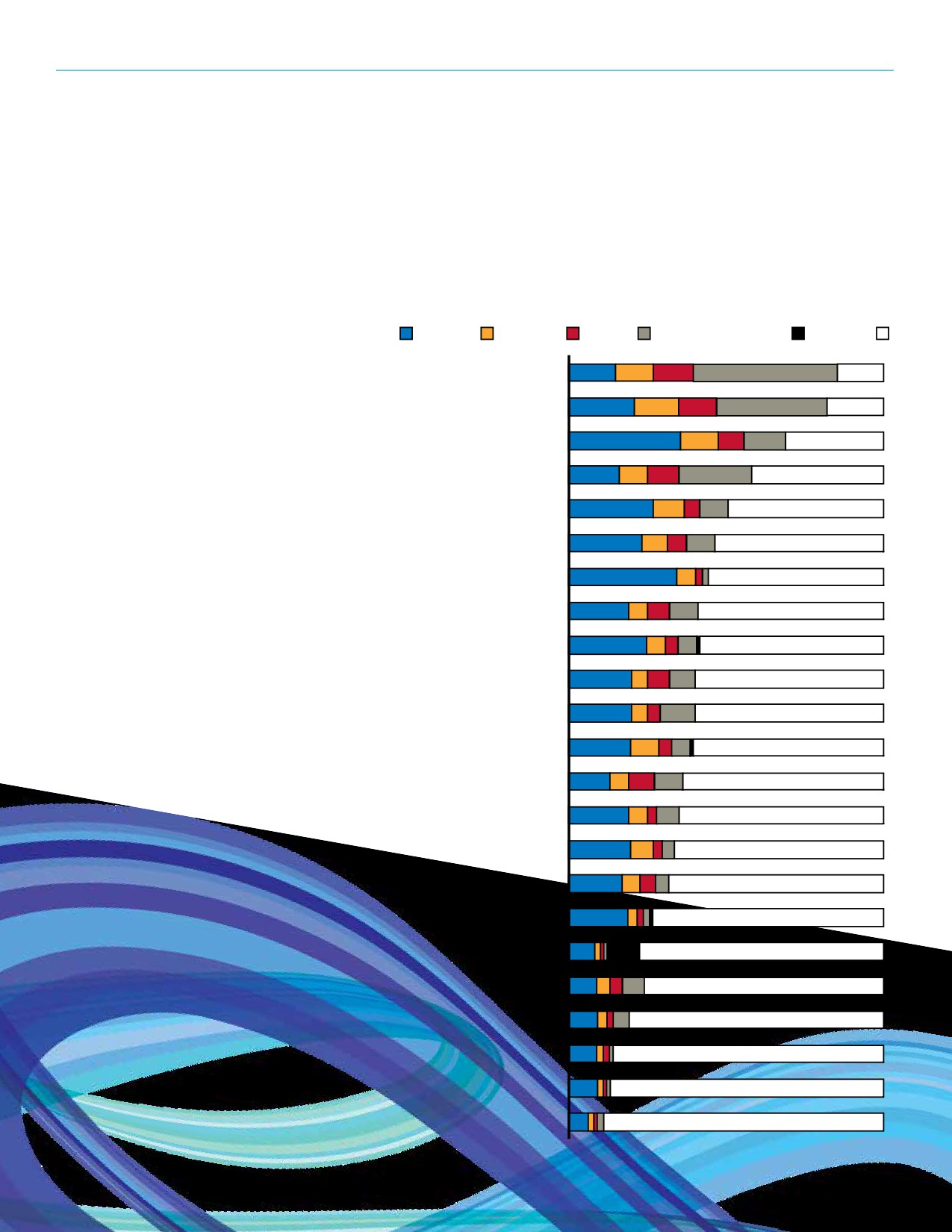 Current Usage/VisitationRespondents were presented with a list of 
some recreation facility types owned by 
the City. For each type they were asked to 
indicate the number of times a household 
member has used or visited it as an active 
participant in the previous year. Walking/ 
running trails and pathways were used 
by a large majority of households (85%). 
In fact almost half (46%) used the trails 
and pathways twenty-one or more times. 
Similarly, the passive parks includingnatural areas were used by 82% of 
households. Other facilities that were used 
by at least half of households included: 
and City Square Plaza/Victoria Park 
(69%); playgrounds (52%); and the Sandra 
Schmirler Leisure Centre (50%). See the 
accompanying graph for additional details.Subsegment Findings• 	Residents with an annual householdincome greater than $105k reportedusing arenas significantly more (55%) than those with an annual incomeof $60k - $105k (39%) and less than $60k (32%).• 	Respondents aged 18 - 40 reportedusing Neighbourhood RecreationCenters significantly more (53%) than those aged 61 and over (39%).• 	Residents with an annual householdincome greater than $105k reported using Playgrounds significantly more (70%) than those with an annualincome of $60k -  $105k (56%) and less than $60k (51%).• 	Those with tenure of 6 - 15 years in thecommunity used playgrounds more(70%) than those with over 16 years tenure in the community (54%).• 	Residents with an annual householdincome greater than $105k (91%) 
and between $60k - $105k (91%)reported using Walking/running trails 
and pathways significantly more than 
households with an income of lessthan $60k (77%). 90Utilization of Recreation Spaces1 - 5 Uses	6 - 10 Uses	11 - 20 Uses	21+ Uses	Unaware/Never Heard of It	Did Not UseWalking/running trails and pathways  15%	12%	13%	46%	0% 	15%Passive parks including natural areas	21%	14%	12%	35%	0% 	18%City Square Plaza/Victoria Park	35%	12%	8%  13%  0% 	31%Playgrounds	16%	9% 10%	23%	0% 	42%Sandra Schmirler Leisure Centre	27%	10% 5% 9%  0% 	50%Neighbourhood Recreation Centres	23%	8% 6% 9%  0% 	53%Picnic shelters/facilities	34%	6%	2% 2% 0% 	55%Field House (at Elphinstone Street)  19%	6% 7% 9%  0% 	59%EventPlex (Evraz Place)	25%	6%4%6% 1% 	59%Lawson Aquatic Centre	20%	5%7% 8%  0% 	60%Arenas	20%	5%4%11%  0% 	60%Spray parks	20%	9% 4%6%  1% 	61%Sports fields	13%  6% 8%  9%  0% 	63%North West Leisure Centre	19%	6%3%7% 0% 	65%Outdoor pools	20%	7%3% 4% 0% 	67%Outdoor rinks	17%	6%5%4% 0% 	69%Neil Balkwill Civic Arts Centre	19%	3%	2% 2% 1% 	74%Canada Games Athletic Complex  8%	2% 1%1%10% 	76%Ball diamonds  9% 4%4%7% 0% 	76%Dog parks  9%	3% 2% 5% 0% 	80%Outdoor tennis courts  9%	2%2% 1% 0% 	86%Regent Park Par 3 golf course  9%	2% 1% 1% 0% 	86%Skateboard parks  6%	2% 1% 2% 0% 	88% SECTION 11: CONSULTATION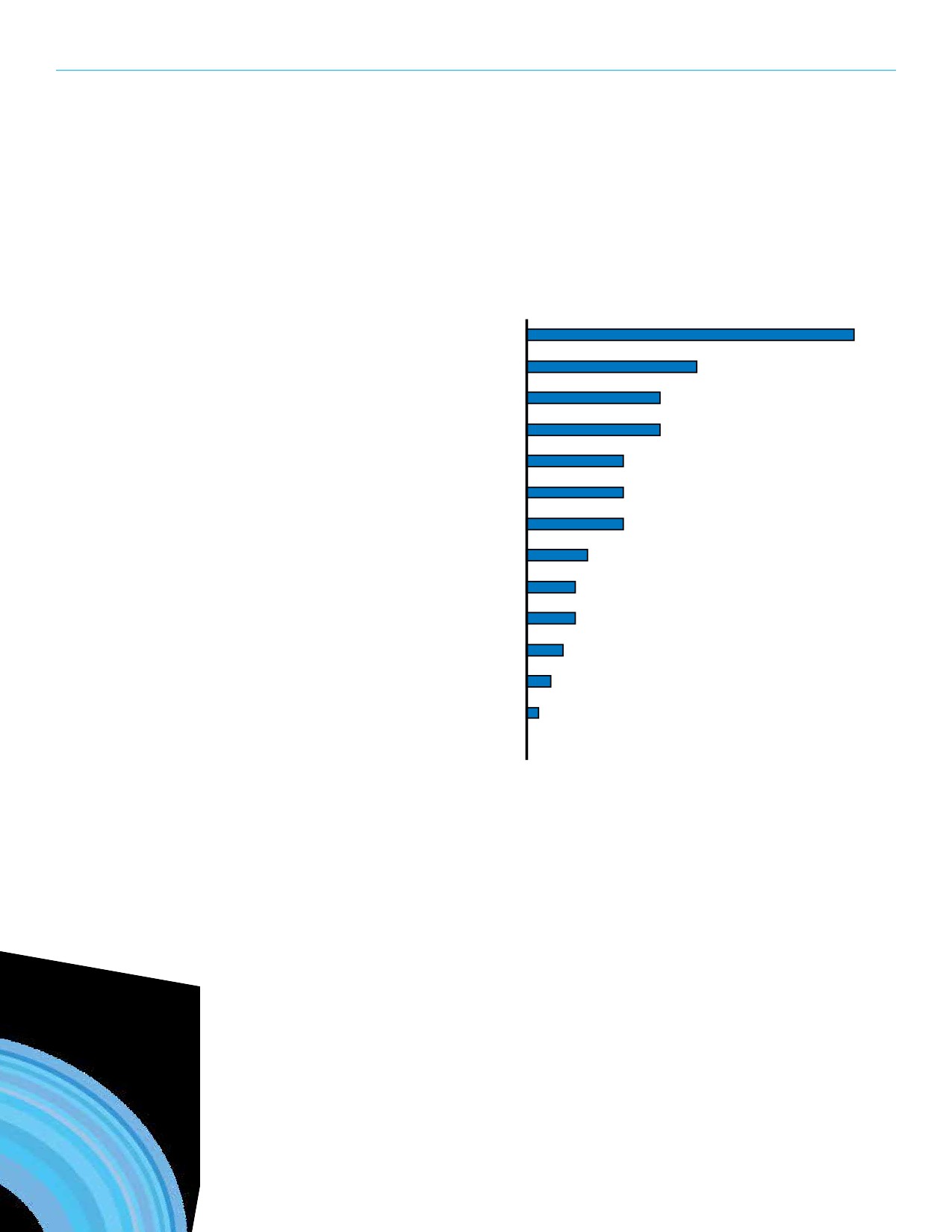 Barriers to ParticipationHouseholds were asked to identify 
what, if anything prevents them 
or anyone in their household fromparticipating in recreation programs and activities in Regina. Twenty-seven percent (27%) of respondents reported being busy with other activities asthe largest barrier to participation. Additionally, fourteen percent (14%) of respondents reported healthissues, illness and injury as their most significant barrier to participation. Distance/access and cost/price were also significant barriers.Subsegment Findings• Busy with other activities was 
	a more reported barrier forrespondents aged 18 - 40 (32%) and 41 - 60 (31%) than respondents aged 61 and over (13%).• Cost/price (admission/equipment) 
	was a more significant barrier forthose with children in the house (17%) than those without children in the house (8%).Web Survey Results• Overcrowded facilities (35%)• Lack of facilities (33%)• Cost/price (30%)• Distance/access (25%)Busy with other activities 
Health issues/illness/injuryDistance/access 
	Cost/priceTimingDon't have the ability 
	Lack of motivationWeatherLack of facilitiesOvercrowded facilitiesUnaware of some opportunities 
	AgePoor facilities 
Registration processBarriers to Participation27%14%11%11%8%8%8%5%4%4%3%2%1%0% 91REGINA RECREATION MASTER PLAN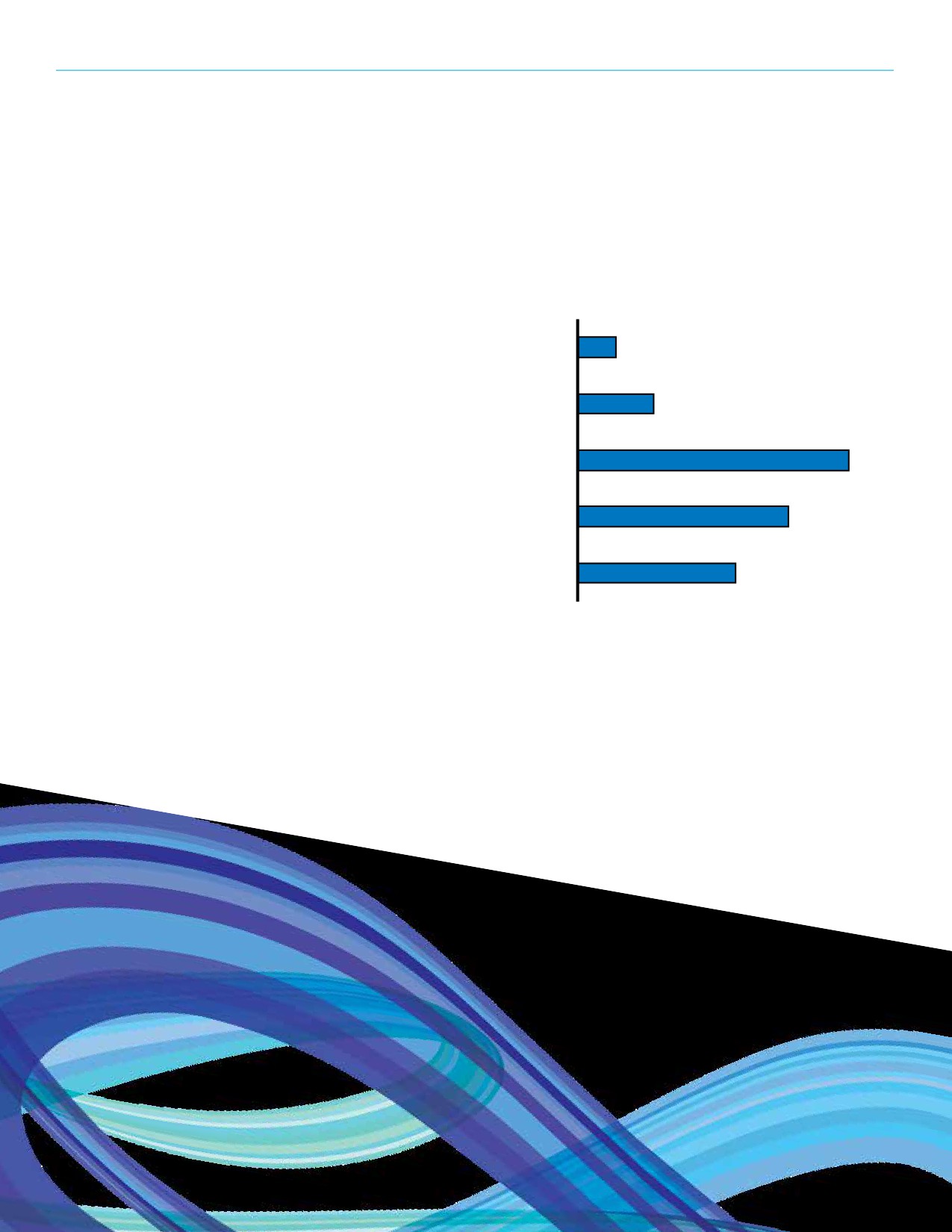 Amount of Travel 
Time AcceptableRespondents were asked what amount 
of travel time to recreational facilities 
they deemed to be acceptable before 
it was a barrier to their attendance.While twenty-one percent (21%) of 
respondents stated that travel time to 
a recreation facility is not a barrier toparticipation, a larger proportion (28%) commented that travel time beyond15 minutes (one way) would serve as a 
barrier. Approximately two-thirds (64%) 
of respondents felt that travel time upWhat amount of travel time is acceptable?46-60 min (one way)	5%31-45 min (one way)	10%15 -30 min (one way)Up to 15 min (one way)I do not think travel time is a barrier28%36%to 30 minutes one way was acceptable.Subsegment Findings• Respondents residing in the North 
	Zone expressed they are morewilling to travel to recreation 
facilities (36%) significantly more 
than all other recreation zones.Web Survey Results• Fifty-eight percent (58%) of 
	respondents are willing to travelbetween 15 and 30 minutes one 
way before considering travel time a barrier. 92to using recreation facilities	21%Willingness to TravelRespondents were then asked if they would be willing to travel farther to use some 
recreation facilities but not others. This question looked to indicate if preference would take precedent over the length of time it would take to get to a facility. It was found 
that over two-thirds (68%) of respondents are willing to travel to use some recreation facilities over others.Subsegment Findings• Residents with 0 - 5 year’s tenure in the community reported being more willing 
	to travel farther for different facilities (85%) than those with over 16 yearstenure in the community (70%) SECTION 11: CONSULTATION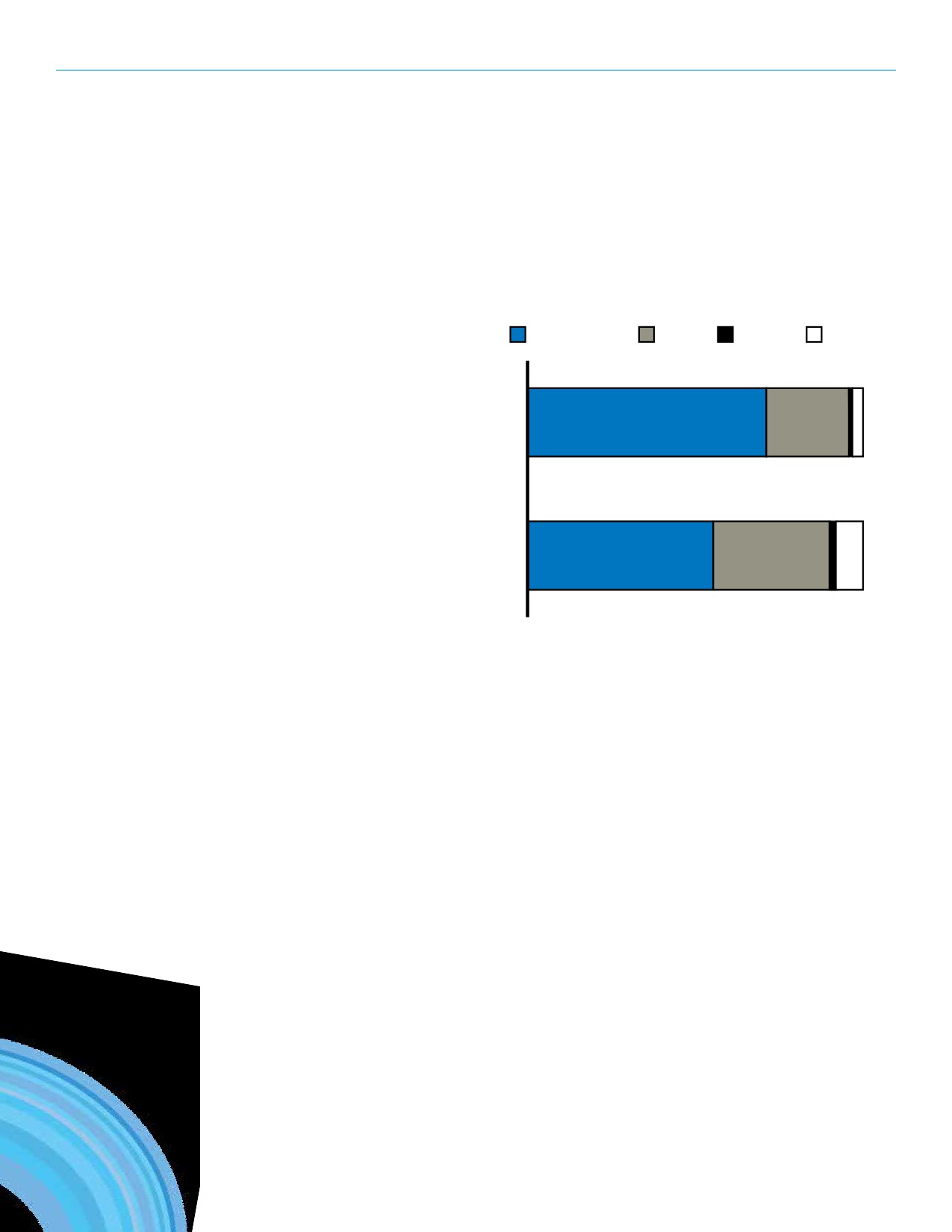 Level of Agreement StatementsFor the statements about recreation in 
the accompanying chart, respondents 
were asked to what extent they agree or 
disagree with the statements. Ninety-
seven percent (97%) agree that thecommunity as a whole benefits from 
the recreation programs and services 
in Regina. Additionally, seventy-twopercent (72%) strongly agreed with that 
statement. Ninety-one percent (91%) 
agree that the recreation programs and 
services in Regina are important to their 
quality of life.Subsegment Findings• For the statement regarding 
	recreation as a benefit to qualityof life, those with no seniors in the 
home more strongly agreed (60%) 
than those with seniors in the home 
(49%).Web Survey Results• The degree to which online 
	respondents agreed with therecreation statements was similar to those who responded to thehousehold survey.• Web survey participants were 
	more likely to strongly agree thatrecreation programs and services are important to their quality of life (62% strongly agreed) and that the community benefits of recreation programs and services (81%strongly agreed).Strongly AgreeThe community as a 
	whole benefits from the 
recreation programs andservices in Regina.The recreation programs 
	and services in Reginaare important to my 
	quality of life.Recreation StatementsSomwhat Agree 	Unsure72%56%Disagree25%1%  3%35%	2% 8% 93REGINA RECREATION MASTER PLAN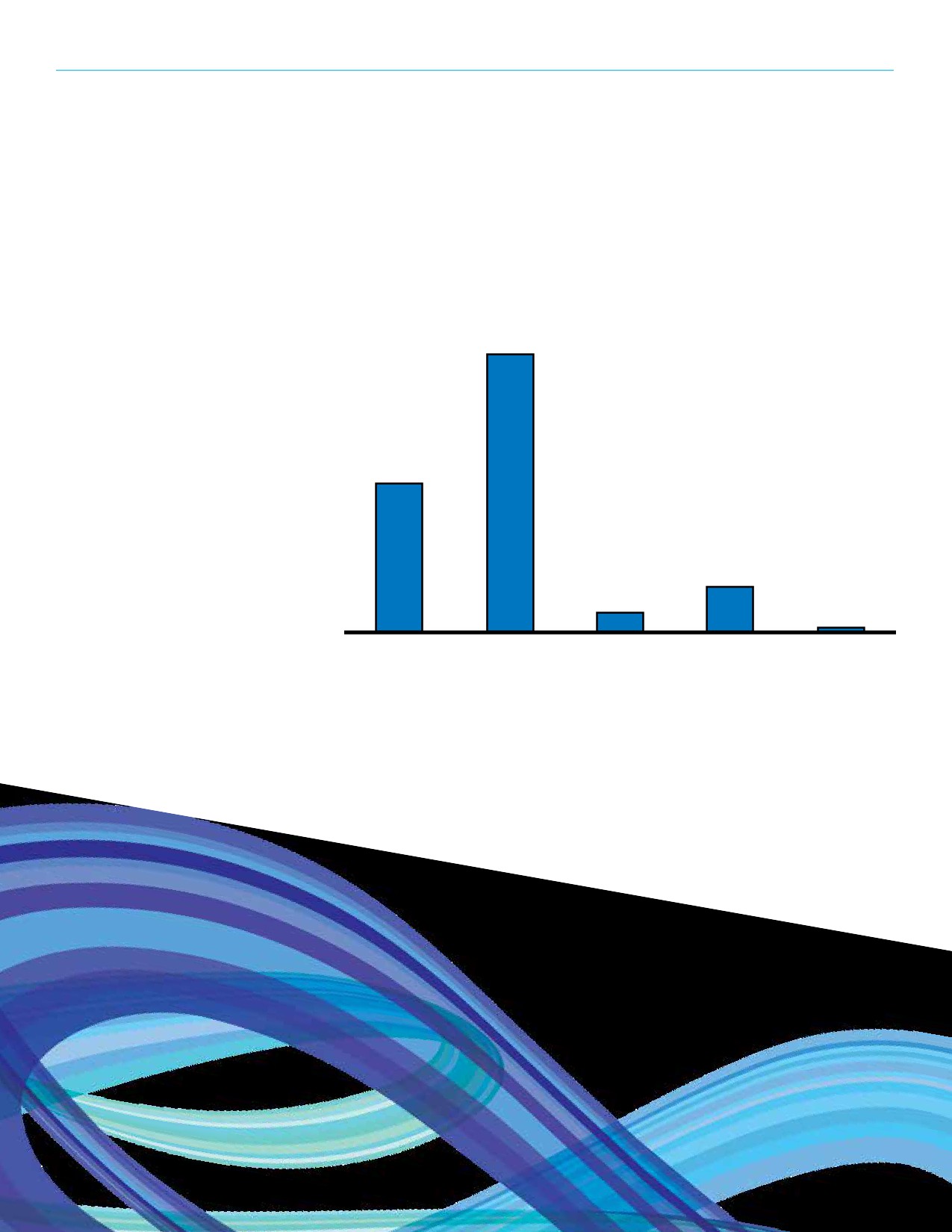 Satisfaction with Recreation Programs and ServicesIn reference to the existing recreation programs and services, respondents were asked about their level ofsatisfaction. It was found that eighty-
six percent (86%) of households are 
satisfied with the current recreationprograms and services currently offered in Regina (30% very satisfied; 56%somewhat satisfied).Reasons for Being 
Satisfied/DissatisfiedAccording to the response of the above answer, respondents were then asked to identify why they were satisfied/dissatisfied with the current recreationalSatisfaction with Recreation Programs and Services56%30%9%4%Very	Somewhat	Unsure	Somewhat1%Veryprograms and services. The most reported reasons for satisfaction are a goodvariety of programs (19%) and excellent 
programs and services (17%). Those who 
reported being dissatisfied with current 
recreational services reported a lack of 
availability (12%), general programs (8%) 
and facilities (8%).Subsegment Findings• Respondents with an annual 
	household income greater than$105k, expressed that the City 
offers a good variety of programssignificantly more (25%) than those with an annual income less than$60k (13%).• Residents aged 61 and over 
	expressed that the City has excellentprograms and services significantly 
more (23%) than those aged 18 - 40. 94Satisfied	SatisfiedDissatisfied  Dissatisfied SECTION 11: CONSULTATION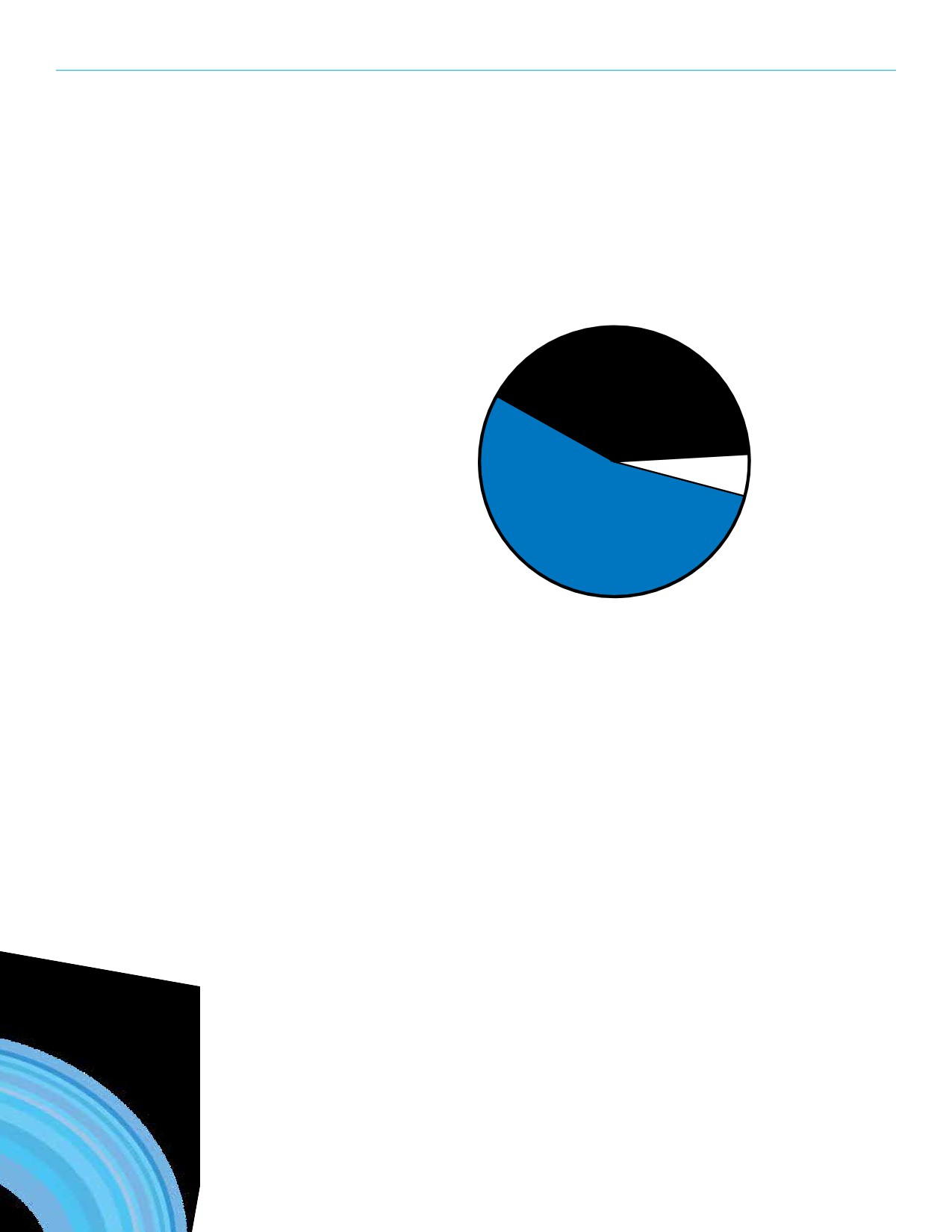 Need for New and/or Upgraded Recreation FacilitiesWhen asked to identify if there is a need for new and/or upgraded recreationfacilities to be developed in the City of Regina, there was a mixed response. Over half (54%) said “Yes “and forty-
one percent (41%) said “No”.Subsegment Findings• Residents with longer tenure in 
	the community said no (44%)significantly more times than those 
with short tenure in the community 
(26%).• Respondents aged 18 - 40 
	expressed a need for new and/orupgraded facilities significantly 
more (62%) than those aged 61 and over (44%).Web Survey Results• A large proportion of respondents 
	(87%) said there is a need for new /upgraded recreation facilities, 9% were unsure, and only 5% said there is no need.Need for New and/or Upgraded Recreation Facilities41%No5%Unsure54%Yes 95REGINA RECREATION MASTER PLAN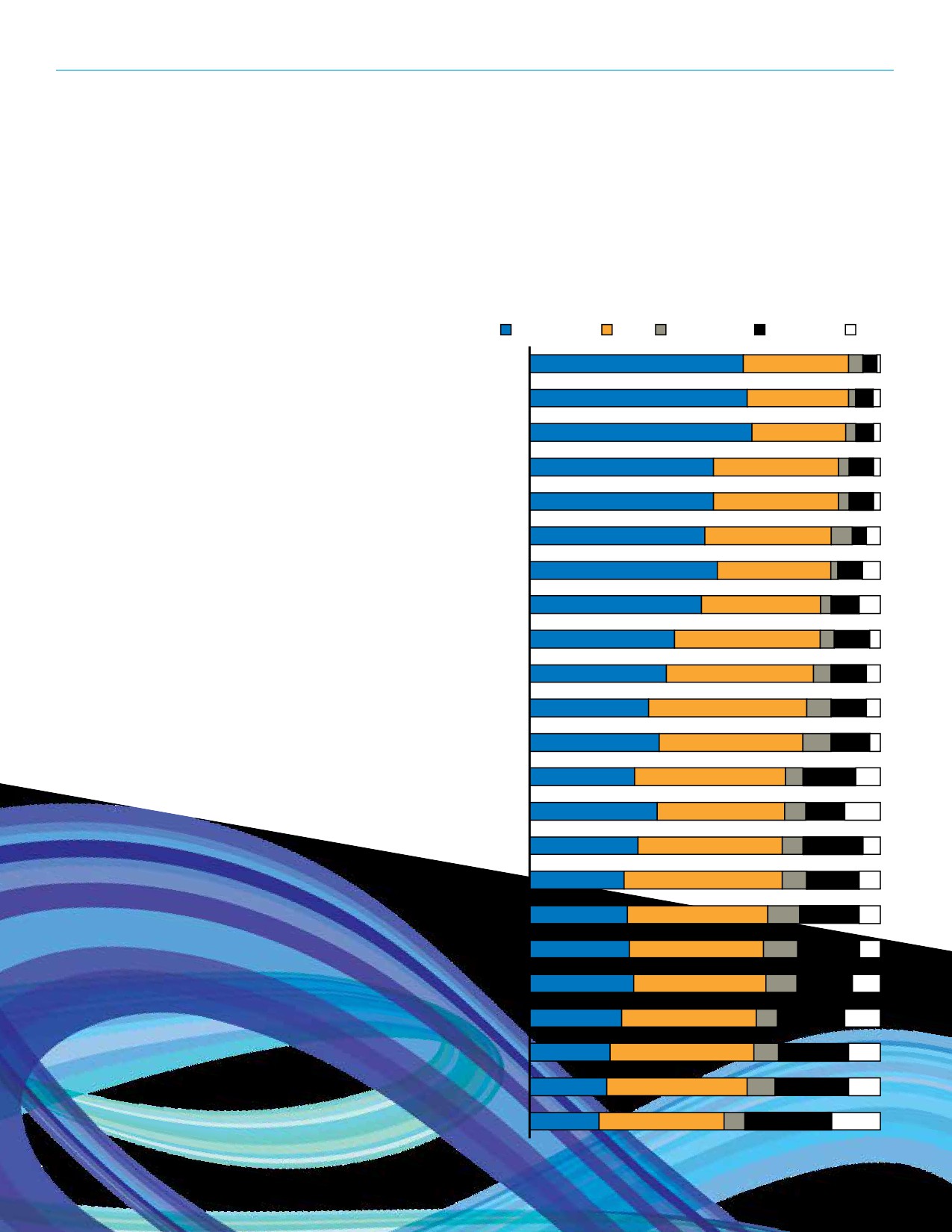 Indoor PrioritiesRespondents who think facilities should be developed (and those who wereunsure) were then asked to identify 
their levels of support for various 
indoor and outdoor facilities. Of the 
59% of respondents who answered“yes” or “unsure”, the most support for indoor facilities was provided for: youth centres (91%), indoor leisure swimming pools (91%), and senior’s centres/facilities (91%). By order of most 
strongly supported indoor components, 
the top was senior’s centres/facilities 
(64%). The next most cited were: Indoor 
leisure swimming pools (62%); Youth 
centres (61%); Support amenities (53%); 
Indoor walking/running track (53%); 
and Fitness/wellness facilities (53%).Subsegment Findings• 	Those with no children in the homeSupport for Indoor SpacesStrongly support	Somewhat support	Unsure	Somewhat oppose	Strongly opposeYouth centres	61%	30%	4%4% 1%Indoor leisure swimming pools	62%	29%	2% 5%2%Seniors centres/facilities	64%	27%	3% 5% 2%Support amenities	53%	36%	3%  7% 2%Indoor walking/running track	53%	36%	3%  7% 2%Indoor child playgrounds	50%	36%	6% 4%4%Fitness/wellness facilities	53%	32%	2% 7% 5%Child minding	49%	34%	3%  8%  6%Ice surfaces for leisure skating use	41%	41%	4% 10%  3%Gymnasium type spaces	39%	42%	5%  10%  4%Arena facilities for ice34%	45%	7%	10%  4%listed curling as much more of a priority (37%) than those without children in the home (18%).• 	Respondents with an annualhousehold income of less than $60k 
strongly supported child minding as 
a priority significantly more (63%) 
than those with households incomes 
$60k - $10k (44%) and greater than 
$105k (45%).and dry floor use summerYear round indoor flat surfacesIndoor climbing wallAboriginal Cultural/Ceremonial roomMultipurpose program/meeting roomsGymnastics studio50 metre competition swimming pools25 metre competition swimming poolsCurling rinksIndoor skateboard facilityIndoor tennisDance studioSocial/banquet facilities37%	41%	8%	11%	3%30%	43%	5%	15%	7%36%	36%	6%	11%	10%31%	41%	6%	17%	5%27%	45%	7%	15%	6%28%	40%	9%	17%	6%29%	39%	10%	18%	6%30%	38%	9%	16%	8%26%	38%	6%	19%	10%23%	41%	7%	20%	9%22%	40%	8%	21%	9%20%	36%	6%	25%	14% 96SECTION 11: CONSULTATION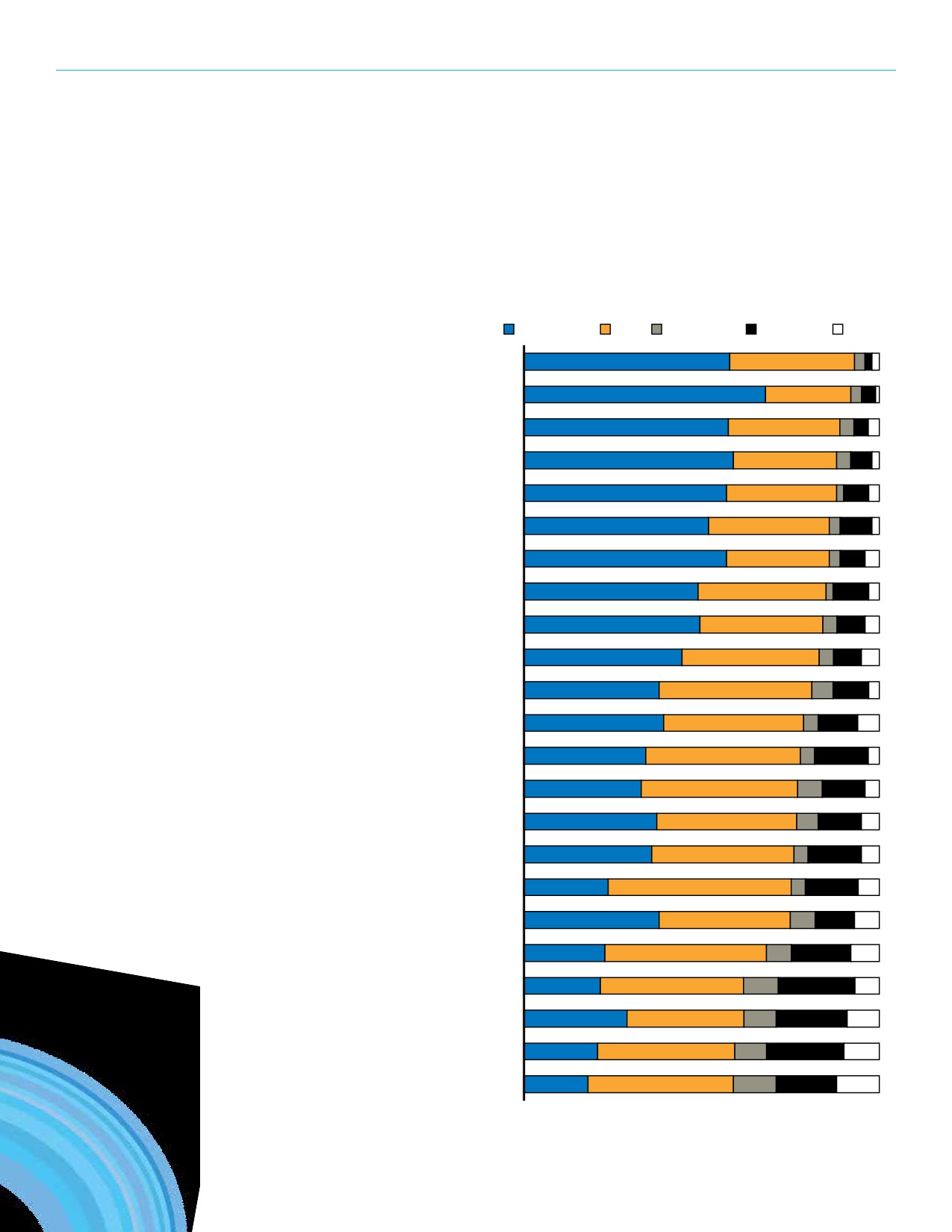 Outdoor PrioritiesConsidering outdoor facility 
components those receiving the 
greatest amount of total support 
included: support amenities for sport 
facilities (such as lighting, parking, 
seating and washrooms) (93%), 
children’s playgrounds (92%) and 
shared use trail network/systems 
(88%). By order of most strongly 
supported outdoor components the 
top is children’s playgrounds (68%). 
The next highest strongly supported 
amenities were cited as: Community 
gardens (59%);  Support amenities for 
sport facilities (58%); Shared use trail 
network/system (57%);Passive parks 
(including natural areas) (57%); and 
Hiking/walking amenities (57%).Subsegment Findings• 	Respondents with no seniors inthe household strongly supportedshared use trail networks/systems significantly more (62%) thanhouseholds with seniors (46%).Support for Outdoor SpacesStrongly support	Somewhat support	Unsure	Somewhat oppose	Strongly opposeSupport amenities for sport facilities	58%	35% 	3% 2%  2%Children’s playgrounds	68%	24%	3%4% 1%Shared use trail network/system	57%	31%	4%4% 3%Community gardens	59%	29%	4%6% 2%Passive park (including natural areas)	57%	31%	2%  7% 3%Sport fields (grass)	52%	34%	3%	9%  2%Hiking/walking amenities	57%	29%	3%	7% 4%Picnic areas	49%	36%	2% 10%	3%Water spray parks	50%	35%	4% 8%  4%Outdoor swimming pools	45%	39%	4%  8%  5%Outdoor basketball courts/sport courts	38%	43%	6%   10%  3%Outside festival venue/amphitheatre	39%	39%	4%   11%	6%Track and field spaces	34%	43%	4%	15%	3%Bike parks (BMX, mountain bike)	33%	44%	7%	12%	4%Ball diamonds	37%	39%	6%	12%	5%Boating facilities (non-motorized)	36%	40%	4%	15%	5%Skateboard parks	24%	52%	4%	15%	6%Dog off leash parks	38%	37%	7%	11%	7%Outdoor tennis courts	23%	46%	7%	17%	8%Sand/beach sand volleyball courts	22%	41%	10%	22%	7%Outdoor fitness equipment	29%	33%	9%	20%	9%Sport fields (artificial turf)	21%	39%	9%	22%	10%Cricket fields	18%	41%	12%	17%	12% 97REGINA RECREATION MASTER PLAN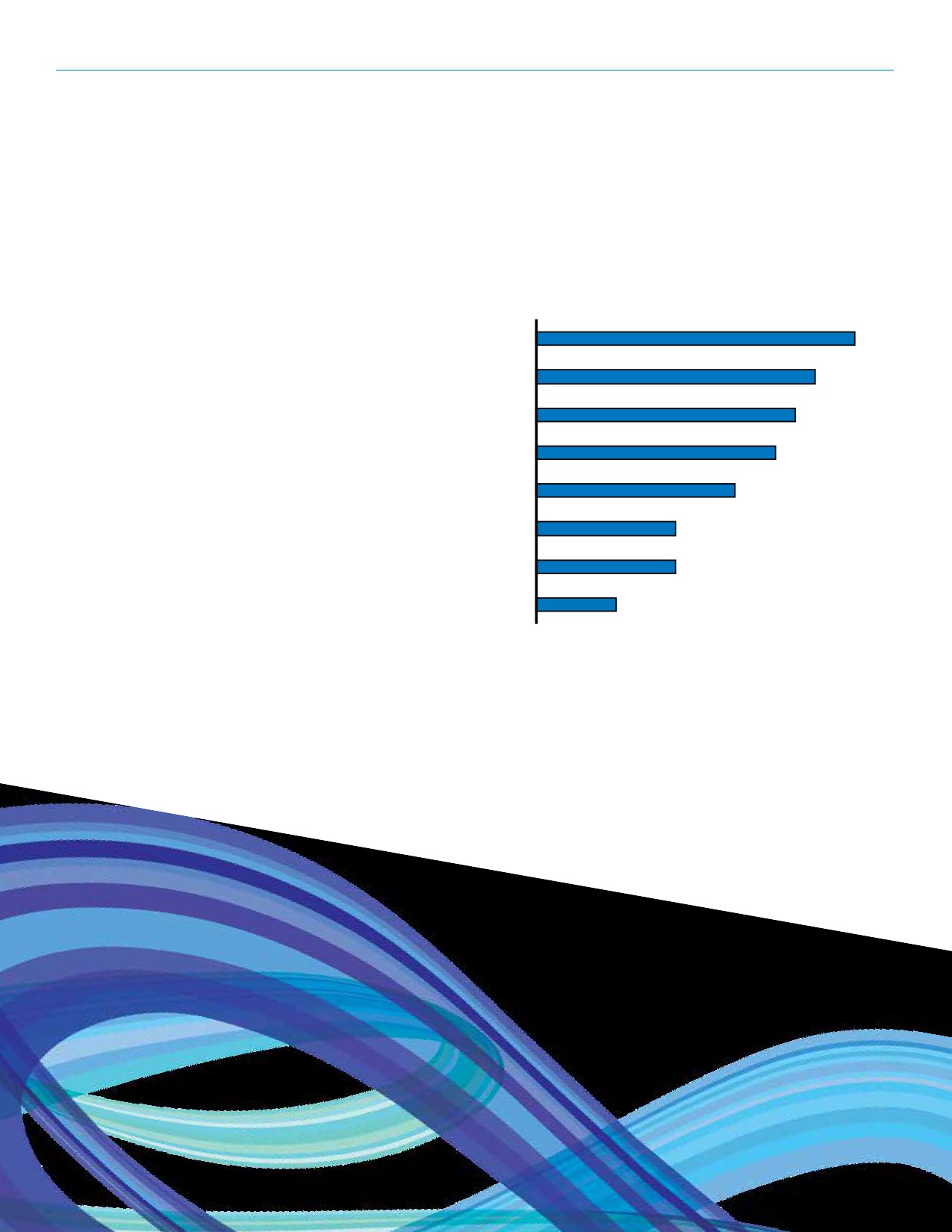 Improvements to ProgrammingRecognizing that there are a number 
of organizations that offer recreation 
and parks programs to city residents, 
respondents identified improvements 
to existing programs. Accommodating 
more participants (16%), greatervariety (14%) and affordability (13%) 
were the highest reported answers 
for improvements to new or existing 
programs.Subsegment Findings• Accommodating more participants 
	was more important for householdwith children (24%) compared to those without children (12%).• A greater variety of programs wasmore important to households that 
make less than $105k (20%) than 
those that make over $105k (9%).• Those who said “Yes” to new/upgraded facilities opted for 
greater variety of programs (19%) 
significantly more than those 
who voted “No” to new/upgraded 
facilities (9%).Web Survey ResultsThe top five reported suggestion to 
programming for the web survey were 
distinct from the household survey.1.   More convenient schedule (41%)2.  Greater variety (40%)3.  Accommodate more participants 
	(39%)4.  More affordable (36%)5.  Improved marketing of programs 
	(44%) 98Improvements to ProgrammingAccommodate more participantsGreater varietyMore affordableImproved marketing of programsMore convenient schedule 	10%Offered more frequently	7%Enhanced content	7%Better instruction	4%16%14%13%12% SECTION 11: CONSULTATION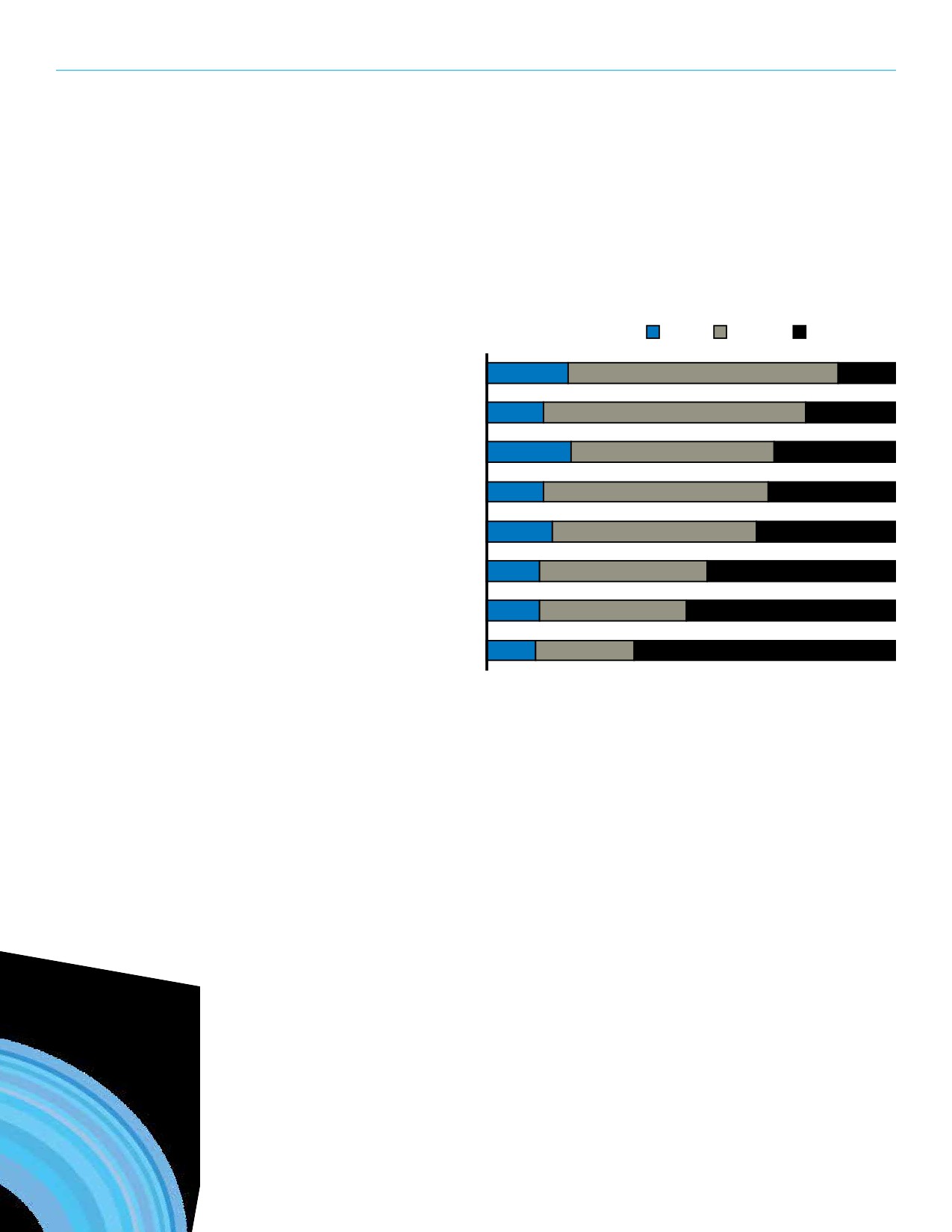 Adequacy of ProgrammingFor each of the groups, respondents 
were asked to identify if the existing 
recreation programs are adequate for 
multiple groups. Recreation programs 
for people with disabilities (20%) andfor youth (21%) were expressed as being inadequate by approximately one-fifth of survey respondents.Subsegment Findings• Respondents with no children in the 
	home expressed inadequacy withrecreation program significantly more (23%) than those with children in the home (11%).• Respondents with over 16 years 
	tenure in the community reportedrecreation programs being adequate significantly more (38%) than those with 6 - 15 years tenure (22%).Web Survey Results• Indigenous peoples: 15% said the 
	programming is adequate while 13%said inadequate.• Children (0 - 12 yrs): 38% said the 
	programming is adequate while 24%said inadequate.• Families: 35% said the programming 
	is adequate while 31% saidinadequate.• Adults (20 - 64 yrs): 49% said the 
	programming is adequate while 31%said inadequate.Adequacy of Existing ProgramsInadequate	Unsure	AdequatePeople with Disabilities	20%	66%	14%New Immigrants	14%	64%	22%Youth (13-19 yrs)	21%	50%	30%Indigenous Peoples	14%	55%	31%Seniors (65+)	16%	50%	34%Children (0-12 yrs)	13%	41%	46%Families	13%	36%	51%Adults (20-64yrs)	12%	24%	64% 99REGINA RECREATION MASTER PLAN 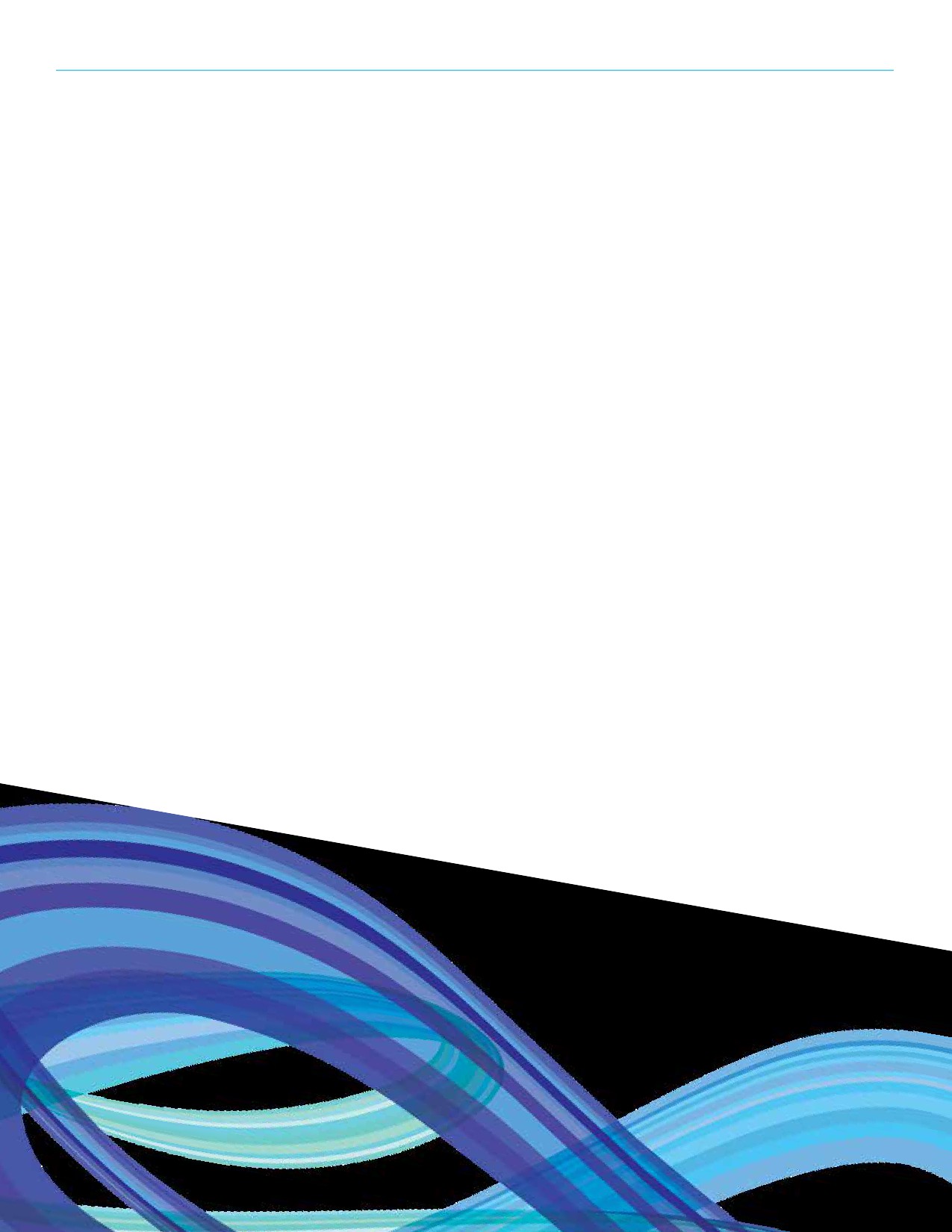 Availability of Program Types Respondents that described the existing recreation programs for any one group as inadequate were then asked to identify what 
programs/program types should be more available. The most commonly cited programming need for each group are noted below. Child (0 - 12 years) Program Priorities	Family Program Priorities• More programs (general) (21 mentions)	• More programs (general) (32 mentions)• Sports (general) (11 mentions)	• Swimming (11 mentions)• Swimming (10 mentions)	• Better access to programs (6 mentions)• Fitness (general) (9 mentions)	• Ice rinks/Rink time (5 mentions)• Better access to programs (9 mentions)	• Sports (general) (5 mentions)Youth (13 - 19 years) Program Priorities	People with Disability Program Priorities• More programs (general) (57 mentions)	• Better access to facilities (38 mentions)• Sports (general) (21 mentions)	• More programs (general) (21 mentions)• Art (9 mentions)	• Disability accessible programs (17 mentions)Adult (20 - 64 years) Program Priorities	New Canadian Program Priorities• Better access to programs (14 mentions)	• Language (28 mentions)• More programs (general) (12 mentions)	• Mentor programs (16 mentions)• Fitness (general) (11 mentions)	• Cultural (12 mentions)• Art (8 mentions)Indigenous Program PrioritiesSeniors (65+ years) Program Priorities	• More programs (general) (24 mentions)• More programs (general) (29 mentions)	• Cultural (23 mentions)• Fitness (general) (18 mentions)	• Better access to programs (13 mentions)• Social programs (18 mentions) • Better access to programs (10 mentions) 100SECTION 11: CONSULTATION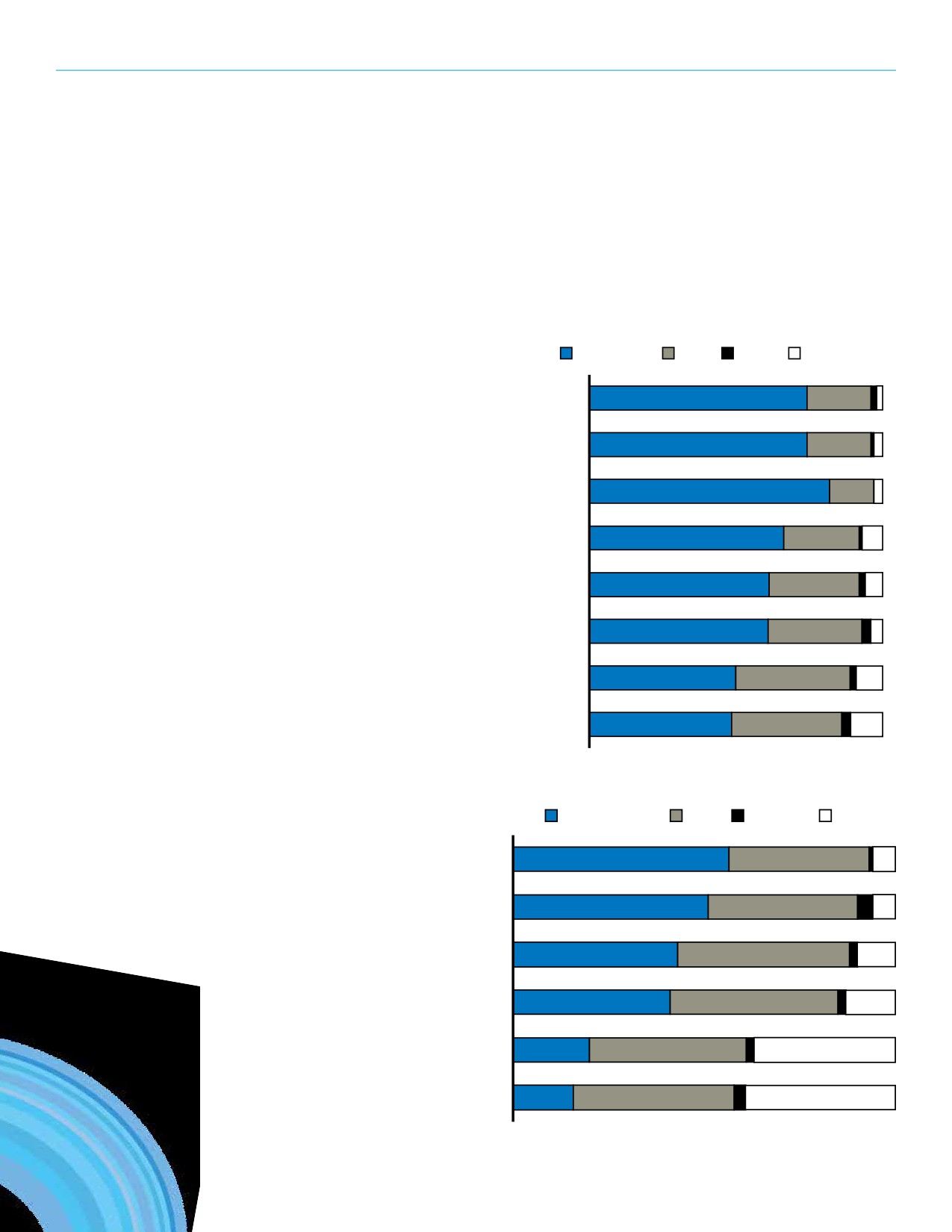 Development and Delivery of Recreation Programs, Services, and FacilitiesFor each of the following statements in the accompanying chart, respondents were asked to indicate their level ofagreement. Ninety-seven percent 
(97%) of respondents agree with thefirst 3 level of agreement statements. 
The first two statements stress the 
importance of recreation as a facet tobuilding community and collaboration between communities. Eighty twopercent (82%) of respondents strongly 
agreed that recreation is a must haveDevelopment and Delivery of Recreation 
	Programs, Services, and FacilitiesStrongly agree	Somewhat agree	Unsure	DisagreeWhere possible, the municipalities in theRegina region should work together to provide	75%	22% 	2%2%recreation opportunities for residents.Recreation helps strengthen and bring	75%	22% 	1%3%the community together.Recreation is a “must have” service.	82%	15%0 3%It is important to maintain or upkeep ourexisting facilities before we consider	67%	26%	1%7%developing new ones. 
Where possible, facilities should be developed 	62% 	31% 	2%6%service, which was the most strongly agreed with statement.considering their impact on the environment.Recreation contribute to civic pride in Regina.Residents can benefit even if they do not 
	use recreation services directly.Recreation contributes to the local economy by 
	attracting new residents and visitors.61%	32%	3%4%50%	39%	2%9%49%	38%	3%11%Site Selection CriteriaRespondents were presented with a series of criteria that could beused when identifying a location forSite Selection CriteriaVery important	Somewhat important	Unsure	UnimportantBeing close toa potential recreation facility. As 
illustrated in the accompanying figure, 
the primary criteria is proximity to 
residential areas (94% of respondents 
identified it as very important (57%) or 
somewhat important (37%). Availability 
of land, and in an area where the city 
is growing or plans to grow were also 
indicated as important for determining 
a potential location.Subsegment Findings• Respondents from the Central Zone 
	reported proximity to residentialareas (67%) as very important significantly more than those from the North Zone (43%).residential areasAvailability of landIn an area where the city is 
growing or planned to growCentral location for usersOn major streets and roadwaysBeing close to other 
	recreation facilities57%	37%	1%6%51%	39%	4%6%43%	45%	2%10%41%	44%	2% 13%20%	41%	2%	37%16%	43%	3%	40% 101REGINA RECREATION MASTER PLAN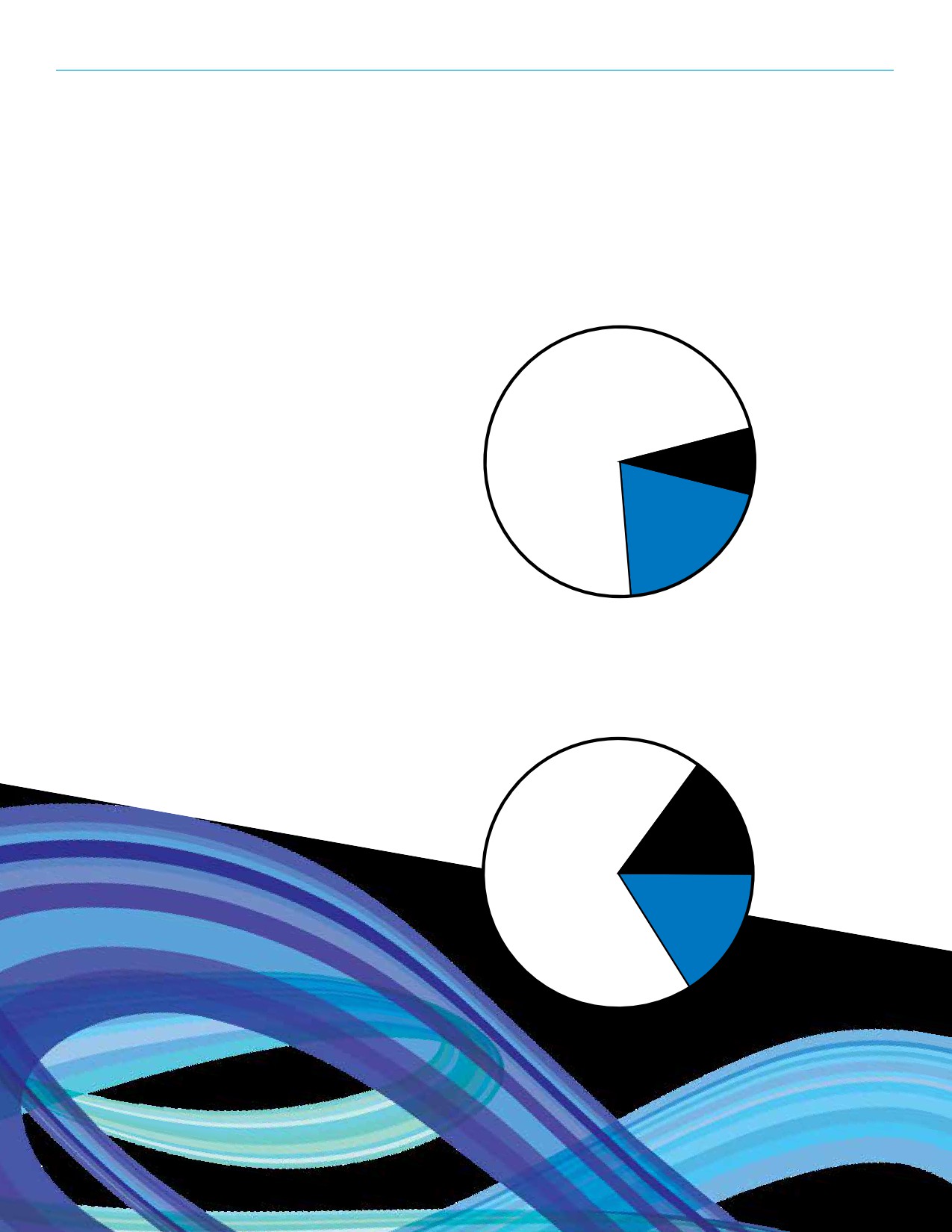 Tax Support and User FeesThe City of Regina recreation 
programs and facilities are paid for 
by a combination of tax support 
(including property taxes) and fees 
paid by users. When asked to share 
their opinion regarding tax support 
and user fees, seventy-two percent 
(72%) and sixty-nine percent (69%) of 
households indicated to maintain the 
current level of tax support and user 
fees respectively. For tax support, 20% 
are in support of an increase; 8% are in 
support of a decrease. For user, fees, 
16% promoted increase while 15% 
chose decrease.Web Survey Results• 	Over one-third (41%) said theywould be willing to increase theirlevel of tax support to fund a new facility.• 	Approximately one-quarter (22%)of respondents indicated that theywould support an increase in user 
fees. 102Increase, Maintain, or Decrease Level of Tax Support72%Maintain8%Decrease20%IncreaseIncrease, Maintain, or Decrease Level of Tax Support15%Decrease69%Maintain16%Increase SECTION 11: CONSULTATION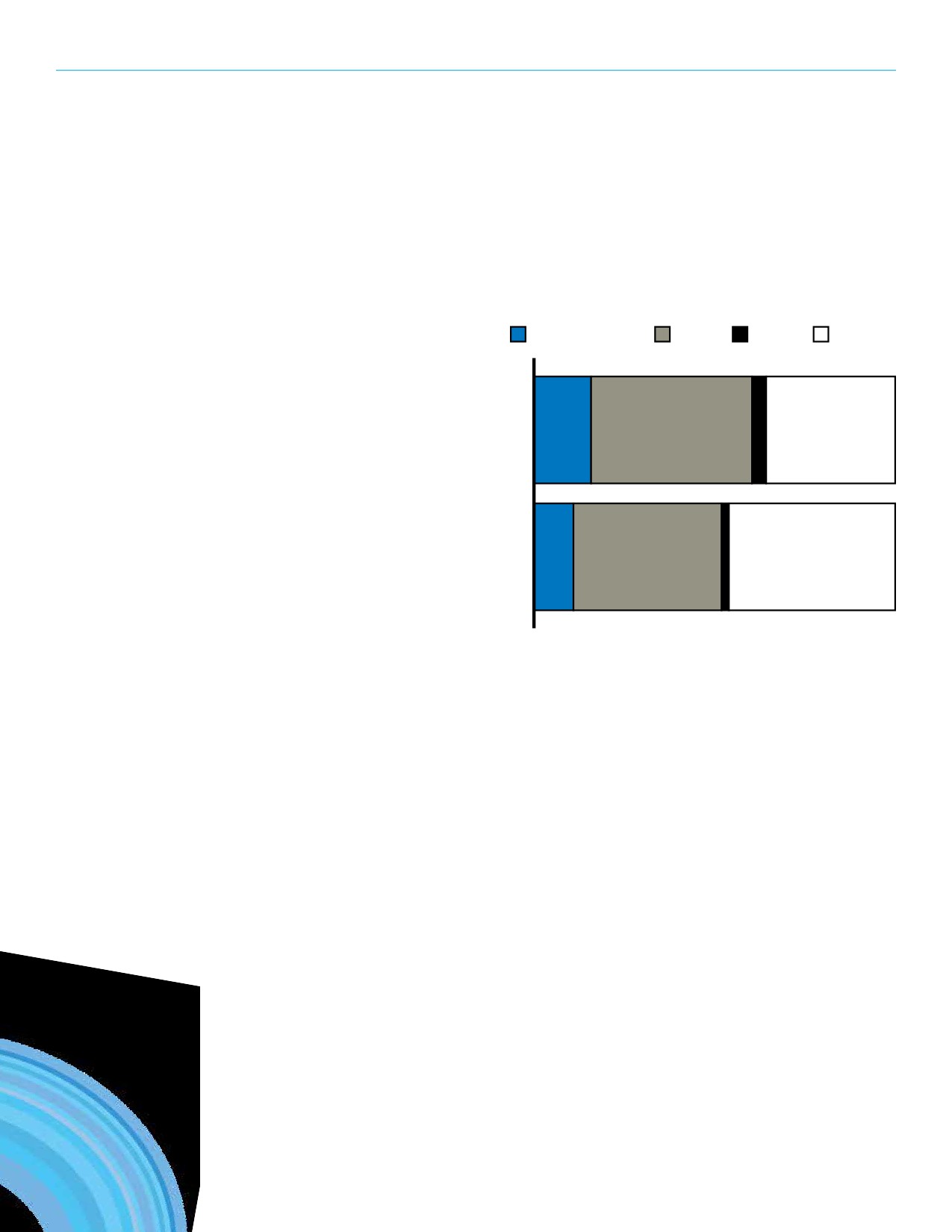 Property Tax StatementsConsidering recreation programs and facilities, residents were asked if they support or oppose an increase in property taxes. Specifically,respondents were asked to what degree they would support an increase inProperty Tax StatementsStrongly support	Somewhat support	Unsure	OpposeServices yourproperty taxes for recreation services that their household members would, or would not use. The majority ofrespondents support (16% strongly 
support; 45% somewhat support)increasing property taxes for services that household members use. However, some respondents still reported they would support (11% strongly support; 41% somewhat support) an increase 
in property taxes for services that are important to the community that your household might not use.Web Survey Results• Almost three-quarters (72%) said 
	they would support (32% stronglysupport) and 40% somewhat 
support) a property tax increasefor services their household would use. Over half (57%) said they would support (18% strongly and 39%somewhat) an increase in property taxes for services that are important to the broader community but that their households may not use.household 
members useServices that are important 
	to the broader communitybut that your household 
members may not use orwould seldom use.16%	45%	4%	36%11%	41%	2%	46% 103REGINA RECREATION MASTER PLAN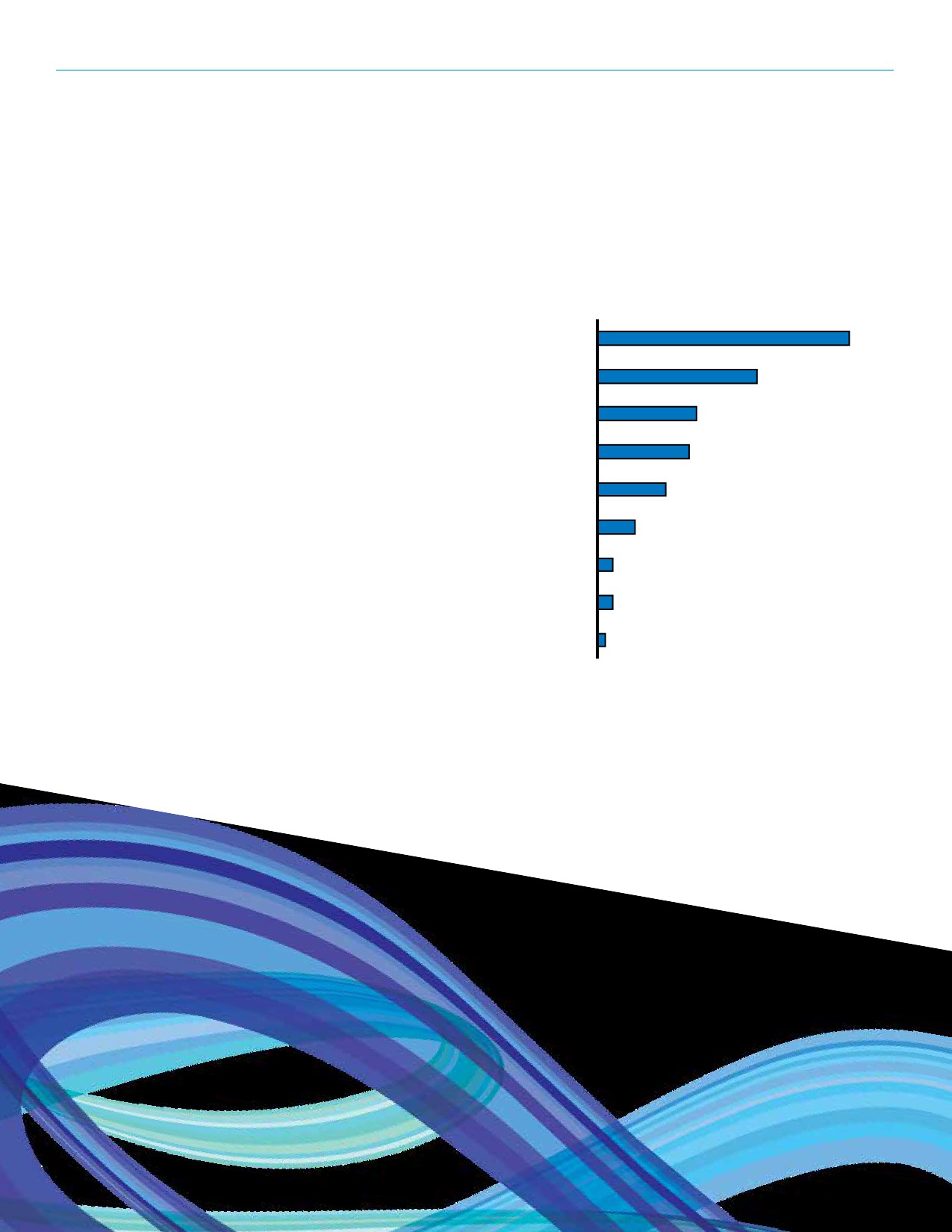 Information Source for Recreation Services and OpportunitiesRespondents were asked to identify 
their main sources of informationregarding recreation and parks services and opportunities in the City of Regina. One-third of (33%) of respondentsselected the Leisure guide as the top 
method for information. Internet/ 
online was the second most reportedsource of information (21%). Brochures, pamphlets, newsletters and the City of Regina website were identified as the next best methods, respectively.Subsegment Findings• 	Respondents who have over 6 yearsof tenure in the community (36%)prefer the leisure guide significantly more than those with less than 6years tenure in the community (13%)• 	Residents who own their own home(36%) prefer the leisure guide 
significantly more than those who rent (19%)• 	For the respondent who choseInternet/online generally as theirmain source of information, 29% 
were aged 18-40 and 22% were 
aged 41-60, both of which aresignificantly more than those aged61 and over (7%)Web Survey Results• Leisure Guide (76%)• City website (57%)• Internet/online generally (52%)• Word of mouth/referral fromsomeone (51%) 104Preferred Sources of InformationLeisure Guide 	33%Internet/online generally	21%Brochures, pamphlets, newsletters	13%City website	12%Word of mouth/referral from someone	9%Local newspapers	5%TV	2%Recreation/community centre	2%Radio	1% SECTION 11: CONSULTATION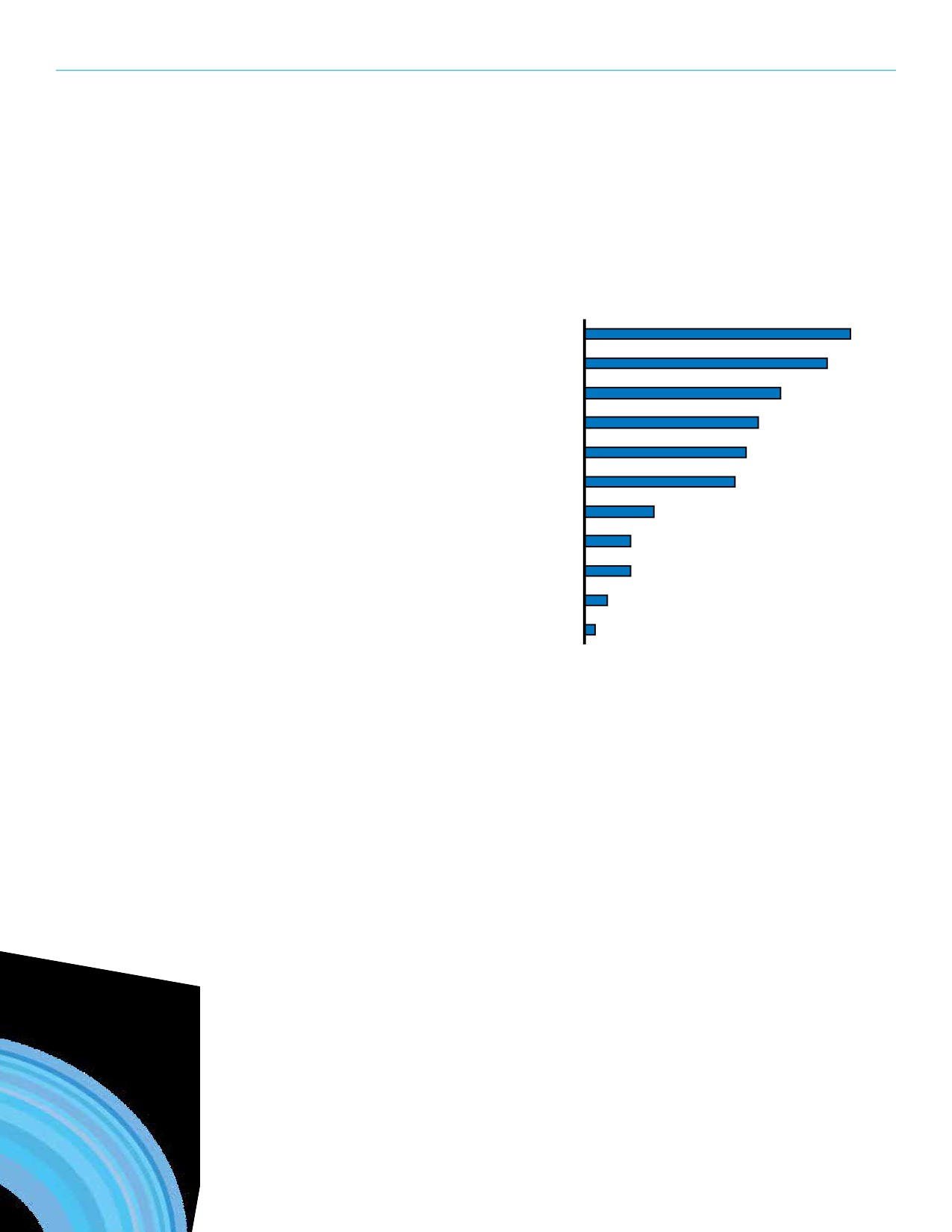 Sources of InformationHouseholds were then asked to identify their other sources of information for information about recreation and parks opportunities. The internet/onlinewas the strongest reported alternative source of information about recreation and parks services in Regina (23%).Subsegment Findings• The internet or online generally was 
	more popular for those with childrenin the home (34%) than those without children (18%)• Residents with seniors in the home 
	reported using the newspaper forinformation (20%) significantly more than residents without seniors in the home (9%)Other Sources of InformationInternet/online generallyWord of mouth/referral from someone 
	Leisure GuideCity websiteBrochures, pamphlets, newsletters 
	Local newspapersRecreation/community centre	6%TV	4%Radio	4%Library	2%Communication through the schools	1%23%21%17%15%14%13% 105REGINA RECREATION MASTER PLAN 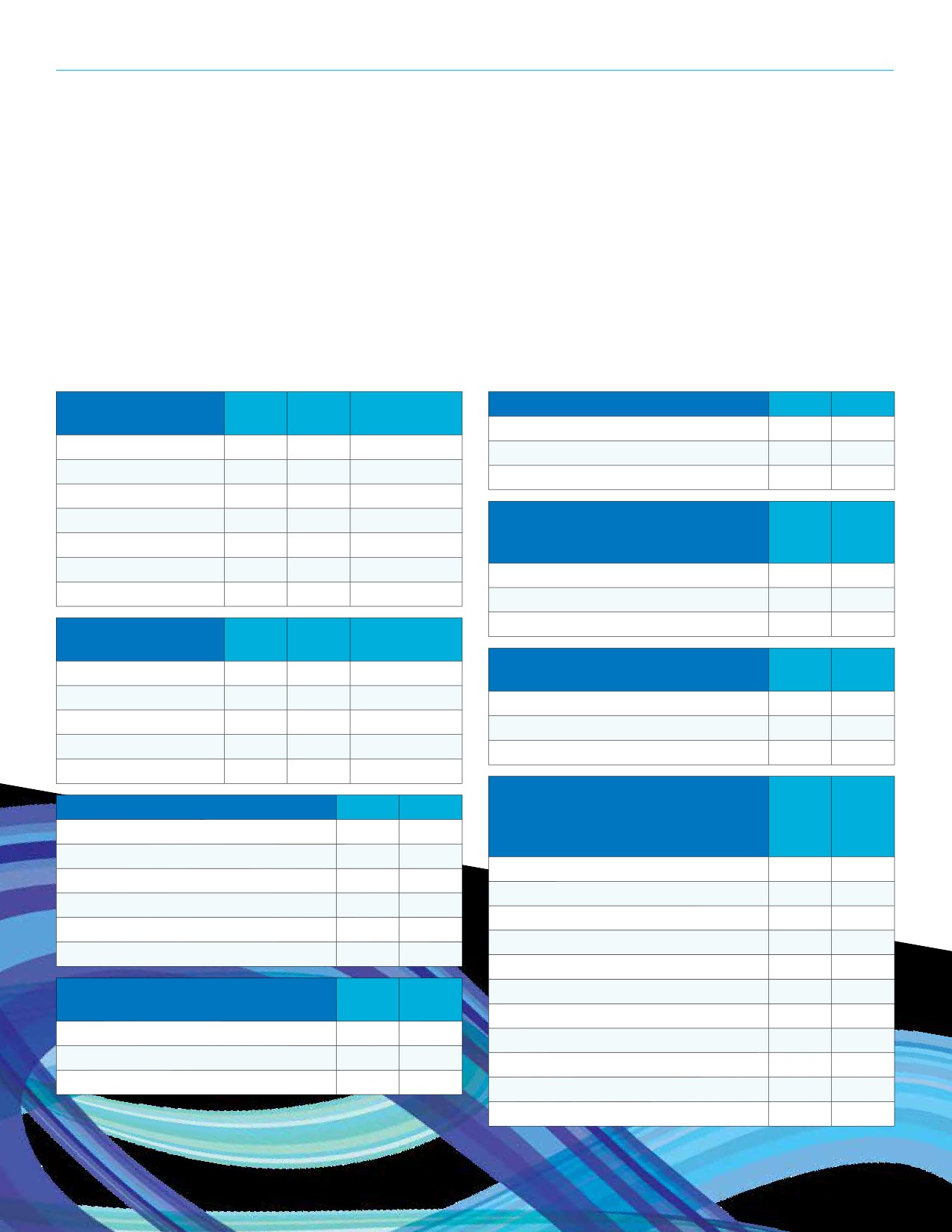 Respondent Profile Population demographic information ensures the integrity of the survey responses. It is essential that the responses and figures are representative of Regina as a whole. The following demographic information of respondents illustrates the demographic components of Regina to maintain that there are no discrepancies.Household 
CompositionPhone	Online	Actual ReginaDo you own or rent your home?	Phone	OnlineOwn	84%	87% 0 - 9 years	14%	24%	13%	Rent	15%	13%10 - 19 years	11%	14%	11%	Don't know/refused	1%	0%20 - 29 years	13%	12%	15%30 - 39 years	14%	22%	15%40 - 59 years	26%	23%	26%Have members of your householdimmigrated or resettled in Canada	Phone	Online within the past 3 years? 60 - 69 years	13%	5%	10%	Yes	4%	3%70+ years	9%	1%	9%	No	96%	97%Respondents by 
Recreation ZoneCentralPhone	Online	Actual Regina18%	17%	18%UnsureDo you or members of your household 
consider yourself/themselves Indigenous?0%	1%Phone	Online East	24%	24%	23%	Yes	11%	7%North	12%	8%	11%	No	88%	92%South	20%	25%	20%	Unsure	1%	2%West	27%	23%	23%Which of the following categoriesHow long have you lived in Regina?	Phone	OnlineLess than 1 year	2%	2%1 - 5 years	10%	11%6 - 10 years	8%	13%11 - 15 years	8%	10%16 - 20 years	9%	10%More than 20 years	63%	55%best describes the total annual income, before taxes, of all members of your household in 2015?Less than $30,000$30,000 to just under $45,000 
$45,000 to just under $60,000 
$60,000 to just under $75,000 
$75,000 to just under $90,000Phone	Online7%	3%6%	4%12%	6%9%	8%10%	9%Do you expect to reside in Regina for the next 5 years?YesNoUnsurePhone	Online94%	90%4%	2%2%	8%$90,000 to just under $105,000	7%	10%$105,000 to just under $120,000	7%	10%$120,000 to just under $135,000	4%	7%$135,000 to just under $150,000	4%	7%$150,000 and over	16%	23% Don't know/refused	19%	15%106SECTION 11: CONSULTATION 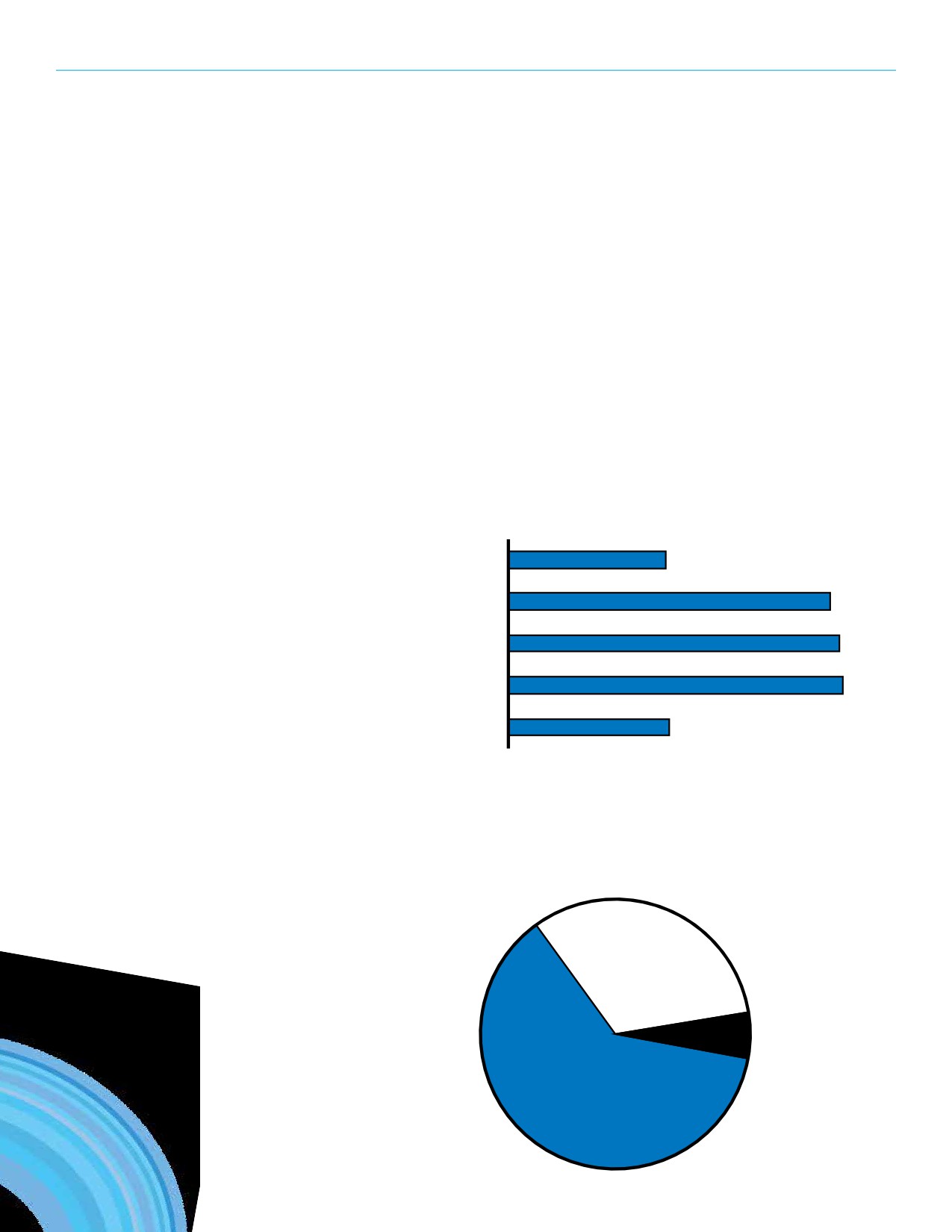 Stakeholder Group Survey Community and cultural organizations in Regina were emailed an invitation to participate in a survey intended to collect information about the organizations that deliver recreation in Regina. The survey addressed the recreation needs and issues of the community organizations. The invitations included a link to an online version of the questionnaire: a hardcopy version of the questionnaire was also available. One hundred eighty-five (185) groups responded to the survey (558 were invited to participate). The results capture their individual perspective therefore they are not statistically representative of all organizations in Regina.Community Organization InformationOf the organizations that submitted 
a response to the survey, 69% have 
adult participants, 69% have teen 
participants and 67% have youthPre-school (Ages 0 - 5)Youth (6  - 12)Age of Participants40%67%participants.Expectations for GrowthApproximately two-thirds (62%) 
of groups expect their participantnumbers to grow over the next couple of years. Thirty-two percent (32%)expect to remain stable and six percent(6%) expect to decline.Teen (13 - 17) 	69%Adult (18 - 59) 	69%Senior (60+)	40%Expectation for Participant Numbers32%RemainStable6%Decline62%Grow 107REGINA RECREATION MASTER PLAN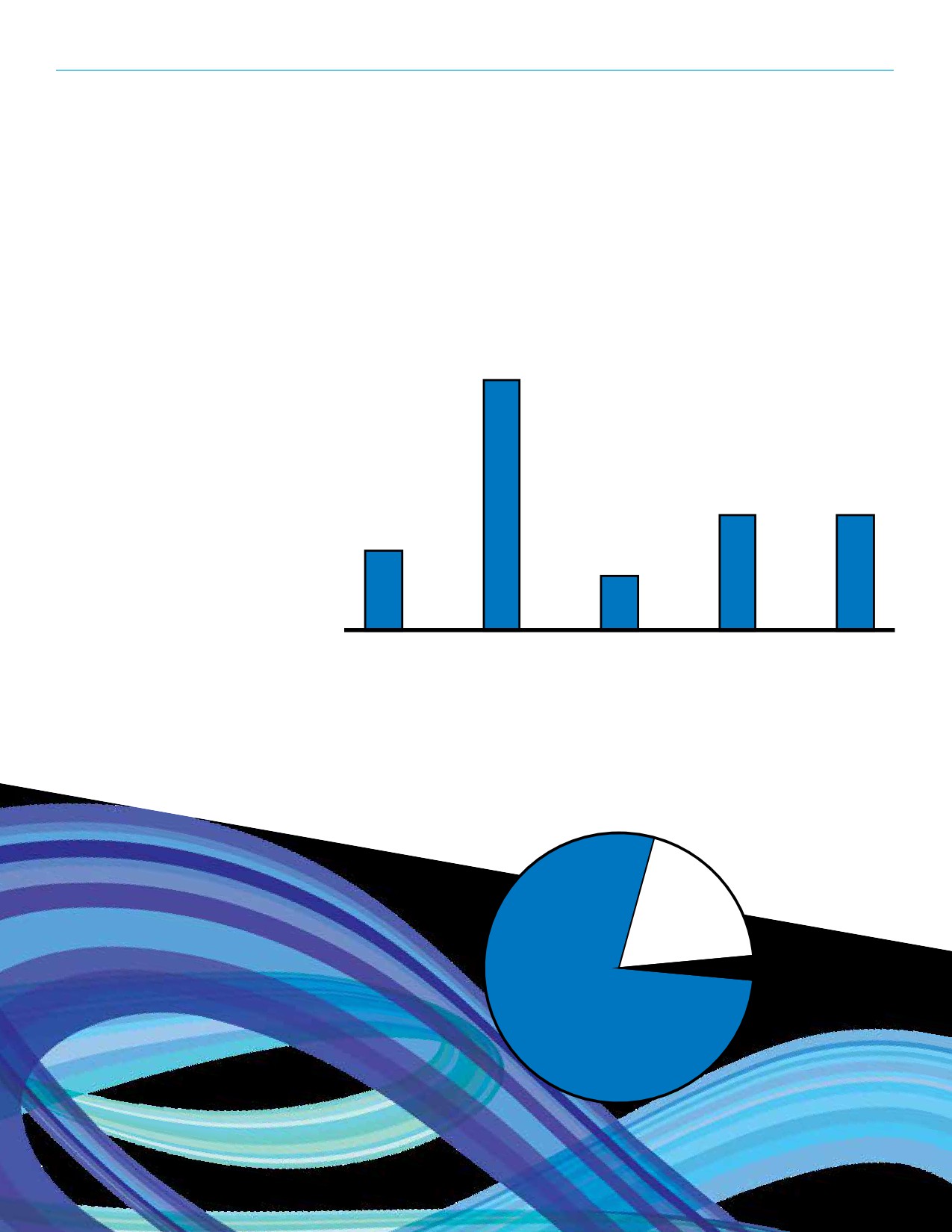 Facilities and SpacesRespondents were asked the extent to which they agree that “the current recreation facilities and spacesin Regina meet the needs of our 
organization.” Over half of respondents 
agreed with that statement (13% 
strongly agree; 41% somewhat agree).13%StronglyagreeNew and Improved 
Recreation SpacesGroups were then asked if there is a 
need for new and/or upgraded facilities 
or spaces (indoor and/or outdoor) to 
be developed in Regina. Over three-
quarters (78%) of the groups responded 
“yes” (78%) and 19% were unsure.“The current recreation facilities and spaces 
in Regina meet the needs of our organization.”41%19%	19% 
9%Somewhat      Unsure      Somewhat 	Stronglyagree	disagree 	disagreeNeed for New/Enhanced Recreation Facilities19%Unsure3%No 78% Yes 108SECTION 11: CONSULTATION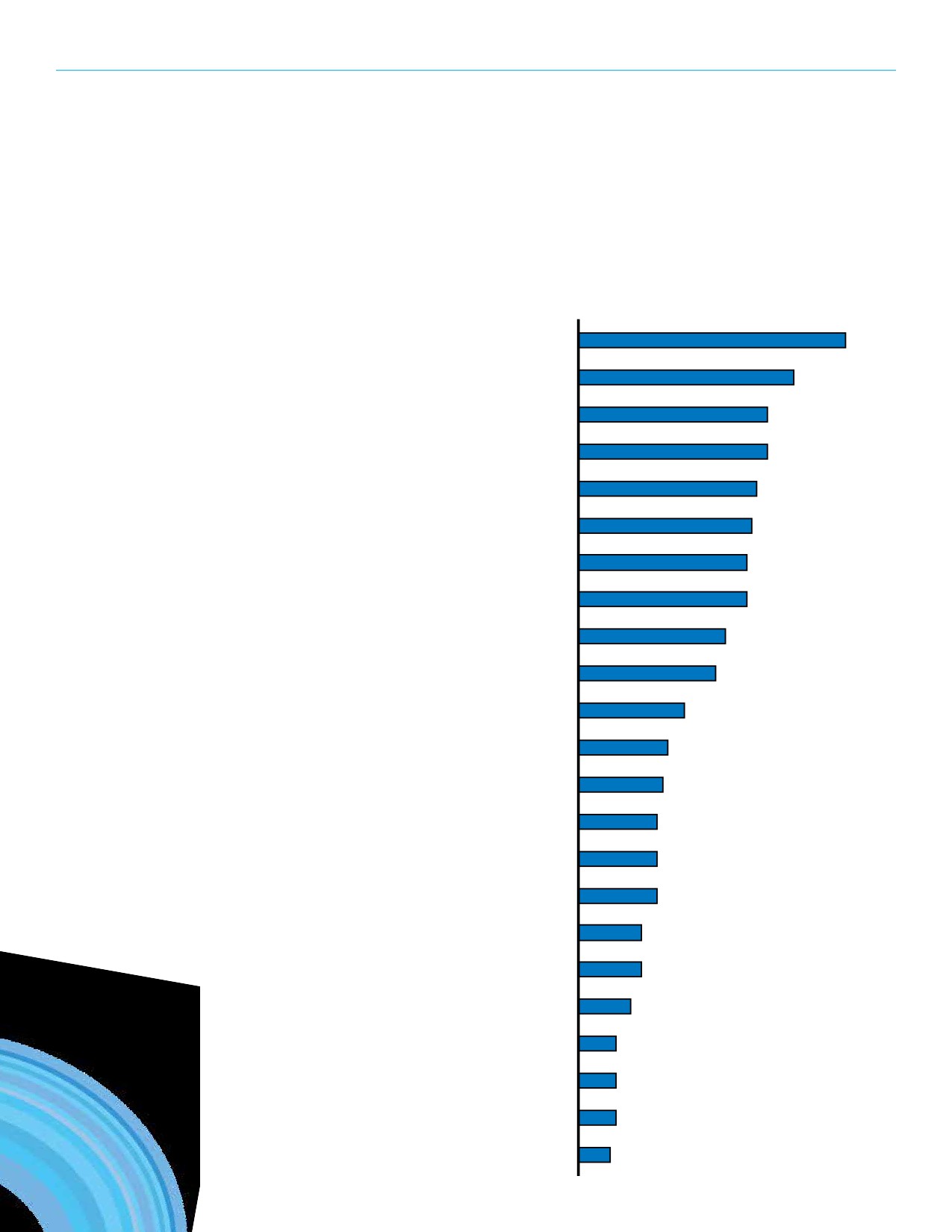 Indoor PrioritiesRespondents were asked to select up 
to five indoor recreation and leisurefacilities or spaces that should be more 
readily available or enhanced in Regina 
to satisfy their organization’s needs. 
The top 3 priorities were multipurposeprogram/meeting rooms (33%), support amenities (27%), and indoor leisureswimming pools (24%).Indoor PrioritiesMultipurpose program/meeting roomsSupport amenitiesYear round indoor flat surfacesIndoor leisure swimming poolsYouth centresIndoor child playgroundsGymnasium type spacesFitness/wellness facilitie 
(e.g. exercise/weight room)Aboriginal Cultural/Ceremonial roomsIndoor walking/running tracksArena facilities for ice and 
dry floor use in the summer33%27%24%24%22%22%21%21%18%17%13% Social/banquet facilities	11%Ice surfaces for leisure skating use	11%Child minding	10%Indoor climbing walls	10%50 metre competition swimming pools	10%Seniors centres/facilities	8%25 metre competition swimming pools	8%Dance studios	7%Indoor tennis facilities	5%Indoor skateboard facilities	5%Curling rinks	5%Gymnastics studios	4%109REGINA RECREATION MASTER PLAN 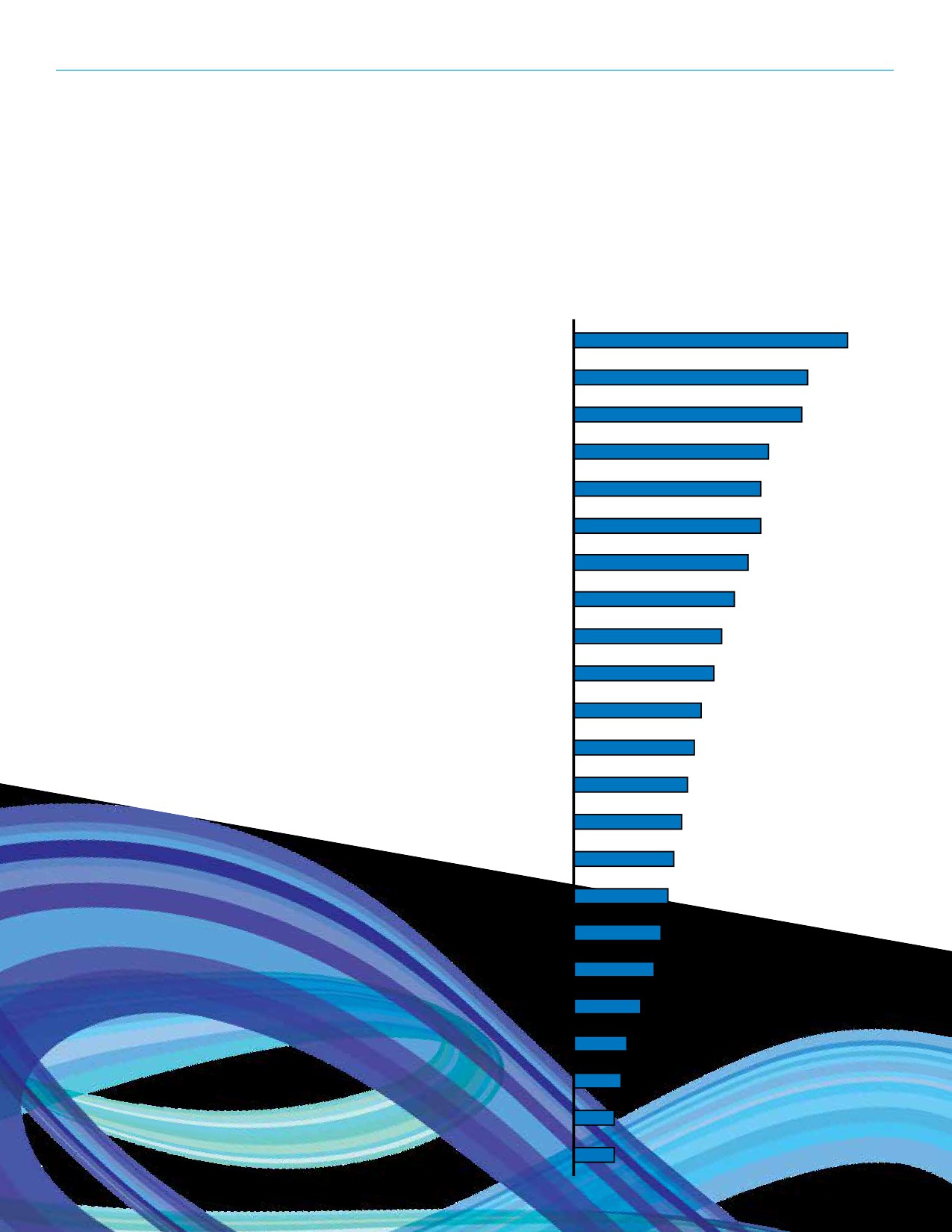 Outdoor Priorities	Outdoor PrioritiesThe same question was then asked for outdoor spaces. Support amenities	Support amenities for sport facilities	30%for sport facilities (such as lighting, parking, seating, washrooms) was	Outside festival venues/amphitheatres	26%the most common response (33%)followed by outside festival venues/	Community gardens	25%amphitheatres (26%) and communitygardens (25%).	Children’s playgrounds	21%Outdoor swimming pools	20%Sport fields (grass)	20%Passive parks (including natural areas)	19%Track and field spaces	18%Water spray parks	16%Picnic areas	15%Outdoor fitness equipment	14%Outdoor basketball courts/sport courts	13%Hiking/walking amenities	12%Shared use trail network/system	12%Sport fields (artificial turf)	11%Dog off leash parks	10%Ball diamonds	10%Bike parks (BMX, mountain bike)	9%Boating facilities (non-motorized)	7%Sand/beach sand volleyball courts	6%Cricket fields	5%Outdoor tennis courts	4%Skateboard parks	4%110SECTION 11: CONSULTATION 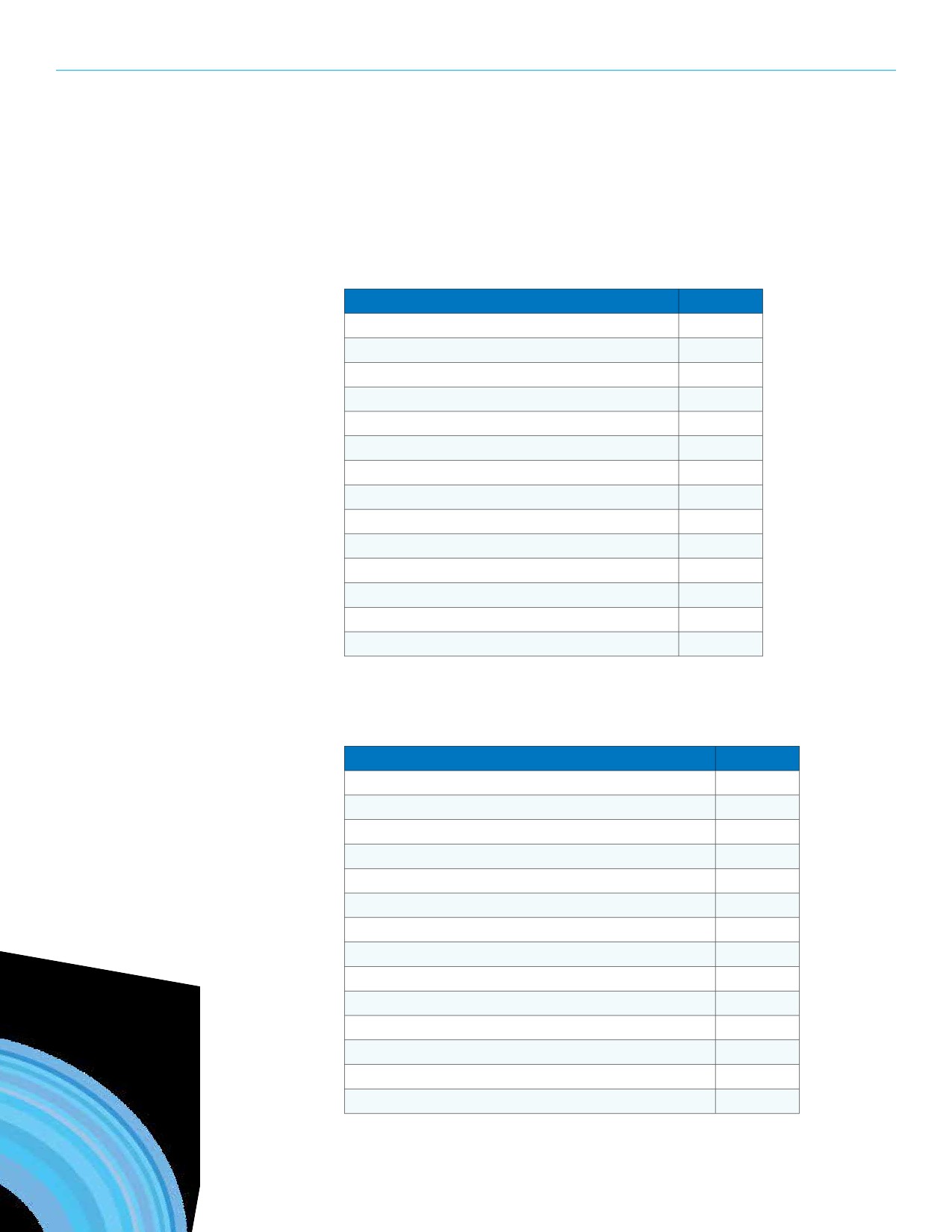 Challenges	Challenge	MentionsGroups were asked to write in their main challenges as they deliver programs.In total, 159 respondents identified 
their challenges. The top challengesLack of quality/suitable recreation spaces	44Can't get access to recreation spaces	38Lack of facilities and recreation spaces	28 are a lack of quality or suitable spaces	Rental fees are too high	24(44 mentions), difficulties in accessing	Lack of funding	17certain recreation spaces (38), anda lack of recreation spaces (28).	Transportation is a barrier	15Challenges that were mentioned by at least four groups are displayed in the accompanying chart.Lack of volunteers	14Difficult to promote opportunities	11Unreliable bookings at City facilities	7 Lack of parking	6Lack of storage space	4Facility accessibility is an issue	4Communication with City staff can be improved	4Lack of meeting spaces	4Support NeedsConsidering the challenges the groups identified, the groups were thenasked what the single most important action is that the City of Regina could provide to help their organizationmeet its programming needs. Out of 
the 153 comments, over one-third (53 
mentions) of responses mentionedthe need for new recreation facilities 
and spaces. Fourteen (14) comments 
described that the scheduling and 
allocation process for facility rental 
times should be revisited and ten (10) 
comments expressed the need toenhance current facilities and spaces. 
Recurring comment themes with three 
or more mentions are displayed in theSupport	MentionsDevelopment of new recreation spaces	53Allocation of recreation spaces	14Enhance existing recreation spaces	10Ensure rental rates are reasonable	9Assistance with promotions	9Funding support	9Maintenance of spaces	8Help small groups get access to spaces	6Ensure accessibility of facilities and programs	6Better communication between City and groups	5Maximize partnerships	5Increase transportation options to recreation facilities	5 chart.	Offer more programs	4Access to storage space	3111REGINA RECREATION MASTER PLAN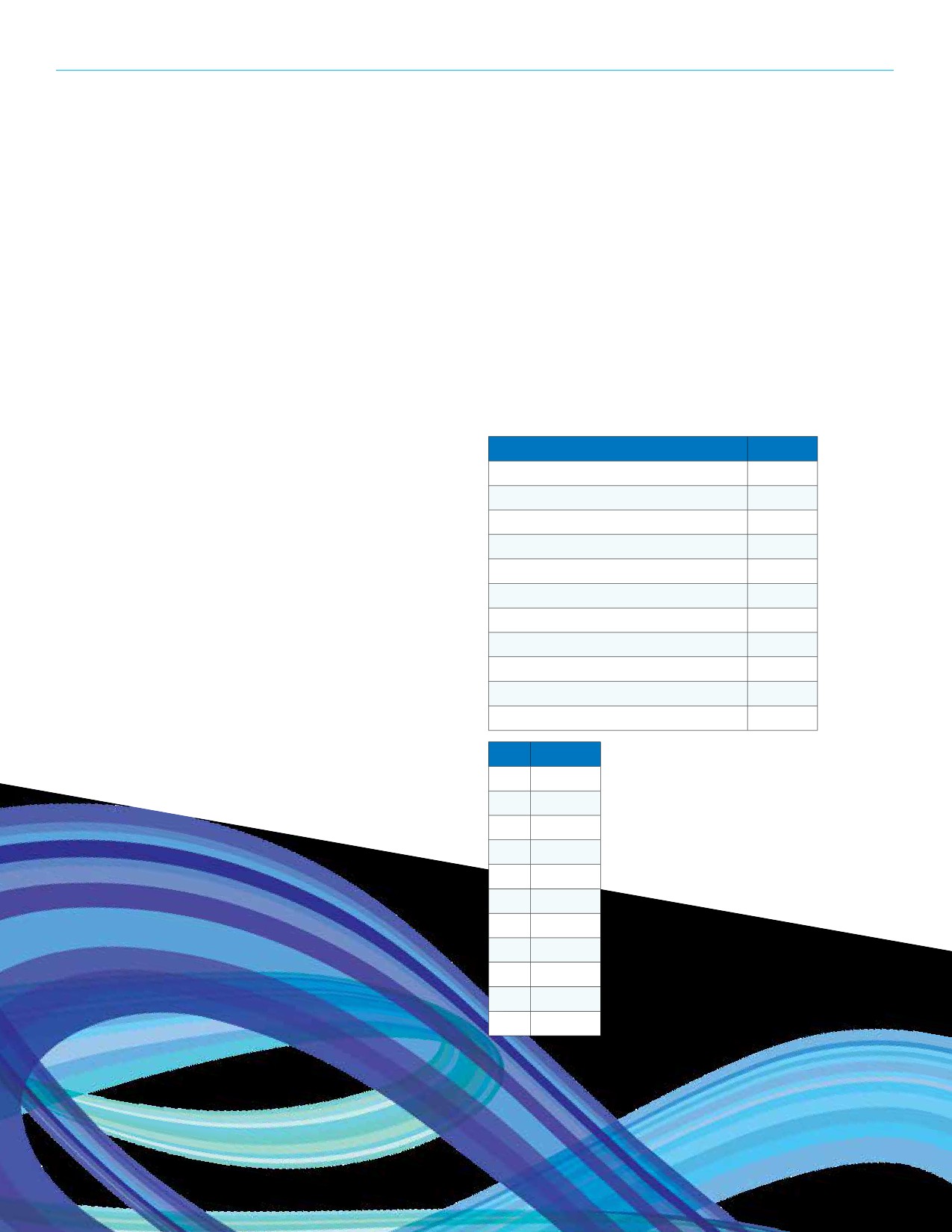 General CommentsFinally, respondents were encouraged to provide any 
other comments they had relating to recreation services 
and opportunities in Regina. Seventy-five comments were 
provided covering a wide range of topics. A few of the 
groups appreciated the opportunity to provide feedback 
and are grateful to the City for its services and efforts. It 
was suggested that more dialogue could occur between the 
City and groups and that the City should play a large role 
in supporting volunteer groups that provide recreation 
opportunities to its residents. Partnerships with social 
groups were also encouraged as recreation is important in 
ensuring the social health and wellbeing of the community. 
Many of the respondents reiterated their wishes for new 
and enhanced facilities. Some want multiple component 
recreation facilities while others called for geographic 
balance of spaces throughout the city. A focus on tournament 
hosting was brought forth, including the proper planning 
of facilities and amenities to support such events. It was 
mentioned that organizations could grow and take on 
more participants if it weren’t for a lack of infrastructure. 
More pride could be placed into facilities and it was noted 
that other communities in the province have higher quality 
facilities than in Regina.Youth SurveyA survey was conducted to gather the perspective of youth in Regina. In total, 615 responses were submitted from children and youth, 95% of whom reside in the City of Regina. Themajority (82%) of respondents are between the ages of 11 and14. Thirty-two (32) schools were represented including 168 responses (30%) from Regina Christian School.School	PercentRegina Christian School	30%St. Francis Community School	12%Walker Elementary School	8%Henry Braun Elementary School	7%Ecole Wilfred Walker	7%Marion McVeety Elementary School	5%Regina Huda School	5%Dr. A.E. Perry Elementary School	4%Argyle Elementary School	4%St. Jerome Elementary School	4%Schools with less than 20 responsesA	16%A	Seven Stones Community School; JudgeIn terms of programming, a couple of the groups said that 
there is a need to help facilitate opportunities for low 
income children and families. Perhaps more focus on lowcost and free activities. Similarly, it was mentioned that it is tough for non-profit organizations to keep program fees at a minimum if rental fees keep increasing.Another comment suggested that there should be healthier food options in recreation facilities. A couple groups asked the City to justify why some activities are publicly supported while others are not. One group recognized that there are many needs in the City and they are not sure what the best approach is to paying for these needs. 112Age	Percent9	<1%10	3%11	16%12	23%13	32%14	12%15	2%16	4%17	3%18	3%19+	2%Bryant Elementary School; Rainbow 
Youth Centre Road to Employment; Thom 
Collegiate; Albert Community School; Scott 
Collegiate; Ecole Elsie Mironuck Community 
School; Douglas Park Elementary School; 
Ecole Centennial Community School; Ethel 
Milliken Elementary School; George Lee 
Elementary School; Archbishop M.C. O’Neill 
Catholic High School; W.H. Ford School; 
Arcola Community; Balfour Collegiate; Ecole 
Connaught Community School; Cornwall 
Altenative School; Ruth Pawson School; 
St. Matthew School; St. Timothy School; 
St. Angela Merici School; St. Catherine 
Community School. SECTION 11: CONSULTATION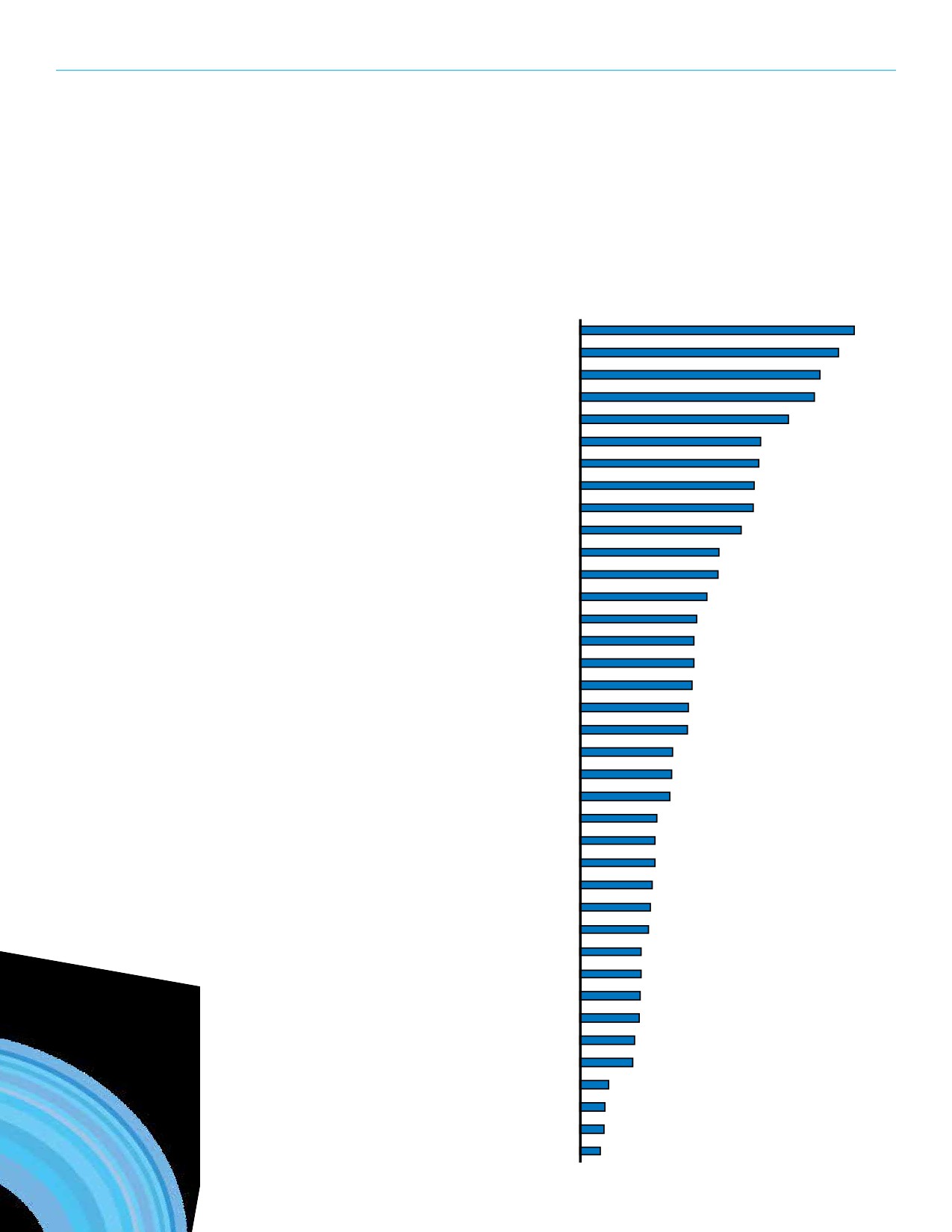 Recreation ParticipationRespondents were asked to select all the activities they participated in over the last 12 months. The five activities participated in by over half of therespondents were walking/jogging 
(70%), swimming/diving (66%), indoor 
gymnasiums sports (61%), BBQ/picnics/ 
social gatherings (60%), and camping 
(53%).Recreation ParticipationWalking/jogging 
Swimming/divingIndoor gymnasium sports 
BBQ/picnics/social gatheringsCampingField sports (e.g. soccer, football) 
	Fitness (e.g. cardio, weights) 
Boating (kayak, canoe, paddleboards)Track and fieldCommunity events (e.g. Canada Day) 
	Dog walking/dog agilityHiking70%66%61%60%53%46%45%44%44%41%35%35% Tobogganing	32%Dance	30%Ice skating program	29%Curling	29%Skateboarding/BMX/scootering	29%Boating (motorized)	28%Cycling/mountain biking	27%Agricultural (e.g. horseback riding, rodeo)	24%Wildlife watching/nature appreciation	23%Alpine (downhill) skiing/snowboarding	23%Gardening	20%Cross country skiing/snow shoeing	19%Tennis	19%Gymnastics	18%Softball/baseball/slo pitch	18%Hockey (structured/league)	17%Yoga	16%Golf	16%Rollerblading/inline skating	15%Mountain/rock climbing	15%Group exercise (boot camp, aerobics)	14%Snowmobile/ATV riding	13%Cricket	7%Lawnbowling	6%Pickleball	6%Disc golf	5%113REGINA RECREATION MASTER PLAN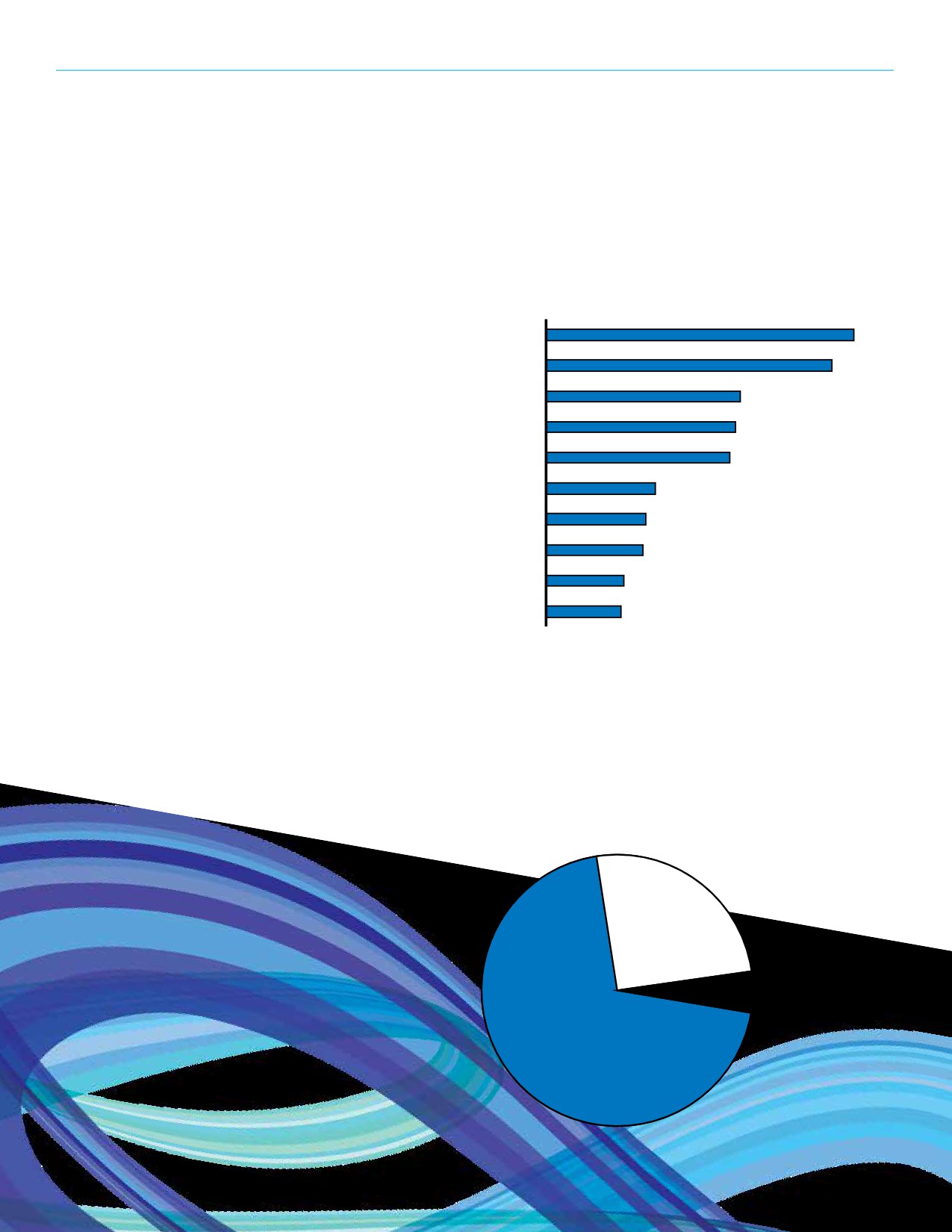 Barriers to ParticipationBusy with other activities (52%) and cost/price/equipment (48%) were the top barriers to participation in recreation programs or activities. Approximately one-third ofrespondents believe that lack of 
motivation (33%), being unaware 
of some opportunities (32%), anddistance/access (31%) are barriers to participation.New and Improved 
Recreation SpacesSeventy percent (70%) of respondents believe that new facilities need to be built or some existing facilities need to be improved in Regina and one-quarter are unsure (25%). 114Barriers to ParticipationBusy with other activities 	52%Cost/price (admission/equipment)	48%Lack of motivation	33%Unaware of some opportunities	32%Distance/access	31%Health issues/illness/injury	18%Lack of facilities	17%Overcrowded facilities	16%Poor facilities	13%Don’t have the physical ability	13%In Regina, do you think new facilities need to be built 
	or some existing facilities need to be improved?25%Unsure5%No70%Yes SECTION 11: CONSULTATION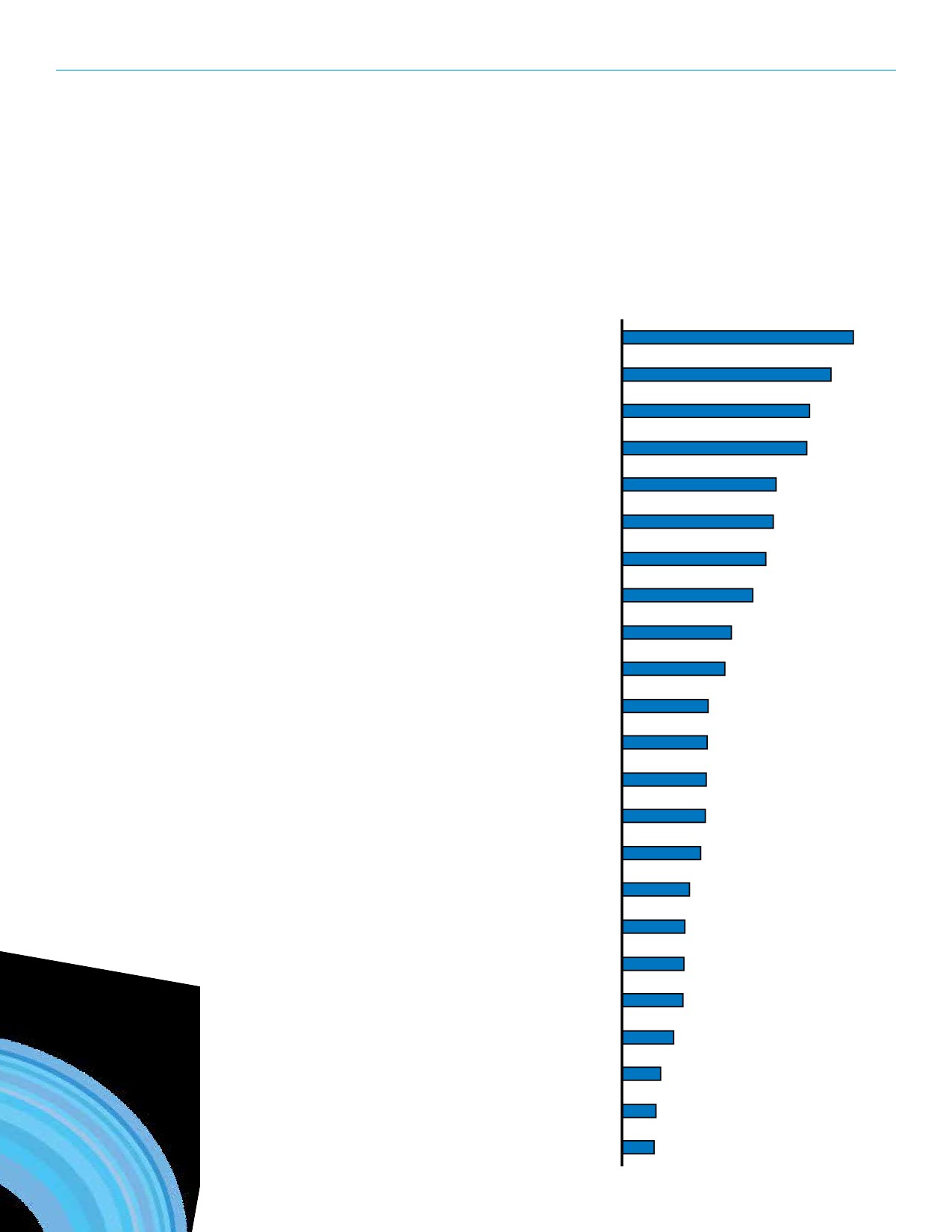 Indoor PrioritiesThe respondents who responded “yes” or “unsure” to the previous question were asked to indicate their top five indoor and outdoor priorities forrecreation facilities that should be built or improved in Regina. The top indoor priorities were indoor leisure swimming pools (40%), indoor climbing walls(36%), indoor child playgrounds (32%), 
and fitness/wellness facilities (32%).Indoor PrioritiesIndoor leisure swimming poolsIndoor climbing wallsIndoor child playgroundsFitness/wellness facilitiesGymnasium type spacesYouth centresIndoor walking/running tracksIce surfaces for leisure skating useIndoor skateboard facilitiesArena facilities for ice and dry floor useYear-round indoor flat surfacesDance studiosSupport amenitiesChild minding50 metre competition swimming poolsGymnastics studiosCurling rinks25 metre competition swimming poolsIndoor tennis facilities 
Aboriginal Cultural/Ceremonial rooms40%36%32%32%27%26%25%23%19%18%15%15%15%14%14%12%11%11%11% (to host talking circles, elder groups, smudges,	9%prayer ceremonies, and other ceremonial events)Seniors centres/facilities	7%Social/banquet facilities	6%Multi-purpose program/meeting rooms	6%115REGINA RECREATION MASTER PLAN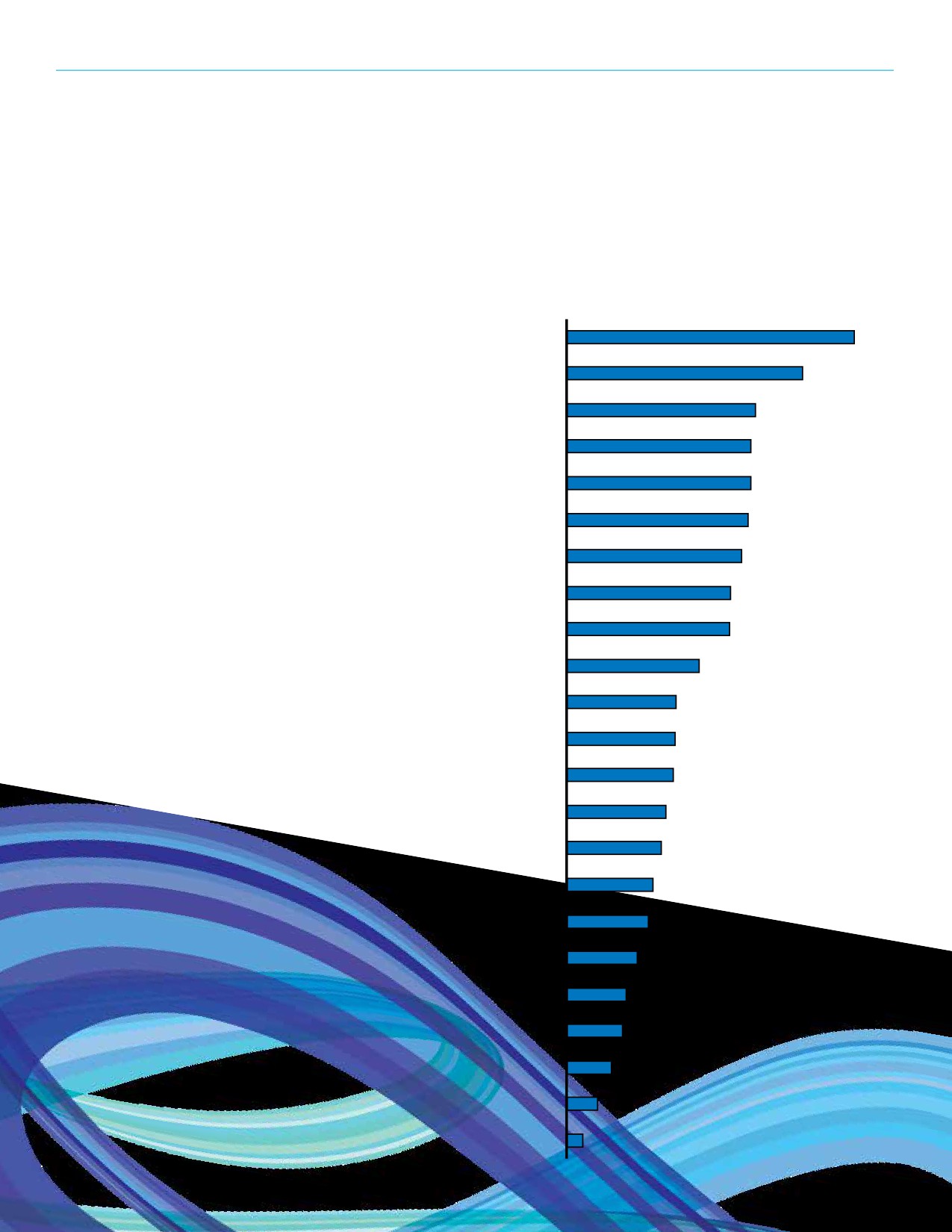 Outdoor PrioritiesFor outdoor recreation spaces, outdoor swimming pools (44%) and water spray parks (36%) were indicated by overone-third of respondents. Twenty-nine percent (29%) of respondents wouldOutdoor PrioritiesOutdoor swimming pools 	44%Water spray parks	36%like to see bike parks. Please refer to the graph for the complete list. 116Bike parks (BMX, mountain bike)Dog off leash parksOutdoor basketball courts/sport courtsSand/beach sand volleyball courtsTrack and field spacesPicnic areasSport fields (grass)Children’s playgroundsOutside festival venues/amphitheatresSkateboard parksSport fields (artificial turf)Passive parks (including natural areas)Hiking/walking amenitiesOutdoor fitness equipmentBoating facilities (non-motorized)Ball diamondsCommunity gardensOutdoor tennis courtsSupport amenities for sport facilitiesShared use trail network/systemCricket fields29%28%28%28%27%25%25%20%17%17%16%15%15%13%13%11%9%9%7%5%3% SECTION 11: CONSULTATION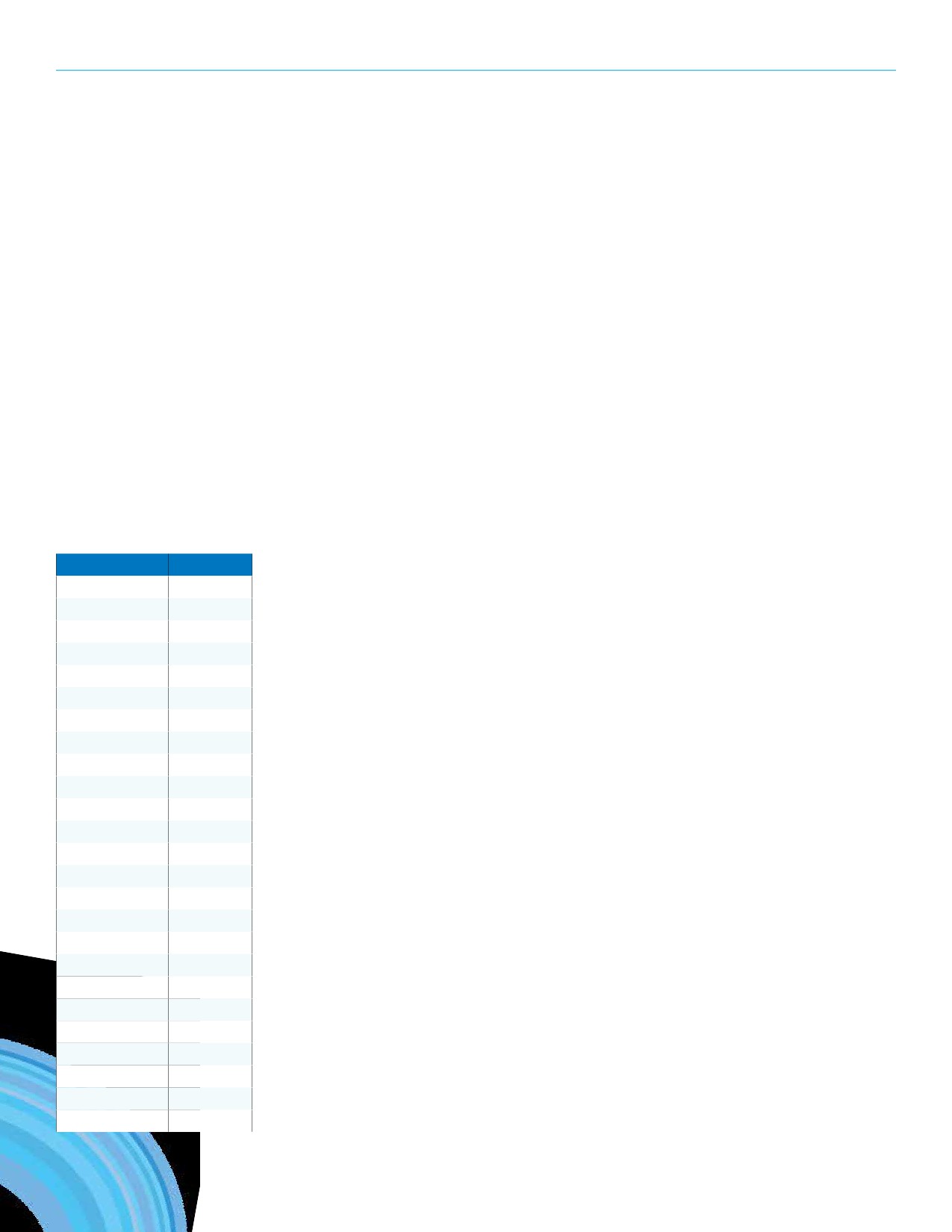 ProgramsRespondents were asked to list any 
recreation programs that they do not 
participate in now but would like to. 
Fifty (50) respondents mentionedbasketball as a program they would like to participate in while forty(40) mentioned soccer. Swimming(29), volleyball (26), dance (23), and 
gymnastics (23) rounded off the top five wanted program types. Program types with five or more mentions are listed in the adjacent charts.General CommentsFinally, respondents were invited to provide any other comments they had 
regarding the future of recreation services in Regina. A majority of the comments 
provided reiterate their desire for a new recreation space or program as noted 
previously in the survey. Other comments included the need to maintain current 
facilities better, including washroom cleanliness. A need for more affordable 
programs and community events was mentioned. It was also suggested that there 
should be more spaces for youth to hang out, facilities should be accessible for all 
and have interesting designs, and outdoor art displays would be nice as well. 117REGINA RECREATION MASTER PLANStakeholder InterviewsDiscussion sessions and meetings were held with local 
stakeholders to get a well-rounded perspective on recreation 
in Regina. These sessions offered a chance for stakeholders 
to provide input into the Master Plan process by presenting 
their assessments of recreation in Regina including what is 
working well, what challenges are being dealt with, as well 
as suggestions for improvements and supports to enhance 
recreation provision.A broad range of community groups, organizations, and 
partners were invited to participate in the discussion sessions and meetings. Participants included those that provide direct recreation programming to Regina residents such as community associations, minor sports associations, adult recreation leagues, seniors’ groups, and partner organizations. Advocacy groups, cultural organizations, and other public groups were invited to provide input for the Master Plan.In total, 57 sessions were convened (one-on-one and small groups) with 132 participants representing 116 organizations. A complete list of participating stakeholders can be found in the Appendix. Themes that emanated from the discussions are presented below.While many of those interviewed commented on the age of 
Regina’s recreation infrastructure, it was the condition and 
maintenance of those facilities that was a point of focus. 
It is recognized that older facilities inherently are not in as 
good a condition as newer ones. However the condition of some 
facilities was considered in need of improvement. Specific facility 
types that were highlighted during the discussions included:outdoor rinks, outdoor pools, ball diamonds, and rectangular fields. 
The number of these facilities was regarded as generally sufficient; 
the condition of them generally however was not uniform and 
required attention. Curling clubs and track and field venues were 
cited. Playgrounds and spray pads received varying reviews with 
some saying conditions were fine. Some maintenance issues have 
resulted due to multiple uses of a space—this is particularly true 
with outdoor fields. Spontaneous, unstructured use can create 
wear on a field that is not consistent with a sports’ use. Setting 
maintenance standards or communicating existing standards to 
user groups would help create an expectation for maintenance. 
In turn it would help users understand the importance of their 
fees in the maintenance of facilities. Some people felt that the 
City puts a lower emphasis on maintenance of its facilities than 
it should and rather expends its attention on newer spaces. 118Through conversation with stakeholders several infrastructure gaps were identified. These included the following:• 	Indoor aquatics, particularly a program, deep tank.While there were some comments about the need for moreleisure aquatic spaces, it was the rectangular tank for aquatic groups that was considered the most pressing need.• 	Outdoor turf fields. These fields enable more use during aset period of time—they also extend the season.• 	Skateboard parks. The city had an indoor park but it wasremoved with the development of the new stadium. There is one privately run indoor skateboard park howeveranother is needed. This type of venue provides space for youth with a wide variety of backgrounds. Skateboarding has been established for such a long tenure that it attracts adults as well. In particular the north central part ofRegina was seen as an appropriate location. A bowl was also suggested.• 	Performing arts venues. While Community Centre facilitiesare available for performing arts, they are not consideredconducive for performances.• 	Bike paths throughout Regina. This facilitates connectivityacross the city and to recreation facilities.• 	Spray parks. They offer great spontaneous useopportunities and require no lifeguards.• 	Additional green passive space to accommodatespontaneous unstructured use. As the warehouse district grows green space is increasingly being desired by both residents and the business community.• 	Group support space such as meeting space and storage• 	Fenced dog off leash areas• 	Large multiplex hubs—these become communitygathering spaces as they draw many people in for manydifferent activities including social gathering.More generally, a need was expressed for recreation facilities in economically disadvantaged areas of Regina. Peoplein these areas are typically more challenged in accessing recreational space. As such many felt it incumbent upon the City to ensure these neighbourhoods had recreational space in the neighbourhood or near enough so that transportation would not be a barrier. SECTION 11: CONSULTATIONWhen it comes to planning for recreation spaces there were numerous suggestions. It was felt that including user groups in the planning of space would help strengthenthe relationship between the City and the groups. It would 
also demonstrate the challenges associated with facility 
development. Multiplex space can help activities promote 
themselves to non-participants and provide spectatoropportunities. Dry land training space is a suitable companion to dedicated space. In fact looking for complementaryamenities would help maximize the use of spaces (for example a climbing wall in a skatepark facility would serve a broadgroup with similar interests.) Facilities should be planned as well considering their abilities to attract and host events. In some instances small adjustments or amenity groupings would enable the hosting of a tournament or event.Recreation service provision responsibilities extend beyond the City of Regina. In fact there are many other providersin the community. The University of Regina provides spaces and programs as does the YMCA. It is also important tounderstand the plans of such organizations. For example, the 
University of Regina is considering the development of a new 
arena to expand the Centre for Kinesiology Health and Sport. 
There are many private providers as well that offer fitnessopportunities. It is important to acknowledge the broad spectrum of recreation providers in the community. In some instances the City does not have to provide a service if the marketplace has sufficient providers.There are a number of barriers that impact the ability of 
some residents to access recreational opportunities. These 
include transportation barriers. These could be addressed by 
enhancing the trail system, by recognizing that people want 
to access opportunities using non motorized means, and by 
considering facility provision in light of established public 
transportation networks. It also suggests that transportation 
and recreation planning can and should occur simultaneously. 
Cost was identified as a barrier. While there are programs in 
place to help address affordability, some felt the City has an 
obligation to provide recreation to the most economically 
disadvantaged. Culture and language is a barrier as well. 
Some of this is obvious such as with promotions in an 
unfamiliar language. Other times it is more subtle with a lack 
of cultural understanding or even a lack of a strong welcome.Neighbourhood level recreation opportunities was 
considered important. Providing recreation opportunities 
close to people’s homes is seen as important. For one it 
helps mitigate any transportation barriers that may exist. 
For another it helps strengthen a community as people are 
recreating in the areas in which they live. Neighbourhood 
needs include parks and pathways, tree canopies, and 
playgrounds amongst other things. The need for outdoor 
rink space and community program spaces was seen as 
important. In fact it was suggested that each neighbourhood 
have an identified list of amenities. The role of the community 
association was championed as well. Efforts to support and 
strengthen these valuable community building, recreation 
delivering, volunteer driven organizations are needed.As the city becomes more diverse and customers present 
a broad array of needs and challenges, it is important for 
the City to ensure staff are continually and appropriatelytrained. This would include knowing how to deal with patrons 
with special needs. It would help staff work with those from 
many different cultures including the Indigenous community. 
And it would help staff effectively and sensitively deal with 
issues of gender that are becoming more commonplace.Continued and enhanced promotion of the benefits of 
recreation, the opportunities to recreate, and healthy 
lifestyles is needed. The Leisure Guide was recognized as avaluable resource but a greater and more effective presence online would be beneficial. Effective communication should also consider the audience. As such if a particular groupor segment is the desired audience for a message than 
consideration is needed to the most effective messaging 
and channel. Specific promotional efforts are needed for 
both newcomers to the community as well as those in theIndigenous community. The offering of healthy food choices 
in City facilities would not only provide healthy choices but it 
would also communicate the importance of a healthy lifestyle.Meeting attendees opined about recreational programming. They commented that programming needed to be affordable to “knock down” financial barriers. Programming needs to be accessible considering all barriers from physical accessibility to scheduling and so on. Some also suggested that theCity’s role in programming is to provide introductory level 
programming and those that focus on physical literacy. The 
Long-Term Athlete Development (LTAD) model should beutilized with a focus on Active Start and FUNdamental stages. 
It was further discussed that there are many in the community 119REGINA RECREATION MASTER PLANwho can provide more advanced programming therefore 
the City should stick with the introductory levels. In terms of 
direct programming ideas for the City suggestions included: 
youth and the arts; youth leadership; career programming; 
activities that reflect the interests of newcomers; healthy 
lifestyles.An improvement to some City processes was suggested. Some challenges were identified with the booking offacilities. Challenges with communication between the City 
and user groups as well as within the City itself presented 
difficulties for user groups to book facilities. The process 
to the users groups did not always appear to be efficientnor effective. A lack of confidence was expressed by some 
meeting attendees in the processes to access facilities. 
Group representatives spoke of the impacts on regular 
programming and tournament hosting. In addition someoccasions were described during which space was unoccupied yet it was unavailable for booking. Improved processes,communications, and transparency was sought. Related was the notion that the allocation of space favoured some groups over others. A level of confusion was apparent. Enhancedcommunication between the City and its user groups would help ameliorate these issues.Communication improvements between the City and other volunteer organizations were suggested. While the Cityvalues the work of these organizations in delivering services to its residents, it is not always apparent. There is a level of misunderstanding about how the City makes some of itsdecisions including funding. These comments are not to suggest that there is a distrust of the City however greater and more open communication would help strengthen the relationship groups have with the City and would bolster existing partnerships.Some meeting attendees felt that the City of Regina was 
well positioned to assume a leadership role, to be a truechampion and advocate for recreation that could be emulated by others in the province. Linking the National RecreationFramework to programming was one way to do this. As 
well the City could influence the Saskatchewan UrbanMunicipalities Association to take a stance to support the 
enhancement of recreation and wellness in a community. 120Greater support to community and volunteer groups would be welcome. Volunteer groups are a significant player in the delivery of recreation in Regina. While these groups generally function quite well even with a lack of resources in someinstances, some felt it important that the City provide greater supports than it currently does. From assisting groups insecuring suitable program and support spaces to recognizing 
and championing volunteer groups, the City has the ability 
to help volunteer organizations be sustainable. In fact some 
groups are better positioned to serve segments of the city 
than even the City is able to do. As such support for thesegroups can significantly leverage the resources of the City in providing recreational and community building programs to segments of the community. Other specific supports include: promoting activities through City communication channels; providing templates for communication tools; sharinginformation on demographics; assist with strategic and business planning; and providing training on grant writing, board development, and best practices. SECTION 11: CONSULTATION 121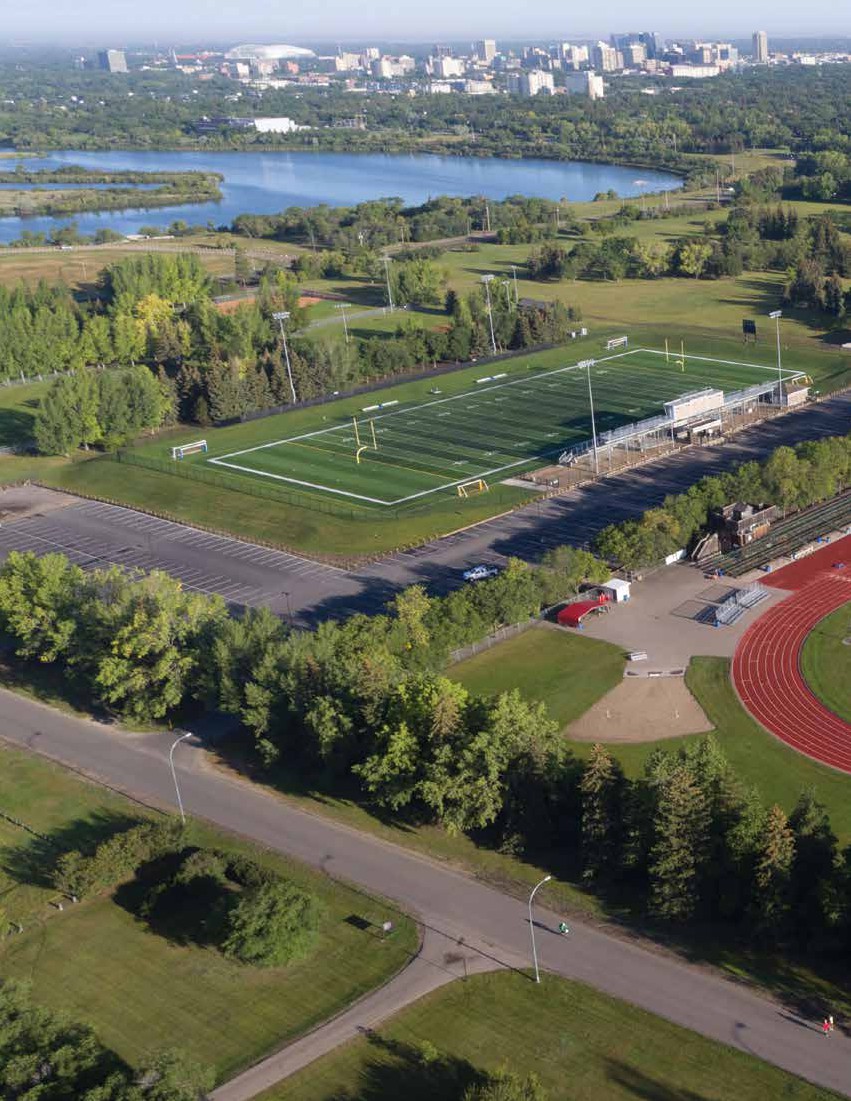 122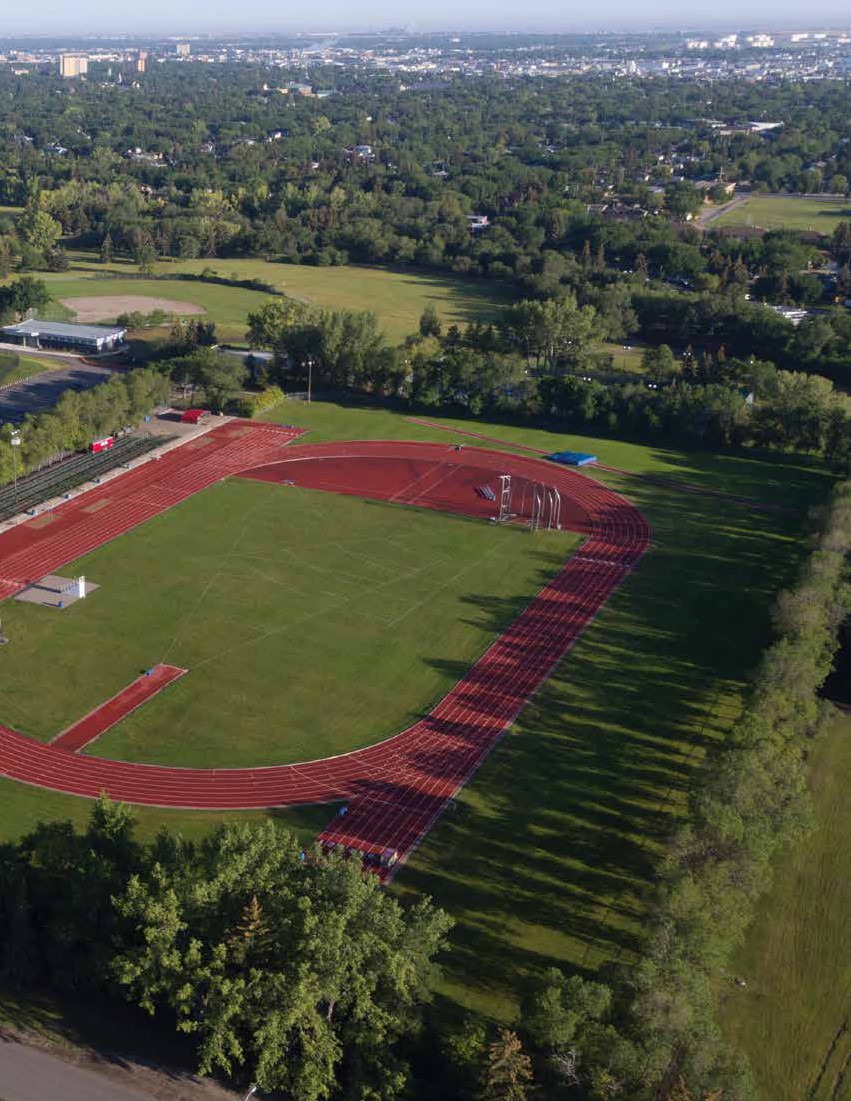 SECTION 12 Summary and Considerations 123REGINA RECREATION MASTER PLAN SECTION 12 Summary and ConsiderationsThe intention of the State of Recreation research report is 
to outline information about trends, existing facilities and 
spaces, resident and stakeholder preferences and other data 
to set the planning context for a City of Regina Recreation 
Master. In general, the following statements summarizeoverall research findings.• 	Recreation is important and key to success of the City;there is a need to articulate the benefits and strategicalignment further.• 	Recreation opportunities in the City are a product ofthe public, non-profit and private sectors; Partnershipsbetween the City and other groups will be key moving forward.• 	Volunteers are integral to many aspects of recreation inthe City; there may be ways to bolster volunteerism.• 	Residents experience barriers to participation; morebenefit could be achieved through current investment and efforts related to recreation services and facilities.• 	Recreation facilities (indoor and outdoor) are agingand decisions will need to be made about sustaining, repurposing, or decommissioning service levels.• 	Demands for new or enhanced facilities and spaces areemerging but the City cannot afford to meet all demands.Aside from these high level, overarching findings, the 
following summary statements have been taken from each 
section of the report. It is important to note that these 
statements, as well as other more detailed information 
throughout this report, will feed into the actual Recreation 
Master Plan in the initial development of the Plan and as it is 
being implemented.Benefits of Recreation• Recreation is essential to personal health and wellbeing.• Recreation builds strong families and healthycommunities.• Green spaces are essential to environmental and 
	ecological wellbeing. 124Community Profile• The city’s population continues to grow. The 2016 census 
	identifies a population of 215,106 residents which is an11.4% increase from 2011.• By 2031, it is possible that the City of Regina could be 
	serving over 300,000 residents.• The City is a regional hub serving a CMA population of 236,481.• 8,020 new Canadians moved to Regina from 2006 - 2011.• Nearly 10% of Regina’s population identifiesas Indigenous (2011).• The City is split into 5 Recreation Zones and 27/30 
	Community Associations.• Community Association populations range from 675 to 28,485.Background Review• 	The Vision for the City of Regina is: Regina will be Canada’smost vibrant, inclusive, attractive, sustainable community,where people live in harmony and thrive in opportunity.• 	The City has a number of planning documents alreadyapproved and being implemented that build support and justification for recreation services and are relevant when contemplating future recreation services.• 	There are also provincial and national planning influencesthat need to be considered such as the National Frameworkfor Recreation and the Canadian Sport for Life movement.• 	The renewed definition of Recreation: Recreation is theexperience that results from freely chosen participation in physical, social, intellectual, creative, and spiritualpursuits that enhance individual and community wellbeing (A Framework for Recreation in Canada).Facility Inventory• Regina’s recreation spaces are aging as they have an 
	average age of 37 years.• The replacement value of the City’s recreation facilities is 
	over $199 million; modernized replacement value is likelybeyond $377 million.• The City invests over $8 million annually to operate 
	recreation facilities.• The average age of the five outdoor swimming pools is 64 years 
	Of the five pools, useful life expectancy ranges from 1 - 5 years. SECTION 12: SUMMARY AND CONSIDERATIONSFacility Utilization• From 2013 to 2017, monthly/yearly leisure pass purchases 
	have dropped by 21%, this trend is especially seen fromyoung adults.• Prime Ice utilization at City-operated facilities is approximately 
	67% which suggests that these ice arenas are underutilized.• The number of total indoor swims has remained relativelystable over the past seven years with an average of 577,333 swims from 2011 to 2017.• There were over 95,000 visits (total) to the City’s five outdoor 
	pools in 2017,  33,179 of which were free drop-in visits.• Excess demand exists for swim lessons (wait lists).Program Review• The City directly and indirectly delivers a variety of 
	recreation programs. Unaffiliated recreation opportunitiesthat are provided without any formal City support are also available to residents.• Introductory and recreational sport, aquatic safety, and 
	arts and culture programs are available for each agecategory via direct delivery.• There are no directly delivered nature interpretation/ 
	outdoor education programs.Partnership Review• 	The City relies on partnerships to deliver recreationopportunities to residents.• 	Partnership agreements in place include, but arenot limited to, facility lease agreements, operatingagreements, and joint-use agreements.• 	Some facilities are accessible through operating authority(e.g. RSA controls access to Credit Union EventPlex turf) .• 	Limited formal process/policy in place to guide theselection and development of partnerships• 	Key partners include, but are not limited to: CommunityAssociations, Regina Exhibition Association, ProvincialCapital Commission, school boards, community groups, 
sport organizations, Government of Saskatchewan, SPRA.• 	Some groups (e.g. YMCA, curling clubs, skateboard association)have expressed an interest in partnering with the City.Trends• 	Unstructured/spontaneous recreation activities areamong the most popular activities (e.g. walking, bicycling,drop-in sports).• 	Recreation is important to residents of Saskatchewan.• 	ParticipACTION assigned a D-rating for “overall physicalactivity” of youth and children in Canada.• 	Aging infrastructure is a concern Canada-wide. Comparedto other municipal infrastructure types, sport andrecreation facilities are in the worst state.• 	Partnerships with non-profit, private and public sectororganizations are key to providing publicly accessiblerecreation opportunities.• 	Volunteers are vital components of the recreation deliverysystem and volunteerism is changing.Leading Practices• Partnership frameworks are used to guide the 
	development and accountability of partnership in aformalized process.• In most cases, both financial and non-financial supports 
	are provided by municipalities to neighbourhoodcommunity associations. Non-financial supports include assistance with strategic planning sessions and templates, with promotions and marketing, volunteer recognitionand recruitment, training opportunities, and networking opportunities.• Regina provides proportionately more indoor ice sheets per 
	capita than comparable cities and less indoor aquatics centres.Consultation• The most utilized recreation spaces among residents are 
	spontaneous outdoor assets (walking/running trails andpathways, passive parks, City Square Plaza/Victoria Park, playgrounds).• Lack of quality spaces and not being able to get access to 
	spaces are the top challenges for community groups.• Among youth, leisure pools and outdoor swimming poolswere the top indoor and outdoor needs respectively. 125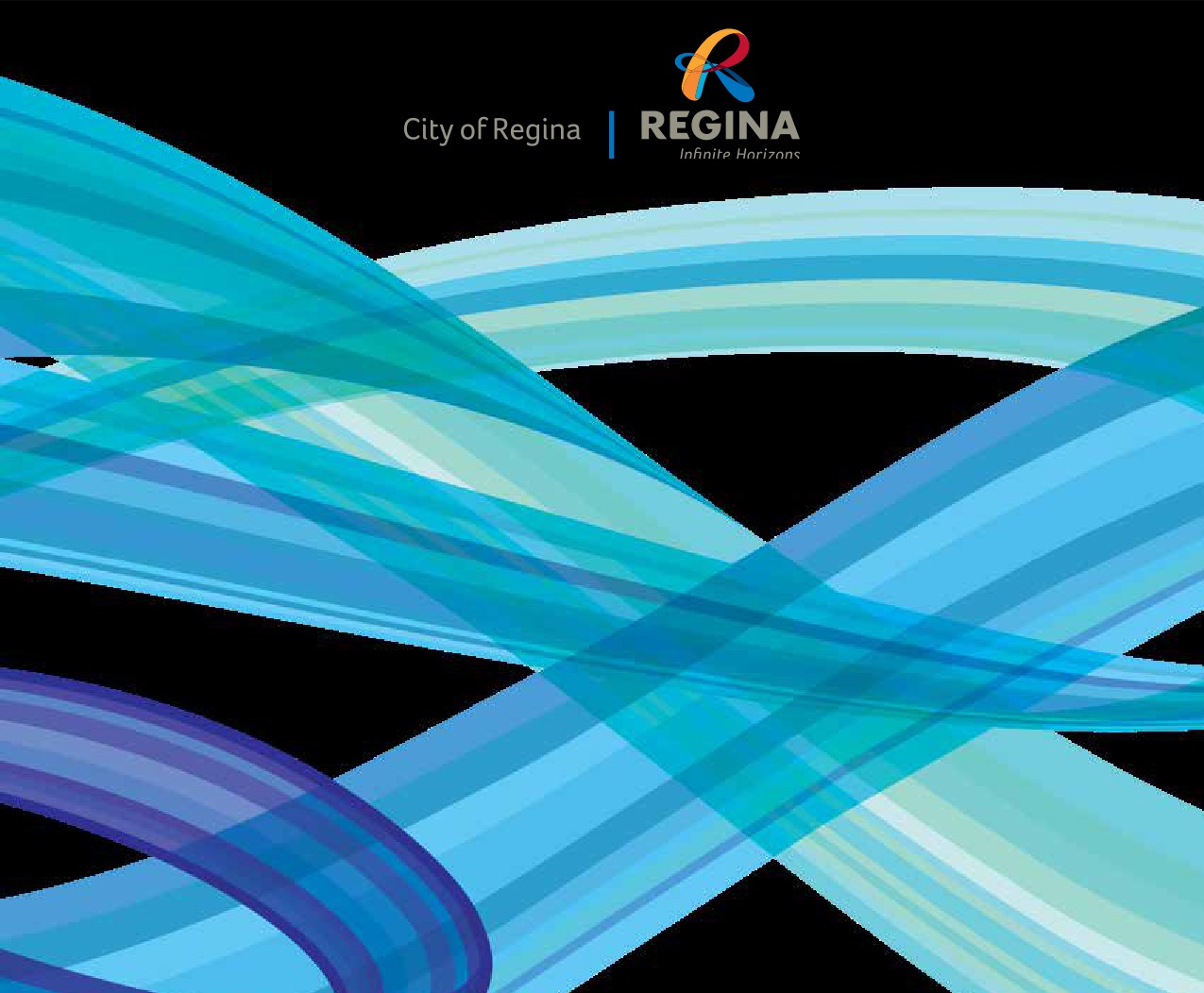 Regina.ca North Zone	24,163Northeast	7,648Coronation Park	7,444Argyle Park	3,712Uplands	5,359Central Zone	38,528East Zone	49,953Arcola East	28,485Dewdney East	18,758Boothill	2,710South Zone	43,592ScenarioAnnual GrowthBased On2016202120262031High2.3%2011 - 2016215,106240,763269,480301,623Medium2.0%2006 - 2016215,106237,501262,229289,530Low1.4%2001 - 2016215,106230,359246,693264,186City of Regina Projections By201120162021202620312041Hemson Consulting Ltd. (2013)A198,380220,060239,590258,130276,080310,030Derek Murray Consulting and Associates (2010)B199,250215,370227,900239,280259,900—CMA Projections By201120162021202620312041Hemson Consulting Ltd. (2013)A216,290240,650262,970284,120324,150343,420Derek Murray Consulting and Associates (2010)B216,530234,170248,280261,220284,500—Year	Age	Replacement	AnnualAquatic CentresConstructed	(in 2017)	Value	ExpensesLawson Aquatic Centre	1975	42	$18,875,167	$1,050,233Sandra Schmirler Leisure Centre	1990	27	$16,277,187	$728,952North West Leisure Centre	1983	34	$10,058,238	$801,597Average	1983	34	$15,070,197	$860,261Ice ArenasYearConstructedAge(in 2017)ReplacementValueAnnualExpensesAl Ritchie Memorial Arena196651$8,222,993$390,592.25Murray Balfour Arena197641$5,577,679$321,506.20Doug Wickenheiser Arena198928$9,360,261$284,821.18Jack Staples Arena197146$5,565,668$280,301.80Clarence Mahon Arena197641$5,386,788$274,288.10Wheat CityKinsmen Arena197047$5,290,006$267,259.66Jack Hamilton Arena197542$5,212,052$234,264.94Optimist Arena197047$5,472,290$193,471.84Average197443$6,260,967$280,813.25Total——$56,348,704$2,246,505.97FieldhousesYearConstructedAge(in 2017)ReplacementValueAnnualExpensesFieldhouse at the Sportplex198730$22,964,690$728,631Arts CentresYearConstructedAge(in 2017)ReplacementValueAnnualExpensesNeil Balkwill Civic Arts Centre198235$4,408,155$217,300Community CentresYearConstructedAge(in 2017)ReplacementValueAnnualExpensesRegina Senior Citizens Centre198136$6,657,021$261,739South Leisure Centre198631$6,114,893$221,469Core Ritchie Neighbourhood Centre198631$3,764,085$261,184mâmawêyatitân centre20170$8,800,000$641,312Glencairn Neighbourhood Recreation Centre197839$4,161,414$118,692Cathedral Neighbourhood Centre198433$3,233,734$193,221Eastview Community Centre199324$2,023,323$66,818Arcola East Community Centre200017$4,996,842$58,013Argyle Park Community Centre198928$1,942,377$28,748Rotary Senior Citizens Centre197938$602,707N/A*Uplands Community Centre198928$1,871,174$26,455Northeast Community Centre (Imperial School)195067$2,874,832$24,360Average198334$3,920,200$172,910Total——$47,042,402$1,902,011Year	Age	Replacement	AnnualSpray PadsConstructed	(in 2017)	Value	ExpensesParkridge Park Spray Pad	2017	0	$170,000	$5,516.65Rosemont Park Spray Pad	1950	67	$118,198.63	$4,911.54Queen Elizabeth Park Spray Pad	1962	55	$110,819.84	$4,687.23Maple Ridge Park Spray Pad	2017	0	$230,000.00	$4,249.03Kinsmen Park North Spray Pad	1958	59	$106,902.73	$3,283.20South Leisure Spray Pad	1999	18	$132,757.69	$3,243.41Glen Elm Park Spray Pad	1960	57	$119,826.83	$3,039.95Kinsmen Park South Spray Pad	2003	14	$279,915.00	$2,985.80Imperial Park Spray Pad	2010	7	$153,029.96	$2,937.92Varsity Park Spray Pad	1984	33	$81,628.22	$2,882.50Eastview Park Spray Pad	2006	11	$104,263.27	$2,799.37Gocki Park Spray Pad	2017	0	$230,000	$2,748.37Rick Hansen Spray Pad	2017	0	$180,000	$2,535.69NWLC Spray Pad	2016	1	$650,000.00	$7,500SSLC Spray Pad	2016	2	$375,000	$7,500Average	1995	22	$202,822.81	$4,054.71Year	Age	Replacement	AnnualOutdoor PoolsConstructed	(in 2017)	Value	ExpensesWascana Pool	1947	70	$2,432,410	$214,932Massey Pool	1964	53	$2,861,810	$151,526Regent Pool	1962	55	$2,717,395	$175,644Maple Leaf Pool	1946	71	$1,484,047	$176,795Dewdney Pool	1946	71	$1,552,949	$162,350Average	1953	64	$2,209,722	$176,249Year	Age	Replacement	AnnualSupport SpacesConstructed	(in 2017)	Value	ExpensesCurrie Field Clubhouse	1968	49	$812,875	$49,701.40Kaplan Field Washroom Building	1978	39	$732,946	$18,069.64Leslie Lawn Bowling Park Clubhouse	1969	48	$543,622	$12,012.05Kaplan Field Press Box	1977	40	$156,836	$11,345.61Rick Hanson House Washroom Building	1989	28	$407,458	$11,088.35Regent Par 3 Golf Course Clubhouse	1965	52	$343,269	$9,097.46Mount Pleasant Soccer Washroom Building	1977	40	$597,912	$8,306.09Currie Field Concession Trailer	1995	22	$135,297	$3,964.56Currie Field Press Box	2004	13	$81,669	$2,604.29Currie Field Washroom Trailer	1995	22	$213,857	$2,237.55Canada Games Timekeepers/Storage Building	1988	29	$284,084	$1,765.46Kinsmen Park South Washroom Building	1960	57	$109,339	$1,589.82Kiwanis Waterfall Park Washroom Building	1968	49	$187,416	$1,420.73Grassick Park Washroom Building	1968	49	$124,350	$994.73Regina Senior Citizens Centre Storage	1999	18	$88,679	$183.71Douglas Park Storage Building (Bunker)	1974	43	$1,653,243	$120.00Leslie Lawn Bowling Park Maintenance Building	1992	25	$31,581	$7,956.96Douglas Park Support Facility	2015	2	$2,500,000	$78,822.72Average	1984	33	$500,246	$12,293.40Facility2011201220132014201520162017North West Leisure Centre141,767157,643128,109157,152155,678150,462147,011Sandra Schmirler Leisure Centre215,941218,725232,821230,328242,108233,549224,297Lawson Aquatic Centre219,852220,751187,957158,233*197,358210,649210,942Total577,560597,119548,887545,713595,144594,660582,250Rental Activity2011201220132014201520162017City of Regina Registered Program Use3,8283,9503,6153,5193,9924,1663,560City of Regina Drop-in Fitness27361254832698883Rentals5,7245,6594,9845,4846,9347,8916,681Rental Activity2011201220132014201520162017City of Regina Registered Program Use4,3924,5214,6404,7574,4384,3004,320Rentals3,1383,4923,1563,5033,6133,6163,635Rental Activity2011201220132014201520162017City of Regina Registered Program Use6,4396,7226,9927,1237,3568,9639,225Rentals1,3269867386341,0401,2721,173Rental Activity2011201220132014201520162017City of Regina Drop-In Fitness3,7833,5583,8154,1445,3162,8522,881City of Regina Registered Program Use1,8641,4821,8932,0032,2102,9932,712Court Reservations (Badminton & Tennis)9,98610,36911,81311,65211,71212,02110,422Rentals5,1005,1715,1355,1704,7279,63010,098Total20,73320,57922,65622,96923,96527,49626,112FacilityHours BookedAlbert Scott Community Centre9,527Cathedral Neighbourhood Centre6,348Core Ritchie Neighbourhood Centre9,299Glencarin Recreation Centre6,282mâmawêyatitân centre17,374South Leisure Centre6,773Total55,603User Group20132014201520162017AverageRegina Minor Football7,0597,8866,8017,04612,7448,307Regina Cricket Association1,8401,6483,0142,8844,5362,784Regina Soccer Association2,7012,7342,7332,5382,2882,599Regina Rec League1,8961,7981,2841,6861,1591,565Field ClassNumber of FieldsPercentage of FieldsBooked Hours in 2017Percentage of Booked Hours154%1,7634%2A1614%2,6496%2B2623%2,3675%33027%22,62650%43531%16,28236%Total112100%45,687100%Field20132014201520162017AverageAll Sports Fields22,86122,03024,24327,40234,42326,192User Group20132014201520162017AverageBaseball Regina15,40715,61917,93117,75516,35116,613Regina Rec League8,6649,5059,9179,5399,7329,471Regina Minor Softball4,0999,3249,6076,4689,0797,715North Regina Little League6,0036,6394,8996,3996,4216,072Regina Ladies Softball3,2023,3405,7525,5925,5604,689Kiwanis National Little League2,6853,4263,4023,8553,7923,432Great Western Rambler Park Slow-Pitch2,9242,5352,1492,1572,2282,399Regina Optimist Baseball Association1,2651,7612,9662,2282,2092,086Charity Mixed Modified Softball League1,5811,4211,6751,2091,5151,480Central Fun Ball League1,1301,3051,7141,4411,7321,464South Zone Recreation Board1,5381,3341,4731,5041,3981,449North West Sports Association9199711,2201,0791,0951,057Population	Indoor Aquatics	Indoor 50MMunicipality	Ice Sheets	Outdoor Pools(2016)	Facilities (City)	PoolsEdmonton	932,546	32	17	5	5Lethbridge	92,729	6	3	1	2Red Deer	100,418	6	4	0	1Saskatoon	233,222	11	4	2	4Winnipeg	705,224	34	13	5	10Average	412,828	18	8	3	4Population	Indoor Aquatics	Indoor 50MMunicipality	Ice Sheets	Outdoor Pools(2016)	Facilities (City)	PoolsEdmonton	932,546	29,142	54,856	186,509	186,509Lethbridge	92,729	15,455	30,910	92,729	46,365Red Deer	100,418	16,736	25,105	—	100,418Saskatoon	233,222	21,202	58,306	116,611	58,306Winnipeg	705,224	20,742	54,248	141,045	70,522Average	412,828	23,193	50,345	158,780	93,825MechanismDescriptionResponses/ParticipantsHousehold SurveyA statistically representative survey of City residents.Telephone and online survey results were collected.Subsegment analysis of the telephone surveywas incorporated.600 Responses from telephone survey;1,391 Responses from online surveyCommunity Group SurveyOnline survey (with hard copy available upon request)for community groups such as sport organizations,schools and service clubs.185 Responses (including 25 schools;16 community associations)Stakeholder Interviews/Focus Group DiscussionsIn-person interviews with key stakeholders in thecommunity. Supplementary telephone interview werealso conducted.57 sessions convened with 132participants representing 116 groups.Youth SurveyHard-copy and online survey to gather the opinionsand needs of students and youth.615 responses gathered from 32 schoolsOpen HousesDisplay panels exhibited to promote the engagementopportunities to residents.Two open houses were conducted in theconsultation phase of the research.Program TypeMentionsBasketball50Soccer40Swimming29Volleyball26Dance23Gymnastics23Football20Hockey19Skating19Baseball17Tennis15Agricultural13Badminton13Rock climbing11Softball11Skateboarding10Art8Curling8Music8Lacrosse7Martial arts7Track and field7Fitness6Yoga6Flag Football5